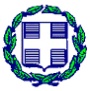                                                                ΑΔΑ: 6ΣΘ246907Ο-8Κ4   ΕΛΛΗΝΙΚΗ ΔΗΜΟΚΡΑΤΙΑ                         ΑΔΑΜ: 21PROC008765340      ΥΠΟΥΡΓΕΙΟ ΥΓΕΙΑΣ                                 CPV: 50710000-52η ΥΓΕΙΟΝΟΜΙΚΗ ΠΕΡΙΦΕΡΕΙΑ                  ΑΡΙΘΜ. ΠΡΩΤ. 8696   ΝΟΣΟΚΟΜΕΙΟ ΜΥΤΙΛΗΝΗΣ                       ΜΥΤΙΛΗΝΗ 15/6/2021        «ΒΟΣΤΑΝΕΙΟ»          Διεύθυνση: Ε. Βοστάνη 48 Μυτιλήνη 81100Πληροφορίες: Τσουλέλλη Αθηνά      Τηλέφωνο: 22510-26390Fax: 22510-37130e-mail: promithies@vostanio.gr                                    Π Ρ Ο Κ Η Ρ Υ Ξ Η       Το  Γενικό  Νοσοκομείο Μυτιλήνης,  δια των  υπ’ αριθμ. 5η /12.03.2021 (θέμα 19ο) και 8η/15.4.2021 θέμα 23ο αποφάσεις Δ.Σ., προκηρύσσει διεθνή ανοικτό  διαγωνισμό, με κριτήριο κατακύρωσης την χαμηλότερη τιμή για την  ανάδειξη αναδόχου που θα αναλάβει έργο της συντήρησης των ΗΜ εγκαταστάσεων, με CPV 50710000-5, για χρονικό διάστημα  ενός  (1) έτους με δικαίωμα παράτασης ενός (1) ακόμη έτους για τις ανάγκες του Νοσοκομείου Μυτιλήνης «ΒΟΣΤΑΝΕΙΟ» , με κριτήριο κατακύρωσης την πλέον συμφέρουσα από οικονομική άποψη προσφορά βάσει τιμής, (χαμηλότερη τιμή).       Ο Διαγωνισμός θα πραγματοποιηθεί με χρήση της πλατφόρμας του Εθνικού Συστήματος Ηλεκτρονικών Δημοσίων Συμβάσεων (ΕΣΗΔΗΣ) μέσω της διαδικτυακής πύλης www.promitheus.gov.gr με α/α συστήματος : 134207       Προϋπολογισμός δαπάνης 600.000,00 ευρώ χωρίς Φ.Π.Α. 24%.       (300.000,00 € χωρίς ΦΠΑ ανά έτος).       Ο διαγωνισμός θα διενεργηθεί από αρμόδια επιτροπή στις  22/07/2021  ημέρα  Πέμπτη  και ώρα 10.00 π.μ. στα γραφεία του Νοσοκομείου.       Οι ενδιαφερόμενοι, για περισσότερες πληροφορίες, μπορούν να απευθύνονται στο Νοσοκομείο και στην  αρμόδια  υπάλληλο κα Τσουλέλλη Αθηνά  τηλ. 2251026390 κατά τις εργάσιμες ημέρες και ώρες. Χρέη Γραμματέα ασκεί η υπάλληλος Κουτσουραδή Μυρσίνη  τηλ. 2251351352.      Προς διευκόλυνση των ενδιαφερομένων, το πλήρες κείμενο της Διακήρυξης  σε ηλεκτρονική μορφή έχει αναρτηθεί από την ιστοσελίδα της Αναθέτουσας Αρχής (www.vostanio.gr) στον σύνδεσμο Διαγωνισμοί και στη Διαύγεια.                                                          Ο ΔΙΟΙΚΗΤΗΣ                                                        ΚΑΜΠΟΥΡΗΣ ΓΕΩΡΓΙΟΣ                                                                                        ΑΝΑΡΤΗΤΕΑ ΣΤΟ ΔΙΑΔΙΚΤΥΟ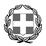 ΕΛΛΗΝΙΚΗ ΔΗΜΟΚΡΑΤΙΑ                                     ΑΠ. 8696ΥΠΟΥΡΓΕΙΟ ΥΓΕΙΑΣ		            ΑΔΑΜ: 21PROC0087653402η ΥΓΕΙΟΝΟΝΙΚΗΣ ΠΕΡΙΦΕΡΕΙΑΣ                      ΑΔΑ: 6ΣΘ246907Ο-8Κ4ΠΕΙΡΑΙΩΣ ΚΑΙ ΑΙΓΑΙΟΥ                                         ΠΡΑΞΗ:1573ΓΕΝΙΚΟ ΝΟΣΟΚΟΜΕΙΟ ΜΥΤΙΛΗΝΗΣ               ΜΥΤΙΛΗΝΗ :15/6/2021 «ΒΟΣΤΑΝΕΙΟ»	                                                ΑΔΑ ΠΡΟΔ. ΩΙ5Ι46907Ο-Ρ5Ι∆/ΝΣΗ ΟΙΚΟΝΟΜΙΚΗΣ ΟΡΓΑΝΩΣΗΣ  &  ΥΠΟΣΤΗΡΙΞΗΣ ΤΜΗΜΑ : ΠΡΟΜΗΘΕΙΩΝ                                               Ταχ. ∆/νση: Ε. ΒΟΣΤΑΝΗ 48,Τ.Κ. : 81132 ΜυτιλήνηΑρµόδιοι υπάλληλοι : Τσουλέλλη ΑθηνάΤηλ.: 2251026390Fax  : 2251037130Εmail: bostaniopr@yahoo.gr                                                            ΑΡΙΘΜ.ΔΙΑΚΥΡ. 42/2021                                                             ΔΙΕΘΝΗΣ ΔΙΑΓΩΝΙΣΜΟΣ                                                             Α/Α ΣΥΣΤ.ΕΣΗΔΗΣ 134207             ΔΙΕΘΝΗ ΑΝΟΙΚΤΟΥ ΔΙΑΓΩΝΙΣΜΟΥ ΓΙΑ ΤΗΝ ΑΝΑΔΕΙΞΗ ΑΝΑΔΟΧΟΥ ΠΟΥ ΘΑ ΑΝΑΛΑΒΕΙ ΤΟ ΕΡΓΟ ΤΗΣ ΣΥΝΤΗΡΗΣΗΣ ΤΩΝ ΗΜ ΕΓΚΑΤΑΣΤΑΣΕΩΝ ΤΟΥ ΝΟΣΟΚΟΜΕΙΟΥ ΜΥΤΙΛΗΝΗΣ «ΒΟΣΤΑΝΕΙΟ»  ΓΙΑ ΧΡΟΝΙΚΟ ΔΙΑΣΤΗΜΑ ΕΝΟΣ (1) ΕΤΟΥΣ ΜΕ ΔΙΚΑΙΩΜΑ ΠΑΡΑΤΑΣΗΣ ΕΝΟΣ (1) ΕΤΟΥΣ  ΣΥΝΟΛΙΚΟΥ ΠΡΟΥΠΟΛΟΓΙΣΜΟΥ 600.000,00€  ΧΩΡΙΣ ΦΠΑ (300.000,00 € ΧΩΡΙΣ ΦΠΑ ΑΝΑ ΕΤΟΣ) ΚΑΙ ΚΡΙΤΗΡΙΟ ΚΑΤΑΚΥΡΩΣΗΣ ΤΗ ΧΑΜΗΛΟΤΕΡΗ ΤΙΜΗ.Έχοντας υπόψη τις διατάξεις :              Διεθνής  ηλεκτρονικός ανοικτός διαγωνισμός σε ευρώ ελεύθερο, για την ανάδειξη αναδόχου που θα αναλάβει το έργο της συντήρησης των ΗΜ εγκαταστάσεων», με CPV 50710000-5, για χρονικό διάστημα  ενός  (1) έτους με δικαίωμα παράτασης ενός (1) ακόμη έτους για τις ανάγκες του Νοσοκομείου Μυτιλήνης «ΒΟΣΤΑΝΕΙΟ» , με κριτήριο κατακύρωσης την πλέον συμφέρουσα από οικονομική άποψη προσφορά βάσει τιμής, (χαμηλότερη τιμή) προϋπολογισμού εξακοσίων χιλιάδων  ευρώ (600.000,00€) χωρίς  ΦΠΑ, (300.000,00 € χωρίς ΦΠΑ ανά έτος).Περιεχόμενα1.	ΑΝΑΘΕΤΟΥΣΑ ΑΡΧΗ ΚΑΙ ΑΝΤΙΚΕΙΜΕΝΟ ΣΥΜΒΑΣΗΣ	41.1	Στοιχεία Αναθέτουσας Αρχής	41.2	Στοιχεία Διαδικασίας-Χρηματοδότηση	41.3	Συνοπτική Περιγραφή φυσικού και οικονομικού αντικειμένου της σύμβασης	51.4	Θεσμικό πλαίσιο	71.5        Προθεσμία παραλαβής προσφορών και διενέργεια διαγωνισμού	9	1.6     Δημοσιότητα	111.7	Αρχές εφαρμοζόμενες στη διαδικασία σύναψης	112.	ΓΕΝΙΚΟΙ ΚΑΙ ΕΙΔΙΚΟΙ ΟΡΟΙ ΣΥΜΜΕΤΟΧΗΣ	122.1	Γενικές Πληροφορίες	122.1.1	Έγγραφα της σύμβασης	122.1.2	Επικοινωνία - Πρόσβαση στα έγγραφα της Σύμβασης	122.1.3	Παροχή Διευκρινίσεων	122.1.4	Γλώσσα	122.1.5	Εγγυήσεις	132.2	Δικαίωμα Συμμετοχής - Κριτήρια Ποιοτικής Επιλογής	142.2.1	Δικαίωμα συμμετοχής	142.2.2	Εγγύηση συμμετοχής	142.2.3	Λόγοι αποκλεισμού	152.2.4	Καταλληλόλητα άσκησης επαγγελματικής δραστηριότητας	172.2.5	Οικονομική και χρηματοοικονομική επάρκεια	172.2.6	Τεχνική και επαγγελματική ικανότητα	172.2.7	Πρότυπα διασφάλισης ποιότητας και πρότυπα περιβαλλοντικής διαχείρισης	182.2.8	Στήριξη στην ικανότητα τρίτων	182.2.9	Κανόνες απόδειξης ποιοτικής επιλογής	182.2.9.1	Προκαταρκτική απόδειξη κατά την υποβολή προσφορών	182.2.9.2	Αποδεικτικά μέσα	182.3	Κριτήρια Ανάθεσης	202.3.1	Κριτήριο ανάθεσης	202.4	Κατάρτιση - Περιεχόμενο Προσφορών	202.4.1	Γενικοί όροι υποβολής προσφορών	20.2.4.2	Χρόνος και Τρόπος υποβολής προσφορών	222.4.3	Περιεχόμενα Φακέλου «Δικαιολογητικά Συμμετοχής- Τεχνική Προσφορά»	23 2.4.4	Περιεχόμενα Φακέλου «Οικονομική Προσφορά» / Τρόπος σύνταξης και υποβολής οικονομικών προσφορών	262.4.5	Χρόνος ισχύος των προσφορών	272.4.6	Λόγοι απόρριψης προσφορών	273.	ΔΙΕΝΕΡΓΕΙΑ ΔΙΑΔΙΚΑΣΙΑΣ - ΑΞΙΟΛΟΓΗΣΗ ΠΡΟΣΦΟΡΩΝ	28  3.1	Αποσφράγιση και αξιολόγηση προσφορών	283.1.1	Ηλεκτρονική αποσφράγιση προσφορών	283.1.2	Αξιολόγηση προσφορών	283.2	Πρόσκληση υποβολής δικαιολογητικών κατακύρωσης - Δικαιολογητικά κατακύρωσης	313.3	Κατακύρωση - σύναψη σύμβασης	323.4	Προδικαστικές Προσφυγές - Προσωρινή Δικαστική Προστασία [Συμβάσεις άνω των ορίων]	323.5	Ματαίωση Διαδικασίας	334.	ΟΡΟΙ ΕΚΤΕΛΕΣΗΣ ΤΗΣ ΣΥΜΒΑΣΗΣ	344.1	Εγγυήση καλησ εκτελεσησ  	344.2 	Συμβατικό Πλαίσιο - Εφαρμοστέα Νομοθεσία	344.3	Όροι εκτέλεσης της σύμβασης	344.4	Υπεργολαβία	34 4.5	Τροποποίηση σύμβασης κατά τη διάρκειά της	354.6	Δικαίωμα μονομερούς λύσης της σύμβασης	355.	ΕΙΔΙΚΟΙ ΟΡΟΙ ΕΚΤΕΛΕΣΗΣ ΤΗΣ ΣΥΜΒΑΣΗΣ	36  5.1	Τρόπος πληρωμής	365.2	Κήρυξη οικονομικού φορέα εκπτώτου - Κυρώσεις	365.3	Διοικητικές προσφυγές κατά τη διαδικασία εκτέλεσης των συμβάσεων	376.	ΕΙΔΙΚΟΙ ΟΡΟΙ ΕΚΤΕΛΕΣΗΣ	386.1 	Χρόνος παράδοσης υλικών	386.2 	Παραλαβή υλικών - Χρόνος και τρόπος παραλαβής υλικών	396.3	ΑΠΟΡΡΙΨΗ ΣΥΜΒΑΤΙΚΩΝ ΥΛΙΚΩΝ - ΑΝΤΙΚΑΤΑΣΤΑΣΗ	396.4 	ΕΓΓΥΗΜΕΝΗ ΛΕΙΤΟΥΡΓΙΑ ΠΡΟΜΗΘΕΙΑΣ	39ΠΑΡΑΡΤΗΜΑΤΑ	40                                           ΠΑΡΑΡΤΗΜΑ Ι – Αναλυτική Περιγραφή Φυσικού και Οικονομικού Αντικειμένου της Σύμβασης – ΤΕΧΝΙΚΕΣ ΠΡΟΔΙΑΓΡΑΦΕΣ	ΠΑΡΑΡΤΗΜΑ ΙΙ –  ΕΕΕΣ	…….ΠΑΡΑΡΤΗΜΑ ΙΙI – ΕΙΔΙΚΟΙ ΟΡΟΙ	…..ΠΑΡΑΡΤΗΜΑ ΙV – ΥΠΟΔΕΙΓΜΑ ΟΙΚΟΝΟΜΙΚΗΣ ΠΡΟΣΦΟΡΑΣ	…..ΠΑΡΑΡΤΗΜΑ V – υΠΟΔΕΙΓΜΑ ι     ΕΓΓΥΗΤΙΚΗΣ ΣΥΜΜΕΤΟΧΗΣ	..                                         ΥΠΟΔΕΙΓΜΑ ΙΙ  ΕΓΓΥΗΤΙΚΗΣ ΚΑΛΗΣ ΕΚΤΕΛΕΣΗΣΠΑΡΑΡΤΗΜΑ VI –ΣΧΕΔΙΟ  ΣΥΜΒΑΣΗΣ	…ΑΝΑΘΕΤΟΥΣΑ ΑΡΧΗ  ΚΑΙ ΑΝΤΙΚΕΙΜΕΝΟ ΣΥΜΒΑΣΗΣ1.1	Στοιχεία Αναθέτουσας Αρχής Είδος Αναθέτουσας Αρχής Η Αναθέτουσα Αρχή είναι το Γενικό Νοσοκομείο Μυτιλήνης «ΒΟΣΤΑΝΕΙΟ»Κύρια δραστηριότητα Α.Α.Η κύρια δραστηριότητα της Αναθέτουσας Αρχής είναι η παροχή υπηρεσιών υγείας.Εφαρμοστέο εθνικό δίκαιο  είναι το Ελληνικό. Στοιχεία Επικοινωνίας α)	Τα έγγραφα της σύμβασης είναι διαθέσιμα για ελεύθερη, πλήρη, άμεση & δωρεάν ηλεκτρονική πρόσβαση στην διεύθυνση : www.vostanio.gr και μέσω της διαδικτυακής πύλης www.promitheus.gov.gr του Ε.Σ.Η.ΔΗ.Σ και του ΚΗΜΔΗΣ..β)	Οι προσφορές πρέπει να υποβάλλονται ηλεκτρονικά στην διεύθυνση : www.promitheus.gov.gr γ)	Περαιτέρω πληροφορίες είναι διαθέσιμες από την προαναφερθείσα διεύθυνση www.vostanio.gr.1.2	Στοιχεία Διαδικασίας-ΧρηματοδότησηΕίδος διαδικασίας Ο διαγωνισμός θα διεξαχθεί με την ανοικτή διαδικασία του άρθρου 27 του Ν. 4412/16. Χρηματοδότηση της σύμβασηςΦορέας  χρηματοδότησης της παρούσας σύμβασης είναι το Νοσοκομείο Μυτιλήνης . Η δαπάνη για της εν λόγω σύμβασης βαρύνει τον Κ.Α. Εξόδων : 0879.01 πίστωση των προϋπολογισμών των οικονομικών ετών 2022-2023.1.3	Συνοπτική Περιγραφή φυσικού και οικονομικού αντικειμένου της σύμβασης Αντικείμενο της σύμβασης είναι η ανάδειξη αναδόχου που θα αναλάβει το έργο της συντήρησης των ΗΜ εγκαταστάσεων», με CPV 50710000-5, για χρονικό διάστημα  ενός  (1) έτους με δικαίωμα παράτασης ενός (1) ακόμη έτους για τις ανάγκες του Νοσοκομείου Μυτιλήνης «ΒΟΣΤΑΝΕΙΟ» , με κριτήριο κατακύρωσης την πλέον συμφέρουσα από οικονομική άποψη προσφορά βάσει τιμής, (χαμηλότερη τιμή) προϋπολογισμού εξακοσίων χιλιάδων  ευρώ (600.000,00€) χωρίς  ΦΠΑ, (300.000,00 € χωρίς ΦΠΑ ανά έτος).Τα προς προμήθεια είδη κατατάσσονται στους ακόλουθους κωδικούς του Κοινού Λεξιλογίου δημοσίων συμβάσεων (CPV) : 50710000-5Η εκτιμώμενη αξία της σύμβασης ανέρχεται στο ποσό των εξακοσίων χιλιάδων ευρώ (600.000,00 €) χωρίς  ΦΠΑ 24 % (προϋπολογισμός χωρίς ΦΠΑ: 600.000,00€ ,  ΦΠΑ : 144.000,00€  ).Η διάρκεια της σύμβασης ορίζεται  σε δύο (2) έτη . (1) έτος με δικαίωμα παράτασης ενός (1) ακόμη έτους.Η σύμβαση αφορά πολυετή δαπάνη, η οποία κατανέμεται στα έτη ως εξής:Έτος 2022 : Δαπάνη ποσού 300.000,00 € συμπεριλαμβανομένου Φ.Π.Α. 24% που θα βαρύνει τον  προϋπολογισμό εξόδων του Νοσοκομείου στον Κ.Α. 0879.01Έτος 2023 : Δαπάνη ποσού 300.000,00 € συμπεριλαμβανομένου Φ.Π.Α. 24% που θα βαρύνει τον προϋπολογισμό εξόδων του Νοσοκομείου στον αντίστοιχο Κ.Α.0879.01Αναλυτική περιγραφή του φυσικού και οικονομικού αντικειμένου της σύμβασης δίδεται στο ΠΑΡΑΡΤΗΜΑ Ι της παρούσας διακήρυξης. 1.4	Θεσμικό πλαίσιο Η ανάθεση και εκτέλεση της σύμβασης διέπεται από την κείμενη νομοθεσία και τις κατ΄ εξουσιοδότηση αυτής εκδοθείσες κανονιστικές πράξεις, όπως ισχύουν και ιδίως:Τις ακόλουθες διατάξεις, όπως τροποποιήθηκαν και ισχύουν:          1.1     Το Ν. 2198/1994 (ΦΕΚ Α’ 43/22-3-1994), άρθρο 24 (παρακράτηση φόρου στο  εισόδημα από εμπορικές επιχειρήσεις).1.2     Το Ν. 2362/95 «Περί Δημοσίου Λογιστικού, ελέγχου των δαπανών του κράτους και  άλλες διατάξεις»  (ΦΕΚ Α’ 247 /27-11-1995). 1.3      Το Ν. 2513/1997  «Κύρωση της συμφωνίας περί Δημοσίων συμβάσεων Προμηθειών» (ΦΕΚ Α’ 139   /27-6-1997). 1.4     Το Ν. 2690(ΦΕΚ 45/Α/9-31999) «Κύρωση του Κώδικα Διοικητικής Διαδικασίας και άλλες διατάξει»”        και ιδίως των άρθρων 7 και 13 έως 15,1.5     Το Ν.  2859(ΦΕΚ 248/Α/7-11-2000 (Α’ 248) «Κύρωση Κώδικα Φόρου Προστιθέμενης Αξίας», 1.6    Το Ν.  3469/2006 (ΦΕΚ 131/Α/28-6-2006) «Εθνικό Τυπογραφείο, Εφημερίς της Κυβερνήσεως και   λοιπές  διατάξεις»1.7    Το Ν. Το Ν. 3580/2007 «Προμήθειες Φορέων εποπτευόμενων από το Υπουργείο Υγείας και Κοινωνικής Αλληλεγγύης και άλλες διατάξεις» (ΦΕΚ Α’ 134 /18-6-2007).1.8    Το  Ν.3861/2010 (Φ.Ε.Κ. 112/13.07.2010), «Ενίσχυση της διαφάνειας με την υποχρεωτική Ανάρτησης νόμων και πράξεων των κυβερνητικών, διοικητικών και αυτοδιοικητικών οργάνων στο διαδίκτυο    “Πρόγραμμα Διαύγεια”και άλλες διατάξεις».1.9    Το Ν. 3868/2010 «Αναβάθμιση του Εθνικού Συστήματος Υγείας και λοιπές διατάξεις αρμοδιότητας του Υπουργείου Υγείας και Κοινωνικής Αλληλεγγύης»  (Φ.Ε.Κ.129/Α/03 082010).Το Ν. 3871/2010 (Φ.Ε.Κ. 141/Α/2010), «Δημοσιονομική Διαχείριση και Ευθύνη». 1.11   Το Ν. 3886/2010 (Α' 173) «Δικαστική προστασία κατά τη σύναψη δημοσίων συμβάσεων Εναρμόνιση της ελληνικής νομοθεσίας με την Οδηγία 89/665/ΕΟΚ του Συμβουλίου της 21γς Ιουνίου 1989 (L 395) και την Οδηγία 92/13/ΕΟΚ του Συμβουλίου της 25ης Φεβρουαρίου 1992 (L 76), όπως τροποποιήθηκαν με την Οδηγία 2007/66/ΕΚ του Ευρωπαϊκού Κοινοβουλίου και του Συμβουλίου της 11ης Δεκεμβρίου 2007 (L335)»1.12 Το Ν. 4013/2011 (Φ.Ε.Κ. 204/Α/15-09-2011) «Σύσταση ενιαίας Ανεξάρτητης Αρχής Δημοσίων Συμβάσεων και Κεντρικού Ηλεκτρονικού Μητρώου Δημοσίων Συμβάσεων…», και άρθρο 4 παρ. 3 ,για την επιβολή κράτησης 0,10% επί της συμβατικής αξίας εκτός Φ.Π.Α. της αρχικής και κάθε συμπληρωματικής σύμβασης, υπέρ της Ε.Α.Α.ΔΗ.ΣΥ. και του άρθρου 61 παρ. 5 του Ν. 4146/2013 «τροποποίηση διατάξεων του Ν. 4013/2011».1,13. Το Ν. 4172/2013 «Φορολογία εισοδήματος», άρθρο 64 παρακράτηση φόρου εισοδήματος 4% επί της καθαρής συμβατικής αξίας. 1.14.  Το Ν. 4250/2014 (Φ.Ε.Κ. 74/Α/26.03.2014), «Διοικητικές Απλουστεύσεις - Καταργήσεις, Συγχωνεύσεις Νομικών Προσώπων και Υπηρεσιών του Δημοσίου Τομέα - Τροποποίηση Διατάξεων του Π.Δ. 318/1992 (Α' 161) και λοιπές ρυθμίσεις».1.15   Το	 Ν. 4270/2014 (Φ.Ε.Κ.143/Α/28.06.2014), «Αρχές δημοσιονομικής διαχείρισης και  εποπτείας (ενσωμάτωση της Οδηγίας 2011/85/ΕΕ)- δημόσιο λογιστικό & άλλες διατάξεις».1.16   Το Ν. 4129/2013 (Α’ 52) «Κύρωση του Κώδικα Νόμων για το Ελεγκτικό Συνέδριο»1.17  Το Ν. 4152/2013 (Α' 107) παρ. Ζ «Προσαρμογή της ελληνικής νομοθεσίας στην Οδηγία 2011/7 της 16.2.2011 για την καταπολέμηση των καθυστερήσεων πληρωμών στις εμπορικές συναλλαγές», 1.18  Το Ν. 4412/2016 (Φ.Ε.Κ.147/Α/08.08.2016), «Δημόσιες Συμβάσεις Έργων, Προμηθειών και Υπηρεσιών (προσαρμογή στις Οδηγίες 2014/24/ΕΕ και 2014/25/ΕΕ»), όπως έχει τροποποιηθεί και ισχύει. 1.19   Του Π.Δ. 118/07 (ΦΕΚ 150/10-7-2007) άρθρου 4 «Κανόνες δημοσιότητας»1.20   Του άρθρου 5 της απόφασης με αρ.11389/1993 (Β΄185) του Υπουργείου Εσωτερικών 1.21  Το Ν. 3548/Α/20-3-2007  «Καταχώριση δημοσιεύσεων των φορέων του Δημοσίου στο νομαρχιακό και τοπικό Τύπο και άλλες  διατάξεις».1.22  Του Π.Δ. 28/2015 (ΦΕΚ 34/Α/21-3-2015) «Κωδικοποίηση διατάξεων για την πρόσβαση σε δημόσια  έγγραφα και στοιχεία» 1.23 Του Π.Δ. 80/2016 (ΦΕΚ 145/Α/5-8-2016), «Ανάληψη υποχρεώσεων από τους διατάκτες».1.24  Του Ν.Δ. 496/1974 «Περί Λογιστικού των Νομικών Προσώπων Δημοσίου Δικαίου» (ΦΕΚ Α’ 204 /19-7- 1974).1.25   Της με αρ. Π1 2380/2012 Κοινής Υπουργικής Απόφασης (Β’ 3400) «Ρύθμιση των ειδικότερων θεμάτων λειτουργίας και διαχείρισης του Κεντρικού Ηλεκτρονικού Μητρώου Δημοσίων Συμβάσεων του Υπουργείου Ανάπτυξης, Ανταγωνιστικότητας, Υποδομών, Μεταφορών και Δικτύων»1.26 Της με αρ. Π1/2390/16.10.2013 (Β' 2677) Απόφασης του Υπουργού Ανάπτυξης και Ανταγωνιστικότητας “Τεχνικές λεπτομέρειες και διαδικασίες λειτουργίας του Εθνικού Συστήματος Ηλεκτρονικών Δημοσίων Συμβάσεων (Ε.Σ.Η.ΔΗ.Σ.)1.5	Προθεσμία παραλαβής προσφορών και διενέργεια διαγωνισμού 1. Η έναρξη υποβολής των προσφορών είναι 15 Ιουνίου  ημέρα  Τρίτη  και ώρα 12.00 πμ.2. Η καταληκτική ημερομηνία παραλαβής των προσφορών είναι η  21 Ιουλίου  ημέρα Τετάρτη  και ώρα 14:30μμ.3. Η διαδικασία της ηλεκτρονικής αποσφράγισης θα διενεργηθεί με χρήση της πλατφόρμας του Εθνικού Συστήματος Ηλεκτρονικών Δημοσίων Συμβάσεων (Ε.Σ.Η.Δ.Η.Σ.), μέσω της Διαδικτυακής πύλης www.promitheus.gov.gr του ως άνω συστήματος, 22 Ιούλιου , ημέρα Πέμπτη και ώρα 10:00πμ.4. Μετά την παρέλευση της ανωτέρω καταληκτικής ημερομηνίας υποβολής προσφορών, ήτοι 21 Ιουλίου  ημέρα Τετάρτη  και ώρα 14:30μμ, δεν υπάρχει η δυνατότητα υποβολής προσφοράς στο Σύστημα. Ο χρόνος υποβολής της προσφοράς και οποιαδήποτε ηλεκτρονική επικοινωνία μέσω του Συστήματος βεβαιώνεται αυτόματα από το σύστημα με υπηρεσίες χρονοσήμανσης σύμφωνα με τα οριζόμενα στο άρθρο 6 της Π1/2390/16.10.2013 «Τεχνικές λεπτομέρειες και διαδικασίες λειτουργίας του Εθνικού Συστήματος Ηλεκτρονικών Δημοσίων Συμβάσεων (Ε.Σ.Η.Δ.Η.Σ.)». 5. Προσφορές που θα υποβληθούν ή θα περιέλθουν στην Αναθέτουσα Αρχή σε έντυπη μορφή χωρίς να έχει προηγηθεί υποβολή ηλεκτρονικής προσφοράς στο ΕΣΗΔΗΣ, δεν αποσφραγίζονται και επιστρέφονται στους αποστολείς τους, θεωρούμενες ως ουδέποτε υποβληθείσες.  6. Οι οικονομικοί φορείς απαιτείται να διαθέτουν ψηφιακή υπογραφή, χορηγούμενη από πιστοποιημένη αρχή παροχής ψηφιακής υπογραφής και να εγγραφούν στο ηλεκτρονικό Σύστημα (Ε.Σ.Η.Δ.Η.Σ. – Διαδικτυακή πύλη www.promitheus.gov.gr) ακολουθώντας τη σχετική διαδικασία εγγραφής της Υ.Α. Π1/2390/2013:α. Οι οικονομικοί φορείς - χρήστες αιτούνται μέσω του Συστήματος την εγγραφή τους σε αυτό παρέχοντας τις απαραίτητες πληροφορίες και αποδεχόμενοι τους όρους χρήσης του,  ταυτοποιούμενοι ως εξής:(1) Όσοι από τους ανωτέρω διαθέτουν ελληνικό Αριθμό Φορολογικού Μητρώου (ΑΦΜ) ταυτοποιούνται με χρήση των διαπιστευτηρίων (όνομα χρήστη και κωδικό πρόσβασης)που αυτοί κατέχουν από το σύστημα TAXISNet της Γενικής Γραμματείας Πληροφοριακών Συστημάτων. Εφόσον γίνει η ταυτοποίηση, εγκρίνεται η εγγραφή του χρήστη από το Τμήμα Προγραμματισμού και Στοιχείων της Διεύθυνσης Πολιτικής Προμηθειών της Γενικής Διεύθυνσης Κρατικών Προμηθειών της Γενικής Γραμματείας Εμπορίου και προστασίας καταναλωτή (ΓΓΕΚΠΚ) του Υπουργείου Ανάπτυξης και      Τουρισμού (ΥΠΟΑΤ).(2) Οι οικονομικοί φορείς – χρήστες των κρατών μελών της Ευρωπαϊκής Ένωσης οι οποίοι δεν διαθέτουν ελληνικό Αριθμό Φορολογικού Μητρώου (ΑΦΜ) αιτούνται την εγγραφή τους συμπληρώνοντας τον αριθμό ταυτότητας ΦΠΑ (VAT Ιdentification Number) και ταυτοποιούνται με χρήση των διαπιστευτηρίων που κατέχουν από το αντίστοιχο σύστημα. Εφόσον γίνει η ταυτοποίηση, εγκρίνεται η εγγραφή του χρήστη από το Τμήμα Προγραμματισμού και Στοιχείων της Διεύθυνσης Πολιτικής Προμηθειών της Γενικής Διεύθυνσης Κρατικών Προμηθειών της ΓΓΕΚΠΚ του ΥΠΟΑΤ.(3) Οι οικονομικοί φορείς – χρήστες τρίτων χωρών αιτούνται την εγγραφή τους και ταυτοποιούνται ανάλογα, από τη ΓΓΕ αποστέλλοντας:(α) Είτε Υπεύθυνη Δήλωση ψηφιακά υπογεγραμμένη με επίσημη μετάφραση στην ελληνική.(β) Είτε ένορκη βεβαίωση ή πιστοποιητικό σε μορφή αρχείου .pdf με επίσημη μετάφραση στην ελληνική, των επαγγελματικών ή εμπορικών μητρώων όπως αυτά προσδιορίζονται στο Παράρτημα XΙ του Προσαρτήματος Α’ του Ν. 4412/16 και σύμφωνα με τους προβλεπόμενους όρους στο κράτος μέλος εγκατάστασης του οικονομικού φορέα, στα οποία να δηλώνεται / αποδεικνύεται η εγγραφή του σε επαγγελματικό ή εμπορικό μητρώο, προσκομιζόμενα εντός τριών (3) εργασίμων ημερών και σε έντυπη μορφή (πρωτότυπο ή ακριβές αντίγραφο) στην αρμόδια υπηρεσία.β. Το αίτημα εγγραφής υποβάλλεται από όλους τους υποψήφιους χρήστες ηλεκτρονικά μέσω του Συστήματος.γ. Ο υποψήφιος χρήστης ενημερώνεται από το Σύστημα ή μέσω ηλεκτρονικού ταχυδρομείου σχετικά με την εξέλιξη του αιτήματος εγγραφής του. Εφόσον το αίτημα εγγραφής εγκριθεί, λαμβάνει σύνδεσμο ενεργοποίησης λογαριασμού ως πιστοποιημένος χρήστης και προβαίνει στην ενεργοποίηση του λογαριασμού του.7. Κανένας υποψήφιος δεν μπορεί σε οποιαδήποτε περίπτωση να επικαλεστεί προφορικές απαντήσεις εκ μέρους του Νοσοκομείου Μυτιλήνης σχετικά με τους όρους της παρούσας Διακήρυξης.8. H συμμετοχή στο διαγωνισμό γίνεται με ευθύνη του ενδιαφερόμενου, ο οποίος εξ αυτού και μόνο του λόγου δεν αντλεί δικαίωμα αποζημίωσης για δαπάνες σχετικές με τη σύνταξη και υποβολή των στοιχείων που αναφέρονται στην παρούσα Διακήρυξη9. Εφόσον έχουν ζητηθεί εγκαίρως, θα παρασχεθούν συμπληρωματικές πληροφορίες σύμφωνα με την παρ. 2 του άρθρου 67 του ν.4412/16.Το Νοσοκομείο μπορεί να παράσχει τις ανωτέρω πληροφορίες συγκεντρωτικά επί όλων των υποβληθέντων αιτημάτων 10. Όλες οι απαιτούμενες δηλώσεις ή υπεύθυνες δηλώσεις ή βεβαιώσεις των συμμετεχόντων που υποβάλλονται κατά την διαδικασία διενέργειας του διαγωνισμού (προσφορές κ.λ.π.) ή/και κατά την υποβολή των δικαιολογητικών κατακύρωσης, δεν χρειάζεται να φέρουν θεώρηση γνησίου υπογραφής, και πρέπει να υπογράφονται ψηφιακά από τους έχοντες υποχρέωση προς τούτο, ήτοι από το ίδιο το φυσικό πρόσωπο που συμμετέχει στο διαγωνισμό ή όταν πρόκειται για εταιρεία από τον νόμιμο εκπρόσωπο αυτής.11. Το Νοσοκομείο δεν δεσμεύεται για την τελική ανάθεση και δικαιούται να την αναθέσει ή όχι, να ματαιώσει ή να αναβάλει ή να επαναλάβει τη σχετική διαδικασία, χωρίς ουδεμία υποχρέωση καταβολής αμοιβής ή αποζημίωσης στους συμμετέχοντες.12. Ο προσφέροντες, εφόσον δεν κάνουν εμπροθέσμως χρήση ένδικων μέσων κατά της παρούσας Διακήρυξης ή αυτά έχουν απορριφθεί, θεωρείται ότι αποδέχονται πλήρως και ανεπιφυλάκτως όλους τους όρους της και δεν δύναται με την προσφορά τους ή με οποιονδήποτε άλλο τρόπο να αποκρούσουν, ευθέως ή εμμέσως, τους όρους αυτούς. 13. Οι όροι του διαγωνισμού, όπως αναγράφονται στη Διακήρυξη και τα Παραρτήματά της, καθορίζουν τις επιμέρους υποχρεώσεις των διαγωνιζομένων-παρόχων. Για θέματα μη λεπτομερώς αναφερόμενα στην Διακήρυξη και τα Παραρτήματά της, ισχύουν τα καθοριζόμενα τόσο από το ισχύον νομοθετικό πλαίσιο περί Δημοσίων Συμβάσεων (νομοθετήματα, Υ.Α. Κ.Υ.Α. κλπ) όσο και από την νομοθεσία που διέπει τη λειτουργία και τη διαδικασία προμηθειών του ΕΣΥ όπως ισχύει κάθε φορά. Θεωρείται ότι οι συμμετέχοντες στο διαγωνισμό γνωρίζουν το σύνολο του προαναφερόμενου πλαισίου και ότι δεν μπορούν να επικαλεστούν άγνοιά του.14. Επισημαίνεται ότι απαιτούμενα στοιχεία/έγγραφα/δικαιολογητικά τα οποία υποβάλλονται σε έντυπη μορφή σύμφωνα με τα οριζόμενα στην παρούσα Διακήρυξη και τα Παραρτήματα αυτής, προσκομίζονται με οποιοδήποτε τρόπο (προσωπικά, ταχυδρομικά ή με courier) στις εγκαταστάσεις του Γενικού Νοσοκομείου Μυτιλήνης «ΒΟΣΤΑΝΕΙΟ» Ε.Βοστάνη 48 Μυτιλήνη ΤΚ 81100 στο Πρωτόκολλο στο Ισόγειο του κτιρίου,  σε σφραγισμένο φάκελο, ο οποίος θα φέρει τις ενδείξεις:«ΣΤΟΙΧΕΙΑ ΥΠΟΨΗΦΙΟΥ» (επωνυμία, διεύθυνση, αριθμό τηλεφώνου, fax, e-mail)«ΑΝΑΘΕΤΟΥΣΑ ΑΡΧΗ» Γενικό Νοσοκομείου Μυτιλήνης «ΒΟΣΤΑΝΕΙΟ»            «ΦΑΚΕΛΟΣ (π.χ. ΕΝΤΥΠΩΝ ΔΙΚΑΙΟΛΟΓΗΤΙΚΩΝ ΣΥΜΜΕΤΟΧΗΣ ΚΑΙ ΤΕΧΝΙΚΗΣ ΠΡΟΣΦΟΡΑΣ) ΓΙΑ ΤΟΝ ΔΙΑΓΩΝΙΣΜΟ ΜΕ ΑΡΙΘΜΟ ΔΙΑΚΗΡΥΞΗΣ …………  ΤΗΝ ΑΝΑΔΕΙΞΗ ΑΝΑΔΟΧΟΥ ΠΟΥ ΘΑ ΑΝΑΛΑΒΕΙ ΤΟ ΕΡΓΟ ΤΗΣ ΣΥΝΤΗΡΗΣΗΣ ΤΩΝ ΗΜ ΕΓΚΑΤΑΣΤΑΣΕΩΝ ΤΟΥ ΝΟΣΟΚΟΜΕΙΟΥ ΜΥΤΙΛΗΝΗΣ «ΒΟΣΤΑΝΕΙΟ»  ΓΙΑ ΧΡΟΝΙΚΟ ΔΙΑΣΤΗΜΑ ΕΝΟΣ (1) ΕΤΟΥΣ ΜΕ ΔΙΚΑΙΩΜΑ ΠΑΡΑΤΑΣΗΣ ΕΝΟΣ (1) ΕΤΟΥΣ  ΣΥΝΟΛΙΚΟΥ ΠΡΟΥΠΟΛΟΓΙΣΜΟΥ 600.000,00€  ΧΩΡΙΣ ΦΠΑ (300.000,00 € ΧΩΡΙΣ ΦΠΑ ΑΝΑ ΕΤΟΣ) ΚΑΙ ΚΡΙΤΗΡΙΟ ΚΑΤΑΚΥΡΩΣΗΣ ΤΗ ΧΑΜΗΛΟΤΕΡΗ ΤΙΜΗ.  1.6	ΔημοσιότηταΑ.	Δημοσίευση στην Επίσημη Εφημερίδα της Ευρωπαϊκής Ένωσης Προκήρυξη της παρούσας σύμβασης απεστάλη με ηλεκτρονικά μέσα για δημοσίευση στις 8/6/2021 στην Υπηρεσία Εκδόσεων της Ευρωπαϊκής Ένωσης µε αριθμ. 2021-076398Β.	Δημοσίευση σε εθνικό επίπεδο Το πλήρες κείμενο της παρούσας Διακήρυξης καταχωρήθηκε στο Κεντρικό Ηλεκτρονικό Μητρώο Δημοσίων Συμβάσεων (ΚΗΜΔΗΣ). Το πλήρες κείμενο της παρούσας Διακήρυξης καταχωρήθηκε ακόμη και στη διαδικτυακή πύλη του Ε.Σ.Η.ΔΗ.Σ.:  http://www.promitheus.gov.gr, όπου έλαβε Συστημικό Αριθμό : 134207Η προκήρυξη (περίληψη της παρούσας Διακήρυξης) όπως προβλέπεται στην περίπτωση 16 της παραγράφου 4 του άρθρου 2 του Ν. 3861/2010, αναρτήθηκε στο διαδίκτυο, στον ιστότοπο http://et.diavgeia.gov.gr/ (ΠΡΟΓΡΑΜΜΑ ΔΙΑΥΓΕΙΑ) και έλαβε ΑΔΑ: 6ΣΘ46907Ο-8Κ4Η Διακήρυξη καταχωρήθηκε στο διαδίκτυο, στην ιστοσελίδα της αναθέτουσας αρχής, στη διεύθυνση (URL) :   www.vostanio.gr1.7	Αρχές εφαρμοζόμενες στη διαδικασία σύναψης Οι οικονομικοί φορείς δεσμεύονται ότι:α) τηρούν και θα εξακολουθήσουν να τηρούν κατά την εκτέλεση της σύμβασης, εφόσον επιλεγούν,  τις υποχρεώσεις τους που απορρέουν από τις διατάξεις της περιβαλλοντικής, κοινωνικοασφαλιστικής και εργατικής νομοθεσίας, που έχουν θεσπιστεί με το δίκαιο της Ένωσης, το εθνικό δίκαιο, συλλογικές συμβάσεις ή διεθνείς διατάξεις περιβαλλοντικού, κοινωνικού και εργατικού δικαίου, οι οποίες απαριθμούνται στο Παράρτημα Χ του Προσαρτήματος Α του ν. 4412/2016. Η τήρηση των εν λόγω υποχρεώσεων ελέγχεται και βεβαιώνεται από τα όργανα που επιβλέπουν την εκτέλεση των δημοσίων συμβάσεων και τις αρμόδιες δημόσιες αρχές και υπηρεσίες που ενεργούν εντός των ορίων της ευθύνης και της αρμοδιότητάς τους β) δεν θα ενεργήσουν αθέμιτα, παράνομα ή καταχρηστικά καθ΄ όλη τη διάρκεια της διαδικασίας ανάθεσης, αλλά και κατά το στάδιο εκτέλεσης της σύμβασης, εφόσον επιλεγούνγ) λαμβάνουν τα κατάλληλα μέτρα για να διαφυλάξουν την εμπιστευτικότητα των πληροφοριών που έχουν χαρακτηρισθεί ως τέτοιες.2.	ΓΕΝΙΚΟΙ ΚΑΙ ΕΙΔΙΚΟΙ ΟΡΟΙ ΣΥΜΜΕΤΟΧΗΣ2.1	Γενικές Πληροφορίες2.1.1	Έγγραφα της σύμβασηςΤα έγγραφα της παρούσας διαδικασίας σύναψης  είναι τα ακόλουθα:η Προκήρυξη της Σύμβασης, όπως αυτή έχει δημοσιευτεί στην Επίσημη Εφημερίδα της Ευρωπαϊκής Ένωσης η παρούσα Διακήρυξη με τα Παραρτήματα που αποτελούν αναπόσπαστο μέρος αυτής. το Ευρωπαϊκό Ενιαίο Έγγραφο Σύμβασης [ΕΕΕΣ]οι συμπληρωματικές πληροφορίες που τυχόν παρέχονται στο πλαίσιο της διαδικασίας, ιδίως σχετικά με τις προδιαγραφές και τα σχετικά δικαιολογητικάτο σχέδιο της σύμβασης με τα Παραρτήματά της 2.1.2	Επικοινωνία - Πρόσβαση στα έγγραφα της ΣύμβασηςΌλες οι επικοινωνίες σε σχέση με τα βασικά στοιχεία της διαδικασίας σύναψης της σύμβασης, καθώς και όλες οι ανταλλαγές πληροφοριών, ιδίως η ηλεκτρονική υποβολή, εκτελούνται με τη χρήση της πλατφόρμας του Εθνικού Συστήματος Ηλεκτρονικών Δημοσίων Συμβάσεων (ΕΣΗΔΗΣ), μέσω της Διαδικτυακής πύλης www.promitheus.gov.gr του ως άνω συστήματος.2.1.3	Παροχή ΔιευκρινίσεωνΤα σχετικά αιτήματα παροχής διευκρινίσεων υποβάλλονται ηλεκτρονικά,  το αργότερο 10 ημερολογιακές ημέρες πριν την καταληκτική ημερομηνία υποβολής προσφορών και απαντώνται αντίστοιχα στο δικτυακό τόπο του διαγωνισμού μέσω της Διαδικτυακής πύλης www.promitheus.gov.gr , του Ε.Σ.Η.ΔΗ.Σ. Αιτήματα παροχής συμπληρωματικών πληροφοριών – διευκρινίσεων  υποβάλλονται από εγγεγραμμένους  στο σύστημα οικονομικούς φορείς, δηλαδή από εκείνους που διαθέτουν σχετικά διαπιστευτήρια που τους έχουν χορηγηθεί (όνομα χρήστη και κωδικό πρόσβασης) και απαραίτητα το ηλεκτρονικό αρχείο με το κείμενο των ερωτημάτων είναι ψηφιακά υπογεγραμμένο. Αιτήματα παροχής διευκρινήσεων που υποβάλλονται είτε με άλλο τρόπο είτε το ηλεκτρονικό αρχείο που τα συνοδεύει δεν είναι ψηφιακά υπογεγραμμένο, δεν εξετάζονται. Η αναθέτουσα αρχή μπορεί να παρατείνει την προθεσμία παραλαβής των προσφορών, ούτως ώστε όλοι οι ενδιαφερόμενοι οικονομικοί φορείς να μπορούν να λάβουν γνώση όλων των αναγκαίων πληροφοριών για την κατάρτιση των προσφορών στις ακόλουθες περιπτώσεις:α) όταν, για οποιονδήποτε λόγο, πρόσθετες πληροφορίες, αν και ζητήθηκαν από τον οικονομικό φορέα έγκαιρα, δεν έχουν παρασχεθεί το αργότερο έξι (6) ημερολογιακές ημέρες πριν από την προθεσμία που ορίζεται για την παραλαβή των προσφορών, β) όταν τα έγγραφα της σύμβασης υφίστανται σημαντικές αλλαγές.Η διάρκεια της παράτασης θα είναι ανάλογη με τη σπουδαιότητα των πληροφοριών ή των αλλαγών.Όταν οι πρόσθετες πληροφορίες δεν έχουν ζητηθεί έγκαιρα ή δεν έχουν σημασία για την προετοιμασία κατάλληλων προσφορών, δεν απαιτείται παράταση των προθεσμιών.2.1.4	ΓλώσσαΤα έγγραφα της σύμβασης έχουν συνταχθεί στην ελληνική γλώσσα Τυχόν ενστάσεις ή προδικαστικές προσφυγές υποβάλλονται στην ελληνική γλώσσα.Οι προσφορές και τα περιλαμβανόμενα σε αυτές στοιχεία συντάσσονται στην ελληνική γλώσσα ή συνοδεύονται από επίσημη μετάφρασή τους στην ελληνική γλώσσα.Τα αποδεικτικά έγγραφα συντάσσονται στην ελληνική γλώσσα ή συνοδεύονται από επίσημη μετάφρασή τους στην ελληνική γλώσσα. Στα αλλοδαπά δημόσια έγγραφα και δικαιολογητικά εφαρμόζεται η Συνθήκη της Χάγης της 5.10.1961, που κυρώθηκε με το ν. 1497/1984 (Α΄188).Ειδικότερα, όλα τα δημόσια έγγραφα που αφορούν αλλοδαπούς οικονομικούς φορείς και που θα κατατεθούν από τους προσφέροντες στην παρούσα διαδικασία, θα είναι νόμιμα επικυρωμένα, και η μετάφραση των εν λόγω εγγράφων μπορεί να γίνει είτε από τη μεταφραστική υπηρεσία του ΥΠ.ΕΞ., είτε από το αρμόδιο προξενείο, είτε από δικηγόρο κατά την έννοια των άρθρων 454 του Κ.Πολ.Δ. και 53 του Κώδικα περί Δικηγόρων, είτε από ορκωτό μεταφραστή της χώρας προέλευσης, αν υφίσταται στη χώρα αυτή τέτοια υπηρεσία.Επιτρέπεται αντίστοιχα η κατάθεση οιουδήποτε δημόσιου εγγράφου και δικαιολογητικού που αφορά αλλοδαπή Επιχείρηση με τη μορφή επικυρωμένης φωτοτυπίας προερχόμενης είτε από το νόμιμο επικυρωμένο έγγραφο από το αρμόδιο Προξενείο της χώρας του προσφέροντος, είτε από το πρωτότυπο έγγραφο με την σφραγίδα ‘’Apostile” σύμφωνα με την συνθήκη της Χάγης της 05-10-61. Η επικύρωση αυτή πρέπει να έχει γίνει από δικηγόρο κατά την έννοια των άρθρων 454 του Κ.Π.Δ. και 53 του Κώδικα περί Δικηγόρων.Ενημερωτικά και τεχνικά φυλλάδια και άλλα έντυπα - εταιρικά ή μη - με ειδικό τεχνικό περιεχόμενο μπορούν να υποβάλλονται σε άλλη γλώσσα  αγγλική  μόνο εφόσον συνοδεύονται από μετάφραση στην ελληνική.Κάθε μορφής επικοινωνία με την αναθέτουσα αρχή, καθώς και μεταξύ αυτής και του αναδόχου, θα γίνονται υποχρεωτικά στην ελληνική γλώσσα.2.1.5	ΕγγυήσειςΟι εγγυητικές επιστολές των παραγράφων 2.2.2 (εγγυητική συμμετοχής) και 4.1.(εγγυητική καλής εκτέλεσης) εκδίδονται από πιστωτικά ιδρύματα που λειτουργούν νόμιμα στα κράτη - μέλη της Ένωσης ή του Ευρωπαϊκού Οικονομικού Χώρου ή στα κράτη-μέρη της ΣΔΣ και έχουν, σύμφωνα με τις ισχύουσες διατάξεις, το δικαίωμα αυτό. Μπορούν, επίσης, να εκδίδονται από το Ε.Τ.Α.Α. - Τ.Σ.Μ.Ε.Δ.Ε. ή να παρέχονται με γραμμάτιο του Ταμείου Παρακαταθηκών και Δανείων με παρακατάθεση σε αυτό του αντίστοιχου χρηματικού ποσού. Αν συσταθεί παρακαταθήκη με γραμμάτιο παρακατάθεσης χρεογράφων στο Ταμείο Παρακαταθηκών και Δανείων, τα τοκομερίδια ή μερίσματα που λήγουν κατά τη διάρκεια της εγγύησης επιστρέφονται μετά τη λήξη τους στον υπέρ του η εγγύηση οικονομικό φορέα.Οι εγγυητικές επιστολές εκδίδονται κατ’ επιλογή των οικονομικών φορέων από έναν ή περισσότερους εκδότες της παραπάνω παραγράφου.Οι εγγυήσεις αυτές περιλαμβάνουν κατ’ ελάχιστον τα ακόλουθα στοιχεία: α) την ημερομηνία έκδοσης, β) τον εκδότη, γ) την αναθέτουσα αρχή προς την οποία απευθύνονται, δ) τον αριθμό της εγγύησης, ε) το ποσό που καλύπτει η εγγύηση, στ) την πλήρη επωνυμία, τον Α.Φ.Μ. και τη διεύθυνση του οικονομικού φορέα υπέρ του οποίου εκδίδεται η εγγύηση (στην περίπτωση ένωσης αναγράφονται όλα τα παραπάνω για κάθε μέλος της ένωσης),  ζ) τους όρους ότι: αα) η εγγύηση παρέχεται ανέκκλητα και ανεπιφύλακτα, ο δε εκδότης παραιτείται του δικαιώματος της διαιρέσεως και της διζήσεως, και ββ) ότι σε περίπτωση κατάπτωσης αυτής, το ποσό της κατάπτωσης υπόκειται στο εκάστοτε ισχύον τέλος χαρτοσήμου, η) τα στοιχεία της σχετικής διακήρυξης και την ημερομηνία διενέργειας του διαγωνισμού, θ) την ημερομηνία λήξης ή τον χρόνο ισχύος της εγγύησης, ι) την ανάληψη υποχρέωσης από τον εκδότη της εγγύησης να καταβάλει το ποσό της εγγύησης ολικά ή μερικά εντός πέντε (5) ημερών μετά από απλή έγγραφη ειδοποίηση εκείνου προς τον οποίο απευθύνεται και ια) στην περίπτωση των εγγυήσεων καλής εκτέλεσης και προκαταβολής, τον αριθμό και τον τίτλο της σχετικής σύμβασης (παρ. 4, άρθρου 72, Ν.4412/16). Υποδείγματα Εγγυητικών Επιστολών Συμμετοχής και καλής Εκτέλεσης στο παράρτημα V.Η αναθέτουσα αρχή επικοινωνεί με τους εκδότες των εγγυητικών επιστολών προκειμένου να διαπιστώσει την εγκυρότητά τους.2.2	Δικαίωμα Συμμετοχής - Κριτήρια Ποιοτικής Επιλογής2.2.1	Δικαίωμα συμμετοχής 1. Δικαίωμα συμμετοχής στη διαδικασία σύναψης της παρούσας σύμβασης έχουν φυσικά ή νομικά πρόσωπα και, σε περίπτωση ενώσεων οικονομικών φορέων, τα μέλη αυτών, που είναι εγκατεστημένα σε:α) κράτος-μέλος της Ένωσης,β) κράτος-μέλος του Ευρωπαϊκού Οικονομικού Χώρου (Ε.Ο.Χ.),γ) τρίτες χώρες που έχουν υπογράψει και κυρώσει τη ΣΔΣ, στο βαθμό που η υπό ανάθεση δημόσια σύμβαση καλύπτεται από τα Παραρτήματα 1, 2, 4 και 5 και τις γενικές σημειώσεις του σχετικού με την Ένωση Προσαρτήματος I της ως άνω Συμφωνίας, καθώς και δ) σε τρίτες χώρες που δεν εμπίπτουν στην περίπτωση γ΄ της παρούσας παραγράφου και έχουν συνάψει διμερείς ή πολυμερείς συμφωνίες με την Ένωση σε θέματα διαδικασιών ανάθεσης δημοσίων συμβάσεων.2. Οι ενώσεις οικονομικών φορέων, συμπεριλαμβανομένων και των προσωρινών συμπράξεων, δεν απαιτείται να περιβληθούν συγκεκριμένη νομική μορφή  για την υποβολή προσφοράς..  Η Α.Α. μπορεί να απαιτήσει από τις ενώσεις οικονομικών φορέων να περιβληθούν συγκεκριμένη νομική μορφή, εφόσον τους ανατεθεί η σύμβαση στο μέτρο που η σχετική μεταβολή είναι αναγκαία για την ορθή εκτέλεση της σύμβασης (άρθρο 19 του ν.4412/16).  3. Στις περιπτώσεις υποβολής προσφοράς από ένωση οικονομικών φορέων, όλα τα μέλη της ευθύνονται έναντι της αναθέτουσας αρχής αλληλέγγυα και εις ολόκληρον έναντι της Α.Α. για την εκπλήρωση όλων των απορρεουσών, από τα έγγραφα της, Σύμβασης, υποχρεώσεών τους. Τυχόν υφιστάμενες μεταξύ τους συμφωνίες, περί κατανομής των ευθυνών τους, έχουν ισχύ μόνον στις εσωτερικές τους σχέσεις και σε καμία περίπτωση δεν δύνανται να προβληθούν έναντι  της  Αναθέτουσας Αρχής ως λόγος  απαλλαγής του  ενός  μέλους  από  τις ευθύνες και τις υποχρεώσεις του άλλου ή των άλλων μελών για την ολοκλήρωση της Σύμβασης.  4. Σε περίπτωση που ο ανάδοχος είναι Ένωση και κατά τη διάρκεια της εκτέλεσης της Σύμβασης, οποιαδήποτε από τα Μέλη της, εξαιτίας ανικανότητας για οποιοδήποτε λόγο ή λόγω ανωτέρας βίας, δεν μπορεί να ανταποκριθεί στις υποχρεώσεις του, τα υπόλοιπα Μέλη συνεχίζουν να έχουν την ευθύνη ολοκλήρωσης της Σύμβασης με τους ίδιους όρους. Η κρίση για τη δυνατότητα εκπλήρωσης ή μη των όρων της Σύμβασης εναπόκειται στη διακριτική ευχέρεια της  Αναθέτουσας Αρχής.  Σε αρνητική  περίπτωση, ο Αναθέτουσα Αρχή δύναται να καταγγείλει τη Σύμβαση.2.2.2	Εγγύηση συμμετοχής2.2.2.1. Για την έγκυρη συμμετοχή στη διαδικασία σύναψης της παρούσας σύμβασης, κατατίθεται από τους συμμετέχοντες οικονομικούς φορείς (προσφέροντες),  εγγυητική επιστολή συμμετοχής που ανέρχεται στο ποσό των δώδεκα χιλιάδων ευρώ. (12.000,00€)  . Στην περίπτωση ένωσης οικονομικών φορέων, η εγγύηση συμμετοχής περιλαμβάνει και τον όρο ότι η εγγύηση καλύπτει τις υποχρεώσεις όλων των οικονομικών φορέων που συμμετέχουν στην ένωση.Η εγγύηση συμμετοχής πρέπει να ισχύει τουλάχιστον για τριάντα (30) ημέρες μετά τη λήξη του χρόνου ισχύος της προσφοράς του άρθρου 2.4.5 της παρούσας, άλλως η προσφορά απορρίπτεται. Η αναθέτουσα αρχή μπορεί, πριν τη λήξη της προσφοράς, να ζητά από τον προσφέροντα να παρατείνει, πριν τη λήξη τους, τη διάρκεια ισχύος της προσφοράς και της εγγύησης συμμετοχής.2.2.2.2. Η εγγύηση συμμετοχής επιστρέφεται στον ανάδοχο με την προσκόμιση της εγγύησης καλής εκτέλεσης. Η εγγύηση συμμετοχής επιστρέφεται στους λοιπούς προσφέροντες μετά: α) την άπρακτη πάροδο της προθεσμίας άσκησης προσφυγής ή την έκδοση απόφασης επί ασκηθείσας προσφυγής κατά της απόφασης κατακύρωσης και β) την άπρακτη πάροδο της προθεσμίας άσκησης ασφαλιστικών μέτρων ή την έκδοση απόφασης επ’ αυτών, και  γ) την ολοκλήρωση του προληπτικού ελέγχου από το Ελεγκτικό Συνέδριο,  σύμφωνα με τις διατάξεις του ν. 4254/15 και του άρθρου 35 του ν. 4129/2013.2.2.2.3. Η εγγύηση συμμετοχής καταπίπτει, αν ο προσφέρων αποσύρει την προσφορά του κατά τη διάρκεια ισχύος αυτής, παρέχει ψευδή στοιχεία ή πληροφορίες που αναφέρονται στα άρθρα 2.2.3 έως 2.2.8, δεν προσκομίσει εγκαίρως τα προβλεπόμενα από την παρούσα δικαιολογητικά ή δεν προσέλθει εγκαίρως για υπογραφή της σύμβασης.2.2.3	Λόγοι αποκλεισμού Αποκλείεται από τη συμμετοχή στην παρούσα διαδικασία σύναψης σύμβασης (διαγωνισμό) προσφέρων οικονομικός φορέας, εφόσον συντρέχει στο πρόσωπό του (εάν πρόκειται για μεμονωμένο φυσικό ή νομικό πρόσωπο) ή σε ένα από τα μέλη του (εάν πρόκειται για ένωση οικονομικών φορέων) ένας ή περισσότεροι από τους ακόλουθους λόγους:2.2.3.1.  Όταν υπάρχει σε βάρος του τελεσίδικη καταδικαστική απόφαση για έναν από τους ακόλουθους λόγους : α) συμμετοχή σε εγκληματική οργάνωση, όπως αυτή ορίζεται στο άρθρο 2 της απόφασης-πλαίσιο 2008/841/ΔΕΥ του Συμβουλίου της 24ης Οκτωβρίου 2008, για την καταπολέμηση του οργανωμένου εγκλήματος (ΕΕ L 300 της 11.11.2008 σ.42), β) δωροδοκία, όπως ορίζεται στο άρθρο 3 της σύμβασης περί της καταπολέμησης της διαφθοράς στην οποία ενέχονται υπάλληλοι των Ευρωπαϊκών Κοινοτήτων ή των κρατών-μελών της Ένωσης (ΕΕ C 195 της 25.6.1997, σ. 1) και στην παράγραφο 1 του άρθρου 2 της απόφασης-πλαίσιο 2003/568/ΔΕΥ του Συμβουλίου της 22ας Ιουλίου 2003, για την καταπολέμηση της δωροδοκίας στον ιδιωτικό τομέα (ΕΕ L 192 της 31.7.2003, σ. 54), καθώς και όπως ορίζεται στην κείμενη νομοθεσία ή στο εθνικό δίκαιο του οικονομικού φορέα, γ) απάτη, κατά την έννοια του άρθρου 1 της σύμβασης σχετικά με την προστασία των οικονομικών συμφερόντων των Ευρωπαϊκών Κοινοτήτων (ΕΕ C 316 της 27.11.1995, σ. 48), η οποία κυρώθηκε με το ν. 2803/2000 (Α΄ 48), δ) τρομοκρατικά εγκλήματα ή εγκλήματα συνδεόμενα με τρομοκρατικές δραστηριότητες, όπως ορίζονται, αντιστοίχως, στα άρθρα 1 και 3 της απόφασης-πλαίσιο 2002/475/ΔΕΥ του Συμβουλίου της 13ης Ιουνίου 2002, για την καταπολέμηση της τρομοκρατίας (ΕΕ L 164 της 22.6.2002, σ. 3) ή ηθική αυτουργία ή συνέργεια ή απόπειρα διάπραξης εγκλήματος, όπως ορίζονται στο άρθρο 4 αυτής, ε) νομιμοποίηση εσόδων από παράνομες δραστηριότητες ή χρηματοδότηση της τρομοκρατίας, όπως αυτές ορίζονται στο άρθρο 1 της Οδηγίας 2005/60/ΕΚ του Ευρωπαϊκού Κοινοβουλίου και του Συμβουλίου της 26ης Οκτωβρίου 2005, σχετικά με την πρόληψη της χρησιμοποίησης του χρηματοπιστωτικού συστήματος για τη νομιμοποίηση εσόδων από παράνομες δραστηριότητες και τη χρηματοδότηση της τρομοκρατίας (ΕΕ L 309 της 25.11.2005, σ. 15), η οποία ενσωματώθηκε στην εθνική νομοθεσία με το ν. 3691/2008 (Α΄ 166),στ) παιδική εργασία και άλλες μορφές εμπορίας ανθρώπων, όπως ορίζονται στο άρθρο 2 της Οδηγίας 2011/36/ΕΕ του Ευρωπαϊκού Κοινοβουλίου και του Συμβουλίου της 5ης Απριλίου 2011, για την πρόληψη και την καταπολέμηση της εμπορίας ανθρώπων και για την προστασία των θυμάτων της, καθώς και για την αντικατάσταση της απόφασης-πλαίσιο 2002/629/ΔΕΥ του Συμβουλίου (ΕΕ L 101 της 15.4.2011, σ. 1), η οποία ενσωματώθηκε στην εθνική νομοθεσία με το ν. 4198/2013 (Α΄ 215).Ο οικονομικός φορέας αποκλείεται, επίσης, όταν το πρόσωπο εις βάρος του οποίου εκδόθηκε τελεσίδικη καταδικαστική απόφαση είναι μέλος του διοικητικού, διευθυντικού ή εποπτικού οργάνου του ή έχει εξουσία εκπροσώπησης, λήψης αποφάσεων ή ελέγχου σε αυτό.Στις περιπτώσεις εταιρειών περιορισμένης ευθύνης (Ε.Π.Ε.) και προσωπικών εταιρειών (Ο.Ε. και Ε.Ε.)και IKE ιδιωτικών κεφαλαιουχικών εταιρειών, η υποχρέωση του προηγούμενου εδαφίου  αφορά κατ’ ελάχιστον στους διαχειριστές.Στις περιπτώσεις ανωνύμων εταιρειών (Α.Ε.), η υποχρέωση του προηγούμενου εδαφίου αφορά κατ’ ελάχιστον τον Διευθύνοντα Σύμβουλο, καθώς και όλα τα μέλη του Διοικητικού Συμβουλίου.Σε όλες τις υπόλοιπες περιπτώσεις νομικών προσώπων, η υποχρέωση των προηγούμενων εδαφίων αφορά στους νόμιμους εκπροσώπους τους.2.2.3.2. Όταν ο προσφέρων έχει αθετήσει τις υποχρεώσεις του όσον αφορά στην καταβολή φόρων ή εισφορών κοινωνικής ασφάλισης και αυτό έχει διαπιστωθεί από δικαστική ή διοικητική απόφαση με τελεσίδικη και δεσμευτική ισχύ, σύμφωνα με διατάξεις της χώρας όπου είναι εγκατεστημένος  ή την εθνική νομοθεσία  ή/και όταν η αναθέτουσα αρχή μπορεί να αποδείξει με τα κατάλληλα μέσα ότι ο προσφέρων έχει αθετήσει τις υποχρεώσεις του όσον αφορά την καταβολή φόρων ή εισφορών κοινωνικής ασφάλισης.Αν ο προσφέρων είναι Έλληνας πολίτης ή έχει την εγκατάστασή του στην Ελλάδα, οι υποχρεώσεις του που αφορούν τις εισφορές κοινωνικής ασφάλισης καλύπτουν τόσο την κύρια όσο και την επικουρική ασφάλιση.Δεν αποκλείεται ο προσφέρων οικονομικός φορέας, όταν έχει εκπληρώσει τις υποχρεώσεις του είτε καταβάλλοντας τους φόρους ή τις εισφορές κοινωνικής ασφάλισης που οφείλει, συμπεριλαμβανομένων, κατά περίπτωση, των δεδουλευμένων τόκων ή των προστίμων είτε υπαγόμενος σε δεσμευτικό διακανονισμό για την καταβολή τους. 2.2.3.3. Αποκλείεται από τη συμμετοχή στη διαδικασία σύναψης της παρούσας σύμβασης, προσφέρων οικονομικός φορέας σε οποιαδήποτε από τις ακόλουθες καταστάσεις: (α) εάν έχει αθετήσει τις υποχρεώσεις που προβλέπονται στην παρ. 2 του άρθρου 18 του ν. 4412/2016, (β) εάν τελεί υπό πτώχευση ή έχει υπαχθεί σε διαδικασία εξυγίανσης ή ειδικής εκκαθάρισης ή τελεί υπό αναγκαστική διαχείριση από εκκαθαριστή ή από το δικαστήριο ή έχει υπαχθεί σε διαδικασία πτωχευτικού συμβιβασμού ή έχει αναστείλει τις επιχειρηματικές του δραστηριότητες ή εάν βρίσκεται σε οποιαδήποτε ανάλογη κατάσταση προκύπτουσα από παρόμοια διαδικασία, προβλεπόμενη σε εθνικές διατάξεις νόμου. Η αναθέτουσα αρχή μπορεί να μην αποκλείει έναν οικονομικό φορέα ο οποίος βρίσκεται σε μία εκ των καταστάσεων που αναφέρονται στην περίπτωση αυτή, υπό την προϋπόθεση ότι αποδεικνύει ότι ο εν λόγω φορέας είναι σε θέση να εκτελέσει τη σύμβαση, λαμβάνοντας υπόψη τις ισχύουσες διατάξεις και τα μέτρα για τη συνέχιση της επιχειρηματικής του λειτουργίας, (γ) υπάρχουν επαρκώς εύλογες ενδείξεις που οδηγούν στο συμπέρασμα ότι ο οικονομικός φορέας συνήψε συμφωνίες με άλλους οικονομικούς φορείς με στόχο τη στρέβλωση του ανταγωνισμού, δ) εάν μία κατάσταση σύγκρουσης συμφερόντων κατά την έννοια του άρθρου 24 του ν. 4412/2016 δεν μπορεί να θεραπευθεί αποτελεσματικά με άλλα, λιγότερο παρεμβατικά, μέσα, (ε) εάν μία κατάσταση στρέβλωσης του ανταγωνισμού από την πρότερη συμμετοχή του οικονομικού φορέα κατά την προετοιμασία της διαδικασίας σύναψης σύμβασης, κατά τα οριζόμενα στο άρθρο 48 του ν. 4412/2016, δεν μπορεί να θεραπευθεί με άλλα, λιγότερο παρεμβατικά, μέσα, (στ) εάν έχει επιδείξει σοβαρή ή επαναλαμβανόμενη πλημμέλεια κατά την εκτέλεση ουσιώδους απαίτησης στο πλαίσιο προηγούμενης δημόσιας σύμβασης, προηγούμενης σύμβασης με αναθέτοντα φορέα ή προηγούμενης σύμβασης παραχώρησης που είχε ως αποτέλεσμα την πρόωρη καταγγελία της προηγούμενης σύμβασης, αποζημιώσεις ή άλλες παρόμοιες κυρώσεις, (ζ) εάν έχει κριθεί ένοχος σοβαρών ψευδών δηλώσεων κατά την παροχή των πληροφοριών που απαιτούνται για την εξακρίβωση της απουσίας των λόγων αποκλεισμού ή την πλήρωση των κριτηρίων επιλογής, έχει αποκρύψει τις πληροφορίες αυτές ή δεν είναι σε θέση να προσκομίσει τα δικαιολογητικά που απαιτούνται κατ’ εφαρμογή του άρθρου 23 της παρούσας, (η) εάν επιχείρησε να επηρεάσει με αθέμιτο τρόπο τη διαδικασία λήψης αποφάσεων της αναθέτουσας αρχής, να αποκτήσει εμπιστευτικές πληροφορίες που ενδέχεται να του αποφέρουν αθέμιτο πλεονέκτημα στη διαδικασία σύναψης σύμβασης ή να παράσχει εξ αμελείας παραπλανητικές πληροφορίες που ενδέχεται να επηρεάσουν ουσιωδώς τις αποφάσεις που αφορούν τον αποκλεισμό, την επιλογή ή την ανάθεση, (θ) εάν έχει διαπράξει σοβαρό επαγγελματικό παράπτωμα, το οποίο θέτει εν αμφιβόλω την ακεραιότητά του, για το οποίο του επιβλήθηκε ποινή που του στερεί το δικαίωμα συμμετοχής σε διαδικασία σύναψης σύμβασης δημοσίων έργων και καταλαμβάνει τη συγκεκριμένη διαδικασία. 2.2.3.4. Αποκλείεται, επίσης, προσφέρων οικονομικός φορέας από τη συμμετοχή στη διαδικασία σύναψης της παρούσας  σύμβασης εάν συντρέχουν οι προϋποθέσεις εφαρμογής της παρ. 4 του άρθρου 8 του ν. 3310/2005, όπως ισχύει (αμιγώς εθνικός λόγος αποκλεισμού).2.2.3.5. Ο προσφέρων αποκλείεται σε οποιοδήποτε χρονικό σημείο κατά τη διάρκεια της διαδικασίας σύναψης της παρούσας σύμβασης, όταν αποδεικνύεται ότι βρίσκεται, λόγω πράξεων ή παραλείψεών του, είτε πριν είτε κατά τη διαδικασία, σε μία από τις ως άνω περιπτώσεις 2.2.3.6. Προσφέρων οικονομικός φορέας που εμπίπτει σε μια από τις καταστάσεις που αναφέρονται στις παραγράφους 2.2.3.1 και 2.2.3.4 μπορεί να προσκομίζει στοιχεία προκειμένου να αποδείξει ότι τα μέτρα που έλαβε επαρκούν για να αποδείξουν την αξιοπιστία του, παρότι συντρέχει ο σχετικός λόγος αποκλεισμού (αυτoκάθαρση). Εάν τα στοιχεία κριθούν επαρκή, ο εν λόγω οικονομικός φορέας δεν αποκλείεται από τη διαδικασία σύναψης σύμβασης. Τα μέτρα που λαμβάνονται από τους οικονομικούς φορείς αξιολογούνται σε συνάρτηση με τη σοβαρότητα και τις ιδιαίτερες περιστάσεις του ποινικού αδικήματος ή του παραπτώματος. Αν τα μέτρα κριθούν ανεπαρκή, γνωστοποιείται στον οικονομικό φορέα το σκεπτικό της απόφασης αυτής. Οικονομικός φορέας που έχει αποκλειστεί, σύμφωνα με τις κείμενες διατάξεις, με τελεσίδικη απόφαση, σε εθνικό επίπεδο, από τη συμμετοχή σε διαδικασίες σύναψης σύμβασης ή ανάθεσης παραχώρησης δεν μπορεί να κάνει χρήση της ανωτέρω δυνατότητας κατά την περίοδο του αποκλεισμού που ορίζεται στην εν λόγω απόφαση.2.2.3.7. Η απόφαση για την διαπίστωση της επάρκειας ή μη των επανορθωτικών μέτρων κατά την προηγούμενη παράγραφο εκδίδεται σύμφωνα με τα οριζόμενα στις παρ. 8 και 9 του άρθρου 73 του ν. 4412/2016.2.2.3.8. Οικονομικός φορέας, στον οποίο έχει επιβληθεί, με την κοινή υπουργική απόφαση του άρθρου 74 του ν. 4412/2016, η ποινή του αποκλεισμού αποκλείεται αυτοδίκαια και από την παρούσα διαδικασία σύναψης της σύμβασης.2.2.4	Καταλληλόλητα άσκησης επαγγελματικής δραστηριότητας Οι οικονομικοί φορείς που συμμετέχουν στη διαδικασία σύναψης της παρούσας σύμβασης απαιτείται να ασκούν εμπορική ή βιομηχανική ή βιοτεχνική δραστηριότητα συναφή με το αντικείμενο της προμήθειας.  Οι οικονομικοί φορείς που είναι εγκατεστημένοι σε κράτος μέλος της Ευρωπαϊκής Ένωσης απαιτείται να είναι εγγεγραμμένοι σε ένα από τα επαγγελματικά ή εμπορικά μητρώα που τηρούνται στο κράτος εγκατάστασής τους ή να ικανοποιούν οποιαδήποτε άλλη απαίτηση ορίζεται στο Παράρτημα XI του Προσαρτήματος Α΄ του ν. 4412/2016. Στην περίπτωση οικονομικών φορέων εγκατεστημένων σε κράτος μέλους του Ευρωπαϊκού Οικονομικού Χώρου (Ε.Ο.Χ) ή σε τρίτες χώρες που προσχωρήσει στη ΣΔΣ, ή σε τρίτες χώρες που δεν εμπίπτουν στην προηγούμενη περίπτωση και έχουν συνάψει διμερείς ή πολυμερείς συμφωνίες με την Ένωση σε θέματα διαδικασιών ανάθεσης δημοσίων συμβάσεων, απαιτείται να είναι εγγεγραμμένοι σε αντίστοιχα επαγγελματικά ή εμπορικά μητρώα. Οι εγκατεστημένοι στην Ελλάδα οικονομικοί φορείς απαιτείται να είναι εγγεγραμμένοι στο Βιοτεχνικό ή Εμπορικό ή Βιομηχανικό Επιμελητήριο.  2.2.5	Οικονομική και χρηματοοικονομική επάρκεια Όσον αφορά την οικονομική και χρηματοοικονομική επάρκεια για την παρούσα διαδικασία σύναψης σύμβασης, οι οικονομικοί φορείς  δηλώνουν ότι απαιτείται να διαθέτουν μέσο γενικό ετήσιο κύκλο εργασιών κατά την τελευταία διετία (2 έτη) 200.000,00 €2.2.6	Τεχνική και επαγγελματική ικανότητα Όσον αφορά στην τεχνική και επαγγελματική ικανότητα για την παρούσα διαδικασία σύναψης σύμβασης, οι οικονομικοί φορείς επί ποινής αποκλεισμού οφείλουν να καταθέσουν α) τα πιστοποιητικά που αναφέρονται αναλυτικά στο παράρτημα των τεχνικών προδιαγραφών, Β’ Ειδικοί όροι,  παράγραφος  «Β.6 Πιστοποιητικά ορθής εκτέλεσης-Εμπειρία-Επαγγελματική επάρκεια». β)  τα πιστοποιητικά που αναφέρονται αναλυτικά στο παράρτημα των τεχνικών προδιαγραφών, Β’ Ειδικοί όροι,  παράγραφος  «Β.15 Αξιολόγηση επαγγελματικής και τεχνικής καταλληλότητας» 2.2.7	Πρότυπα διασφάλισης ποιότητας και πρότυπα περιβαλλοντικής διαχείρισης α) τα πιστοποιητικά που αναφέρονται αναλυτικά στο παράρτημα των τεχνικών προδιαγραφών, Β’ Ειδικοί όροι,  παράγραφος  «Β.15.1 Πιστοποιητικά» 2.2.8	Στήριξη στην ικανότητα τρίτων Οι οικονομικοί φορείς μπορούν, όσον αφορά τα κριτήρια της οικονομικής και χρηματοοικονομικής επάρκειας (της παραγράφου 2.2.5) και τα σχετικά με την τεχνική και επαγγελματική ικανότητα (της παραγράφου 2.2.6), να στηρίζονται στις ικανότητες άλλων φορέων, ασχέτως της νομικής φύσης των δεσμών τους με αυτούς. Στην περίπτωση αυτή, αποδεικνύουν ότι θα έχουν στη διάθεσή τους αναγκαίους πόρους, με την προσκόμιση της σχετικής δέσμευσης των φορέων στην ικανότητα των οποίων στηρίζονται. Όταν οι οικονομικοί φορείς στηρίζονται στις ικανότητες άλλων φορέων όσον αφορά τα κριτήρια που σχετίζονται με την απαιτούμενη με τη διακήρυξη οικονομική και χρηματοοικονομική επάρκεια, οι  εν λόγω οικονομικοί φορείς και αυτοί στους οποίους στηρίζονται είναι από κοινού υπεύθυνοι για την εκτέλεση της σύμβασης .Υπό τους ίδιους όρους οι ενώσεις οικονομικών φορέων μπορούν να στηρίζονται στις ικανότητες των συμμετεχόντων στην ένωση ή άλλων φορέων.2.2.9	Κανόνες απόδειξης ποιοτικής επιλογής2.2.9.1	Προκαταρκτική απόδειξη κατά την υποβολή προσφορών Προς προκαταρκτική απόδειξη ότι οι προσφέροντες οικονομικοί φορείς: α) δεν βρίσκονται σε μία από τις καταστάσεις της παραγράφου 2.2.3 και β) πληρούν τα σχετικά κριτήρια επιλογής των παραγράφων 2.2.4, 2.2.5, 2.2.6 και 2.2.7 της παρούσης, προσκομίζουν κατά την υποβολή της προσφοράς τους ως δικαιολογητικό συμμετοχής, το προβλεπόμενο από το άρθρο 79 παρ. 1 και 3 του ν. 4412/2016 Ευρωπαϊκό Ενιαίο Έγγραφο Σύμβασης (ΕΕΕΣ), σύμφωνα με το επισυναπτόμενο στην παρούσα Παράρτημα ΙΙ, το οποίο αποτελεί ενημερωμένη υπεύθυνη δήλωση, με τις συνέπειες του ν. 1599/1986.2.2.9.2	Αποδεικτικά μέσα  - (Δικαιολογητικά Κατακύρωσης-προσωρινού Αναδόχου)Α. Το δικαίωμα συμμετοχής των οικονομικών φορέων και οι όροι και προϋποθέσεις συμμετοχής τους, όπως ορίζονται στις παραγράφους 2.2.1 έως 2.2.8, κρίνονται κατά την υποβολή της προσφοράς, κατά την υποβολή των δικαιολογητικών της παρούσας και κατά τη σύναψη της σύμβασης στις περιπτώσεις του άρθρου 105 παρ. 3 περ. γ του ν. 4412/2016.Στην περίπτωση που προσφέρων οικονομικός φορέας ή ένωση αυτών στηρίζεται στις ικανότητες άλλων φορέων, σύμφωνα με την παράγραφό 2.2.8. της παρούσας, οι φορείς στην ικανότητα των οποίων στηρίζεται υποχρεούνται στην υποβολή των δικαιολογητικών που αποδεικνύουν ότι δεν συντρέχουν οι λόγοι αποκλεισμού της παραγράφου 2.2.3 της παρούσας και ότι πληρούν τα σχετικά κριτήρια επιλογής κατά περίπτωση (παράγραφοι 2.2.4- 2.2.8).Ο οικονομικός φορέας υποχρεούται να αντικαταστήσει έναν φορέα στην ικανότητα του οποίου στηρίζεται, εφόσον ο τελευταίος δεν πληροί το σχετικό κριτήριο επιλογής ή για τον οποίο συντρέχουν λόγοι αποκλεισμού.Οι οικονομικοί φορείς δεν υποχρεούνται να υποβάλλουν δικαιολογητικά ή άλλα αποδεικτικά στοιχεία, αν και στο μέτρο που η αναθέτουσα αρχή έχει τη δυνατότητα να λαμβάνει τα πιστοποιητικά ή τις συναφείς πληροφορίες απευθείας μέσω πρόσβασης σε εθνική βάση δεδομένων σε οποιοδήποτε κράτος - μέλος της Ένωσης, η οποία διατίθεται δωρεάν, όπως εθνικό μητρώο συμβάσεων, εικονικό φάκελο επιχείρησης, ηλεκτρονικό σύστημα αποθήκευσης εγγράφων ή σύστημα προεπιλογής. Η δήλωση για την πρόσβαση σε εθνική βάση δεδομένων εμπεριέχεται στο Ευρωπαϊκό Ενιαίο Έγγραφο Σύμβασης (ΕΕΕΣ) Οι οικονομικοί φορείς δεν υποχρεούνται να υποβάλουν δικαιολογητικά, όταν η αναθέτουσα αρχή που έχει αναθέσει τη σύμβαση διαθέτει ήδη τα ως άνω δικαιολογητικά και αυτά εξακολουθούν να ισχύουν.Β. 1. Για την απόδειξη της μη συνδρομής των λόγων αποκλεισμού της παραγράφου 2.2.3 οι προσφέροντες οικονομικοί φορείς προσκομίζουν αντίστοιχα τα παρακάτω δικαιολογητικά:α) για την παράγραφο 2.2.3.1 απόσπασμα του σχετικού μητρώου, όπως του ποινικού μητρώου ή, ελλείψει αυτού, ισοδύναμο έγγραφο που εκδίδεται από αρμόδια δικαστική ή διοικητική αρχή του κράτους-μέλους ή της χώρας καταγωγής ή της χώρας όπου είναι εγκατεστημένος ο οικονομικός φορέας, από το οποίο προκύπτει ότι πληρούνται αυτές οι προϋποθέσεις. Η υποχρέωση προσκόμισης του ως άνω αποσπάσματος αφορά και στα μέλη του διοικητικού, διευθυντικού ή εποπτικού οργάνου του εν λόγω οικονομικού φορέα ή στα πρόσωπα που έχουν εξουσία εκπροσώπησης, λήψης αποφάσεων ή ελέγχου σε αυτό κατά τα ειδικότερα αναφερόμενα στην ως άνω παράγραφο,β) για τις παραγράφους 2.2.3.3 περίπτωση β΄ πιστοποιητικό που εκδίδεται από την αρμόδια αρχή του οικείου κράτους - μέλους ή χώρας. Επιπλέον υπεύθυνη δήλωση του Ν. 1599/1986 στην οποία  θα δηλώνονται όλοι οι Οργανισμοί κοινωνικής ασφάλισης στους οποίους οφείλει να καταβάλει εισφορές  (στην περίπτωση εγκατάστασης στην Ελλάδα αφορά Οργανισμούς κύριας και επικουρικής ασφάλισης).Αν το κράτος-μέλος ή η εν λόγω χώρα δεν εκδίδει τέτοιου είδους έγγραφο ή πιστοποιητικό ή όπου το έγγραφο ή το πιστοποιητικό αυτό δεν καλύπτει όλες τις περιπτώσεις που αναφέρονται στις παραγράφους 2.2.3.1 και 2.2.3.2 και στην περίπτωση β΄ της παραγράφου 2.2.3.3, το έγγραφο ή το πιστοποιητικό μπορεί να αντικαθίσταται από ένορκη βεβαίωση ή, στα κράτη - μέλη ή στις χώρες όπου δεν προβλέπεται ένορκη βεβαίωση, από υπεύθυνη δήλωση του ενδιαφερομένου ενώπιον αρμόδιας δικαστικής ή διοικητικής αρχής, συμβολαιογράφου ή αρμόδιου επαγγελματικού ή εμπορικού οργανισμού του κράτους - μέλους ή της χώρας καταγωγής ή της χώρας όπου είναι εγκατεστημένος ο οικονομικός φορέας.Οι αρμόδιες δημόσιες αρχές παρέχουν, όπου κρίνεται αναγκαίο, επίσημη δήλωση στην οποία αναφέρεται ότι δεν εκδίδονται τα έγγραφα ή τα πιστοποιητικά της παρούσας παραγράφου ή ότι τα έγγραφα αυτά δεν καλύπτουν όλες τις περιπτώσεις που αναφέρονται στις παραγράφους 2.2.3.1 και 2.2.3.2 και στην περίπτωση β΄ της παραγράφου 2.2.3.3.Για τις λοιπές περιπτώσεις της παραγράφου 2.2.3.3 υπεύθυνη δήλωση του προσφέροντος οικονομικού φορέα ενώπιον αρμόδιας δικαστικής ή διοικητικής αρχής, συμβολαιογράφου ή αρμόδιου επαγγελματικού ή εμπορικού οργανισμού του κράτους - μέλους ή της χώρας καταγωγής ή της χώρας εγκατάστασής του ότι δεν συντρέχουν στο πρόσωπό του οι οριζόμενοι στην παράγραφο λόγοι αποκλεισμού.γ) υπεύθυνη δήλωση του προσφέροντος οικονομικού φορέα ενώπιον αρμόδιας δικαστικής ή διοικητικής αρχής, συμβολαιογράφου ή αρμόδιου επαγγελματικού ή εμπορικού οργανισμού του κράτους - μέλους ή της χώρας καταγωγής ή της χώρας εγκατάστασής του ότι δεν έχει εκδοθεί σε βάρος του απόφαση αποκλεισμού, σύμφωνα με το άρθρο 74 του ν. 4412/2016.B. 2. Για την απόδειξη της απαίτησης του άρθρου 2.2.4. (απόδειξη καταλληλόλητας για την άσκηση επαγγελματικής δραστηριότητας) προσκομίζουν πιστοποιητικό/βεβαίωση του οικείου επαγγελματικού ή εμπορικού μητρώου του κράτους εγκατάστασης. Οι οικονομικοί φορείς που είναι εγκατεστημένοι σε κράτος μέλος της Ευρωπαϊκής Ένωσης προσκομίζουν πιστοποιητικό/βεβαίωση του αντίστοιχου επαγγελματικού ή εμπορικού μητρώου του Παραρτήματος XI του Προσαρτήματος Α΄ του ν. 4412/2016, με το οποίο πιστοποιείται αφενός η εγγραφή τους σε αυτό και αφετέρου το ειδικό επάγγελμά τους. Στην περίπτωση που χώρα δεν τηρεί τέτοιο μητρώο, το έγγραφο ή το πιστοποιητικό μπορεί να αντικαθίσταται από ένορκη βεβαίωση ή, στα κράτη - μέλη ή στις χώρες όπου δεν προβλέπεται ένορκη βεβαίωση, από υπεύθυνη δήλωση του ενδιαφερομένου ενώπιον αρμόδιας δικαστικής ή διοικητικής αρχής, συμβολαιογράφου ή αρμόδιου επαγγελματικού ή εμπορικού οργανισμού της χώρας καταγωγής ή της χώρας όπου είναι εγκατεστημένος ο οικονομικός φορέας ότι δεν τηρείται τέτοιο μητρώο και ότι ασκεί τη δραστηριότητα που απαιτείται για την εκτέλεση του αντικειμένου της υπό ανάθεση σύμβασης.Οι  εγκατεστημένοι στην Ελλάδα οικονομικοί φορείς προσκομίζουν βεβαίωση εγγραφής στο Βιοτεχνικό ή Εμπορικό ή Βιομηχανικό Επιμελητήριο. Β.3. Για την απόδειξη της οικονομικής και χρηματοοικονομικής επάρκειας της παραγράφου 2.2.5 οι οικονομικοί φορείς προσκομίζουν τους Ισολογισμούς των τριών τελευταίων ετών 2013,2014 και 2015 . Εάν ο οικονομικός φορέας, για βάσιμο λόγο, δεν είναι σε θέση να προσκομίσει τα ανωτέρω δικαιολογητικά, μπορεί να αποδεικνύει την οικονομική και χρηματοοικονομική του επάρκεια με οποιοδήποτε άλλο κατάλληλο έγγραφο.Β.4. Για την απόδειξη της τεχνικής ικανότητας της παραγράφου 2.2.6 οι οικονομικοί φορείς προσκομίζουν τα δικαιολογητικά  (α-δ) Β.5. Για την απόδειξη της συμμόρφωσής τους με πρότυπα διασφάλισης ποιότητας και πρότυπα περιβαλλοντικής διαχείρισης της παραγράφου 2.2.7 οι οικονομικοί φορείς προσκομίζουν ISO 14001:2015.Β.6. Για την απόδειξη της νόμιμης σύστασης και εκπροσώπησης, στις περιπτώσεις που ο οικονομικός φορέας είναι νομικό πρόσωπο, προσκομίζει τα κατά περίπτωση νομιμοποιητικά έγγραφα σύστασης και νόμιμης εκπροσώπησης (όπως καταστατικά, πιστοποιητικά μεταβολών, αντίστοιχα ΦΕΚ, συγκρότηση Δ.Σ. σε σώμα, σε περίπτωση Α.Ε., κλπ., ανάλογα με τη νομική μορφή του διαγωνιζομένου). Από τα ανωτέρω έγγραφα πρέπει να προκύπτουν η νόμιμη σύστασή του, όλες οι σχετικές τροποποιήσεις των καταστατικών, το/τα πρόσωπο/α που δεσμεύει/ουν νόμιμα την εταιρία κατά την ημερομηνία διενέργειας του διαγωνισμού (νόμιμος εκπρόσωπος, δικαίωμα υπογραφής κλπ.), τυχόν τρίτοι, στους οποίους έχει χορηγηθεί εξουσία εκπροσώπησης, καθώς και η θητεία του/των ή/και των μελών του οργάνου διοίκησης/ νόμιμου εκπροσώπου.Β.7. Οι οικονομικοί φορείς που είναι εγγεγραμμένοι σε επίσημους καταλόγους που προβλέπονται από τις εκάστοτε ισχύουσες εθνικές διατάξεις ή διαθέτουν πιστοποίηση από οργανισμούς πιστοποίησης που συμμορφώνονται με τα ευρωπαϊκά πρότυπα πιστοποίησης, κατά την έννοια του Παραρτήματος VII του Προσαρτήματος Α΄ του ν. 4412/2016, μπορούν να προσκομίζουν στις αναθέτουσες αρχές πιστοποιητικό εγγραφής εκδιδόμενο από την αρμόδια αρχή ή το πιστοποιητικό που εκδίδεται από τον αρμόδιο οργανισμό πιστοποίησης. Στα πιστοποιητικά αυτά αναφέρονται τα δικαιολογητικά βάσει των οποίων έγινε η εγγραφή των εν λόγω οικονομικών φορέων στον επίσημο κατάλογο ή η πιστοποίηση και η κατάταξη στον εν λόγω κατάλογο. Η πιστοποιούμενη εγγραφή στους επίσημους καταλόγους από τους αρμόδιους οργανισμούς ή το πιστοποιητικό, που εκδίδεται από τον οργανισμό πιστοποίησης, συνιστά τεκμήριο καταλληλότητας όσον αφορά τις απαιτήσεις ποιοτικής επιλογής, τις οποίες καλύπτει ο επίσημος κατάλογος ή το πιστοποιητικό. Οι οικονομικοί φορείς που είναι εγγεγραμμένοι σε επίσημους καταλόγους απαλλάσσονται από την υποχρέωση υποβολής των δικαιολογητικών που αναφέρονται στο πιστοποιητικό εγγραφής τους. Β.8. Οι ενώσεις οικονομικών φορέων που υποβάλλουν κοινή προσφορά, υποβάλλουν τα παραπάνω, κατά περίπτωση δικαιολογητικά, για κάθε οικονομικό φορέα που συμμετέχει στην ένωση, σύμφωνα με τα ειδικότερα προβλεπόμενα στο άρθρο 19 παρ. 2 του ν. 4412/2016.Β.9. Στην περίπτωση που οικονομικός φορέας επιθυμεί να στηριχθεί στις ικανότητες άλλων φορέων, σύμφωνα με την παράγραφο 2.2.8 για την απόδειξη ότι θα έχει στη διάθεσή του τους αναγκαίους πόρους, προσκομίζει, ιδίως, σχετική έγγραφη δέσμευση των φορέων αυτών για τον σκοπό αυτό.2.3	Κριτήρια Ανάθεσης  2.3.1	Κριτήριο ανάθεσης Κριτήριο ανάθεσης της Σύμβασης είναι η πλέον συμφέρουσα από οικονομική άποψη προσφορά βάσει τιμής, (χαμηλότερη τιμή).2.4	Κατάρτιση - Περιεχόμενο Προσφορών2.4.1	Γενικοί όροι υποβολής προσφορώνα. Οι προσφορές υποβάλλονται με βάση τις απαιτήσεις που ορίζονται στο Παράρτημα Ι της Διακήρυξης , για το σύνολο της προκηρυχθείσας ποσότητας της προμήθειας ανά είδος /τμήμα. β. Σε περίπτωση μη υποβολής, ή μη έγκαιρης και προσήκουσας υποβολής ή κατά παρέκκλιση των απαιτήσεων της Διακήρυξης υποβολή δικαιολογητικών του Φακέλου «Δικαιολογητικά συμμετοχής-Τεχνική προσφορά» και του Φακέλου «Οικονομική Προσφορά», η προσφορά απορρίπτεται ως απαράδεκτη.γ. Η εκ παραδρομής υποβολή δικαιολογητικών της οικονομικής προσφοράς στον φάκελο «Δικαιολογητικά Συμμετοχής – Τεχνική Προσφορά» και αντίστροφα, δεν αναγνωρίζεται και δεν θεραπεύεται εκ των υστέρων και οδηγεί υποχρεωτικά σε απόρριψη της προσφοράς.δ. Για να θεωρηθούν έγκυρα τα δικαιολογητικά, πρέπει να βρίσκονται σε ισχύ κατά την ημερομηνία καταληκτικής υποβολής των προσφορών. ε. Τα δικαιολογητικά πρέπει να είναι συνταγμένα στην ελληνική γλώσσα ή να συνοδεύονται από επίσημη μετάφρασή τους στην ελληνική γλώσσα (ν.4412/16 άρθρο 92).στ. Οι υποψήφιοι οικονομικοί φορείς δύναται προσκληθούν, εγγράφως από τον Αναθέτουσας Αρχής, για παροχή διευκρινήσεων ή συμπλήρωση των δικαιολογητικών που έχουν υποβάλλει. Η εν λόγω συμπλήρωση ή διευκρίνιση δεν επιτρέπεται να έχει ως συνέπεια την μεταγενέστερη αντικατάσταση ή υποβολή εγγράφων προκειμένου για την συμμόρφωση με τους όρους της Διακήρυξης. Εν  λόγω διευκρινήσεις ή συμπληρώσεις (διορθώσεις τυπικών λαθών ή ήσσονος σημασίας παραλείψεων των προσφορών), γίνονται σύμφωνα με τα οριζόμενα στο άρθρο  102 του Ν. 4412/06.ζ. Όλες οι απαιτούμενες δηλώσεις ή Υπεύθυνες Δηλώσεις που περιλαμβάνονται στις προσφορές δεν χρειάζεται να φέρουν θεώρηση γνησίου υπογραφής, και πρέπει να υπογράφονται ψηφιακά από τους έχοντες υποχρέωση προς τούτο, ήτοι από το ίδιο το φυσικό πρόσωπο που συμμετέχει στο διαγωνισμό ή όταν πρόκειται για εταιρεία από τον νόμιμο εκπρόσωπο αυτής. Επιπλέον, απαιτείται, επί ποινή αποκλεισμού, να φέρουν ημερομηνία ταυτόσημη με αυτή της ψηφιακής υπογραφής τους, η οποία να είναι εντός των τελευταίων τριάντα (30) ημερολογιακών ημερών προ της καταληκτικής ημερομηνίας υποβολής των προσφορών (Ν. 4250/14).η. Δεν επιτρέπονται εναλλακτικές προσφορές ή αντιπροσφορές και σε περίπτωση υποβολής τους απορρίπτονται ως απαράδεκτες. Ο υποψήφιος προμηθευτής, ο οποίος θα υποβάλλει τέτοιας φύσης προτάσεις, δεν δικαιούται σε καμία περίπτωση να διαμαρτυρηθεί ή να επικαλεστεί λόγους προσφυγής κατά της απόρριψης των προτάσεων αυτών.θ. Σε περίπτωση συνυποβολής στην προσφορά, από υποψήφιο οικονομικό φορέα, στοιχείων και πληροφοριών εμπιστευτικού χαρακτήρα, η γνωστοποίηση των οποίων στους άλλους διαγωνιζόμενους θα έθιγε τα έννομα συμφέροντά του, ο εν λόγω οικονομικός φορέας οφείλει να σημειώνει επ' αυτών με χρήση του σχετικού πεδίου του Συστήματος τα στοιχεία εκείνα της προσφοράς του που έχουν εμπιστευτικό χαρακτήρα. Σε αντίθετη περίπτωση, δύνανται να λαμβάνουν γνώση αυτών των πληροφοριών οι λοιποί διαγωνιζόμενοι. Η Α.Α. δεν αποκαλύπτει πληροφορίες που της έχουν διαβιβάσει οι προσφέροντες και τις οποίες έχουν χαρακτηρίσει ως εμπιστευτικές. Οι πληροφορίες αυτές αφορούν, ιδίως, τα τεχνικά ή εμπορικά απόρρητα και τις εμπιστευτικές πτυχές των προσφορών. Εφόσον ένας οικονομικός φορέας χαρακτηρίζει πληροφορίες εμπιστευτικές, λόγω ύπαρξης τεχνικού ή εμπορικού απορρήτου, στη σχετική δήλωσή του, αναφέρει ρητά όλες τις σχετικές διατάξεις νόμου ή διοικητικές πράξεις που επιβάλλουν την εμπιστευτικότητα της συγκεκριμένης πληροφορίας. Δεν  χαρακτηρίζονται ως εμπιστευτικές πληροφορίες σχετικά με τις τιμές μονάδας, τις προσφερόμενες ποσότητες, την οικονομική προσφορά και τα στοιχεία της τεχνικής προσφοράς που χρησιμοποιούνται για την αξιολόγησή της. (Ν. 4412/16 άρθρο 21).ι. Δεν απαιτείται η προσκόμιση εγγράφων και σε έντυπη μορφή, τα οποία φέρουν ψηφιακή υπογραφή και έχουν υποβληθεί ηλεκτρονικά στο Σύστημα. ια. Έντυπα δικαιολογητικά-προσφορές που περιέρχονται στην 2η ΥΠΕ με οποιοδήποτε τρόπο, πριν από την διενέργεια του διαγωνισμού ή τον προκαθορισμένο χρόνο, δεν αποσφραγίζονται αλλά παραδίδονται στο αρμόδιο όργανο αποσφράγισης των προσφορών, προ της εκπνοής της προθεσμίας που καθορίζεται από τη Διακήρυξη, προκειμένου να αποσφραγιστούν μαζί με τις άλλες που κατατίθενται κατά τη διαγωνιστική διαδικασία (Ν.4412/16 άρθρο 96).ιβ. Έντυπα δικαιολογητικά-προσφορές που υποβάλλονται ή περιέρχονται στην 2η ΥΠΕ με οποιοδήποτε τρόπο εκπρόθεσμα, επιστρέφονται στους προμηθευτές χωρίς να αποσφραγίζονται (Ν.4412/16 άρθρο 96).ιγ. Τα έντυπα δικαιολογητικά και λοιπά στοιχεία δεν πρέπει να έχουν ξέσματα, σβησίματα, προσθήκες, διορθώσεις ή άλλου είδους αλλοιώσεις. Εάν υπάρχει στην προσφορά οποιαδήποτε διόρθωση ή προσθήκη, αυτή πρέπει να είναι καθαρογραμμένη και μονογραμμένη από τον προσφέροντα, το δε αρμόδιο όργανο αποσφράγισης των προσφορών, κατά τον έλεγχο, μονογράφει και σφραγίζει την τυχόν διόρθωση ή προσθήκη. Η προσφορά απορρίπτεται όταν υπάρχουν σ' αυτή διορθώσεις οι οποίες την καθιστούν ασαφή κατά την κρίση της Επιτροπής Διαγωνισμού.ιδ. Οι προσφορές υπογράφονται και μονογράφονται ανά φύλλο από τον οικονομικό φορέα  ή σε περίπτωση νομικών προσώπων, από το νόμιμο εκπρόσωπο αυτών. (Ν. 4412/16 άρθρο 96). ιε. Αναφορικά με το θέμα της επικύρωσης αντιγράφων εγγράφων, για το σύνολο των απαιτούμενων από την παρούσα διακήρυξη δικαιολογητικών και στοιχείων της προσφοράς, ισχύουν οι διατάξεις του άρθρου 1 του Ν.4250/14 (ΦΕΚ Α΄ 74/26-03-14). Υποβαλλόμενα με την προσφορά ηλεκτρονικά αρχεία .pdf των απαιτούμενων δικαιολογητικών και εγγράφων που δεν είναι ψηφιακά υπογεγραμμένα από τον εκδότη τους, εκλαμβάνονται ως υποβληθέντα απλά φωτοαντίγραφα, και για την αποδοχή τους ή μη εξετάζονται με βάση τις διατάξεις του άρθρου 1 του Ν.4250/2014 (ΦΕΚ τ.Α΄74/26-03-14). Επισημαίνεται ότι σε υποβληθέντα τέτοια στοιχεία διενεργείται υποχρεωτικά από την αρμόδια για το διαγωνισμό Υπηρεσία δειγματοληπτικός έλεγχος, προκειμένου να εξακριβωθεί η ακρίβεια αυτών, σε ποσοστό τουλάχιστον 5%, ιδίως ζητώντας τη συνδρομή των υπηρεσιών ή φορέων που εξέδωσαν τα πρωτότυπα. Διαπίστωση ότι υποβλήθηκαν αλλοιωμένα στοιχεία επιφέρει κυρώσεις σύμφωνα με τα καθοριζόμενα στην παράγραφο 6 του άρθρου 22 του Ν.1599/1986, εφόσον τέτοια πράξη δεν τιμωρείται αυστηρότερα από άλλη ποινική διάταξη. Σε κάθε τέτοια περίπτωση, η εκδοθείσα βάσει των στοιχείων διοικητική ή άλλη πράξη, ανακαλείται αμέσως. ιστ. Η ένωση οικονομικών φορέων υποβάλλει κοινή προσφορά, η οποία υπογράφεται υποχρεωτικά ψηφιακά είτε από όλους τους οικονομικούς φορείς που αποτελούν την ένωση, είτε από εκπρόσωπό τους νομίμως εξουσιοδοτημένο. Στην προσφορά, απαραιτήτως πρέπει να προσδιορίζεται η έκταση και το είδος της συμμετοχής του (συμπεριλαμβανομένης της κατανομής αμοιβής μεταξύ τους) κάθε μέλους της ένωσης, καθώς και ο εκπρόσωπος/συντονιστής αυτής.ιζ. Δύναται να ζητηθούν από τους συμμετέχοντες και σε οποιοδήποτε χρονικό σημείο κατά τη διάρκεια της διαγωνιστικής διαδικασίας, να υποβάλλουν όλα ή ορισμένα δικαιολογητικά, όταν αυτό απαιτείται για την  ορθή διεξαγωγή της (Ν. 4412/16 άρθρο 79).2.4.2	Χρόνος και Τρόπος υποβολής προσφορών Χρόνος και τρόπος υποβολής Προσφορών [Ηλεκτρονική Διαδικασία]2.4.2.1. Οι προσφορές υποβάλλονται από τους ενδιαφερόμενους ηλεκτρονικά, μέσω της διαδικτυακής πύλης www.promitheus.gov.gr του ΕΣΗΔΗΣ, μέχρι την καταληκτική ημερομηνία και ώρα που ορίζει η παρούσα διακήρυξη στην Ελληνική Γλώσσα, σε ηλεκτρονικό φάκελο, σύμφωνα με τα αναφερόμενα στο ν.4412/2016 , ιδίως άρθρα 36 και 37 και την Υπουργική Απόφαση αριθ. Π1/2390/2013 (ΦΕΚ 2677/Β – 21.10.13) «Τεχνικές λεπτομέρειες και διαδικασίες λειτουργίας του Εθνικού Συστήματος Ηλεκτρονικών Δημοσίων Συμβάσεων (Ε.Σ.Η.ΔΗ.Σ)».2.4.2.2. Ο χρόνος υποβολής της προσφοράς και οποιαδήποτε ηλεκτρονική επικοινωνία μέσω του συστήματος βεβαιώνεται αυτόματα από το σύστημα με υπηρεσίες χρονοσήμανσης, σύμφωνα με τα οριζόμενα στο άρθρο 37 του ν. 4412/2016 και το άρθρο 6 της ως άνω Υπουργικής Απόφασης.Μετά την παρέλευση της καταληκτικής ημερομηνίας και ώρας, δεν υπάρχει η δυνατότητα υποβολής προσφοράς στο Σύστημα. Σε περιπτώσεις τεχνικής αδυναμίας λειτουργίας του ΕΣΗΔΗΣ, η αναθέτουσα αρχή θα ρυθμίσει τα της συνέχειας του διαγωνισμού με σχετική ανακοίνωσή της.2.4.2.3. Οι οικονομικοί φορείς υποβάλλουν με την προσφορά τους τα ακόλουθα: (α) έναν (υπο)φάκελο με την ένδειξη «Δικαιολογητικά Συμμετοχής –Τεχνική Προσφορά» στον οποίο περιλαμβάνονται τα κατά περίπτωση απαιτούμενα δικαιολογητικά και η τεχνική προσφορά  σύμφωνα με τις διατάξεις της κείμενης νομοθεσίας και την παρούσα.(β) έναν (υπο)φάκελο με την ένδειξη  «Οικονομική Προσφορά» στον οποίο  περιλαμβάνεται η οικονομική προσφορά του οικονομικού φορέα και τα κατά περίπτωση απαιτούμενα δικαιολογητικά. Από τον προσφέροντα σημαίνονται με χρήση του σχετικού πεδίου του συστήματος τα στοιχεία εκείνα της προσφοράς του που έχουν εμπιστευτικό χαρακτήρα, σύμφωνα με τα οριζόμενα στο άρθρο 21 του ν. 4412/16. Εφόσον ένας οικονομικός φορέας χαρακτηρίζει πληροφορίες ως εμπιστευτικές, λόγω ύπαρξης τεχνικού ή εμπορικού απορρήτου, στη σχετική δήλωσή του, αναφέρει ρητά όλες τις σχετικές διατάξεις νόμου ή διοικητικές πράξεις που επιβάλλουν την εμπιστευτικότητα της συγκεκριμένης πληροφορίας.Δεν χαρακτηρίζονται ως εμπιστευτικές πληροφορίες σχετικά με τις τιμές μονάδος, τις προσφερόμενες ποσότητες, την οικονομική προσφορά και τα στοιχεία της τεχνικής προσφοράς που χρησιμοποιούνται για την αξιολόγησή της.2.4.2.4. Οι οικονομικοί φορείς συντάσσουν την τεχνική και οικονομική τους προσφορά συμπληρώνοντας τις αντίστοιχες ειδικές ηλεκτρονικές φόρμες του συστήματος. Στην συνέχεια το σύστημα παράγει τα σχετικά ηλεκτρονικά αρχεία τα οποία υπογράφοντα ψηφιακά και υποβάλλονται από τον προσφέροντα.  Τα στοιχεία που περιλαμβάνονται στην ειδική ηλεκτρονική φόρμα του συστήματος και του παραγόμενου ηλεκτρονικού αρχείου pdf (το οποίο θα υπογραφεί ηλεκτρονικά) πρέπει να ταυτίζονται. Σε αντίθετη περίπτωση το σύστημα παράγει σχετικό μήνυμα και ο προσφέρων καλείται να παράγει εκ νέου το ηλεκτρονικό αρχείο [pdf].  Εφόσον οι τεχνικές προδιαγραφές και οι οικονομικοί όροι δεν έχουν αποτυπωθεί στο σύνολό τους στις ειδικές ηλεκτρονικές φόρμες του συστήματος, , οι προσφέροντες επισυνάπτουν ψηφιακά υπογεγραμμένα τα σχετικά ηλεκτρονικά αρχεία σε μορφή pdf  (ιδίως τεχνική και οικονομική προσφορά, τυχόν λοιπά απαιτούμενα στοιχεία), σύμφωνα με τα οικείες παραγράφους και τα υποδείγματα της παρούσας Διακήρυξης. Στην περίπτωση διάστασης μεταξύ των στοιχείων που περιλαμβάνονται στην ειδική φόρμα του συστήματος και του ψηφιακά υπογεγραμμένου ηλεκτρονικού αρχείου, υπερισχύει το τελευταίο.  2.4.2.5. Ο χρήστης - οικονομικός φορέας υποβάλλει τους ανωτέρω (υπο)φακέλους μέσω του Συστήματος, όπως περιγράφεται παρακάτω:Τα στοιχεία και δικαιολογητικά για τη συμμετοχή του οικονομικού φορέα στη διαδικασία υποβάλλονται από αυτόν ηλεκτρονικά σε μορφή αρχείων τύπου .pdf και εφόσον έχουν συνταχθεί/παραχθεί από τον ίδιο, φέρουν ορατή μη κρυπτογραφημένη ψηφιακή υπογραφή σκληρής αποθήκευσης, χωρίς να απαιτείται θεώρηση γνησίου της υπογραφής.Από το Σύστημα εκδίδεται ηλεκτρονική απόδειξη υποβολής προσφοράς, η όποια αποστέλλεται στον οικονομικό φορέα με μήνυμα ηλεκτρονικού ταχυδρομείου. Εντός τριών (3) εργασίμων ημερών από την ηλεκτρονική υποβολή των ως άνω στοιχείων και δικαιολογητικών προσκομίζονται υποχρεωτικά από τον οικονομικό φορέα στην Α.Α και σε έντυπη μορφή  σε σφραγισμένο φάκελο, τα στοιχεία της ηλεκτρονικής  προσφοράς τα οποία απαιτείται να προσκομισθούν σε πρωτότυπη μορφή σύμφωνα με τον ν. 4250/2014. Τέτοια στοιχεία και δικαιολογητικά είναι ενδεικτικά η εγγυητική επιστολή συμμετοχής, τα πρωτότυπα έγγραφα τα οποία έχουν εκδοθεί από ιδιωτικούς φορείς και δεν φέρουν επικύρωση από δικηγόρο, καθώς και  τα έγγραφα που φέρουν τη Σφραγίδα της Χάγης (Apostille).Δεν προσκομίζονται σε έντυπη μορφή στοιχεία και δικαιολογητικά τα οποία φέρουν ψηφιακή υπογραφή, τα ΦΕΚ, τα τεχνικά φυλλάδια και όσα προβλέπεται από το ν. 4250/2014 ότι οι φορείς υποχρεούνται να αποδέχονται σε αντίγραφα των πρωτοτύπων.Η  αναθέτουσα αρχή μπορεί να ζητεί  από προσφέροντες και υποψήφιους σε οποιοδήποτε χρονικό σημείο κατά την διάρκεια της διαδικασίας, να υποβάλλουν σε έντυπη μορφή και σε εύλογη προθεσμία όλα ή ορισμένα δικαιολογητικά και στοιχεία  που έχουν υποβάλει ηλεκτρονικά,  όταν αυτό απαιτείται για την ορθή διεξαγωγή της διαδικασίας.2.4.3	Περιεχόμενα Φακέλου «Δικαιολογητικά Συμμετοχής- Τεχνική Προσφορά» 2.4.3.1 Τα στοιχεία και δικαιολογητικά για την συμμετοχή των προσφερόντων στη διαγωνιστική διαδικασία περιλαμβάνουν: α) το Ευρωπαϊκό Ενιαίο Έγγραφο Σύμβασης (Ε.Ε.Ε.Σ.), όπως προβλέπεται στην παρ. 1 και 3 του άρθρου 79 του ν. 4412/2016 και β) την εγγύηση συμμετοχής, όπως προβλέπεται στο άρθρο 72 του Ν.4412/2016 και τα άρθρα 2.1.5 και 2.2.2 αντίστοιχα της παρούσας διακήρυξης. Οι προσφέροντες συμπληρώνουν το σχετικό πρότυπο ΕΕΕΣ το οποίο έχει αναρτηθεί, σε μορφή αρχείων τύπου XML ή/και PDF, στη διαδικτυακή πύλη www.promitheus.gov.gr του ΕΣΗΔΗΣ και αποτελεί αναπόσπαστο τμήμα της διακήρυξης (Παράρτημα II ). Το εν λόγω πρότυπο υποβάλλεται σύμφωνα με τις οδηγίες στο Παράρτημα II. 2. Η εγγυητική επιστολή συμμετοχής προσκομίζεται σε έντυπη μορφή (πρωτότυπο) εντός τριών (3) εργασίμων ημερών από την ηλεκτρονική υποβολή. Σχετικό υπόδειγμα περιλαμβάνεται στο Παράρτημα V της παρούσας Διακήρυξης.2.4.3.2 H τεχνική προσφορά ψηφιακά υπογεγραμμένη θα πρέπει να καλύπτει όλες τις απαιτήσεις και τις Τεχνικές Προδιαγραφές που έχουν τεθεί από την αναθέτουσα αρχή στο Παράρτημα I περιγράφοντας ακριβώς πώς οι συγκεκριμένες απαιτήσεις και προδιαγραφές πληρούνται. Περιλαμβάνει ιδίως τα έγγραφα και δικαιολογητικά, βάσει των οποίων θα αξιολογηθεί η καταλληλόλητα των προσφερόμενων ειδών, με βάση το κριτήριο ανάθεσης, σύμφωνα με τα αναλυτικώς αναφερόμενα στο ως άνω Παράρτημα.Επιπλέον θα πρέπει:Α. να προσκομιστεί Υπεύθυνη δήλωση, ψηφιακά υπογεγραμμένη από τον νόμιμο εκπρόσωπο του οικονομικού φορέα (Πρόεδρο Διοικητικού Συμβουλίου ή Διευθύνοντα Σύμβουλο ή Διαχειριστή κ.λπ. ή ειδικά εξουσιοδοτημένο εκπρόσωπο τους) στην οποία θα αναγράφεται/δηλώνεται-ότι η προσφορά συντάχθηκε σύμφωνα με τους όρους και τις Τεχνικές Προδιαγραφές της παρούσας Διακήρυξης, περί των οποίων ο οικονομικός φορέας, έλαβε πλήρη γνώση και αποδέχεται,-η επιχειρηματική μονάδα στην οποία θα κατασκευάσει το προσφερόμενο προϊόν, καθώς και τον τόπο εγκατάστασής της , εφόσον κατασκευάζει ο ίδιος το τελικό προϊόν,-η επιχειρηματική μονάδα, στην οποία θα κατασκευαστεί το προσφερόμενο προϊόν και τον τόπο εγκατάστασής της, εφόσον δεν θα κατασκευάσει ο ίδιος το τελικό προϊόν σε δική του επιχειρηματική μονάδα. Επίσης, ότι η κατασκευή του τελικού προϊόντος θα γίνει από την επιχείρηση στην οποία ανήκει ή η οποία εκμεταλλεύεται ολικά ή μερικά την μονάδα κατασκευής του τελικού προϊόντος και ότι ο νόμιμος εκπρόσωπος της επιχείρησης αυτής έχει αποδεχθεί έναντι τους την εκτέλεση της συγκεκριμένης προμήθειας, σε περίπτωση κατακύρωσης στον προμηθευτή υπέρ του οποίου έγινε η αποδοχή.Β. να επισυναφθούν πιστοποιητικά  (του συμμετέχοντος, αλλά και του κατασκευαστή του τελικού προϊόντος), και πλήρη τεκμηριωμένα πιστοποιητικά σήμανσης CE.Οι οικονομικοί φορείς αναφέρουν το τμήμα της σύμβασης που προτίθενται να αναθέσουν υπό μορφή υπεργολαβίας σε τρίτους, καθώς και τους υπεργολάβους που προτείνουν.2.4.3.3.α. Ο σφραγισμένος φάκελος της ανωτέρω παραγράφου 2.4.2.5. με τον οποίο θα προσκομίζονται τα στοιχεία του φακέλου «Δικαιολογητικά συμμετοχής-Τεχνική προσφορά» και σε έντυπη μορφή, περιέχει διαβιβαστικό έγγραφο στο οποίο θα αναφέρονται αναλυτικά τα προσκομιζόμενα δικαιολογητικά που θα είναι συραμμένα και αριθμημένα κατά φύλλο με συνεχή αρίθμηση.Σε περίπτωση που τα έντυπα τεχνικά στοιχεία της προσφοράς δεν είναι δυνατόν λόγω του μεγάλου όγκου να τοποθετηθούν στον φάκελο, τότε αυτά συσκευάζονται ιδιαίτερα (ομοίως σε σφραγισμένο φάκελο), με την συμπληρωματική ένδειξη «ΠΑΡΑΡΤΗΜΑ ΠΡΟΣΦΟΡΑΣ» και τις λοιπές ενδείξεις του φακέλου.β. Στα περιεχόμενα της τεχνικής προσφοράς δεν πρέπει σε καμία περίπτωση να εμφανίζονται οικονομικά στοιχεία. Τυχόν εμφάνιση οικονομικών στοιχείων (συμπεριλαμβανομένων λέξεων όπως «δωρεά, δωρεάν κ.ά.») αποτελεί λόγο απόρριψης της προσφοράς.γ. Τα ηλεκτρονικά τυχόν υποβαλλόμενα τεχνικά φυλλάδια (Prospectus), που δύναται να υποβάλλονται στην ελληνική ή άλλη γλώσσα (Ν. 4412/16 άρθρο 92), θα πρέπει να είναι ψηφιακά υπογεγραμμένα από τον κατασκευαστικό οίκο/εκδότη τους. Σε αντίθετη περίπτωση θα πρέπει να συνοδεύονται, επί ποινή απόρριψης, από Υπεύθυνη Δήλωση ψηφιακά υπογεγραμμένη από τον προσφέροντα, στην οποία θα δηλώνεται ότι προδιαγραφές και τα λοιπά στοιχεία των εν λόγω φυλλαδίων ταυτίζονται με τα στοιχεία των τεχνικών φυλλαδίων (Prospectus) του κατασκευαστικού οίκου/εκδότη ή ότι είναι τα επίσημα τεχνικά φυλλάδια (Prospectus), του κατασκευαστικού οίκου/εκδότη. Τα ανωτέρω τεχνικά φυλλάδια επειδή είναι ψηφιακά υπογεγραμμένα είτε από τον κατασκευαστικό οίκο, είτε από τον προσφέροντα βάσει της ανωτέρω Υ.Δ., εξαιρούνται από την υποχρέωση προσκόμισής τους σε έντυπη μορφή.2.4.4	Περιεχόμενα Φακέλου «Οικονομική Προσφορά» / Τρόπος σύνταξης και υποβολής οικονομικών προσφορώνΗ Οικονομική Προσφορά συντάσσεται με βάση το αναγραφόμενο στην παρούσα κριτήριο ανάθεσης Α. ΤιμέςΟι τιμές δίνονται σε Ευρώ σύμφωνα με το υπόδειγμα της οικονομικής προσφοράς στο Παράρτημα IV της παρούσας διακήρυξηςΔιευκρινίζεται ότι στο Σύστημα η τιμή που θα εισαχθεί θα είναι μία  συνολική τιμή χωρίς ΦΠΑ για το σύνολο των εξετάσεων, που είναι το άθροισμα της στήλης 11 του πίνακα 1 της οικονομικής προσφοράς, ως υπόδειγμα Παραρτήματος IV της παρούσας διακήρυξης. Οι τιμές των επί μέρους εξετάσεων θα αναγραφούν αναλυτικά στην οικονομική προσφορά ως εν λόγω υπόδειγμα.[Αν στο ηλεκτρονικό σύστημα δεν μπορεί να αποτυπωθεί αναλυτικά η οικονομική προσφορά, ο προσφέρων θα επισυνάψει στον (υπο)φάκελο “οικονομική προσφορά” την ηλεκτρονική οικονομική προσφορά του ψηφιακά υπογεγραμμένη και τα σχετικά ηλεκτρονικά αρχεία (σύμφωνα με το υπόδειγμα που υπάρχει στο ανωτέρω Παράρτημα σε μορφή pdf.]Καθώς η οικονομική προσφορά, έχει αποτυπωθεί έμμεσα στις ειδικές ηλεκτρονικές φόρμες του συστήματος, ο προσφέρων θα επισυνάψει στην ηλεκτρονική οικονομική προσφορά του, σε αρχείο μορφής pdf, ψηφιακά υπογεγραμμένο και συμπληρωμένο το ανωτέρω υπόδειγμα  οικονομικής προσφοράς στο οποίο περιλαμβάνεται το κόστος ανά εργαστηριακή εξέταση και το συνολικό κόστος.Στην τιμή περιλαμβάνονται οι υπέρ τρίτων κρατήσεις, ως και κάθε άλλη επιβάρυνση, σύμφωνα με την κείμενη νομοθεσία, μη συμπεριλαμβανομένου Φ.Π.Α., για την προμήθεια των Χημικών αντιδραστηρίων και αναλώσιμων με συνοδό εξοπλισμό (αυτόματοι ανοσολογικοί αναλυτές) .Επισημαίνεται ότι το εκάστοτε ποσοστό Φ.Π.Α. επί τοις εκατό, της ανωτέρω τιμής θα υπολογίζεται αυτόματα από το σύστημα. Οι προσφερόμενες τιμές είναι σταθερές καθ’ όλη τη διάρκεια της σύμβασης και δεν αναπροσαρμόζονται. Ως απαράδεκτες θα απορρίπτονται προσφορές στις οποίες: α) δεν δίνεται τιμή σε ΕΥΡΩ ή που καθορίζεται  σχέση ΕΥΡΩ προς ξένο νόμισμα, β) δεν προκύπτει με σαφήνεια η προσφερόμενη τιμή, με την επιφύλαξη της παρ. 4 του άρθρου 102 του ν. 4412/2016 και γ) η τιμή υπερβαίνει τον προϋπολογισμό της σύμβασης. Ο τρόπος πληρωμής περιγράφεται στην παρ. (5.1) της παρούσας διακήρυξης. 2.4.5	Χρόνος ισχύος των προσφορών  Οι υποβαλλόμενες προσφορές ισχύουν και δεσμεύουν τους οικονομικούς φορείς για διάστημα οκτώ (8) μηνών από την επόμενη της διενέργειας του διαγωνισμού.Προσφορά η οποία ορίζει χρόνο ισχύος μικρότερο από τον ανωτέρω προβλεπόμενο απορρίπτεται.Η ισχύς της προσφοράς μπορεί να παρατείνεται εγγράφως, εφόσον τούτο ζητηθεί από την αναθέτουσα αρχή, πριν από τη λήξη της, με αντίστοιχη παράταση της εγγυητικής επιστολής συμμετοχής σύμφωνα με τα οριζόμενα στο άρθρο 72 παρ. 1 α του ν. 4412/2016 και την παράγραφο 2.2.2. της παρούσας, κατ' ανώτατο όριο για χρονικό διάστημα ίσο με την προβλεπόμενη ως άνω αρχική διάρκεια.Μετά τη λήξη και του παραπάνω ανώτατου ορίου χρόνου παράτασης ισχύος της προσφοράς, τα αποτελέσματα της διαδικασίας ανάθεσης ματαιώνονται, εκτός αν η αναθέτουσα αρχή κρίνει, κατά περίπτωση, αιτιολογημένα, ότι η συνέχιση της διαδικασίας εξυπηρετεί το δημόσιο συμφέρον, οπότε οι οικονομικοί φορείς που συμμετέχουν στη διαδικασία μπορούν να επιλέξουν είτε να παρατείνουν την προσφορά και την εγγύηση συμμετοχής τους, εφόσον τους ζητηθεί πριν την πάροδο του ανωτέρω ανώτατου ορίου παράτασης της προσφοράς τους είτε όχι. Στην τελευταία περίπτωση, η διαδικασία συνεχίζεται με όσους παρέτειναν τις προσφορές τους και αποκλείονται οι λοιποί οικονομικοί φορείς.2.4.6	Λόγοι απόρριψης προσφορώνH αναθέτουσα αρχή με βάση τα αποτελέσματα του ελέγχου και της αξιολόγησης των προσφορών, απορρίπτει, σε κάθε περίπτωση, προσφορά:α) η οποία δεν υποβάλλεται εμπρόθεσμα, με τον τρόπο και με το περιεχόμενο που ορίζεται πιο πάνω και συγκεκριμένα στις παραγράφους 2.4.1 (Γενικοί όροι υποβολής προσφορών), 2.4.2. (Χρόνος και τρόπος υποβολής προσφορών), 2.4.3. (Περιεχόμενο φακέλων δικαιολογητικών συμμετοχής, τεχνικής προσφοράς), 2.4.4. (Περιεχόμενο φακέλου οικονομικής προσφοράς, τρόπος σύνταξης και υποβολής οικονομικών προσφορών) , 2.4.5. (Χρόνος ισχύος προσφορών), 3.1. (Αποσφράγιση και αξιολόγηση προσφορών), 3.2 (Πρόσκληση υποβολής δικαιολογητικών κατακύρωσης) της παρούσας, β) η οποία περιέχει ατέλειες, ελλείψεις, ασάφειες ή σφάλματα, εφόσον αυτά δεν επιδέχονται συμπλήρωση ή διόρθωση ή εφόσον επιδέχονται συμπλήρωση ή διόρθωση, δεν έχουν αποκατασταθεί κατά την αποσαφήνιση και την συμπλήρωσή της σύμφωνα με την παράγραφο 3.1.1. της παρούσης διακήρυξης,γ) για την οποία ο προσφέρων δεν έχει παράσχει τις απαιτούμενες εξηγήσεις, εντός της προκαθορισμένης προθεσμίας ή η εξήγηση δεν είναι αποδεκτή από την αναθέτουσα αρχή σύμφωνα με την παράγραφο 3.1.1. της παρούσας και το άρθρο 102 του ν. 4412/2016,δ) η οποία είναι εναλλακτική προσφορά, ε) η οποία υποβάλλεται από έναν προσφέροντα που έχει υποβάλλει δύο ή περισσότερες προσφορές Ο περιορισμός αυτός ισχύει, υπό τους όρους της παραγράφου 2.2.3.4 περ.γ της παρούσας ( περ. γ΄ της παρ. 4 του άρθρου73 του ν. 4412/2016) και στην περίπτωση ενώσεων οικονομικών φορέων με κοινά μέλη, καθώς και στην περίπτωση οικονομικών φορέων που συμμετέχουν είτε αυτοτελώς είτε ως μέλη ενώσεων. ζ) η οποία θέτει όρο αναπροσαρμογής, η) η οποία παρουσιάζει ελλείψεις ως προς τα δικαιολογητικά που ζητούνται από τα έγγραφα της παρούσης διακήρυξης και αποκλίσεις ως προς τους όρους και τις τεχνικές προδιαγραφές της σύμβασης.Θ) Ως απαράδεκτες θα απορρίπτονται οι προσφορές των οποίων η τιμή είναι άνω του Παρατηρητηρίου Τιμών. (εφόσον υπάρχουν κατά την ημερομηνία υποβολής των προσφορών). 3.	ΔΙΕΝΕΡΓΕΙΑ ΔΙΑΔΙΚΑΣΙΑΣ - ΑΞΙΟΛΟΓΗΣΗ ΠΡΟΣΦΟΡΩΝ  3.1	Αποσφράγιση και αξιολόγηση προσφορών 3.1.1	Ηλεκτρονική αποσφράγιση προσφορώνΤο πιστοποιημένο στο ΕΣΗΔΗΣ, για την αποσφράγιση των  προσφορών  αρμόδιο όργανο της Αναθέτουσας Αρχής (Επιτροπή Διαγωνισμού), προβαίνει στην έναρξη της διαδικασίας ηλεκτρονικής αποσφράγισης των φακέλων των προσφορών, κατά το άρθρο 100 του ν. 4412/2016, ακολουθώντας τα εξής στάδια:Ηλεκτρονική Αποσφράγιση του (υπό)φακέλου «Δικαιολογητικά Συμμετοχής-Τεχνική Προσφορά» την 22 Ιουλίου  ημέρα  Πέμπτη και ώρα 10.00 μετά την καταληκτική ημερομηνία υποβολής  προσφορών την 21 Ιουλίου  ημέρα Τετάρτη και ώρα 14.30Ηλεκτρονική Αποσφράγιση του (υπό)φακέλου «Οικονομική Προσφορά», κατά την ημερομηνία και ώρα που θα ορίσει η αναθέτουσα αρχή Ηλεκτρονική Αποσφράγιση του (υπό)φακέλου «Δικαιολογητικά κατακύρωσης», κατά την ημερομηνία και ώρα που θα ορίσει η αναθέτουσα αρχή Συνοπτικά η διαδικασία έχει ως εξής: σε συγκεκριμένη ώρα, που καθορίζεται από τη διακήρυξη, γίνεται αποσφράγιση μόνο του ηλεκτρονικού (υπό)φακέλου «Δικαιολογητικά Συμμετοχής-Τεχνική Προσφορά». Ο ηλεκτρονικός (υπο)φάκελος «Οικονομική Προσφορά», αποσφραγίζεται ηλεκτρονικά μέσω των αρμόδιων πιστοποιημένων στο Σύστημα οργάνων, σε ημερομηνία και ώρα που θα γνωστοποιηθεί σε αυτούς των οποίων οι προσφορές κρίθηκαν αποδεκτές μετά την αξιολόγηση (υπό)φακέλου «Δικαιολογητικά Συμμετοχής-Τεχνική Προσφορά», οι συμμετέχοντες στο διαγωνισμό θα έχουν ηλεκτρονική πρόσβαση στο περιεχόμενο των προσφορών που αποσφραγίσθηκαν. Ομοίως, μετά την ηλεκτρονική αποσφράγιση του (υπο)φακέλου «Οικονομική Προσφορά», οι προσφέροντες των οποίων οι οικονομικές προσφορές αποσφραγίσθηκαν, θα έχουν ηλεκτρονική πρόσβαση στο περιεχόμενο των προσφορών που αποσφραγίσθηκαν προκειμένου να λαμβάνουν γνώση των τιμών που προσφέρθηκαν. Για την αποσφράγιση, οι συμμετέχοντες ενημερώνονται με ηλεκτρονικό μήνυμα / ειδοποίηση που παράγεται αυτόματα από το σύστημα. Το αρμόδιο όργανο του Αναθέτοντα συντάσσει και υπογράφει τα, κατά περίπτωση, πρακτικά αξιολόγησης των προσφορών. Η Αναθέτουσα Αρχή εκδίδει τις σχετικές αποφάσεις επί της αξιολόγησης των προσφορών.Με την αποσφράγιση των ως άνω φακέλων, ανά στάδιο, κάθε προσφέρων που συνεχίζει σε επόμενο στάδιο αποκτά πρόσβαση στις λοιπές προσφορές και τα υποβληθέντα δικαιολογητικά τους, με την επιφύλαξη των πτυχών εκείνων της κάθε προσφοράς που έχουν χαρακτηρισθεί ως εμπιστευτικές.Η αναθέτουσα αρχή μπορεί να καλέσει τους οικονομικούς φορείς να συμπληρώσουν ή να διευκρινίσουν τα έγγραφα ή δικαιολογητικά που έχουν υποβληθεί, ή να διευκρινίσουν το περιεχόμενο της τεχνικής ή οικονομικής προσφοράς τους, σύμφωνα με το άρθρο 102 του ν. 4412/2016.3.1.2	Διαδικασία Διενέργειας Διαγωνισμού-Αποσφράγισης Προσφορών Μετά την κατά περίπτωση ηλεκτρονική αποσφράγιση των προσφορών η Αναθέτουσα Αρχή προβαίνει στην αξιολόγηση αυτών μέσω των αρμόδιων πιστοποιημένων στο Σύστημα οργάνων της, εφαρμοζόμενων κατά τα λοιπά των κειμένων διατάξεων. Ειδικότερα:α. Την ημέρα και ώρα που αναγράφεται στην προηγούμενη παράγραφο 3.1.1 θα λάβει χώρα η ηλεκτρονική αποσφράγιση των (υπό)φακέλων «Δικαιολογητικά Συμμετοχής-Τεχνική Προσφορά» και οι συμμετέχοντες υποψήφιοι οικονομικοί φορείς αποκτούν πλέον πρόσβαση για ενημέρωση στο περιεχόμενο αυτών. Για την αποσφράγιση οι συμμετέχοντες ενημερώνονται με ηλεκτρονικό μήνυμα / ειδοποίηση που παράγεται αυτόματα από το Σύστημα.β. Στην συνέχεια το αρμόδιο όργανο θα αποσφραγίσει τους ενσφράγιστους φακέλους με την ένδειξη «Δικαιολογητικά Συμμετοχής» και «Τεχνική Προσφορά» που περιέχουν τα τυχόν επιμέρους απαιτούμενα, σε έντυπη μορφή, δικαιολογητικά των προσφορών τα οποία έχουν κατατεθεί από τους συμμετέχοντες στην Υπηρεσία σύμφωνα με τις απαιτήσεις της διακήρυξης (ήτοι, δικαιολογητικά και στοιχεία τα οποία υποβλήθηκαν ηλεκτρονικά αλλά δεν φέρουν ψηφιακή υπογραφή των προσφερόντων οικονομικών φορέων). Το αρμόδιο όργανο θα μονογράψει και θα σφραγίσει ανά φύλλο το σύνολο των υποβληθέντων δικαιολογητικών.Το αρμόδιο όργανο προβαίνει στην καταχώρηση όσων έχουν υποβάλει προσφορές, σε πρακτικό αποσφράγισης το οποίο υπογράφεται από τα μέλη της.γ. Στη συνέχεια το αρμόδιο όργανο προβαίνει στην έκδοση και την υποβολή στην Αναθέτουσα Αρχή, προκειμένου για τη λήψη και έκδοση απόφασης, ξεχωριστού πρακτικού στο οποίο:Καταχωρούνται:(α) Όλοι οι προσφέροντες υποψήφιοι οικονομικοί φορείς.(β) Τα υποβληθέντα δικαιολογητικά συμμετοχής και τεχνικής προσφοράς.Αξιολογούνται:(α) Τα κατατεθέντα δικαιολογητικά συμμετοχής αναφορικά με την πληρότητα και την νομιμότητά τους.(β) Οι υποβληθείσες τεχνικές προσφορές των προσφερόντων υποψηφίων οικονομικών φορέων ως προς την συμφωνία τους με τους όρους και απαιτήσεις της Διακήρυξης.(3)	Υποβάλλεται γνωμοδότηση περί αποδοχής ή αιτιολογημένης απόρριψης των προσφερόντων υποψηφίων οικονομικών φορέων.Σημείωση:Tα ανωτέρω υπό στοιχεία β και γ στάδια μπορεί να γίνονται και ενιαία.δ. Ακολουθεί η έκδοση απόφασης από την Αναθέτουσα Αρχή για το υπόψη στάδιο του διαγωνισμού. Η απόφαση αναρτάται ηλεκτρονικά στο Σύστημα στο χώρο του διαγωνισμού και σχετική ηλεκτρονική ειδοποίηση (μέσω ηλεκτρονικού μηνύματος) με χρήση του Συστήματος αποστέλλεται με μέριμνα της Αναθέτουσας Αρχής που διενεργεί το διαγωνισμό στους συμμετέχοντες για ενημέρωση.ε. Για όσες προσφορές κρίθηκαν αποδεκτές (δικαιολογητικά – τεχνικά), κατά το ανωτέρω στάδιο και μετά την άπρακτη παρέλευση του χρόνου επίλυσης τυχόν διαφορών (παράγραφος 3.4. της παρούσας) για το εν λόγω στάδιο, ορίζεται η ημερομηνία και ώρα ηλεκτρονικής αποσφράγισης των οικονομικών προσφορών. Στους συμμετέχοντες που δεν έχουν αποκλειστεί κατά το προηγούμενο στάδιο, με μέριμνα της αναθέτουσας αρχής, πραγματοποιείται, μέσω ηλεκτρονικού μηνύματος με χρήση του συστήματος, ενημέρωση για την καθορισθείσα ημερομηνία και ώρα διενέργειας της ηλεκτρονικής αποσφράγισης των οικονομικών προσφορών.στ. Στην καθορισθείσα ως άνω ημερομηνία και ώρα, το αρμόδιο όργανο προβαίνει στην ηλεκτρονική αποσφράγιση των (υπο)φακέλων «Οικονομική Προσφορά» και οι συμμετέχοντες αποκτούν πλέον πρόσβαση για ενημέρωση στο περιεχόμενο αυτής. Για την αποσφράγιση οι συμμετέχοντες ενημερώνονται με ηλεκτρονικό μήνυμα/ειδοποίηση που παράγεται αυτόματα από το Σύστημα.ζ. Ακολουθεί η αξιολόγηση από το αρμόδιο όργανο των οικονομικών προσφορών, κατά την οποία οι οικονομικές προσφορές ελέγχονται έναντι των όρων της διακήρυξης. Το αρμόδιο όργανο συντάσσει ξεχωριστό πρακτικό στο οποίο εισηγείται αιτιολογημένα την αποδοχή ή απόρριψη των οικονομικών προσφορών, την κατάταξη των προσφορών με βάση το οριζόμενο με την παρούσα κριτήριο ανάθεσης και την ανάδειξη αυτού στον οποίο πρόκειται να γίνει η κατακύρωση (προσωρινός ανάδοχος). Το πρακτικό υποβάλλεται στον Αναθέτουσας Αρχής για τη λήψη και έκδοση απόφασης. Σημείωση 1: Εάν οι προσφορές φαίνονται ασυνήθιστα χαμηλές σε σχέση με το αντικείμενο της σύμβασης, ο Αναθέτουσα Αρχή απαιτεί από τους οικονομικούς φορείς να εξηγήσουν την τιμή που προτείνουν στην προσφορά τους, εντός αποκλειστικής προθεσμίας, δέκα (10) ημερών από την κοινοποίηση της σχετικής πρόσκλησης. Στην περίπτωση αυτή εφαρμόζονται τα οριζόμενα στο άρθρο 88 και 89 του ν. 4412/2016. Σημείωση 2: Στην περίπτωση ισότιμων προσφορών η αναθέτουσα αρχή επιλέγει τον ανάδοχο με κλήρωση μεταξύ των οικονομικών φορέων που υπέβαλαν ισότιμες προσφορές. Η κλήρωση γίνεται ενώπιον της Επιτροπής του Διαγωνισμού και παρουσία των οικονομικών φορέων που υπέβαλαν τις ισότιμες προσφορές (άρθρο 90 παρ. 1 του ν.4412/16).η. Στην συνέχεια, η Αναθέτουσα Αρχή εκδίδει την απόφαση για το υπόψη στάδιο του διαγωνισμού. Η απόφαση αναρτάται ηλεκτρονικά στο Σύστημα στο χώρο του διαγωνισμού και σχετική ηλεκτρονική ειδοποίηση (μέσω ηλεκτρονικού μηνύματος) με χρήση του Συστήματος αποστέλλεται στους συμμετέχοντες για ενημέρωση.θ. Μετά την ως άνω ενημέρωση των συμμετεχόντων επί της εκδοθείσας απόφασης για το ανωτέρω στάδιο και μετά την άπρακτη παρέλευση του χρόνου επίλυσης τυχόν διαφορών (βλ. παρακάτω παράγραφο 3.4), ο προσφέρων, στον οποίο πρόκειται να γίνει η κατακύρωση (προσωρινός ανάδοχος), εντός προθεσμίας 10 ημερών από τη σχετική ειδοποίηση που του αποστέλλεται ηλεκτρονικά, οφείλει να υποβάλει ηλεκτρονικά μέσω του Συστήματος, σε μορφή αρχείου. pdf και σε φάκελο με σήμανση «Δικαιολογητικά Κατακύρωσης», τα δικαιολογητικά που απαιτούνται κατά περίπτωση και αναφέρονται αναλυτικά στην παράγραφο 2.2.9.2 της παρούσας Διακήρυξης, σε πρωτότυπα ή αντίγραφα που εκδίδονται, σύμφωνα με τις διατάξεις του άρθρου 1 του ν.4250/2014. Όταν υπογράφονται από τον ίδιο φέρουν ψηφιακή υπογραφή. Τυχόν απαιτούμενες δηλώσεις ή υπεύθυνες δηλώσεις υπογράφονται ψηφιακά από τους έχοντες υποχρέωση προς τούτο και δεν απαιτείται σχετική θεώρηση γνησίου υπογραφής. Σε περίπτωση που κάποια εκ των υπόψη δικαιολογητικών/στοιχείων δεν έχουν εκδοθεί/συνταχθεί από τον ίδιο τον οικονομικό φορέα (προσφέροντα) και κατά συνέπεια δεν φέρουν την ψηφιακή του υπογραφή θα πρέπει, επί ποινής απορρίψεως, αυτά να προσκομιστούν στο αρμόδιο όργανο σε έντυπη μορφή, το αργότερο εντός τριών (3) εργάσιμων ημερών από την ηλεκτρονική υποβολή του φακέλου «Δικαιολογητικά Κατακύρωσης», σε σφραγισμένο φάκελο που θα φέρει εξωτερικά την ένδειξη «Δικαιολογητικά κατακύρωσης».Σε περίπτωση που ο προσωρινός ανάδοχος προβεί σε κατάθεση των απαιτούμενων δικαιολογητικών νωρίτερα από τη καθορισθείσα χρονική προθεσμία των 10 ημερών  που του έχει δοθεί, τότε οφείλει να ενημερώσει εγγράφως μέσω της επικοινωνίας του συστήματος ΕΣΗΔΗΣ, τον Αναθέτουσας Αρχής για την ολοκλήρωση της κατάθεσης των απαιτούμενων δικαιολογητικών του, τόσο ηλεκτρονικά στο ΕΣΗΔΗΣ, όσο και σε έντυπη μορφή, ώστε η ηλεκτρονική αποσφράγιση του εν λόγω φακέλου να πραγματοποιηθεί πριν την λήξη της αυτής προθεσμίας.ι. Η ηλεκτρονική αποσφράγιση, από το αρμόδιο όργανο, του φακέλου «Δικαιολογητικά κατακύρωσης» του προσφέροντος στον οποίο πρόκειται να γίνει η κατακύρωση (προσωρινός ανάδοχος), γίνεται  το αργότερο σε 5 εργάσιμες ημέρες μετά και την προσκόμιση των δικαιολογητικών σε έντυπη μορφή, ύστερα από σχετική ειδοποίηση των συμμετεχόντων που δικαιούνται να λάβουν γνώση των δικαιολογητικών που υπεβλήθησαν. Στους συμμετέχοντες που έχουν υποβάλει παραδεκτές οικονομικά προσφορές, με μέριμνα του αρμοδίου οργάνου, πραγματοποιείται, μέσω ηλεκτρονικού μηνύματος με χρήση του Συστήματος, ενημέρωση για την καθορισθείσα ημερομηνία και ώρα διενέργειας της ηλεκτρονικής αποσφράγισης των δικαιολογητικών κατακύρωσης του αναδειχθέντα μειοδότη. Αμέσως μετά την ανωτέρω ηλεκτρονική αποσφράγιση, οι συμμετέχοντες στο διαγωνισμό θα έχουν ηλεκτρονική πρόσβαση στο περιεχόμενο του φακέλου των δικαιολογητικών κατακύρωσης που αποσφραγίσθηκε.ια. Αφού ολοκληρωθεί η αποσφράγιση του ανωτέρω φακέλου το αρμόδιο όργανο προβαίνει στην έκδοση και υποβολή στον Αναθέτουσας Αρχής, τελικού πρακτικού Αξιολόγησης Οικονομικών Προσφορών και Δικαιολογητικών Προσωρινού Αναδόχου (για τη λήψη και έκδοση απόφασης), στο οποίο:Αξιολογούνται:(α)      Οι τεχνικές προδιαγραφές του συνοδού εξοπλισμού(β)	Οι οικονομικές προσφορές όλων των προσφερόντων υποψηφίων οικονομικών φορέων και κατατάσσονται με το κριτήριο κατακύρωσης	(γ)	Τα υποβληθέντα δικαιολογητικά κατακύρωσης του προσωρινού αναδόχου.(2)	Υποβάλλεται γνωμοδότηση για την λήψη οριστικής απόφασης από την Αναθέτουσα Αρχή επί των αποτελεσμάτων του διαγωνισμού. Οι φάκελοι του διαγωνισμού με τα προσκομισθέντα δικαιολογητικά για κάθε στάδιο, με μέριμνα του αρμοδίου οργάνου συνυποβάλλονται στην Αναθέτουσα Αρχή για την έκδοση της ανωτέρω απόφασης.ιβ. Η απόφαση της Αναθέτουσας Αρχής αναρτάται ηλεκτρονικά στο Σύστημα στο χώρο του διαγωνισμού και σχετική ηλεκτρονική ειδοποίηση (μέσω ηλεκτρονικού μηνύματος) με χρήση του Συστήματος στους συμμετέχοντες για ενημέρωση.2. Για την ανωτέρω περιγραφείσα διαδικασία αξιολόγησης καθώς και για τη λήψη απόφασης επί των διαφόρων σταδίων του διαγωνισμού ισχύουν γενικά τα ακόλουθα:α. Το αρμόδιο όργανο ή άλλοι πιστοποιημένοι χρήστες του Συστήματος από τον Αναθέτουσας Αρχής μπορούν να απευθύνουν αιτήματα, ηλεκτρονικά – μέσω της παρεχόμενης από το Σύστημα εφαρμογής, στους συμμετέχοντες χρήστες – οικονομικούς φορείς για παροχή διευκρινίσεων ή συμπληρώσεων επί νομίμως υποβληθέντων δικαιολογητικών. Οι συμμετέχοντες στο διαγωνισμό χρήστες – οικονομικοί φορείς υποχρεούνται επί ποινή απορρίψεως της προσφοράς να παρέχουν ηλεκτρονικά μέσω του συστήματος και κατά περίπτωση εγγράφως (αν ζητηθεί) τις ζητούμενες διευκρινίσεις – συμπληρώσεις εντός των προθεσμιών που τους ορίζονται. Για την αποσαφήνιση – συμπλήρωση πληροφοριών και δικαιολογητικών ισχύουν τα καθοριζόμενα στο άρθρο 102 του ν.4412/16.β. Δεδομένου της δυνατότητας των προσφερόντων υποψηφίων οικονομικών φορέων για υποβολή ενστάσεων και της πορείας της διαγωνιστικής διαδικασίας, το χρονικό διάστημα για τον ορισμό της αποσφράγισης των δικαιολογητικών των διαφόρων σταδίων γίνεται κατά κρίση Αναθέτουσας Αρχής.γ. Προσφορές που παρουσιάζουν αποκλίσεις από τις απαιτήσεις ως αναφέρονται στους όρους της Διακήρυξης, ή που είναι αόριστες και ανεπίδεκτες εκτίμησης ή είναι υπό αίρεση, απορρίπτονται ως απαράδεκτες, μετά από προηγούμενη γνωμοδότηση του αρμοδίου οργάνου.  Λοιποί λόγοι απόρριψης της προσφοράς ως αναφέρονται, κατά περίπτωση, στα άρθρα της Διακήρυξης.δ. Οι συμμετέχοντες στο διαγωνισμό, ενημερώνονται μέσω ηλεκτρονικού μηνύματος με χρήση του Συστήματος, για την έκδοση απόφασης αποδοχής ή απόρριψης της προσφοράς τους σε κάθε στάδιο, ως αυτά προσδιορίστηκαν παραπάνω. Η ειδοποίηση αυτή πραγματοποιείται μετά την ηλεκτρονική ανάρτηση, της σχετικής αποφάσεως στο Σύστημα. Κατά την ημερομηνία αποστολής της υπόψη ειδοποίησης/ανακοίνωσης θεωρείται ότι οι συμμετέχοντες έχουν λάβει πλέον πλήρη γνώση επί της απόφασης για το εκάστοτε στάδιο του διαγωνισμού. Ως εκ τούτου, η εν λόγω ημερομηνία αποτελεί και το χρονικό σημείο από το οποίο εκκινεί η νόμιμη προθεσμία για την άσκηση τυχόν ενστάσεων. Κατά την ίδια διαδικασία υπολογίζονται και οι χρόνοι υποβολής διευκρινήσεων ή συμπληρώσεων.3.2	Πρόσκληση υποβολής δικαιολογητικών κατακύρωσης - Δικαιολογητικά κατακύρωσηςα. Αν μετά την ηλεκτρονική αποσφράγιση και κατά τον έλεγχο των ως άνω δικαιολογητικών διαπιστωθεί ότι δεν έχουν προσκομισθεί ή υπάρχουν ελλείψεις σε αυτά που υποβλήθηκαν, παρέχεται προθεσμία στον προσωρινό ανάδοχο να τα προσκομίσει ή να τα συμπληρώσει εντός πέντε (5) ημερών από την κοινοποίηση σχετικής έγγραφης, μέσω του Συστήματος, ειδοποίησής του. Η αναθέτουσα αρχή μπορεί αιτιολογημένα να παρατείνει την ως άνω προθεσμία κατ’ ανώτατο όριο για δεκαπέντε (15) επιπλέον ημέρες. (άρθρο 103 παρ. 2 του ν.4412/16).β. Όσοι υπέβαλαν παραδεκτές προσφορές λαμβάνουν γνώση των παραπάνω δικαιολογητικών που κατατέθηκαν.γ. Ο  προσωρινός ανάδοχος κηρύσσεται έκπτωτος, καταπίπτει υπέρ της αναθέτουσας αρχής η εγγύηση συμμετοχής του και η κατακύρωση γίνεται στον προσφέροντα που υπέβαλε την αμέσως επόμενη πλέον συμφέρουσα από οικονομική άποψη προσφορά, τηρουμένης της ανωτέρω διαδικασίας, εάν:i) Κατά τον έλεγχο των παραπάνω δικαιολογητικών διαπιστωθεί ότι τα στοιχεία που δηλώθηκαν με το ΕΕΕΣ είναι ψευδή ή ανακριβή, ήii) Δεν υποβληθούν στο προκαθορισμένο χρονικό διάστημα τα απαιτούμενα πρωτότυπα ή αντίγραφα των παραπάνω δικαιολογητικών ήiii) Από τα δικαιολογητικά που προσκομίσθηκαν νομίμως και εμπροθέσμως, δεν αποδεικνύονται οι όροι και οι προϋποθέσεις συμμετοχής (λόγοι αποκλεισμού) και τα τυχόν κριτήρια ποιοτικής επιλογής της παρούσας.Σε περίπτωση που και αυτός δεν προσκομίζει ένα ή περισσότερα από τα δικαιολογητικά τα οποία απαιτούνται,  η ανάθεση γίνεται στον αμέσως επόμενο ανάδοχο κ.ο.κ.δ. Σε περίπτωση έγκαιρης και προσήκουσας ενημέρωσης της αναθέτουσας αρχής για μεταβολές στις προϋποθέσεις τις οποίες ο προσωρινός ανάδοχος είχε δηλώσει με  το ΕΕΕΣ ότι πληροί, οι οποίες επήλθαν ή για τις οποίες έλαβε γνώση μετά την δήλωση και μέχρι την ημέρα της έγγραφης ειδοποίησης για την προσκόμιση των δικαιολογητικών κατακύρωσης (οψιγενείς μεταβολές), δεν καταπίπτει υπέρ της αναθέτουσας αρχής η εγγύηση συμμετοχής του. ε. Αν κανένας από τους προσφέροντες δεν υποβάλλει αληθή ή ακριβή δήλωση ή δεν προσκομίσει ένα ή περισσότερα από τα απαιτούμενα δικαιολογητικά ή δεν αποδείξει ότι πληροί τα κριτήρια ποιοτικής επιλογής σύμφωνα με τις παραγράφους 2.2.4 -2.2.8 της παρούσας διακήρυξης, η διαδικασία ματαιώνεται. στ. Η διαδικασία ελέγχου των παραπάνω δικαιολογητικών ολοκληρώνεται με τη σύνταξη του τελικού πρακτικού της υποπαραγράφου 1(ια) της ανωτέρω παραγράφου 3.1.2 από το αρμόδιο όργανο και τη διαβίβαση του φακέλου στο αποφαινόμενο όργανο της αναθέτουσας αρχής  για τη λήψη απόφασης είτε για την κατακύρωση της σύμβασης , είτε για τη ματαίωση της διαδικασίας (άρθρο 106  ν.4412/16), είτε για την κήρυξη του προσωρινού αναδόχου ως εκπτώτου. Σε περίπτωση ματαίωσης του διαγωνισμού, οι οικονομικοί φορείς δεν θα έχουν δικαίωμα αποζημίωσης για οποιοδήποτε λόγο. Επισημαίνεται ότι, η αρμόδια επιτροπή του διαγωνισμού, με αιτιολογημένη εισήγησή της, μπορεί να προτείνει την κατακύρωση της σύμβασης για ολόκληρη ή μεγαλύτερη ή μικρότερη ποσότητα κατά ποσοστό στα εκατό και ως εξής:  Ποσοστό 15% στην περίπτωση της μεγαλύτερης ποσότητας και ποσοστό 50% στην περίπτωση μικρότερης ποσότητας. Για κατακύρωση μέρους της ποσότητας κάτω του καθοριζόμενου ως ανωτέρω ποσοστού, απαιτείται προηγούμενη αποδοχή από τον προσωρινό ανάδοχο ζ. Τα αποτελέσματα του ελέγχου των παραπάνω δικαιολογητικών και της εισήγησης της Επιτροπής επικυρώνονται με την απόφαση κατακύρωσης της υποπαραγράφου 1(ιβ) της ανωτέρω παραγράφου 3.1.23.3	Κατακύρωση - σύναψη σύμβασης Η αναθέτουσα αρχή κοινοποιεί την απόφαση κατακύρωσης, μαζί με αντίγραφο όλων των πρακτικών της διαδικασίας ελέγχου και αξιολόγησης των προσφορών, σε κάθε προσφέροντα που έχει υποβάλει αποδεκτή προσφορά, (βάσει άρθρου 100 του ν. 4412/2016), σύμφωνα με όσα ορίζονται στο άρθρο 105 του Ν. 4412/2016.  Η εν λόγω απόφαση αναφέρει την προθεσμία για την αναστολή της σύναψης της σύμβασης σύμφωνα με την επόμενη παράγραφο 3.4. Τα έννομα αποτελέσματα της απόφασης κατακύρωσης και ιδίως η σύναψη της σύμβασης επέρχονται εφόσον συντρέξουν σωρευτικά τα κάτωθι :α) άπρακτη πάροδος των προθεσμιών άσκησης των προβλεπόμενων στην παράγραφο 3.4. της παρούσας βοηθημάτων και μέσων στο στάδιο της προδικαστικής και δικαστικής προστασίας και από τις αποφάσεις αναστολών επί αυτών, β) κοινοποίηση της απόφασης κατακύρωσης στον προσωρινό ανάδοχο, εφόσον αυτός υποβάλει επικαιροποιημένα τα δικαιολογητικά της παραγράφου 2.2.9.2.Η αναθέτουσα αρχή προσκαλεί τον ανάδοχο να προσέλθει για υπογραφή του συμφωνητικού εντός προθεσμίας είκοσι (20) ημερών από την κοινοποίηση της σχετικής ειδικής πρόσκλησης. Το συμφωνητικό έχει αποδεικτικό χαρακτήρα. Στην περίπτωση που ο ανάδοχος δεν προσέλθει να υπογράψει το ως άνω συμφωνητικό μέσα στην τεθείσα προθεσμία, κηρύσσεται έκπτωτος, καταπίπτει υπέρ της αναθέτουσας αρχής η εγγυητική επιστολή συμμετοχής του και η κατακύρωση, με την ίδια διαδικασία, γίνεται στον προσφέροντα που υπέβαλε την  αμέσως επόμενη πλέον συμφέρουσα από οικονομική άποψη προσφορά σύμφωνα με το κριτήριο κατακύρωσης. Αν κανένας από τους προσφέροντες δεν προσέλθει για την υπογραφή της σύμβασης, η διαδικασία ανάθεσης ματαιώνεται, σύμφωνα με την περιπτ. β της παρ. 1 του άρθρου 106 του ν.4412/16 [3.4]	 Προδικαστικές Προσφυγές - Προσωρινή Δικαστική Προστασία [Συμβάσεις άνω των ορίων]Κάθε ενδιαφερόμενος, ο οποίος έχει ή είχε συμφέρον να του ανατεθεί η συγκεκριμένη σύμβαση και υποστεί ή ενδέχεται να υποστεί ζημιά από πράξη ή παράλειψη της αναθέτουσας αρχής, συμπεριλαμβανομένης και της διακήρυξης, δικαιούται να ασκήσει ενώπιον της αναθέτουσας αρχής προδικαστική προσφυγή, προσδιορίζοντας ειδικώς τις νομικές και πραγματικές αιτιάσεις που δικαιολογούν το αίτημά του, μέσα σε προθεσμία δέκα (10) ημερών αφότου έλαβε πλήρη γνώση της παράνομης πράξης ή παράλειψης, σύμφωνα με τα αναλυτικά οριζόμενα στο άρθρο 4 του ν. 3886/2010 (Α΄/147). Η προδικαστική προσφυγή υποβάλλεται ηλεκτρονικά με τη συμπλήρωση της ειδικής φόρμας του Συστήματος και την επισύναψη του σχετικού εγγράφου σε μορφή αρχείου τύπου pdf το οποίο φέρει ψηφιακή υπογραφή σκληρής αποθήκευσης.Η αναθέτουσα αρχή αποφαίνεται αιτιολογημένα, κατόπιν γνωμοδότησης της αρμόδιας Επιτροπής αξιολόγησης ενστάσεων-προδικαστικών προσφυγών, σύμφωνα με το πιο πάνω άρθρο, μέσα σε προθεσμία δεκαπέντε (15) ημερών από την άσκηση της προδικαστικής προσφυγής. Αν παρέλθει άπρακτη η προθεσμία, τεκμαίρεται η απόρριψή της.Οι χρήστες - οικονομικοί φορείς ενημερώνονται για την αποδοχή ή την απόρριψη της προσφυγής μέσω της λειτουργίας του Συστήματος “Επικοινωνία”.Η άσκηση της ως άνω προδικαστικής προσφυγής είναι υποχρεωτική για την υποβολή αίτησης ασφαλιστικών μέτρων του άρθρου 5 του ν. 3886/2010.Η αίτηση ασφαλιστικών μέτρων κατατίθεται στο αρμόδιο δικαστήριο μέσα σε προθεσμία δέκα (10) ημερών από τη ρητή ή σιωπηρή απόρριψη της προδικαστικής προσφυγής και η προθεσμία για την άσκησή της, η άσκηση αυτής και η προθεσμία και η άσκηση της αίτησης ασφαλιστικών μέτρων κωλύουν τη σύναψη της σύμβασης, εκτός εάν με την προσωρινή διαταγή ο αρμόδιος δικαστής αποφανθεί διαφορετικά. Εφόσον ασκηθεί αίτηση ασφαλιστικών μέτρων, ο αιτών ειδοποιεί σχετικά την Α.Α. με κάθε πρόσφορο μέσο, όπως τα ηλεκτρονικά και η τηλεομοιοτυπία, μέσα σε πέντε (5) ημέρες από την άσκηση της αιτήσεως.Κατά τα λοιπά, η άσκηση αίτησης ασφαλιστικών μέτρων δεν κωλύει την πρόοδο της διαγωνιστικής διαδικασίας, εκτός αν ορίζεται άλλως με την ως άνω προσωρινή διαταγή, σύμφωνα με τα αναλυτικά οριζόμενα στο άρθρο 5 του Ν. 3886/2010 όπως ισχύει.Διαφορές που αναφύονται από πράξεις ή παραλείψεις, οι οποίες εκδίδονται ή συντελούνται μετά την 31η Μαρτίου 2017 διέπονται από τις διατάξεις του Βιβλίου ΙV (άρθρα 345 έως 374) του ν. 4412/2016, όπως έχει τροποποιηθεί και ισχύει.3.5	Ματαίωση ΔιαδικασίαςΗ αναθέτουσα αρχή ματαιώνει ή δύναται να ματαιώσει εν όλω ή εν μέρει αιτιολογημένα τη διαδικασία ανάθεσης, για τους λόγους και υπό τους όρους του άρθρου 106 του ν. 4412/2016, μετά από γνώμη της αρμόδιας Επιτροπής του Διαγωνισμού. Επίσης, αν διαπιστωθούν σφάλματα ή παραλείψεις σε οποιοδήποτε στάδιο της διαδικασίας ανάθεσης, μπορεί, μετά από γνώμη του αρμόδιου οργάνου, να ακυρώσει μερικώς τη διαδικασία ή να αναμορφώσει ανάλογα το αποτέλεσμά της ή να αποφασίσει την επανάληψή της από το σημείο που εμφιλοχώρησε το σφάλμα ή η παράλειψη. 4.	ΟΡΟΙ ΕΚΤΕΛΕΣΗΣ ΤΗΣ ΣΥΜΒΑΣΗΣ 4.1	Εγγυήσεις  (καλής εκτέλεσης)Για την υπογραφή της σύμβασης απαιτείται η παροχή εγγύησης καλής εκτέλεσης, σύμφωνα με το άρθρο 72 παρ. 1 β) του ν. 4412/2016, το ύψος της οποίας ανέρχεται σε ποσοστό 5% επί της αξίας της σύμβασης, εκτός ΦΠΑ, και κατατίθεται πριν ή κατά την υπογραφή της σύμβασης. Η εγγύηση καλής εκτέλεσης, προκειμένου να γίνει αποδεκτή , πρέπει να περιλαμβάνει κατ' ελάχιστον τα αναφερόμενα στην παράγραφο 2.1.5. στοιχεία της παρούσας και επιπλέον τον αριθμό και τον τίτλο της σχετικής σύμβασης Το περιεχόμενό της είναι σύμφωνο με το υπόδειγμα που περιλαμβάνεται στο Παράρτημα.V της Διακήρυξης  και τα οριζόμενα στο άρθρο 72 του ν. 4412/2016.Η εγγύηση καλής εκτέλεσης της σύμβασης καλύπτει συνολικά και χωρίς διακρίσεις την εφαρμογή όλων των όρων της σύμβασης και κάθε απαίτηση της αναθέτουσας αρχής.Σε περίπτωση τροποποίησης της σύμβασης κατά την παράγραφο 4.5, η οποία συνεπάγεται αύξηση της συμβατικής αξίας, ο ανάδοχος είναι υποχρεωμένος να καταθέσει πριν την τροποποίηση, συμπληρωματική εγγύηση το ύψος της οποίας ανέρχεται σε ποσοστό 5% επί του ποσού της αύξησης, εκτός ΦΠΑ. Η εγγύηση καλής εκτέλεσης καταπίπτει σε περίπτωση παράβασης των όρων της σύμβασης, όπως αυτή ειδικότερα ορίζει. Η εγγύηση καλής εκτέλεσης δύναται να αποδεσμεύεται σταδιακά μετά το τέλος του εκάστοτε ημερολογιακού έτους κατά το ποσό που αναλογεί στην αξία του μέρους της ποσότητας των αγαθών που παραλήφθηκε οριστικά.  Για την σταδιακή αποδέσμευσή τους απαιτείται προηγούμενη γνωμοδότηση του αρμόδιου οργάνου. Εάν στο πρωτόκολλο παραλαβής αναφέρονται παρατηρήσεις ή υπάρχει εκπρόθεσμη παράδοση, η παραπάνω σταδιακή αποδέσμευση γίνεται μετά την αντιμετώπιση κατά τα προβλεπόμενα των παρατηρήσεων και του εκπρόθεσμου. (Ν. 4412/2016 άρθρο 72 παράγραφος 8 περ. β) 4.2 	Συμβατικό Πλαίσιο - Εφαρμοστέα Νομοθεσία Κατά την εκτέλεση της σύμβασης εφαρμόζονται οι διατάξεις του ν. 4412/2016, οι όροι της παρούσας διακήρυξης και συμπληρωματικά ο Αστικός Κώδικας. 4.3	Όροι εκτέλεσης της σύμβασηςΚατά την εκτέλεση της σύμβασης ο ανάδοχος τηρεί τις υποχρεώσεις στους τομείς του περιβαλλοντικού, κοινωνικοασφαλιστικού και εργατικού δικαίου, που έχουν θεσπιστεί με το δίκαιο της Ένωσης, το εθνικό δίκαιο, συλλογικές συμβάσεις ή διεθνείς διατάξεις περιβαλλοντικού, κοινωνικοασφαλιστικού και εργατικού δίκαιο, οι οποίες απαριθμούνται στο Παράρτημα Χ του Προσαρτήματος Α του ν. 4412/2016. Η τήρηση των εν λόγω υποχρεώσεων από τον ανάδοχο και τους υπεργολάβους του ελέγχεται και βεβαιώνεται από τα όργανα που επιβλέπουν την εκτέλεση της σύμβασης και τις αρμόδιες δημόσιες αρχές και υπηρεσίες που ενεργούν εντός των ορίων της ευθύνης και της αρμοδιότητάς τους.4.4	Υπεργολαβία4.4.1. Ο Ανάδοχος δεν απαλλάσσεται από τις συμβατικές του υποχρεώσεις και ευθύνες λόγω ανάθεσης της εκτέλεσης τμήματος/τμημάτων της σύμβασης σε υπεργολάβους. Η τήρηση των υποχρεώσεων της παρ. 2 του άρθρου 18 του ν. 4412/2016 από υπεργολάβους δεν αίρει την ευθύνη του κυρίου αναδόχου. 4.4.2. Κατά την υπογραφή της σύμβασης ο κύριος ανάδοχος υποχρεούται να αναφέρει στην αναθέτουσα αρχή το όνομα, τα στοιχεία επικοινωνίας και τους νόμιμους εκπροσώπους των υπεργολάβων του, οι οποίοι συμμετέχουν στην εκτέλεση αυτής, εφόσον είναι γνωστά τη συγκεκριμένη χρονική στιγμή.  Επιπλέον, υποχρεούται να γνωστοποιεί στην αναθέτουσα αρχή κάθε αλλαγή των πληροφοριών αυτών, κατά τη διάρκεια της σύμβασης, καθώς και τις απαιτούμενες πληροφορίες σχετικά με κάθε νέο υπεργολάβο, τον οποίο ο κύριος ανάδοχος χρησιμοποιεί εν συνεχεία στην εν λόγω σύμβαση, προσκομίζοντας τα σχετικά συμφωνητικά/δηλώσεις συνεργασίας.. Σε περίπτωση διακοπής της συνεργασίας του Αναδόχου με υπεργολάβο/ υπεργολάβους της σύμβασης, αυτός υποχρεούται σε άμεση γνωστοποίηση της διακοπής αυτής στην Αναθέτουσα Αρχή, οφείλει δε να διασφαλίσει την ομαλή εκτέλεση του τμήματος/ των τμημάτων της σύμβασης είτε από τον ίδιο, είτε από νέο υπεργολάβο τον οποίο θα γνωστοποιήσει στην αναθέτουσα αρχή κατά την ως άνω διαδικασία. 4.4.3. Η αναθέτουσα αρχή επαληθεύει τη συνδρομή των λόγων αποκλεισμού για τους υπεργολάβους, όπως αυτοί περιγράφονται στην παράγραφο 2.2.3 και με τα αποδεικτικά μέσα της παραγράφου 2.2.9.2 της παρούσας, εφόσον το(α) τμήμα(τα) της σύμβασης, το(α) οποίο(α) ο ανάδοχος προτίθεται να αναθέσει υπό μορφή υπεργολαβίας σε τρίτους, υπερβαίνουν σωρευτικά  το ποσοστό του τριάντα τοις εκατό (30%) της συνολικής αξίας της σύμβασης. Επιπλέον, προκειμένου να μην αθετούνται οι υποχρεώσεις της παρ. 2 του άρθρου 18 του ν. 4412/2016, δύναται να επαληθεύσει τους ως άνω λόγους και για τμήμα ή τμήματα της σύμβασης που υπολείπονται του ως άνω ποσοστού. Όταν από την ως άνω επαλήθευση προκύπτει ότι συντρέχουν λόγοι αποκλεισμού απαιτεί ή δύναται να απαιτήσει την αντικατάστασή του, κατά τα ειδικότερα αναφερόμενα στις παρ. 5 και 6 του άρθρου 131 του ν. 4412/2016. 4.5	Τροποποίηση σύμβασης κατά τη διάρκειά της Η σύμβαση μπορεί να τροποποιείται κατά τη διάρκειά της, χωρίς να απαιτείται νέα διαδικασία σύναψης σύμβασης, μόνο σύμφωνα με τους όρους και τις προϋποθέσεις του άρθρου 132 του ν. 4412/2016 και κατόπιν γνωμοδότησης του αρμοδίου οργάνου.4.6	Δικαίωμα μονομερούς λύσης της σύμβασης 4.6.1. Η αναθέτουσα αρχή μπορεί, με τις προϋποθέσεις που ορίζουν οι κείμενες διατάξεις, να καταγγείλει τη σύμβαση κατά τη διάρκεια της εκτέλεσής της, σύμφωνα με τα οριζόμενα στο άρθρο 133 του ν.4412/16.5.	ΕΙΔΙΚΟΙ ΟΡΟΙ ΕΚΤΕΛΕΣΗΣ ΤΗΣ ΣΥΜΒΑΣΗΣ 5.1	Τρόπος πληρωμής 5.1.1. Η πληρωμή των προμηθευτών θα πραγματοποιείται τμηματικά με έκδοση εντάλματος πληρωμής μετά την εκτέλεση κάθε παραγγελίας και την διενέργεια ποσοτικής-ποιοτικής παραλαβής, εντός προθεσμίας εξήντα (60) ημερών από τη λήψη του τιμολογίου. 5.1.2. Οι πληρωμές θα γίνονται με την προσκόμιση των νομίμων παραστατικών και δικαιολογητικών που προβλέπονται από τις ισχύουσες διατάξεις (παρ. 4 , άρθρου 200 ν.4412/16) καθώς και κάθε άλλου δικαιολογητικού που τυχόν ήθελε ζητηθεί από τις αρμόδιες υπηρεσίες που διενεργούν τον έλεγχο και την πληρωμή για λογαριασμό της Αναθέτουσας Αρχής.5.1.3.  Στην αμοιβή του αναδόχου, περιλαμβάνονται οι υπέρ τρίτων νόμιμες κρατήσεις, ως και κάθε άλλη επιβάρυνση, σύμφωνα με την κείμενη νομοθεσία, μη συμπεριλαμβανομένου Φ.Π.Α., για την παράδοση του υλικού στον τόπο και με τον τρόπο που προβλέπεται στα έγγραφα της σύμβασης. Ιδίως βαρύνεται με τις ακόλουθες κρατήσεις:α) Κράτηση 0,06% η οποία υπολογίζεται επί της αξίας κάθε πληρωμής προ φόρων και κρατήσεων της αρχικής, καθώς και κάθε συμπληρωματικής σύμβασης υπέρ της Ενιαίας Ανεξάρτητης Αρχής Δημοσίων Συμβάσεων επιβάλλεται (άρθρο 4 Ν.4013/2011 όπως ισχύει).β) Χαρτόσημο 3%  επί της κράτησης της Ε.Α.Α.ΔΗ.ΣΥ. και ΟΓΑ 20% επί της κράτησης του χαρτοσήμου.γ) Κράτηση 2% υπέρ Ψυχικής Υγείας σύμφωνα με το άρθρο 3 του Ν. 3580/2007.Ο Ανάδοχος επιβαρύνεται με παρακράτηση φόρου εισοδήματος σύμφωνα με τις ισχύουσες διατάξεις (Ν. 4172/2013, όπως εκάστοτε ισχύει).Όλα τα τιμήματα της παρούσας σύμβασης (συνολικά και τιμές μονάδος χωρίς ΦΠΑ), παραμένουν σταθερά και δεν υπόκεινται σε καμία αναθεώρηση ή αύξηση έως τη συμβατική ημερομηνία ολοκλήρωσης της προμήθειας.5.1.4. Τα δικαιολογητικά που απαιτούνται είναι κατ’ ελάχιστον τα εξής:1.Πρωτόκολλο οριστικής ποσοτικής και ποιοτικής παραλαβής ή σε περίπτωση αυτοδίκαιης παραλαβής, αποδεικτικό προσκόμισης του υλικού στην αποθήκη, σύμφωνα με το άρθρο 208 του Ν. 4412/2016.2. Αποδεικτικό εισαγωγής των ειδών την αποθήκη του φορέα.3. Τιμολόγιο του προμηθευτή εις τριπλούν που να αναφέρει την ένδειξη «Εξοφλήθηκε»4. Εξοφλητική απόδειξη του προμηθευτή, εάν το τιμολόγιο δεν φέρει την ένδειξη «Εξοφλήθηκε» 5. Πιστοποιητικά φορολογικής και ασφαλιστικής ενημερότητας Πέραν των ανωτέρω δικαιολογητικών η αρμόδια Υπηρεσία Επιτρόπου που διενεργεί τον έλεγχο και την πληρωμή, μπορεί να ζητήσει και οποιοδήποτε άλλο δικαιολογητικό, εφόσον προβλέπεται στην κείμενη νομοθεσία. Η πληρωμή θα πραγματοποιείται μετά από τη θεώρηση του σχετικού χρηματικού εντάλματος από τον επίτροπο του Ελεγκτικού Συνεδρίου ή όπως άλλως ορίζεται από τις διατάζεις του δημόσιου λογιστικού.5.2	Κήρυξη οικονομικού φορέα εκπτώτου - Κυρώσεις 5.2.1. Ο ανάδοχος κηρύσσεται υποχρεωτικά έκπτωτος  από τη σύμβαση και από κάθε δικαίωμα που απορρέει από αυτήν, με απόφαση της αναθέτουσας αρχής, ύστερα από γνωμοδότηση του αρμόδιου οργάνου, εφόσον δεν φορτώσει, παραδώσει ή αντικαταστήσει τα συμβατικά υλικά ή δεν επισκευάσει ή συντηρήσει αυτά μέσα στον συμβατικό χρόνο ή στον χρόνο παράτασης που του δοθεί, σύμφωνα με όσα προβλέπονται στο άρθρο 206 του ν. 4412/2016 και τα αναφερόμενα στην  παρούσα. Δεν κηρύσσεται έκπτωτος  όταν:α) το υλικό δεν φορτωθεί ή παραδοθεί ή αντικατασταθεί με ευθύνη του φορέα που εκτελεί τη σύμβαση.β) συντρέχουν λόγοι ανωτέρας βίαςΣτον οικονομικό φορέα που κηρύσσεται έκπτωτος από την σύμβαση, επιβάλλονται, με απόφαση του αποφαινόμενου οργάνου, ύστερα από γνωμοδότηση του αρμοδίου οργάνου, το οποίο υποχρεωτικά καλεί τον ανάδοχο προς παροχή εξηγήσεων, αθροιστικά, οι παρακάτω κυρώσεις:α) ολική κατάπτωση της εγγύησης καλής εκτέλεσης της σύμβασης,β) είσπραξη εντόκως της προκαταβολής που χορηγήθηκε στον έκπτωτο από τη σύμβαση ανάδοχο είτε από ποσόν που δικαιούται να λάβει είτε με κατάθεση του ποσού από τον ίδιο είτε με κατάπτωση της εγγύησης προκαταβολής. Ο υπολογισμός των τόκων γίνεται από την ημερομηνία λήψης της προκαταβολής από τον ανάδοχο μέχρι την ημερομηνία έκδοσης της απόφασης κήρυξης του ως εκπτώτου, με το ισχύον κάθε φορά ανώτατο όριο επιτοκίου για τόκο από δικαιοπραξία, από την ημερομηνία δε αυτή και μέχρι της επιστροφής της, με το ισχύον κάθε φορά επιτόκιο για τόκο υπερημερίας [η περίπτωση αυτή συμπληρώνεται εφόσον προβλέπεται η χορήγηση προκαταβολής].Επιπλέον μπορεί να επιβληθεί ο προβλεπόμενος από το άρθρο 74 του ν. 4412/2016 αποκλεισμός του αναδόχου από τη συμμετοχή του σε διαδικασίες δημοσίων συμβάσεων.5.2.2.  Αν το υλικό φορτωθεί - παραδοθεί ή αντικατασταθεί μετά τη λήξη του συμβατικού χρόνου και μέχρι λήξης του χρόνου της παράτασης που χορηγήθηκε, σύμφωνα με το άρθρο 206 του Ν.4412/16, επιβάλλεται πρόστιμο  5% επί της συμβατικής αξίας της ποσότητας που παραδόθηκε εκπρόθεσμα.Το παραπάνω πρόστιμο υπολογίζεται επί της συμβατικής αξίας των εκπρόθεσμα παραδοθέντων υλικών, χωρίς ΦΠΑ. Εάν τα υλικά που παραδόθηκαν εκπρόθεσμα επηρεάζουν τη χρησιμοποίηση των υλικών που παραδόθηκαν εμπρόθεσμα, το πρόστιμο υπολογίζεται επί της συμβατικής αξίας της συνολικής ποσότητας αυτών.Κατά τον υπολογισμό του χρονικού διαστήματος της καθυστέρησης για φόρτωση- παράδοση ή αντικατάσταση των υλικών, με απόφαση του αποφαινομένου οργάνου, ύστερα από γνωμοδότηση του αρμοδίου οργάνου, δεν λαμβάνεται υπόψη ο χρόνος που παρήλθε πέραν του εύλογου, κατά τα διάφορα στάδια των διαδικασιών, για το οποίο δεν ευθύνεται ο ανάδοχος και παρατείνεται, αντίστοιχα, ο χρόνος φόρτωσης - παράδοσης.5.3	Διοικητικές προσφυγές κατά τη διαδικασία εκτέλεσης των συμβάσεων  Ο ανάδοχος μπορεί κατά των αποφάσεων που επιβάλλουν σε βάρος του κυρώσεις, να υποβάλει προσφυγή σύμφωνα με το άρθρο 205 του ν.4412/16.                                                                                 Ο  ΔΙΟΙΚΗΤΗΣ                                                                             ΚΑΜΠΟΥΡΗΣ ΓΕΩΡΓΙΟΣ                                    ΠΑΡΑΡΤΗΜΑΤΑΠΑΡΑΡΤΗΜΑ Ι – Αντικείμενο σύμβασης & Τεχνικές Προδιαγραφές Ειδών – Ποσότητες ΕΝΟΤΗΤΑ 1ΠΕΡΙΒΑΛΛΟΝ ΤΗΣ ΣΥΜΒΑΣΗΣ Συνοπτική Περιγραφή των υπηρεσιών και της λειτουργίας της Α.Α.Η παροχή υπηρεσιών πρωτοβάθμιας υγείας στα όρια ευθύνης του Γενικού Νοσοκομείου Μυτιλήνης «ΒΟΣΤΑΝΕΙΟ»Οργανωτική δομή της Α.Α.- Υφιστάμενη κατάσταση-υποδομές ΣΚΟΠΟΣ ΚΑΙ ΣΤΟΧΟΙ ΤΗΣ ΣΥΜΒΑΣΗΣΠεριγραφή των αναγκών της Α.Α. Διεθνής  ηλεκτρονικός ανοικτός διαγωνισμός σε ευρώ ελεύθερο, για την ανάδειξη αναδόχου που θα αναλάβει το έργο της συντήρησης των ΗΜ εγκαταστάσεων», με CPV 50710000-5, για χρονικό διάστημα  ενός  (1) έτους με δικαίωμα παράτασης ενός (1) ακόμη έτους για τις ανάγκες του Νοσοκομείου Μυτιλήνης «ΒΟΣΤΑΝΕΙΟ» , με κριτήριο κατακύρωσης την πλέον συμφέρουσα από οικονομική άποψη προσφορά βάσει τιμής, (χαμηλότερη τιμή) προϋπολογισμού εξακοσίων χιλιάδων  ευρώ (600.000,00€) χωρίς  ΦΠΑ, (300.000,00 € χωρίς ΦΠΑ ανά έτος).Τεκμηρίωση σκοπιμότητας/υποδιαίρεσης ή μη της σύμβασης σε τμήματα Προσφορές υποβάλλονται για όλα τα παραπάνω τμήματα και όχι για μέρος αυτών. Ο συνοδός εξοπλισμός πραγματοποιεί το σύνολο των εξετάσεων και όχι μέρος αυτών επιπρόσθετα για την ορθολογικότερη διαχείριση των αντιδραστηρίων δεν πρέπει να διαφοροποιείται από μονάδα σε μονάδα. Η τιμή των αντιδραστηρίων επίσης δεν μπορεί να διαφοροποιείται από μονάδα σε μονάδα. Διάρκεια σύμβασης-Χρόνοι παράδοσηςΔύο  έτη ( 1ετος συν 1 έτος παράτασης )Υπεργολαβία [ευθύνη υπεργολάβου-δηλώσεις - συμφωνητικά συνεργασίας-διαδικασία αντικατάστασης- ενδεχόμενοι περιορισμοί για συγκεκριμένα τμήματα της σύμβασης]Τόπος υλοποίησης/παράδοσης Γενικό Νοσοκομείο Μυτιλήνης «ΒΟΣΤΑΝΕΙΟΠαραδοτέα-Διαδικασία Παραλαβής/Παρακολούθησης H παραλαβή των εργασιών γίνεται από επιτροπές, πρωτοβάθμιες ή και δευτεροβάθμιες, που συγκροτούνται σύμφωνα με την παρ. 11 εδ. β του άρθρου 221 του Ν.4412/16  σύμφωνα με τα οριζόμενα στο άρθρο 208 του ως άνω νόμου. Ο έλεγχος των εργασιών γίνεται σύμφωνα με τις απαιτήσεις και τις διαδικασίες που προβλέπονται από τις ΤΕΧΝΙΚΕΣ ΠΡΟΔΙΑΓΡΑΦΕΣ. Η επιτροπή παραλαβής, μετά τους προβλεπόμενους ελέγχους συντάσσει πρωτόκολλα σύμφωνα με την παρ.3 του άρθρου 208 του ν. 4412/16.Τα πρωτόκολλα που συντάσσονται από τις επιτροπές (πρωτοβάθμιες – δευτεροβάθμιες) κοινοποιούνται υποχρεωτικά και στους αναδόχους.ΟΙΚΟΝΟΜΙΚΟ ΑΝΤΙΚΕΙΜΕΝΟ ΤΗΣ ΣΥΜΒΑΣΗΣΧρηματοδότηση : ΚΑΕ 0897.01 του Προϋπολογισμού του Γενικού Νοσοκομείου Μυτιλήνης «ΒΟΣΤΑΝΕΙΟ».Εκτιμώμενη αξία σύμβασης σε ευρώ, χωρίς ΦΠΑ 600.000.00 € (300.000,00€ χωρίς ΦΠΑ ανά έτος)ΕΝΟΤΗΤΑ 2 (ΑΠΑΙΤΗΣΕΙΣ ΚΑΙ ΤΕΧΝΙΚΕΣ ΠΡΟΔΙΑΓΡΑΦΕΣ)ΠεριεχόμεναΑ. ΓΕΝΙΚΟΙ ΟΡΟΙ	48Α.1	Αντικείμενο Σύμβασης	48Α.2	Πρότυπα – Κανονισμοί - Οδηγίες	48Α.3	Ορολογία – ερμηνεία όρων – εννοιολογική προσέγγιση	49Α.4	Υποχρεώσεις Αναδόχου	50Α.5	Αναλώσιμα – Ανταλλακτικά - Εργαλεία	52Α.6	Οργάνωση Υπηρεσιών του Αναδόχου	53Α.7	Ασφάλιση υπέρ τρίτων	54Α.8	Εκτέλεση σύμβασης – Έλεγχος	55Α.9	Εμπιστευτικότητα-Ζητήματα κυριότητας και Πνευματικής ιδιοκτησίας	56Α.10	Περάτωση εργασιών – Παράδοση εγκαταστάσεων	57Β. ΕΙΔΙΚΟΙ ΟΡΟΙ	59Β.1 	Περιγραφή εγκαταστάσεων	60Κ Α Τ Η Γ Ο Ρ Ι Α   Ι	61Κ Α Τ Η Γ Ο Ρ Ι Α   Ι Ι	64Κ Α Τ Η Γ Ο Ρ Ι Α   Ι Ι Ι	66Β.2	Προσωπικό του Αναδόχου	66Β.2.1	Μηχανολόγος ή Ηλεκτρολόγος Μηχανικός (ΠΕ),	67Β.2.2	Μηχανολόγος Μηχανικός (ΤΕ)	68Β.2.3	Αρχιτεχνίτης ηλεκτρολόγος Α΄ ειδικότητας (ΔΕ) και Εγκαταστάτης ηλεκτρολόγος Α΄ ειδικότητας (ΔΕ)	68Β.2.4	Εργοδηγός υδραυλικός (ΔΕ), Αρχιτεχνίτης υδραυλικός (ΔΕ) και Αρχιτεχνίτης μηχανικός εγκαταστάσεων (ΔΕ)	69Β.2.4.1	Εργοδηγός υδραυλικός (ΔΕ) ή Αρχιτεχνίτης υδραυλικός (ΔΕ)	69Β.2.4.2	Αρχιτεχνίτης μηχανικός εγκαταστάσεων (ΔΕ) ή Αρχιτεχνίτης υδραυλικός (ΔΕ)	69Β.2.5	Τεχνικός υποστήριξης Η/Υ (ΔΕ),	70Β.2.6	Τεχνίτης οικοδομικών εργασιών (ΔΕ ή ΥΕ)	70Β.2.7	Εργάτης Γενικών καθηκόντων (ΔΕ ή ΥΕ)	70Β.3	Αρμοδιότητες προσωπικού – Υποχρεώσεις – Ωράριο εργασίας	71Β.3.1	Μηχανολόγος ή Ηλεκτρολόγος Μηχανικός (ΠΕ).	71Β.3.2	Μηχανολόγος Μηχανικός (ΤΕ)	73Β.3.3	Αρχιτεχνίτης και Εγκαταστάτης ηλεκτρολόγος Α΄ ειδικότητας (ΔΕ)	73Β.3.4	Εργοδηγός υδραυλικός (ΔΕ), Αρχιτεχνίτης υδραυλικός (ΔΕ) και Αρχιτεχνίτης Μηχανικός εγκαταστάσεων (ΔΕ).	76Β.3.5	Τεχνικός υποστήριξης Η/Υ (ΔΕ)	79Β.3.6 	Τεχνίτης οικοδομικών εργασιών (ΔΕ ή ΥΕ)	79Β.3.7 	Εργάτης γενικών καθηκόντων (ΔΕ ή ΥΕ)	80Β.4	Πτυχία – Άδειες - Βεβαιώσεις	80Β.5	Γνώση τοπικών συνθηκών	81Β.6	Πιστοποιητικά ορθής εκτέλεσης-Εμπειρία-Επαγγελματική επάρκεια	81Β.7	Εργαλεία	83Β.8	Τήρηση Νομοθεσίας	84Β.8.1	Τεχνικός Ασφαλείας	84Β.8.2	Εργατική – Ασφαλιστική Νομοθεσία	84Β.8.3	Υγιεινή και ασφάλεια εργαζομένων	85Β.8.4	Νοσοκομειακές λοιμώξεις – λήψη μέτρων	86Β.9 	Υποχρεώσεις Αναδόχου	87Β.10	Ποινές-Ρήτρες καταγγελία σύμβασης.	89Β.11	Ανωτέρα βία-Έκτακτη ανάγκη	92Β.12	Διαδικασίες οργάνωσης & λειτουργίας εγκαταστάσεων	93Β.13 	Θέματα Συνεργασίας και Επικοινωνίας	98Β.14	Συνεννοήσεις - Αλληλογραφία	98Β.15 	Αξιολόγηση επαγγελματικής και τεχνικής καταλληλότητας	99Β.15.1	Πιστοποιητικά	99B.15.2 	Βεβαιώσεις	100Β.15.3	Υπεύθυνες Δηλώσεις (επικυρωμένες για το γνήσιο της υπογραφής)	100Β.15.4	Αποδεικτικά Επαγγελματικής και Τεχνικής καταλληλότητας προσωπικού	101Π Α Ρ Α Ρ Τ Η Μ Α	102Περιεχόμενα Παραρτήματος	102Π.2	Δελτίο Αναφοράς και αντιμετώπισης Βλάβης	81Π.3	Πρόγραμμα συντήρησης Η/Ζ	82Π.4	Φύλλο συντήρησης και ρύθμισης του συστήματος κλιματισμού	88Π.5	Φύλλο συντήρησης και ρύθμισης των εγκαταστάσεων σταθερών εστιών καύσης για την θέρμανση κτιρίων και νερού	90Α. ΓΕΝΙΚΟΙ ΟΡΟΙΑ.1	Αντικείμενο ΣύμβασηςΟ Ανάδοχος θα αναλάβει την τακτική/προληπτική, έκτακτη/επισκευαστική συντήρηση, λειτουργία και τεχνική υποστήριξη των ηλεκτρομηχανολογικών (Η-Μ) εγκαταστάσεων του Γενικού Νοσοκομείου Μυτιλήνης (Γ.Ν.Μ.). Από το σύνολο των εγκαταστάσεων του Νοσοκομείου, δεν συμπεριλαμβάνονται οι εγκαταστάσεις που σαφώς εξαιρούνται με βάση τους κατωτέρω γενικούς και ειδικούς όρους.   Α.2	Πρότυπα – Κανονισμοί - ΟδηγίεςΗ εκτέλεση των όρων της σύμβασης θα γίνει σύμφωνα με τις διατάξεις της κείμενης νομοθεσίας που διέπει τη λειτουργία και επίβλεψη των ηλεκτρομηχανολογικών εγκαταστάσεων (Τεχνική Νομοθεσία), τα διεθνή, ευρωπαϊκά, ελληνικά πρότυπα, τους τεχνικούς κανονισμούς, ΤΟΤΕΕ κλπ. Παράλληλα, θα εφαρμόζεται απαρέγκλιτα η νομοθεσία που διέπει τη Δημόσια Διοίκηση της χώρας, των εγκεκριμένων εθνικών και ευρωπαϊκών προδιαγραφών της εργατικής – ασφαλιστικής νομοθεσίας και των διατάξεων για την ασφάλεια και την υγιεινή των εργαζομένων και την προστασία του περιβάλλοντος. Ενδεικτικά αναφέρεται η παρακάτω νομοθεσία (όπως έχει τροποποιηθεί και ισχύει), πρότυπα, κανονισμοί και οδηγίες :ΔΥ8/Β/οικ.49727/26-04-2010 Προδιαγραφές ΗΜ εγκαταστάσεων  του Υπουργείου Υγείας και Κοινωνικής Αλληλεγγύης.Πυροσβεστική διάταξη υπ’ αρ.: 12/2007 (ΦΕΚ 545/βΒ΄/8.4.07).Οι κανονισμοί και τα Συστήματα Διαχείρισης ποιότητας-πρότυπα που ισχύουν στην Ελλάδα αλλά και οι κανονισμοί της Ευρωπαϊκής Ένωσης και των τεχνολογικά προηγμένων χωρών (Αμερικανικοί κ.λ.π), όπου δεν υπάρχουν αντίστοιχοι Ελληνικοί ή είναι ανεπαρκείς, όπως ISO, ΕΛΟΤ κλπ.Οι οδηγίες κατασκευαστών των εγκαταστάσεων, μηχανημάτων και συσκευών.Οι ισχύοντες κανονισμοί, προδιαγραφές, κ.λ.π. του Ελληνικού Κράτους, ΤΕΕ, ΔΕΗ, ΟΤΕ, ΔΕΥΑΛ κ.λ.π.Οι κανόνες της επιστήμης της τέχνης και της εμπειρίας.Οι διατάξεις των Π.Δ. 294/88, Π.Δ. 17/96, Π.Δ. 159/99, Ν. 2874/00, Ν. 3850/10, Ν 4144/2013  για την ασφάλεια και την υγιεινή των εργαζομένων πως τροποποιήθηκαν και ισχύουν σήμερα. Η ισχύουσα εργατική και ασφαλιστική νομοθεσία (ωράριο εργασίας, ΣΣΕ, ΥΑ  αριθμ. 2063/Δ1 632/2011 κλπ όπως ισχύουν). Οι οδηγίες της Τεχνικής Υπηρεσίας (ΤΥ) του Γ. Ν. Μυτιλήνης.Όλοι οι όροι της σύμβασης (Γενικοί και Ειδικοί) είναι ουσιώδεις και δεσμευτικοί.   Α.3	Ορολογία – ερμηνεία όρων – εννοιολογική προσέγγισηΣτην έννοια της τακτικής/προληπτικής συντήρησης περιλαμβάνονται όλες οι εργασίες εκείνες, που στηριζόμενες σε μία λεπτομερειακή περιγραφή περιοδικών ελέγχων και επεμβάσεων, έχουν σαν σκοπό την εξασφάλιση της ομαλής και εύρυθμης λειτουργίας μηχανημάτων, συσκευών ή εξαρτημάτων του ηλεκτρομηχανολογικού εξοπλισμού και των εγκαταστάσεων ή την αντικατάσταση αυτών σε περίπτωση αδυναμίας αποκατάστασης.Στην έννοια της έκτακτης/επισκευαστικής συντήρησης περιλαμβάνονται όλες οι εργασίες που απαιτούνται για τη διόρθωση, επισκευή, εξάλειψη των ανωμαλιών και βλαβών που προκύπτουν από την συνεχή λειτουργία ή εξαιτίας εκτάκτων αναγκών.Στην έννοια της τεχνικής υποστήριξης περιλαμβάνονται όλες οι απαραίτητες εργασίες λειτουργίας (χειρισμούς, επιτήρηση, παρακολούθηση, ρυθμίσεις, μετατροπές) για την ασφαλή εκτέλεση των διαφόρων διαδικασιών που συνθέτουν την θέση σε λειτουργία των διαφόρων Ηλεκτρομηχανολογικών (Η-Μ) συστημάτων και Η-Μ εξοπλισμού και την εξασφάλιση της ομαλής λειτουργίας τους, συνεχώς, σε 24ώρη βάση, 365 ημέρες το έτος. Επίσης, περιλαμβάνονται επιθεωρήσεις-έλεγχοι θέση σε λειτουργία Η-Μ μηχανημάτων και εξοπλισμού, επισκευές των εγκαταστάσεων, καθώς επίσης και επιθεωρήσεις-έλεγχοι-χειρισμοί νέων Η-Μ μηχανημάτων που εγκαθίστανται κατά την διάρκεια ισχύος της σύμβασης ή που έχουν προγραμματισθεί για εγκατάσταση μεταξύ του χρόνου προκήρυξης και υπογραφής της σύμβασης και οι οποίες εργασίες είναι απαραίτητες για να εξασφαλίζεται η αδιάλειπτη, ασφαλή και αποδοτική λειτουργία των Η-Μ εγκαταστάσεων του Νοσοκομείου.Νοσοκομείο νοείται το Γενικό Νοσοκομείο Μυτιλήνης «Βοστάνειο»  (Γ.Ν.Μ.) Ανάδοχος νοείται το φυσικό, νομικό πρόσωπο ή κοινοπραξία που θα προκύψει από την παρούσα διαγωνιστική διαδικασία και θα συνάψει σύμβαση παροχής υπηρεσιών για την τακτική/προληπτική, έκτακτη/επισκευαστική συντήρηση, λειτουργία και τεχνική υποστήριξη των ηλεκτρομηχανολογικών εγκαταστάσεων του Γ.Ν.Μ..Ηλεκτρομηχανολογικές εγκαταστάσεις-εξοπλισμός θεωρείται το σύνολο των ηλεκτρολογικών και μηχανολογικών εγκαταστάσεων-μηχανημάτων-συσκευών, εντός και εκτός των κτιρίων του νοσοκομείου, που ήδη λειτουργούν ή θα λειτουργήσουν μέσα στον χρόνο ισχύος της σύμβασης, πλην των εγκαταστάσεων που απαιτούν εξειδικευμένη συντήρηση (όπως αυτές αναλύονται στους ειδικούς όρους), και του Ιατροτεχνολογικού εξοπλισμού – μηχανημάτων και συσκευών του Νοσοκομείου.Α.4	Υποχρεώσεις ΑναδόχουΟ Ανάδοχος θα διαθέτει τα απαραίτητα άτομα, τα οποία και θα απασχολεί υποχρεωτικά για την προληπτική και επισκευαστική συντήρηση καθώς και για την τεχνική υποστήριξη και παρακολούθηση καλής λειτουργίας των Η-Μ εγκαταστάσεων και εξοπλισμού του Νοσοκομείου (όπως αναφέρεται στους ειδικούς όρους).Το προσωπικό του Ανάδοχου θα καλύπτει την λειτουργία και τεχνική υποστήριξη των Η-Μ εγκαταστάσεων, ενώ παράλληλα θα καλύπτει τις ανάγκες προληπτικής συντήρησης βάσει του προγράμματος συντήρησης (βλέπε Παράρτημα) καθώς και τις ανάγκες της επισκευαστικής συντήρησης και επισκευής βλαβών που προκύπτουν σε 24ωρη βάση, 365 ημέρες το έτος. Το προσωπικό με ευθύνη του Αναδόχου θα είναι κατάλληλα εκπαιδευμένο, θα γνωρίζει άριστα τη δομή και λειτουργία των Η-Μ δικτύων, εγκαταστάσεων, μηχανημάτων και συσκευών και θα έχει στη διάθεση του, όλο το 24ωρο τα απαραίτητα εργαλεία κλπ., ώστε να μπορεί ανά πάσα στιγμή να επέμβει για την αποκατάσταση οποιαδήποτε βλάβης προκύψει.Στις περιπτώσεις βλαβών που προέρχονται από ελλιπή ή πλημμελή συντήρηση των εγκαταστάσεων ή εσφαλμένους χειρισμούς του προσωπικού του Αναδόχου, και γενικά λόγω υπαιτιότητάς του, οι σχετικές δαπάνες της αποκατάστασης θα βαρύνουν αποκλειστικά τον Ανάδοχο.Το προσωπικό του Αναδόχου αποτελεί ενιαίο σύνολο με το τεχνικό προσωπικό του τμήματος ΤΥ του Νοσοκομείου και οφείλει να συνεργάζεται, για την επίτευξη της απρόσκοπτης και ασφαλούς λειτουργίας του Νοσοκομείου. Ο Ανάδοχος οφείλει να απομακρύνει από το Νοσοκομείο, αμέσως κάθε μέλος του προσωπικού που κρίνεται ως ακατάλληλο ή δείχνει αμέλεια ασυγχώρητη ως προς τα καθήκοντα του ή συμπεριφέρεται άπρεπα και να μην επαναπροσλάβει τούτο σε οποιαδήποτε εργασία που να έχει σχέση με την σύμβαση, χωρίς την συγκατάθεση του Νοσοκομείου.Για κάθε αλλαγή στο προσωπικό του Αναδόχου θα ενημερώνεται το Νοσοκομείο και θα προσκομίζονται τα απαραίτητα δικαιολογητικά (πτυχίο, άδεια ασκήσεως επαγγέλματος, εμπειρία κλπ). Ο ανάδοχος θα παρέχει στο προσωπικό τις νόμιμες άδειες, αναπαύσεις και θα καλύπτει τα κενά από ασθένειες ή αδικαιολόγητες απουσίες για την εκπλήρωση των αναλαμβανομένων υποχρεώσεων  έναντι του Νοσοκομείου. Να καταβάλει όλες τις νόμιμες αποδοχές με τις αντίστοιχες ασφαλιστικές εισφορές κλπ., και να μην δημιουργεί εκκρεμότητες πληρωμών εις βάρος  των εργαζομένων ή του κράτους. Ειδικότερα, η επιτροπή αξιολόγησης της Διαγωνιστικής διαδικασίας υποχρεούται, αμέσως μετά τη λήξη της προθεσμίας υποβολής των προσφορών, να υποβάλει γραπτό αίτημα προς το Σώμα Επιθεώρησης Εργασίας (αρμοδιότητα επίβλεψης και ελέγχου της εφαρμογής των διατάξεων της εργατικής-ασφαλιστικής νομοθεσίας, Ν. 3996/11, Ν. 4488/17) για τη χορήγηση πιστοποιητικού, από το οποίο να προκύπτουν, αν υπάρχουν, όλες οι πράξεις επιβολής προστίμου που έχουν εκδοθεί σε βάρος έκαστου υποψήφιου Ανάδοχου. Το πιστοποιητικό αποστέλλεται στο Νοσοκομείο μέσα σε δεκαπέντε (15) ημέρες από την υποβολή του αιτήματος. Σε περίπτωση άπρακτης παρέλευσης της προθεσμίας, το Νοσοκομείο δύναται να προχωρήσει στη σύναψη της σύμβασης. Αν το κράτος-μέλος ή η εν λόγω χώρα δεν εκδίδει τέτοιου είδους έγγραφο ή πιστοποιητικό ή όπου το έγγραφο ή το πιστοποιητικό μπορεί να αντικαθίσταται από ένορκη βεβαίωση ή, στα κράτη - μέλη ή στις χώρες όπου δεν προβλέπεται ένορκη βεβαίωση, από υπεύθυνη δήλωση του ενδιαφερομένου ενώπιον αρμόδιας δικαστικής ή διοικητικής αρχής, συμβολαιογράφου ή αρμόδιου επαγγελματικού ή εμπορικού οργανισμού του κράτους -μέλους ή της χώρας καταγωγής ή της χώρας όπου είναι εγκατεστημένος ο οικονομικός φορέας. Τα άτομα που θα απασχολεί, πρέπει να διαθέτουν τα απαιτούμενα προσόντα που θα αποδειχθούν με την κατάθεση, αντιγράφων πτυχίων, αδειών κ.λ.π., καθώς και βεβαιώσεων προϋπηρεσίας (εργασιακής εμπειρίας) από Δημοσίους ή ιδιωτικούς φορείς, Ειδικότερα, το προσωπικό στο σύνολό του θα πρέπει να έχει τα εξής -μεταξύ άλλων-, προσόντα:α) Λευκό Ποινικό Μητρώοβ) τις απαιτούμενες από το Νόμο άδειες εργασίας,γ) Πέραν των ανωτέρω ισχύουν οι άδειες, ζητούμενες εμπειρίες και ότι αναλυτικά προβλέπονται στους ειδικούς όρους.Α.5	Αναλώσιμα – Ανταλλακτικά - ΕργαλείαΤα απαιτούμενα αναλώσιμα υλικά για την λειτουργία και την συντήρηση των Η-Μ εγκαταστάσεων, όπως καύσιμα, χημικά, λιπαντικά, αέρια, υλικά καθαρισμού, ανταλλακτικά κ.λ.π., τα προμηθεύεται το Νοσοκομείο και η σχετική δαπάνη βαρύνει αυτό.Γενικά τα απαιτούμενα υλικά λειτουργίας, επισκευής ή συντήρησης, παρέχονται από το Νοσοκομείο κατόπιν αιτήματος του Αναδόχου και έγκρισης του από την ιεραρχική δομή του Νοσοκομείου (Προϊστάμενο ΤΥ κλπ). Για την διασφάλιση της απρόσκοπτης λειτουργίας των Η-Μ εγκαταστάσεων και εξοπλισμού του Νοσοκομείου, ο Ανάδοχος εντός 30 ημερών από την υπογραφή της σύμβασης, υποχρεούται να παραδώσει στο Νοσοκομείο πίνακα/λίστα των απαιτούμενων βασικών (ή σύνηθων) αναλώσιμων υλικών με τις ενδεικτικές ποσότητες. Ιδιαιτέρως για τα υλικά που η χρήση τους ή η αντικατάσταση τους αποτελεί βασική προϋπόθεση για την εξασφάλιση της ομαλής, ασφαλούς και απροβλημάτιστης λειτουργίας, ο Ανάδοχος υποχρεούται στην δημιουργία αποθέματος (ανταλλακτικών, αναλωσίμων κλπ.) ασφαλείας.Κάθε αίτημα για παραγγελία υλικών ή ανταλλακτικών για την συντήρηση και αποκατάσταση προβλημάτων των Η-Μ εγκαταστάσεων, θα είναι επαρκώς αιτιολογημένο και θα συνοδεύεται από προϋπολογισμό, κωδικοποίηση υλικών σύμφωνα με τα πρότυπα και τις οδηγίες των υπηρεσιών του Νοσοκομείου και ενδεικτικές τεχνοοικονομικές προσφορές από εταιρείες προμήθειας αντίστοιχων ειδών.Ο Ανάδοχος υποχρεούται να αιτείται έγκαιρα με γραπτό και συστηματικό τρόπο όλα τα απαραίτητα αναλώσιμα στο τμήμα Τ.Υ. του Νοσοκομείου, υπολογίζοντας και το χρόνο παράδοσης. Ειδικά για αναλώσιμα μεγάλης αξίας που απαιτούν διαγωνισμό για την προμήθεια τους από το Νοσοκομείο, η ζήτηση τους πρέπει να γίνεται 2 μήνες τουλάχιστον πριν από την προβλεπόμενη ημερομηνία χρήσης τους, που προκύπτει από το πρόγραμμα συντήρησης και χρονοδιάγραμμα εκτέλεσης εργασιών λειτουργίας.Ο Ανάδοχος δεν μπορεί να επικαλείται την έλλειψη υλικών ή ανταλλακτικών για την μη λειτουργία μηχανημάτων ή εξοπλισμού. Η μη επαρκής κάλυψη σε βασικά (ή συνήθη) αναλώσιμα δεν είναι επαρκής λόγος για την μη λειτουργία μηχανημάτων και εξοπλισμού-και αν το Νοσοκομείο διαπιστώνει αδικαιολόγητες καθυστερήσεις στην απόκριση αποκατάστασης έχει δικαίωμα επιβολής προστίμου (εκτός της περίπτωσης έγκαιρης παραγγελίας από πλευράς του Αναδόχου-υπαιτιότητας του Νοσοκομείου).Ο Ανάδοχος υποχρεούται να διαθέτει και να εφοδιάζει το προσωπικό του με όλα τα απαραίτητα μηχανήματα, εργαλεία, όργανα, συσκευές και γενικά τα απαραίτητα μέσα που απαιτούνται για την εργασία, όπως και τα μέσα ατομικής προστασίας και υγιεινής.Α.6	Οργάνωση Υπηρεσιών του ΑναδόχουΟ Ανάδοχος υποχρεούται:Να παραδώσει στο τμήμα ΤΥ το αργότερο εντός δέκα (10) ημερών από την υπογραφή της σύμβασης πίνακα με τα στοιχεία του προσωπικού (ονόματα - κινητά τηλέφωνα, ειδικότητες).Να καλύπτει τα κενά βαρδιών/υπηρεσιών του προγράμματος εργασίας του μόνιμου προσωπικού του Νοσοκομείου, συντάσσοντας μηνιαίο πρόγραμμα εργασίας του επόμενου μήνα, το οποίο οφείλει να παραδίδει κάθε μήνα στο τμήμα ΤΥ. Για κάθε αλλαγή στο πρόγραμμα εργασίας, ενημερώνεται ο Προϊστάμενος ΤΥ. Να διευθετήσει τις άδειες (από κανονική άδεια, άδεια ασθένειας ή αδικαιολόγητη απουσία) με την κάλυψη των θέσεων με αντίστοιχες ειδικότητες (όπως αναλυτικά περιγράφεται στους ειδικούς όρους).Να συζητήσει - ενημερώσει τον Προϊστάμενο ΤΥ για τον τρόπο, τις μεθόδους λειτουργίας του και τις προτάσεις του, περί βελτίωσης των διαδικασιών στα πλαίσια της σύμβασης.Να ενημερώσει πλήρως όλο το προσωπικό του για τις ακολουθούμενες διαδικασίες, τους όρους της σύμβασης, τους κανόνες λειτουργίας, τον τρόπο και τον χρόνο απόκρισης (π.χ. διαδικασία βλαβοληψίας, συμπλήρωση εντύπων, διαδικασία φωτιάς), τον τρόπο επικοινωνίας, συνεργασίας και ενημέρωσης αλλά και συμπεριφοράς  προς το προσωπικό του Νοσοκομείου και τρίτους. Α.7	Ασφάλιση υπέρ τρίτωνΟ Ανάδοχος θα έχει πλήρως την αστική και ποινική ευθύνη της ασφαλούς και αδιάλειπτης λειτουργίας των ηλεκτρομηχανολογικών εγκαταστάσεων του Νοσοκομείου, σε περίπτωση ατυχήματος ή σε περίπτωση που τεθούν σε κίνδυνο ζωές ασθενών, προσωπικού ή επισκεπτών, λόγω υπαιτιότητας του. Για το λόγο αυτό θα έχει σε ισχύ ασφαλιστήριο συμβόλαιο με ασφαλιστική εταιρεία αποδεκτή από το Ελληνικό Κράτος, αξίας μεγαλύτερης του προϋπολογισμού του Διαγωνισμού. Ο Ανάδοχος είναι υποχρεωμένος να κάνει ασφάλιση υπέρ τρίτων και υποχρεούται στην προσφορά του να καταθέσει σχετική υπεύθυνη δήλωση (βλέπε ειδικούς όρους) και να προσκομίσει το Ασφαλιστήριο συμβόλαιο κατά το στάδιο της κατακύρωσης. Ο Ανάδοχος είναι αποκλειστικά υπεύθυνος για κάθε κίνδυνο που στρέφεται κατά της ζωής, υγείας, σωματικής ακεραιότητας, περιουσίας και οποιονδήποτε άλλων προσωπικών ή περιουσιακών υλικών ή άλλων αγαθών παντός τύπου, συμπεριλαμβανομένου του εργοδότη (Νοσοκομείο), του προσωπικού του Νοσοκομείου, του προσωπικού του Αναδόχου, των ασθενών, των επισκεπτών, του εξοπλισμού και των εγκαταστάσεων του Νοσοκομείου, προερχόμενος από την μη καλή εκτέλεση της σύμβασης-την μη εξασφάλιση της καλής και ασφαλούς λειτουργίας του Η-Μ εξοπλισμού και εγκαταστάσεων.Ο Ανάδοχος είναι αποκλειστικά υπεύθυνος για κάθε ζημιά ή βλάβη, η οποία θα προκληθεί από εργατικό ατύχημα σε Μηχανικούς, Εργοδηγούς, Τεχνίτες, Εργάτες ή άλλα πρόσωπα, τα οποία χρησιμοποιεί. Είναι υποχρεωμένος να απαλλάξει το Νοσοκομείο από κάθε πληρωμή γι’ αυτές τις ζημιές ή βλάβες, καθώς και για κάθε απαίτηση, ενέργεια, έξοδα και επιβαρύνσεις σχετικές με αυτές, εκτός αν η ζημιά ή βλάβη γίνει από ενέργεια ή υπαιτιότητα του Νοσοκομείου ή των υπαλλήλων του.Στο ασφαλιστήριο συμβόλαιο, το Νοσοκομείο θα αναφέρεται ως «συνασφαλιζόμενος» και θα καλύπτεται η εκ του νόμου ευθύνη του Αναδόχου την οποία έχει με την ιδιότητα του εργοδότη έναντι του προσωπικού του, σε περίπτωση σωματικών βλαβών που προκληθούν κατά τη διάρκεια της εργασίας  σύμφωνα με τα άρθρα 657, 658 και  932 του Αστικού κώδικα.Οι ασφαλίσεις δεν απαλλάσσουν ούτε περιορίζουν καθ’ οιονδήποτε τρόπο τις υποχρεώσεις και ευθύνες του αναδόχου που απορρέουν από την παρούσα σύμβαση. Σε κάθε περίπτωση, ο Ανάδοχος ευθύνεται πλήρως για όλους τους κινδύνους που απορρέουν ή σχετίζονται με την παροχή των υπηρεσιών του και παραμένει αποκλειστικά και εξ ολοκλήρου υπεύθυνος για την πλήρη και έγκαιρη αποκατάσταση ζημιών σε πρόσωπα ή / και πράγματα, ανεξάρτητα εάν και σε ποιο βαθμό καλύπτονται από ασφαλιστικές συμβάσεις ή αποζημιώνονται από τις ασφαλιστικές εταιρίες, ακόμη και πέραν των ποσών κάλυψης των εν λόγω συμβάσεων.Α.8	Εκτέλεση σύμβασης – Έλεγχος Με ευθύνη του Νοσοκομείου και κατ’ εφαρμογή της ισχύουσας νομοθεσίας, θα οριστεί ανεξάρτητο συλλογικό όργανο (επιτροπή) με σκοπό την παρακολούθηση, διαπίστωση και  ποσοτική, ποιοτική παραλαβή των εργασιών με βάση τους όρους της σύμβασης. Με ευθύνη της επιτροπής θα συντάσσεται το πρωτόκολλο διαπίστωσης και παραλαβής εργασιών. Ο Ανάδοχος υποχρεούται μηνιαίως να καταθέτει: α) Στην επιτροπή :Ημερολόγιο εργασιών το οποίο θα υπογράφεται αρμοδίως από τον υπεύθυνο μηχανικό του Αναδόχου με τυχόν παρατηρήσεις και επισημάνσεις. Το ημερολόγιο εργασιών θα συντάσσεται σύμφωνα με την πρότυπη φόρμα του Υπουργείου Υγείας, η οποία θα κοινοποιηθεί στον Ανάδοχο.Πρόγραμμα βαρδιών προσωπικού από το Σώμα Επιθεώρησης Εργασίας (ΣΕΠΕ), κατατίθεται υποχρεωτικά εκτύπωση από το Πληροφοριακό Σύστημα ΕΡΓΑΝΗ.Αναλυτική Περιοδική Δήλωση (ΑΠΔ).Οποιοδήποτε έγγραφο παραστατικό-αποδεικτικό του ζητηθεί στα πλαίσια ελέγχου τήρησης των όρων της σύμβασης.β) Στην οικονομική υπηρεσία:Το τιμολόγιο πληρωμής.Αναλυτική Περιοδική Δήλωση (ΑΠΔ).Οποιοδήποτε έγγραφο παραστατικό-αποδεικτικό του ζητηθεί στα πλαίσια ελέγχου τήρησης των όρων της σύμβασης.Η μη τήρηση των παραπάνω υποχρεώσεων επιφέρει την επιβολή ποινών, όπως αναλυτικά αναφέρεται στους ειδικούς όρους.Προκειμένου να εξασφαλιστεί η συνεχής και εύρυθμη λειτουργία των εγκαταστάσεων, εφόσον ο Ανάδοχος δεν μπορεί να ανταποκριθεί στις συμβατικές του υποχρεώσεις ή για οποιονδήποτε λόγο διακόψει το έργο της σύμβασης, το Νοσοκομείο δύναται να προβεί πέραν και επιπλέον των προηγούμενων κυρώσεων καθώς και των ποινών που αναφέρονται στους ειδικούς όρους σε:κατάπτωση της εγγύησης καλής εκτέλεσης,κήρυξη του Ανάδοχου ως έκπτωτου και ως εκ τούτου, να αναθέσει σε άλλον, την περάτωση του έργου της σύμβασης.Κάθε δαπάνη που θα προκύπτει από τις ανωτέρω ενέργειες του Νοσοκομείου λόγω αντισυμβατικής ή αντίθετης προς τους παρόντες όρους, θα καταλογίζεται σε βάρος αυτού και θα καταπίπτει ανάλογα από την μηνιαία αμοιβή του, και όταν αυτή δεν επαρκεί ή σε περίπτωση έκπτωσής του, το ποσό θα εισπραχθεί με τις περί εισπράξεων των Δημοσίων Εσόδων Διατάξεις.Α.9	Εμπιστευτικότητα-Ζητήματα κυριότητας και Πνευματικής ιδιοκτησίαςΧωρίς την προηγούμενη γραπτή συναίνεση του Νοσοκομείου, ο Ανάδοχος δεν αποκαλύπτει σε τρίτους εμπιστευτικές πληροφορίες που του δόθηκαν ή που ο ίδιος ανακάλυψε κατά την παροχή της υπηρεσίας του, ούτε κοινοποιεί στοιχεία, έγγραφα και πληροφορίες των οποίων λαμβάνει γνώση σε σχέση με τη σύμβαση. Υποχρεούται δε, να μεριμνά ώστε το προσωπικό του να τηρεί επίσης την ως άνω υποχρέωση.Ο Ανάδοχος δεν δύναται να προβαίνει σε δημόσιες δηλώσεις χωρίς συναίνεση του νοσοκομείου. Για σοβαρές περιπτώσεις εμπιστευτικών πληροφοριών που ο Ανάδοχος κρίνει ότι πρέπει να ενημερωθεί το Νοσοκομείο οφείλει να απευθυνθεί ιεραρχικά, ήτοι Προϊστάμενος ΤΥ κλπ. Οι όροι εμπιστευτικότητας δεσμεύουν τον Ανάδοχο στο διηνεκές δηλαδή και μετά την ολοκλήρωση της σύμβασης.Όλες οι εκθέσεις και τα συναφή στοιχεία, όπως διαγράμματα, σχέδια, προδιαγραφές, πλάνα, στατιστικά στοιχεία, υπολογισμοί και κάθε άλλο σχετικό έγγραφο ή υλικό που αποκτάται, συγκεντρώνεται ή καταρτίζεται από τον Ανάδοχο κατά την εκτέλεση της Σύμβασης, είναι εμπιστευτικά και ανήκουν στην απόλυτη ιδιοκτησία του Νοσοκομείου.Ο Ανάδοχος, μόλις ολοκληρώσει την εκτέλεση της Σύμβασης, παραδίδει όλα τα έγγραφα και τα στοιχεία στο Νοσοκομείο. Ο Ανάδοχος δεν επιτρέπεται να χρησιμοποιεί για σκοπούς άλλους πέραν της σύμβασης, έγγραφα, σχέδια, στοιχεία ή αρχεία, χωρίς την προηγούμενη γραπτή συναίνεση του Νοσοκομείου. Α.10	Περάτωση εργασιών – Παράδοση εγκαταστάσεων Μετά την εκπνοή του συμβατικού χρόνου των εργασιών και μέσα σε χρονικό διάστημα (7) ημερών ο Ανάδοχος υποχρεούται:Να εκτελέσει παρουσία της επιτροπής και των εκπροσώπων του Νοσοκομείου και του νέου Αναδόχου, όλες τις δοκιμές και λειτουργίες των εγκαταστάσεων που θα ορίσει το Νοσοκομείο,  προκειμένου  να  πραγματοποιηθεί ο έλεγχος και η παράδοση των εγκαταστάσεων.Να συντάξει και να υποβάλει στο Νοσοκομείο, λεπτομερή έκθεση επί της κατάστασης των εγκαταστάσεων με τις σχετικές παρατηρήσεις και διαπιστώσεις του.Να παραδώσει ενημερωμένα και υπογεγραμμένα όλα τα σχετικά βιβλία, τεχνικά δελτία, μητρώα και λοιπά παραστατικά στοιχεία που θα έχουν τηρηθεί κατά τη διάρκεια των εργασιών, τα τεχνικά εγχειρίδια, τις οδηγίες συντήρησης, τα σχέδια και λοιπά τεχνικά στοιχεία πλήρως τακτοποιημένα και ταξινομημένα εντός φακέλων.Η εκτέλεση των ανωτέρω εργασιών από μέρους του Αναδόχου αποτελεί προϋπόθεση για την παραλαβή των εργασιών του, την εκκαθάριση, την οικονομική τακτοποίηση και τελική πληρωμή του Αναδόχου και την επιστροφή των εγγυητικών επιστολών του. Σε περίπτωση καθυστέρησης ή αμέλειας του Αναδόχου για την εκπλήρωση των εν λόγω υποχρεώσεων επιβάλλεται ποινική ρήτρα εις βάρος του.Εάν από τους εν λόγω ελέγχους διαπιστωθούν, φθορές ή ζημιές των εγκαταστάσεων που έπρεπε να είχαν επισκευασθεί από τον Ανάδοχο ή παραλείψεις στην εκπλήρωση των υποχρεώσεων του, τότε το Νοσοκομείο μπορεί να διατάξει την εκτέλεση των σχετικών αναγκαίων εργασιών από τον Ανάδοχο μέσα σε τακτή προθεσμία ανάλογη προς την έκταση των εργασιών.Μετά την ολοκλήρωση των ανωτέρω διαδικασιών συντάσσεται και υπογράφεται σχετικό πρακτικό από την επιτροπή παρακουλούθησης/παραλαβής των εργασιών και ακολουθεί η οικονομική εκκαθάριση των εργασιών και η τελική πληρωμή του Αναδόχου, εφόσον διαπιστωθεί η πλήρης και ολοσχερής εξόφληση, όλων των οικονομικών απαιτήσεων του Νοσοκομείου που μπορεί να προκύψουν είτε από οφειλές, είτε από ζημιογόνες συμπεριφορές και ενέργειες των υπαλλήλων του Αναδόχου.Β. ΕΙΔΙΚΟΙ ΟΡΟΙΒ.1 	Περιγραφή εγκαταστάσεωνΌπως αναφέρθηκε και στους γενικούς όρους, ο Ανάδοχος αναλαμβάνει την τακτική/προληπτική, έκτακτη/επισκευαστική συντήρηση και τεχνική υποστήριξη καλής λειτουργίας των ηλεκτρομηχανολογικών (Η-Μ) εγκαταστάσεων του Γενικού Νοσοκομείου Μυτιλήνης (Γ.Ν.Μ.). Είναι υποχρεωμένος να εκτελεί όλες τις απαιτούμενες ενέργειες και εργασίες για την εξασφάλιση της ορθής, ασφαλούς και απρόσκοπτης λειτουργίας των Η-Μ Εγκαταστάσεων και του Εξοπλισμού του Νοσοκομείου επί 24ώρο, 365 ημέρες το έτος, όπως αυτές περιγράφονται αναλυτικά παρακάτω. Οι εγκαταστάσεις διακρίνονται σε τρείς κατηγορίες:Στην πρώτη κατηγορία (Κατηγορία I) περιλαμβάνονται οι εγκαταστάσεις, μηχανήματα και συσκευές για τις οποίες ο Ανάδοχος έχει αποκλειστική αρμοδιότητα συντήρησης και τεχνικής υποστήριξης, λειτουργίας και ελέγχου, σύμφωνα με την ισχύουσα νομοθεσία, τις οδηγίες των κατασκευαστών και του τμήματος ΤΥ.Στην δεύτερη κατηγορία (Κατηγορία ΙI) περιλαμβάνονται οι εγκαταστάσεις, μηχανήματα και συσκευές, των οποίων η συντήρηση πραγματοποιείται από άλλες εξειδικευμένες εταιρίες/Αναδόχους και τον Ανάδοχο συντήρησης Η-Μ. Ο Ανάδοχος σε αυτή την κατηγορία αναλαμβάνει υπηρεσίες συντήρησης και τεχνικής υποστήριξης, λειτουργίας και ελέγχου των εγκαταστάσεων, μηχανημάτων ή συσκευών, σε συνεργασία με τον εξειδικευμένο Ανάδοχο/συντηρητή, όπως αναλυτικά περιγράφεται παρακάτω. Οι ενέργειες (εργασίες, έλεγχοι κλπ) οι οποίες θα πραγματοποιούνται, θα πρέπει να γίνονται στα πλαίσια συνεργασίας και κατόπιν οδηγιών και του εξειδικευμένου Αναδόχου/συντηρητή, για την αντιμετώπιση της όποιας δυσλειτουργίας. Επισημαίνεται ότι δεν αναιρείται η εξασφάλιση της καθημερινής εύρυθμης και ομαλής λειτουργίας των ανωτέρω εγκαταστάσεων, από τις υποχρεώσεις του Αναδόχου.  Στην τρίτη κατηγορία (Κατηγορία ΙΙΙ) περιλαμβάνονται οι εγκαταστάσεις, μηχανήματα και συσκευές οι οποίες δεν εντάσσονται στο αντικείμενο της σύμβασης ή ισχύουν περιορισμένες/συγκεκριμένες αρμοδιότητες ελέγχου και εργασιών.Η-Μ ΕΓΚΑΤΑΣΤΑΣΕΙΣΚ Α Τ Η Γ Ο Ρ Ι Α   ΙΑΤΜΟΥ. Περιλαμβάνονται οι εγκαταστάσεις :Λεβητοστάσια, ατμογεννήτριες, καπνοδόχοι καυσαερίων, εναλλάκτες θερμότητας, boilers, δίκτυα σωληνώσεων, εξαρτήματα ελέγχου και αυτοματισμοί λειτουργίας, δοχεία συμπυκνωμάτων, πίνακες ελέγχου και αυτοματισμοί, βάννες, ατμοφράχτες, φίλτρα, ατμοπαγίδες, μειωτές, εξαρτήματα εξυδάτωσης και ασφαλιστικές διατάξεις κ.λ.π.ΚΕΝΤΡΙΚΗΣ ΘΕΡΜΑΝΣΗΣ. Περιλαμβάνονται οι εγκαταστάσεις :Λεβητοστάσια, λέβητες, καυστήρες, boilers, δοχεία διαστολής, αυτόματοι πληρώσεως, βαλβίδες ασφαλείας, καπνοδόχοι καυσαερίων, εναλλάκτες θερμότητας, αντλίες και κυκλοφορητές, δίκτυα σωληνώσεων, φίλτρα, αυτοματισμοί δικτύου και εξαρτήματα ελέγχου, θερμαντικά σώματα, πίνακες ελέγχου και αυτοματισμοί, ασφαλιστικές διατάξεις δικτύου κλπ.ΔΙΚΤΥΑ ΑΠΟΘΗΚΕΥΣΕΩΣ ΔΙΑΝΟΜΗΣ ΚΑΙ ΤΡΟΦΟΔΟΣΙΑΣ ΚΑΥΣΙΜΟΥ. Περιλαμβάνονται οι εγκαταστάσεις :Δεξαμενές καυσίμων, αντλίες, δίκτυα σωληνώσεων, ασφαλιστικές διατάξεις και συστήματα ελέγχου, αυτοματισμοί, εξαρτήματα εξυδατώσεων κλπ.ΔΙΚΤΥΑ ΥΔΡΕΥΣΗΣ. Περιλαμβάνονται οι εγκαταστάσεις :Δίκτυο νερού χρήσης (ζεστού/κρύου νερού-συμπεριλαμβάνονται και οι ηλιακοί συλλέκτες με το δίκτυο σωληνώσεων τους), δεξαμενές αποθηκεύσεως, πιεστικά συγκροτήματα, δοχεία διαστολής, αντλίες και κυκλοφορητές, εξαρτήματα ελέγχου και ασφαλιστικές διατάξεις, πίνακες ελέγχου, φίλτρα, κ.λ.π.ΔΙΚΤΥΑ ΑΠΟΧΕΤΕΥΣΗΣ. Περιλαμβάνονται οι εγκαταστάσεις :Δίκτυο λυμμάτων, δίκτυο όμβριων, αντλίες, φρεάτια κλπ.ΣΥΣΤΗΜΑΤΑ ΠΥΡΟΣΒΕΣΗΣ. Περιλαμβάνονται οι εγκαταστάσεις :Δίκτυα νερού, δεξαμενές αποθηκεύσεως, δοχεία διαστολής, αυτόματα συστήματα κατάσβεσης νερού, συστήματα ειδοποίησης και συναγερμού, πυροσβεστικές φωλιές, πυροσβεστικά συγκροτήματα, πυροσβεστικοί σταθμοί, αντλίες, φωτεινές σημάνσεις, πίνακες ελέγχου και αυτοματισμοί, ασφαλιστικές διατάξεις κλπ.ΚΛΙΜΑΤΙΣΜΟΥ—ΕΞΑΕΡΙΣΜΟΥ. Περιλαμβάνονται οι εγκαταστάσεις :Μηχανοστάσια/Αντλιοστάσια, μονάδες ψύξης/θέρμανσης, δίκτυα, πίνακες ελέγχου και ασφαλιστικές διατάξεις,  κυκλοφορητές και αντλίες, αντλίες inline, ανεμιστήρες/εξαεριστήρες, φίλτρα, αεραγωγοί, μονώσεις, στόμια, κεντρικές κλιματιστικές μονάδες, αισθητήρες, ηλεκτροβάνες και αυτοματισμοί, fan – coils κλπ.ΙΑΤΡΙΚΑ ΑΕΡΙΑ. Περιλαμβάνονται οι εγκαταστάσεις:α) Κέντρο ελέγχου και διανομής οξυγόνου:συστοιχίες φιαλών, κεντρικός διανομέας/μειωτής δικτύου, δίκτυα, υποσταθμοί μείωσης και πίνακες ελέγχου, συστήματα συναγερμού και φωτεινών ενδείξεων/σημάνσεων, λήψεις οξυγόνου, ασφαλιστικές διατάξεις και ελέγχου κλπ.β) Κέντρο πρωτοξειδίου του αζώτου:συστοιχίες φιαλών, κεντρικός διανομέας/μειωτής δικτύου, δίκτυα, υποσταθμοί μείωσης και πίνακες ελέγχου, συστήματα συναγερμού και φωτεινών ενδείξεων/σημάνσεων, λήψεις, ασφαλιστικές διατάξεις και ελέγχου κλπ.γ) Κέντρο επεξεργασίας νωπού/φρέσκου αέρα και κενού/απαγωγής:κεντρικός διανομέας/μειωτής δικτύου, δίκτυα, υποσταθμοί μείωσης και πίνακες ελέγχου, συστήματα συναγερμού ενδείξεων/σημάνσεων, λήψεις, ασφαλιστικές διατάξεις και ελέγχου, ξηραντήρες, αφυγραντήρες, δοχεία διαστολής και αποθήκευσης, αερο-συμπιεστές, φίλτρα,  κλπ.ΗΛΕΚΤΡΙΚΟΙ ΥΠΟΣΤΑΘΜΟΙ-ΙΣΧΥΡΑ ΡΕΥΜΑΤΑ. Περιλαμβάνονται οι εγκαταστάσεις :Α) Μετασχηματιστές ισχύος, Πεδία Μέσης Τάσης-Κυψέλες μέσης τάσεως, πίνακες μέσης και χαμηλής τάσεως, γενικοί πίνακες χαμηλής και μέσης τάσεως,  συστήματα διόρθωσης συν(φ), συστήματα γείωσης-ισοδυναμικής προστασίας, συστήματα αυτοματισμών και παραλληλισμού, πίνακες και συστήματα ελέγχου αυτοματισμού και παραλληλισμού λειτουργίας Ηλεκτροπαραγωγών ζευγών κλπ.Β) Ηλεκτρολογικοί Πίνακες Φωτισμού - Κίνησης - Φορτίων. Γ) Πίνακες αυτοματισμών.Δ) Ηλεκτροπαραγωγά ζεύγη (H/Z).ΣΥΣΤΗΜΑΤΑ ΓΕΙΩΣΕΩΝ ΚΑΙ ΑΛΕΞΙΚΕΡΑΥΝΟΥ. Περιλαμβάνονται: Ισοδυναμική προστασία, γείωση, αλεξικέραυνο, δίκτυο, επαφές, σύνδεσμοι κλπ.ΑΣΘΕΝΗ ΡΕΥΜΑΤΑ. Περιλαμβάνονται οι εγκαταστάσεις :Α) Συστήματα inverters και PLC.Β) Πίνακες Φωτισμού - Ασφαλείας. Περιλαμβάνονται: Πίνακες, αυτοματισμοί, φωτιστικά. Γ) Κλειστό Κύκλωμα τηλεόρασης και συστήματα συναγερμού έναντι κλοπής. Περιλαμβάνονται: Κάμερες, δίκτυο συναγερμού και καταγραφής, μηχανήματα καταγραφής, οθόνες κλπ.Δ) Συστήματα Ενδοεπικοινωνίας. Περιλαμβάνονται: Συστήματα κλήσης Νοσηλευτών και ενδοεπικοινωνίας μέσω δικτύου κλπ.Ε) Τηλεφωνική εγκατάσταση. Περιλαμβάνονται: Δίκτυο, συσκευές, κατανεμητές κλπ.ΣΤ) Σωληνωτό Ταχυδρομείο. Περιλαμβάνονται: Κεντρικοί Πίνακες ελέγχου, δίκτυο, υποσταθμοί κλπ.Ζ) Κεντρικές εγκαταστάσεις τηλεόρασης-κεραίας. Περιλαμβάνονται: Δίκτυο κεραίας, ενδιάμεσοι και τερματικοί σταθμοί/ζεύξεις κλπ. Η) Συστήματα Μεγαφωνικών εγκαταστάσεων. Περιλαμβάνονται: Δίκτυο, μεγαφωνικές συσκευές, κονσόλες ελέγχου, σταθμοί αναγγελίας κλπ.Θ) Κεντρικό δίκτυο ένδειξης της Ώρας. Περιλαμβάνονται : Συσκευές (Ρολόι), δίκτυο, κεντρική ρύθμιση («μάνα») κλπ. ΚΕΝΤΡΙΚΟ ΣΥΣΤΗΜΑ ΔΙΑΧΕΙΡΙΣΗΣ ΚΤΙΡΙΑΚΩΝ ΕΓΚΑΤΑΣΤΑΣΕΩΝ (BMS). Περιλαμβάνονται: Διαχείριση και λειτουργία Software/Hardware, PLC, Αισθητήρες, ηλεκτροβάνες, αυτοματισμοί κλπ.ΑΥΤΟΝΟΜΕΣ ΣΥΣΚΕΥΕΣ – ΜΗΧΑΝΗΜΑΤΑ. Περιλαμβάνονται: Ψυγεία, φούρνοι, βραστήρες, πλυντήρια, στεγνωτήρια, φωτιστικά, χειριστήρια, σκοραμίδες και γενικότερα κάθε μικρο-συσκευή της οποίας το ηλεκτρομηχανολογικό μέρος της κατασκευής της, απαιτεί συντήρηση ή μπορεί να επιδιορθωθεί/επισκευαστεί με αντικατάσταση ή επισκευή ανταλλακτικού/υλικού.14. ΚΑΘΕ ΑΛΛΗ ΕΓΚΑΤΑΣΤΑΣΗ, μηχάνημα ή συσκευή που χαρακτηρίζεται σαφώς ηλεκτρομηχανολογική και δεν περιγράφεται ανωτέρω.Κ Α Τ Η Γ Ο Ρ Ι Α   Ι ΙΑΤΜΟΥ. Περιλαμβάνονται οι καυστήρες των ατμογεννητριών και ιδιαιτέρως των καυστήρων υγραερίου (LPG).ΣΥΤΗΜΑΤΑ ΕΠΕΞΕΡΓΑΣΙΑΣ ΝΕΡΟΥ. Περιλαμβάνονται οι εγκαταστάσεις :Δίκτυο, αντλίες και κυκλοφορητές, συστήματα ελέγχου και προγραμματισμού, φίλτρα, δοχεία διαστολής, δοχεία και δεξαμενές αποθηκεύσεως, πίνακες ελέγχου, ασφαλιστικές διατάξεις, ρητίνες και υλικά εξουδετέρωσης ή αναγέννησης, σύστημα αντιστροφής όσμωσης (ΜΤΝ-ΒΙΟΧΗΜΙΚΟ), αποσκληρυντές και αφαλατωτές κλπ.ΣΥΣΤΗΜΑΤΑ ΕΠΕΞΕΡΓΑΣΙΑΣ ΛΥΜΜΑΤΩΝ ΚΑΙ ΕΞΟΥΔΕΤΕΡΩΣΗΣ. Περιλαμβάνονται οι εγκαταστάσεις :Δίκτυο, αντλίες και κυκλοφορητές, δοσομετρικές αντλίες, πίνακας ελέγχου και προγραμματισμού, φίλτρα, δοχεία αποθηκεύσεως, ασφαλιστικές διατάξεις, διαχείριση υγρών εξουδετέρωσης και χλωρίωσης κλπ.  ΣΥΣΤΗΜΑΤΑ ΠΥΡΑΝΙΧΝΕΥΣΗΣ ΚΑΙ ΑΥΤΟΜΑΤΗΣ ΚΑΤΑΣΒΕΣΗΣ. Περιλαμβάνονται: Ανιχνευτές, φαρο-σειρήνες, δίκτυα καλωδιώσεων, πίνακες ελέγχου, τροφοδοτικά, φωτεινές σημάνσεις, συστήματα συναγερμού, αυτοματισμοί, κομβία χειροκίνητου συναγερμού, αυτόματα συστήματα κατάσβεσης, φωτισμός και σημάνσεις ασφαλείας κλπ.ΚΛΙΜΑΤΙΣΜΟΥ. Περιλαμβάνονται τα συγκροτήματα των ψυκτικών μονάδων στο κτίριο Ν5 (2 ψύκτες) και στον υπαίθριο χώρο (3 ψύκτες).  ΚΕΝΤΡΙΚΑ ΣΥΣΤΗΜΑΤΑ UPS. Περιλαμβάνονται τα συστήματα UPS υποστήριξης κεντρικών εγκαταστάσεων.ΤΗΛΕΦΩΝΙΚΗ ΕΓΚΑΤΑΣΤΑΣΗ. Περιλαμβάνεται το τηλεφωνικό κέντρο. ΜΟΝΑΔΑ ΠΑΡΑΓΩΓΗΣ ΟΞΥΓΟΝΟΥ.(!) Επισημάνσεις:Για τις ανωτέρω συντηρήσεις απαιτούνται εξειδικευμένες γνώσεις-εμπειρία, και η συντήρησή τους πραγματοποιείται με την σύναψη αντιστοίχων συμβολαίων συντήρησης με εξειδικευμένους, πιστοποιημένους αντιπροσώπους, κατασκευαστές και συντηρητές των εγκαταστάσεων αυτών, ανεξάρτητα από τον Ανάδοχο της συντήρησης των Η-Μ. Διευκρινίζεται ότι η υποχρέωση, του Αναδόχου για τις εγκαταστάσεις που συντηρούνται από έτερους αναδόχους συνίσταται στην καθημερινή επίβλεψη (καταγραφή μετρήσεων, πραγματοποίηση δειγματοληψιών,  καταγραφή στατιστικών στοιχείων, καταγραφή προβλημάτων και δυσλειτουργιών) και λειτουργία (χειρισμοί και επεμβάσεις όποτε και στο βαθμό που αυτό επιτρέπεται από την ισχύουσα εξειδικευμένη σύμβαση συντήρησης για αποκατάσταση της λειτουργίας τους), των εγκαταστάσεων αυτών, πάντα κατόπιν επικοινωνίας, έγκρισης και καθοδήγησης της συντηρήτριας εταιρίας λαμβάνοντας υπόψη τα σχέδια, τα εγχειρίδια χρήσης-οδηγίες (Manual), την ισχύουσα νομοθεσία και τους όρους της εκάστοτε σύμβασης, προκειμένου να εξασφαλίζεται η ομαλή, ασφαλής και απρόσκοπτη λειτουργία τους. Ο Ανάδοχος υποχρεούται να συνεργάζεται στενά και όποτε αυτό απαιτηθεί τόσο με το τμήμα ΤY του Νοσοκομείου, όσο και με τους εξειδικευμένους συντηρητές των εν λόγω εγκαταστάσεων, προκειμένου να εξασφαλιστεί η ομαλή και απρόσκοπτη λειτουργία τους. Κ Α Τ Η Γ Ο Ρ Ι Α   Ι Ι ΙΑΝΕΛΚΥΣΤΗΡΕΣ. Το προσωπικό απαιτείται να είναι εκπαιδευμένο και θα ασχολείται αποκλειστικά με τους απεγκλωβισμούς ατόμων. Η προληπτική και έκτακτη συντήρηση δεν περιλαμβάνεται στις υποχρεώσεις του αναδόχου.ΟΛΑ ΤΑ ΙΑΤΡΟΤΕΧΝΟΛΟΓΙΚΑ ΜΗΧΑΝΗΜΑΤΑ-ΣΥΣΚΕΥΕΣ-ΕΞΟΠΛΙΣΜΟΣ. Οτιδήποτε αποτελεί ιατροτεχνολογικό μηχάνημα, συσκευή ή εξοπλισμό (συμπεριλαμβανομένου και των περιφερειακών του, καθώς αποτελεί και αυτό ιατροτεχνολογικό μηχάνημα, συσκευή ή εξοπλισμό, όπως πχ. software, hardware, τροφοδοτικά, φιάλες οξυγόνου, ups κλπ).  ΕΓΚΑΤΑΣΤΑΣΕΙΣ ΥΓΡΑΕΡΙΟΥ. Περιλαμβάνονται πλήρως όλες οι εγκαταστάσεις, υλικά και εξαρτήματα (αποθηκεύσεως, διανομής και ελέγχου). Ειδικότερα στις εγκαταστάσεις υγραερίου ΔΕΝ επιτρέπεται ουδεμία παρέμβαση ή συντήρηση. (!) Επισήμανση: Ο καθημερινός (οπτικός) έλεγχος των εγκαταστάσεων υγραερίου θα πραγματοποιείται ως εξής:Αν από τον καθημερινό οπτικό έλεγχο της εγκατάστασης (μανόμετρα, θερμόμετρα κλπ.) ή από την χρήση του δικτύου και της εγκατάστασης (λειτουργία καυστήρων ατμογεννητριών) διαπιστωθεί/παρατηρηθεί δυσλειτουργία, ενημερώνεται ΑΜΕΣΑ η ΤΥ και ο εξειδικευμένος Ανάδοχος. Παράλληλα ΔΕΝ προβαίνει αυστηρά ΚΑΝΕΝΑΣ σε οποιαδήποτε ενέργεια, πλην των οδηγιών και εντολών που θα δοθούν από την ΤΥ.  Β.2	Προσωπικό του ΑναδόχουΟ Ανάδοχος υποχρεούται να διαθέτει συνολικά δεκατέσσερα (14) άτομα με τις παρακάτω ειδικότητες. Το Νοσοκομείο δύναται να μειώσει το προσωπικό του Αναδόχου, να τροποποιήσει την σύνθεση του προσωπικού ή και να διακόψει τη σύμβαση μονομερώς και αζημίως, εφόσον κατά τη διάρκεια αυτής, προσληφθεί μόνιμο τεχνικό προσωπικό που θα καλύπτει τις ανάγκες τεχνικής υποστήριξης του Νοσοκομείου. Ο Ανάδοχος θα ειδοποιείται για την μείωση, την απαιτούμενη μεταβολή της σύνθεσης του προσωπικού ή τη διακοπή της σύμβασης, ένα (1) μήνα πριν. Σε όλες τις περιπτώσεις μεταβολών δύναται - όπου απαιτείται – και αναλογική τροποποίηση του συμβατικού τιμήματος (πχ. μείωση τιμήματος εξαιτίας μείωσης προσωπικού).Πιο αναλυτικά:   Β.2.1	Μηχανολόγος ή Ηλεκτρολόγος Μηχανικός (ΠΕ), ένα (1) άτομο,  με αντίστοιχη άδεια Μηχανικού, μέλος ΤΕΕ, με τουλάχιστον 3ετή αποδεδειγμένη εμπειρία (Νοσοκομειακή ή Βιομηχανική) στην συντήρηση ηλεκτρομηχανολογικών εγκαταστάσεων ανάλογης δυναμικότητας, πολυπλοκότητας και μεγέθους με το Γ. Ν. Μυτιλήνης. Θα πρέπει να προσκομιστούν αντίγραφα:-Αντίγραφο πτυχίου.-Άδεια Μηχανικού.-Αποδεικτικό εγγραφής –μέλους στο ΤΕΕ.-Αποδεικτικό γνώσης Αγγλικών (πτυχίο τουλάχιστον πολύ καλής γνώσης κλπ).-Αποδεικτικό γνώσης χειρισμού Η/Υ (Βεβαίωση, πτυχίο αναγνωρισμένο κλπ).-Βεβαιώσεις εργασιακής εμπειρίας συντήρησης ηλεκτρομηχανολογικών εγκαταστάσεων και BMS (Building Management System).-Υπεύθυνη δήλωση αποδοχής ανάληψης της αστικής και ποινικής ευθύνης για την ορθή και εύρυθμη λειτουργία των εγκαταστάσεων ως υπεύθυνος τεχνικής επίβλεψης της καλής λειτουργίας και συντήρησης του ηλεκτρομηχανολογικού εξοπλισμού και των τεχνικών εγκαταστάσεων - και έναντι των φορέων (όπως πχ. ΔΕΗ, ΟΤΕ, ΔΕΥΑΛ, κλπ).-Βιογραφικό σημείωμα.Β.2.2	Μηχανολόγος Μηχανικός (ΤΕ), ένα (1) άτομο, με αντίστοιχη άδεια μηχανικού, με τουλάχιστον 3ετή αποδεδειγμένη εμπειρία στην συντήρηση ηλεκτρομηχανολογικών εγκαταστάσεων (Νοσοκομειακή ή Βιομηχανική) ανάλογης δυναμικότητας, πολυπλοκότητας και μεγέθους με το Γ. Ν. Μυτιλήνης. Θα πρέπει να προσκομιστούν αντίγραφα:-Αντίγραφο πτυχίου.-Άδεια Μηχανικού.-Αποδεικτικό γνώσης Αγγλικών (πτυχίο τουλάχιστον καλής γνώσης).-Αποδεικτικό γνώσης χειρισμού Η/Υ (πτυχίο αναγνωρισμένο κλπ).-Βεβαιώσεις εργασιακής εμπειρίας συντήρησης ηλεκτρομηχανολογικών εγκαταστάσεων και BMS (Building Management System).-Βιογραφικό σημείωμα.Β.2.3	Αρχιτεχνίτης ηλεκτρολόγος Α΄ ειδικότητας (ΔΕ) και Εγκαταστάτης ηλεκτρολόγος Α΄ ειδικότητας (ΔΕ), συνολικά πέντε (5) άτομα (εκ των οποίων τα 2 άτομα κατ’ ελάχιστον Εγκαταστάτες), με αντίστοιχη άδεια αρχιτεχνίτη Α΄ ειδικότητας και εγκαταστάτη ηλεκτρολόγου Α΄ ειδικότητας, με τουλάχιστον 3ετή αποδεδειγμένη εμπειρία στην συντήρηση ηλεκτρολογικών εγκαταστάσεων. Θα πρέπει να προσκομιστούν αντίγραφα:-Αντίγραφο πτυχίου,-Άδεια Αρχιτεχνίτη ή Εγκαταστάτη ηλεκτρολόγου Α΄ ειδικότητας αντίστοιχα,-Βεβαιώσεις εμπειρίας συντήρησης ηλεκτρομηχανολογικών εγκαταστάσεων.Β.2.4	Εργοδηγός υδραυλικός (ΔΕ), Αρχιτεχνίτης υδραυλικός (ΔΕ) και Αρχιτεχνίτης μηχανικός εγκαταστάσεων (ΔΕ), συνολικά τρία (3) άτομα. Πιο αναλυτικά :Β.2.4.1	Εργοδηγός υδραυλικός (ΔΕ) ή Αρχιτεχνίτης υδραυλικός (ΔΕ), δυο (2) άτομα, εκ των οποίων τουλάχιστον το ένα (1) άτομο θα είναι κάτοχος άδειας εργοδηγού υδραυλικού 1ης και 2ης ειδικότητας, με τουλάχιστον 3ετή αποδεδειγμένη εμπειρία στην συντήρηση υδραυλικών εγκαταστάσεων και ειδικότερα των ιατρικών αερίων και διανομής ατμού. Εναλλακτικά, ένα (1) άτομο με την ανωτέρω άδεια και ένα (1) άτομο με αντίστοιχη άδεια αρχιτεχνίτη υδραυλικού, 1ης ειδικότητας, με τουλάχιστον 3ετή αποδεδειγμένη εμπειρία στην συντήρηση υδραυλικών εγκαταστάσεων.Β.2.4.2	Αρχιτεχνίτης μηχανικός εγκαταστάσεων (ΔΕ) ή Αρχιτεχνίτης υδραυλικός (ΔΕ), ένα (1) άτομο, με αντίστοιχη άδεια αρχιτεχνίτη μηχανικού εγκαταστάσεων 4ης ειδικότητας ή με αντίστοιχη άδεια αρχιτεχνίτη υδραυλικού, 1ης ειδικότητας, με τουλάχιστον 3ετή αποδεδειγμένη εμπειρία στην συντήρηση μηχανολογικών και υδραυλικών εγκαταστάσεων αντίστοιχα.Θα πρέπει να προσκομιστούν αντίγραφα:-Αντίγραφο πτυχίου.-Άδεια αρχιτεχνίτη Μηχανικού εγκαταστάσεων 4ης ειδικότητας (αντίστοιχα).-Άδεια αρχιτεχνίτη υδραυλικού 1ης ειδικότητας (αντίστοιχα).-Άδεια εργοδηγού υδραυλικού 1ης και 2ης ειδικότητας (αντίστοιχα).-Βεβαιώσεις εμπειρίας συντήρησης και ειδικότερα στην συντήρηση, μηχανολογικών εγκαταστάσεων, υδραυλικών εγκαταστάσεων, ιατρικών αερίων και διανομής ατμού (αντίστοιχα).Β.2.5	Τεχνικός υποστήριξης Η/Υ (ΔΕ), ένα (1) άτομο, με τουλάχιστον 3ετή αποδεδειγμένη εμπειρία σε χειρισμό, λειτουργία και τεχνική υποστήριξη συστημάτων Η/Υ και δικτύων. Θα πρέπει να προσκομιστούν αντίγραφα:-Αντίγραφο πτυχίου.-Αποδεικτικό γνώσης Αγγλικών (πτυχίο τουλάχιστον καλής γνώσης).-Βεβαιώσεις εμπειρίας σε τεχνική υποστήριξη Η/Υ και δικτύων.Β.2.6	Τεχνίτης οικοδομικών εργασιών (ΔΕ ή ΥΕ), δύο (2) άτομα, με τουλάχιστον 3ετή αποδεδειγμένη εμπειρία σε οικοδομικές εργασίες επισκευής και συντήρησης κτιριακών εγκαταστάσεων. Θα πρέπει να προσκομιστούν αντίγραφα:-Αντίγραφο πτυχίου-απολυτήριου Γυμνασίου ή Λυκείου.-Βεβαιώσεις εμπειρίας οικοδομικών εργασιών συντήρησης, επισκευής κτιριακών εγκαταστάσεων.Β.2.7	Εργάτης Γενικών καθηκόντων (ΥΕ), ένα (1) άτομο, με τουλάχιστον 3ετή αποδεδειγμένη εμπειρία. Θα πρέπει να προσκομιστούν αντίγραφα:-Αντίγραφο πτυχίου-απολυτήριου Γυμνασίου ή Λυκείου.-Βεβαιώσεις εμπειρίας.Β.3	Αρμοδιότητες προσωπικού – Υποχρεώσεις – Ωράριο εργασίας	Όλο το προσωπικό του Αναδόχου θα αναλαμβάνει εργασίες, στα πλαίσια της ειδικότητας του και των συμβατικών υποχρεώσεων που απορρέουν από τη σύμβαση. Οι αρμοδιότητες και τα ωράρια εργασίας ανά ειδικότητα έχουν ως εξής:Β.3.1	Μηχανολόγος ή Ηλεκτρολόγος Μηχανικός (ΠΕ).Είναι ο εποπτεύων-υπεύθυνος μηχανικός της συνολικής λειτουργίας των ηλεκτρομηχανολογικών εγκαταστάσεων. Στις άμεσες αρμοδιότητες του, εντάσσεται η πλήρης ευθύνη της συνολικής εποπτείας, ομαλής, ασφαλούς, απρόσκοπτης λειτουργίας και συντήρησης όλων των ηλεκτρομηχανολογικών εγκαταστάσεων, μηχανημάτων και συσκευών που απορρέουν από την σύμβαση. Επισημαίνεται ειδικά η αρμοδιότητα εποπτείας και ευθύνης λειτουργίας των κρίσιμων εγκαταστάσεων ατμού-ιατρικών αερίων-κλιματισμού και ηλεκτρολογικών εγκαταστάσεων (Η/Ζ κλπ). Εκτελεί εργασίες σύμφωνα με τις ανάγκες και εντολές της ΤΥ και υπόκειται σε έλεγχο των αρμοδίων οργάνων και της ιεραρχικής δομής του Νοσοκομείου, ήτοι Προϊστάμενος ΤΥ κλπ.  Διεκπεραιώνει πλήρως την αλληλογραφία που απαιτείται με το Νοσοκομείο και συμπληρώνει και υπογράφει όλα τα τεχνικά δελτία, ημερολόγια εργασιών κλπ. Επισημαίνεται ότι ο χειρισμός λειτουργίας, έλεγχος και συντήρηση εντός των χώρων λειτουργίας Η/Ζ, χαμηλής και Μέσης τάσης (Πεδία-μετασχηματιστές, Πίνακες αυτοματισμού και διανομής χαμηλής και μέσης τάσης, Η/Ζ) θα πρέπει να γίνεται αυστηρά υπό την εποπτεία του, με φυσική παρουσία στους χώρους.Αναλαμβάνει τα καθήκοντα του υπεύθυνου τεχνικής επίβλεψης λειτουργίας, σύμφωνα με την ισχύουσα νομοθεσία για την εγκατεστημένη ισχύς του Νοσοκομείου, για όλο το χρονικό διάστημα της Σύμβασης ή τυχόν παράτασής της. Εκδίδει ή επικαιροποιεί την Υπεύθυνη Δήλωση Εγκαταστάτη (ΥΔΕ) του Νοσοκομείου, σύμφωνα με την ισχύουσα Νομοθεσία.               Ο ανωτέρω μηχανικός, εργάζεται με φυσική παρουσία σύμφωνα με τις εντολές και οδηγίες της ΤΥ, σε πλήρες ωράριο 07:00-15:00 από Δευτέρα έως Παρασκευή, ενώ παράλληλα υποχρεούται να παρευρίσκεται στις εργασίες συντήρησης-επισκευής οποτεδήποτε και αν πραγματοποιούνται. Όλες τις υπόλοιπες ημέρες και ώρες (συμπεριλαμβανομένων των αργιών) είναι σε ετοιμότητα (on call), καθώς σε περίπτωση βλάβης, θα πρέπει να προσέλθει στο Νοσοκομείο εντός εύλογου χρονικού διαστήματος για την αποκατάσταση αυτής. Σε περίπτωση απουσίας του, από κάθε είδους άδεια (κανονική, ασθένειας κλπ. εξαιρουμένων των ρεπό, αργιών κλπ) ο Ανάδοχος οφείλει να τον αντικαθιστά με άλλο άτομο αντίστοιχης ειδικότητας. Ενδεικτικά εκτελεί:Επίβλεψη/Εποπτεία εργασιών.Λειτουργία και συντήρηση εγκαταστάσεων.Αποτύπωση εγκαταστάσεων.Μελέτες και προτάσεις βελτίωσης των εγκαταστάσεων.Σύνταξη προδιαγραφών (εφόσον του ζητηθούν).Διεκπεραίωση αλληλογραφίας (υπογραφή του ημερολογίου εργασιών, Τεχνικών δελτίων, βιβλίων συντήρησης κλπ).Συντάσσει λίστες/αιτήματα με τα απαραίτητα αναλώσιμα, υλικά και ανταλλακτικά για την λειτουργία και συντήρηση των εγκαταστάσεων, τα οποία και υποβάλει προς έγκριση. Σύνταξη μηνιαίου προγράμματος εργασιών, υπηρεσιών κλπ.Β.3.2	Μηχανολόγος Μηχανικός (ΤΕ)	Ο ανωτέρω μηχανικός έχει αρμοδιότητες γενικού συντονιστή του συνεργείου. Οργανώνει όλες τις εργασίες του συνεργείου και εκτελεί εργασίες σύμφωνα με τις ανάγκες της ΤΥ υπό τις οδηγίες και εποπτεία του ΠΕ Μηχανικού. Άμεση αρμοδιότητά του επιπρόσθετα, αποτελεί η λειτουργία και συντήρηση των εγκατεστημένων BMS του Νοσοκομείου.Εργάζεται με φυσική παρουσία σε πλήρες ωράριο 07:00-15:00 από Δευτέρα έως Παρασκευή. Σε περίπτωση απουσίας του, από κάθε είδους άδεια (κανονική, ασθένειας κλπ, εξαιρουμένων των ρεπό, αργιών κλπ) ο Ανάδοχος οφείλει να τον αντικαθιστά με άλλο άτομο αντίστοιχης ειδικότητας Β.3.3	Αρχιτεχνίτης και Εγκαταστάτης ηλεκτρολόγος Α΄ ειδικότητας (ΔΕ) 	Οι ανωτέρω τεχνικοί έχουν ως άμεσες αρμοδιότητες τον έλεγχο, λειτουργία, συντήρηση και επισκευή όλων των ηλεκτρομηχανολογικών εγκαταστάσεων που εμπίπτουν στην ειδικότητα τους και σύμφωνα με τις ανάγκες και εντολές της ΤΥ. Εργάζονται σε κυλιόμενο πλήρες ωράριο (βάρδιες: 06:00-14:00, 14:00-22:00, 22:00-06:00), και συγκροτούν μαζί με το μόνιμο προσωπικό του Νοσοκομείου, «υπηρεσία βάρδιας ηλεκτρολόγων».  Σε περίπτωση απουσίας τους, από κάθε είδους άδεια (κανονική, ασθένειας κλπ. εξαιρουμένων των ρεπό, αργιών κλπ) ο Ανάδοχος οφείλει να αντικαθιστά με άλλο άτομο αντίστοιχης ειδικότητας, έχων τα επαγγελματικά δικαιώματα κλπ. (Κόστος Αντικατάστασης, σύμφωνα με το άρθρο 1 του Ν. 3302/2004 και την Απόφαση του ΣΤΕ 264/2008 ). Ενδεικτικά εκτελούν εργασίες που αφορούν τις εγκαταστάσεις:- Ηλεκτρικοί Υποσταθμοί-Ισχυρά ρεύματα. Περιλαμβάνονται οι εγκαταστάσεις :Α) Πεδία Μέσης Τάσης, Μετασχηματιστές ισχύος, Κυψέλες μέσης τάσεως, πίνακες μέσης και χαμηλής τάσεως, γενικοί πίνακες χαμηλής και μέσης τάσεως,  συστήματα διόρθωσης συν(φ), συστήματα γείωσης-ισοδυναμικής προστασίας, συστήματα αυτοματισμών και παραλληλισμού, πίνακες και συστήματα ελέγχου αυτοματισμού και παραλληλισμού λειτουργίας Ηλεκτροπαραγωγών ζευγών κλπ.Β) Ηλεκτρολογικοί Πίνακες Φωτισμού - Κίνησης – Φορτίων-Δίκτυα. Γ) Πίνακες αυτοματισμών.Δ) Ηλεκτροπαραγωγά ζεύγη (H/Z).Ε) Κεντρικά συστήματα UPS. Περιλαμβάνονται τα συστήματα UPS υποστήριξης κεντρικών εγκαταστάσεων.(!) Επισήμανση: Για τις ανωτέρω εγκαταστάσεις απαραίτητη προϋπόθεση οποιασδήποτε ενέργειας αποτελεί η αυτοπρόσωπη παρουσία του ΠΕ μηχανικού ο οποίος αναλαμβάνει πλήρως την ευθύνη των εργασιών. Όλες οι εργασίες πραγματοποιούνται αποκλειστικά υπό την επίβλεψη και καθοδήγηση του.  -Ασθενή ρεύματα. Περιλαμβάνονται οι εγκαταστάσεις :Α) Συστήματα inverters και PLC.Β) Πίνακες Φωτισμού - Ασφαλείας. Περιλαμβάνονται: Πίνακες, αυτοματισμοί, φωτιστικά. Γ) Κλειστό Κύκλωμα τηλεόρασης και συστήματα συναγερμού έναντι κλοπής. Περιλαμβάνονται: Κάμερες, δίκτυο συναγερμού και καταγραφής, μηχανήματα καταγραφής, οθόνες κλπ.Δ) Συστήματα Ενδοεπικοινωνίας. Περιλαμβάνονται: Συστήματα κλήσης Νοσηλευτών και ενδοεπικοινωνίας μέσω δικτύου κλπ.Ε) Τηλεφωνική εγκατάσταση. Περιλαμβάνονται: Δίκτυο, συσκευές, κατανεμητές κλπ.ΣΤ) Σωληνωτό Ταχυδρομείο. Περιλαμβάνονται : Κεντρικοί Πίνακες ελέγχου, δίκτυο, υποσταθμοί κλπ.Ζ) Κεντρικές εγκαταστάσεις τηλεόρασης-κεραίας. Περιλαμβάνονται: Δίκτυο κεραίας, ενδιάμεσοι και τερματικοί σταθμοί/ζεύξεις κλπ. Η) Συστήματα Μεγαφωνικών εγκαταστάσεων. Περιλαμβάνονται: Δίκτυο, μεγαφωνικές συσκευές, κονσόλες ελέγχου και σταθμοί αναγγελίας κλπ.Θ) Κεντρικό δίκτυο ένδειξης της Ώρας. Περιλαμβάνονται : Συσκευές (Ρολόι), δίκτυο, κεντρική ρύθμιση («μάνα») κλπ. -Συστήματα γειώσεων και αλεξικέραυνου. Περιλαμβάνονται: Ισοδυναμική προστασία, γείωση, αλεξικέραυνο, δίκτυο, επαφές, σύνδεσμοι κλπ.- Ανελκυστήρες. Το προσωπικό απαιτείται να είναι εκπαιδευμένο και θα ασχολείται αποκλειστικά με τους απεγκλωβισμούς ατόμων.-Αυτόνομες συσκευές - Μηχανήματα. Περιλαμβάνονται: Ψυγεία, φούρνοι, βραστήρες, πλυντήρια, στεγνωτήρια, φωτιστικά, χειριστήρια, σκοραμίδες και γενικότερα κάθε μικρο-συσκευή της οποίας το ηλεκτρομηχανολογικό μέρος της κατασκευής της, απαιτεί συντήρηση ή μπορεί να επιδιορθωθεί/επισκευαστεί με αντικατάσταση ή επισκευή ανταλλακτικού.(!) Επισήμανση: Αναλόγως της σύνθεσης του προσωπικού και της φύσεως των εκτελούμενων εργασιών που αφορούν τις ανωτέρω εγκαταστάσεις, απαιτείται η αυτοπρόσωπη παρουσία του ΠΕ μηχανικού, σύμφωνα με την ισχύουσα νομοθεσία, ο οποίος αναλαμβάνει πλήρως την ευθύνη των εργασιών. Όλες οι εργασίες πραγματοποιούνται αποκλειστικά υπό την επίβλεψη και καθοδήγηση του.Β.3.4	Εργοδηγός υδραυλικός (ΔΕ), Αρχιτεχνίτης υδραυλικός (ΔΕ) και Αρχιτεχνίτης Μηχανικός εγκαταστάσεων (ΔΕ).	Οι ανωτέρω τεχνικοί έχουν ως άμεσες αρμοδιότητες τον έλεγχο, λειτουργία, συντήρηση και επισκευή όλων των ηλεκτρομηχανολογικών εγκαταστάσεων που εμπίπτουν στην ειδικότητα τους και σύμφωνα με τις ανάγκες και εντολές της  ΤΥ. Εργάζονται κατά κύριο λόγο και κυρίως κατά την χειμερινή περίοδο λειτουργίας των εγκαταστάσεων σε κυλιόμενο πλήρες ωράριο (βάρδιες: 06:00-14:00, 14:00-22:00, 22:00-06:00), ενώ κατά την θερινή περίοδο λειτουργίας και ανάλογα με τις ανάγκες του τμήματος, οι ανωτέρω βάρδιες δύναται να περιοριστούν σε 2 (πρωινή: 06:00-14:00 και απογευματινή 14:00-22:00). Συγκροτούν μαζί με το μόνιμο προσωπικό του Νοσοκομείου, «υπηρεσία βάρδιας υδραυλικού και θερμαστή». Σε περίπτωση απουσίας τους, από κάθε είδους άδεια (κανονική, ασθένειας κλπ. εξαιρουμένων των ρεπό, αργιών κλπ) ο Ανάδοχος οφείλει να αντικαθιστά με άλλο άτομο αντίστοιχης ειδικότητας, έχων τα επαγγελματικά δικαιώματα κλπ. (Κόστος Αντικατάστασης, σύμφωνα με το άρθρο 1 του Ν. 3302/2004 και την Απόφαση του ΣΤΕ 264/2008 ).Ενδεικτικά εκτελούν εργασίες που αφορούν τις εγκαταστάσεις:-Ατμού. Περιλαμβάνονται οι εγκαταστάσεις: Λεβητοστασίου, ατμογεννήτριες, καπνοδόχοι καυσαερίων, εναλλάκτες θερμότητας, boilers, δίκτυα σωληνώσεων, εξαρτήματα ελέγχου και αυτοματισμοί λειτουργίας, δοχεία συμπυκνωμάτων, πίνακες ελέγχου και αυτοματισμοί, βάννες, ατμοφράχτες, φίλτρα, ατμοπαγίδες, μειωτές, εξαρτήματα εξυδάτωσης και ασφαλιστικές διατάξεις κ.λ.π.-Κεντρικής θέρμανσης. Περιλαμβάνονται οι εγκαταστάσεις: Λέβητες, καυστήρες, boilers, δοχεία διαστολής, αυτόματοι πληρώσεως, βαλβίδες ασφαλείας, καπνοδόχοι καυσαερίων, εναλλάκτες θερμότητας, αντλίες και κυκλοφορητές, δίκτυα σωληνώσεων, φίλτρα, αυτοματισμοί δικτύου και εξαρτήματα ελέγχου, θερμαντικά σώματα, πίνακες ελέγχου και αυτοματισμοί, ασφαλιστικές διατάξεις δικτύου κλπ.-Δίκτυα αποθηκεύσεως διανομής και τροφοδοσίας καυσίμου. Περιλαμβάνονται οι εγκαταστάσεις: Δεξαμενές καυσίμων, αντλίες, δίκτυο σωληνώσεων, ασφαλιστικές διατάξεις και συστήματα ελέγχου, αυτοματισμοί, εξαρτήματα εξυδατώσεων κλπ.-Δίκτυα ύδρευσης. Περιλαμβάνονται οι εγκαταστάσεις: Δίκτυο νερού χρήσης (ζεστού/κρύου νερού), δεξαμενές αποθηκεύσεως, πιεστικά συγκροτήματα, δοχεία διαστολής, αντλίες και κυκλοφορητές, εξαρτήματα ελέγχου και ασφαλιστικές διατάξεις, πίνακες ελέγχου, φίλτρα, κ.λ.π.-Δίκτυα Αποχέτευσης. Περιλαμβάνονται οι εγκαταστάσεις: Δίκτυο λυμάτων, δίκτυο όμβριων, αντλίες, φρεάτια κλπ.-Συστήματα Πυρόσβεσης. Περιλαμβάνονται οι εγκαταστάσεις: Δίκτυα νερού, δεξαμενές αποθηκεύσεως, δοχεία διαστολής, πυροσβεστικές φωλιές, πυροσβεστικά συγκροτήματα, πυροσβεστικοί σταθμοί, αντλίες, πίνακες ελέγχου και αυτοματισμοί, ασφαλιστικές διατάξεις κλπ.-Κλιματισμού-εξαερισμού. Περιλαμβάνονται οι εγκαταστάσεις: Μηχανοστάσιο ψύξης/θέρμανσης, δίκτυα, πίνακες ελέγχου και ασφαλιστικές διατάξεις,  κυκλοφορητές και αντλίες, αντλίες inline, ανεμιστήρες/εξαεριστήρες, φίλτρα, αεραγωγοί, μονώσεις, στόμια, κεντρικές κλιματιστικές μονάδες, αισθητήρες, ηλεκτροβάνες και αυτοματισμοί, fan – coils κλπ.-Ιατρικά αέρια. Περιλαμβάνονται οι εγκαταστάσεις:α) Κέντρο ελέγχου και διανομής οξυγόνου:συστοιχίες φιαλών, κεντρικός διανομέας/μειωτής δικτύου, δίκτυα, υποσταθμοί μείωσης και πίνακες ελέγχου, συστήματα συναγερμού και φωτεινών ενδείξεων/σημάνσεων, λήψεις οξυγόνου, ασφαλιστικές διατάξεις και ελέγχου κλπ.β) Κέντρο πρωτοξειδίου του αζώτου:συστοιχίες φιαλών, κεντρικός διανομέας/μειωτής δικτύου, δίκτυα, υποσταθμοί μείωσης και πίνακες ελέγχου, συστήματα συναγερμού και φωτεινών ενδείξεων/σημάνσεων, λήψεις, ασφαλιστικές διατάξεις και ελέγχου κλπ.γ) Κέντρο επεξεργασίας νωπού/φρέσκου αέρα και κενού/απαγωγής:κεντρικός διανομέας/μειωτής δικτύου, δίκτυα, υποσταθμοί μείωσης και πίνακες ελέγχου, συστήματα συναγερμού ενδείξεων/σημάνσεων, λήψεις, ασφαλιστικές διατάξεις και ελέγχου, ξηραντήρες, αφυγραντήρες, δοχεία διαστολής και αποθήκευσης, αερο-συμπιεστές, φίλτρα,  κλπ.δ) Σύμφωνα με την ειδικότητα τους: Έλεγχος και εξασφάλιση πληρότητας με φιάλες οξυγόνου του εφεδρικού συστήματος ιατρικών αερίων του Νοσοκομείου (ιατρικό οξυγόνο, πρωτοξείδιο του αζώτου) και των ειδικών εγκαταστάσεων του Νοσοκομείου ΜΕΘ, ΜΑΦ, Χειρουργεία, κλινικές κλπ.-Αυτόνομες συσκευές - Μηχανήματα. Περιλαμβάνονται: Ψυγεία, φούρνοι, βραστήρες, πλυντήρια, στεγνωτήρια, φωτιστικά, χειριστήρια, σκοραμίδες και γενικότερα κάθε μικρο-συσκευή της οποίας το ηλεκτρομηχανολογικό μέρος της κατασκευής της, απαιτεί συντήρηση ή μπορεί να επιδιορθωθεί/επισκευαστεί με αντικατάσταση ή επισκευή ανταλλακτικού.-Συστήματα επεξεργασίας νερού. Περιλαμβάνονται οι εγκαταστάσεις: Δίκτυο, αντλίες και κυκλοφορητές, συστήματα ελέγχου και προγραμματισμού, φίλτρα, δοχεία διαστολής, δοχεία και δεξαμενές αποθηκεύσεως, πίνακες ελέγχου, ασφαλιστικές διατάξεις, ρητίνες και υλικά εξουδετέρωσης ή αναγέννησης, σύστημα αντιστροφής όσμωσης (ΜΤΝ-ΒΙΟΧΗΜΙΚΟ), αποσκληρυντές και αφαλατωτές κλπ.-Συστήματα επεξεργασίας λυμμάτων και εξουσετέρωσης. Περιλαμβάνονται οι εγκαταστάσεις: Δίκτυο, αντλίες και κυκλοφορητές, δοσομετρικές αντλίες, πίνακας ελέγχου και προγραμματισμού, φίλτρα, δοχεία αποθηκεύσεως, ασφαλιστικές διατάξεις, διαχείριση υγρών εξουδετέρωσης και χλωρίωσης κλπ.  (!) Επισήμανση: Αναλόγως της σύνθεσης του προσωπικού και της φύσεως των εκτελούμενων εργασιών που αφορούν τις ανωτέρω εγκαταστάσεις, απαιτείται η αυτοπρόσωπη παρουσία του ΠΕ μηχανικού, σύμφωνα με την ισχύουσα νομοθεσία, ο οποίος αναλαμβάνει πλήρως την ευθύνη των εργασιών. Όλες οι εργασίες πραγματοποιούνται αποκλειστικά υπό την επίβλεψη και καθοδήγηση του.Β.3.5	Τεχνικός υποστήριξης Η/Υ (ΔΕ)Ο ανωτέρω τεχνικός θα έχει ως άμεσες αρμοδιότητες τον έλεγχο, λειτουργία, συντήρηση και επισκευή όλων των συστημάτων Η/Υ και δικτύων του Νοσοκομείου, παρέχοντας επιπλέον τεχνική υποστήριξη στο εγκατεστημένο BMS, το βλαβοληπτικό πρόγραμμα της ΤΥ και του τμήματος πληροφορικής του Νοσοκομείου. Εκτελεί εργασίες σύμφωνα με τις ανάγκες και εντολές της ΤΥ και τμήματος Πληροφορικής. Συνεργάζεται με τους ηλεκτρολόγους του τμήματος ΤΥ και το τμήμα πληροφορικής του Νοσοκομείου, για τον προγραμματισμό, την τεχνική κάλυψη, εγκατάσταση, ρύθμιση και ενεργοποίηση του ενεργού εξοπλισμού, (Rack, Switch κλπ).  Εργάζεται με φυσική παρουσία σε πλήρες ωράριο 07:00-15:00 από Δευτέρα έως Παρασκευή, ενώ παράλληλα είναι σε 24ωρη ετοιμότητα (on call) τις υπόλοιπες ώρες και ημέρες, συμπεριλαμβανομένων των Σαββατοκύριακων και αργιών, σε συνεργασία με το τμήμα πληροφορικής. Σε περίπτωση απουσίας του, από κάθε είδους άδεια (κανονική, ασθένειας κλπ, εξαιρουμένων των ρεπό, αργιών κλπ) ο Ανάδοχος οφείλει να τον αντικαθιστά με άλλο άτομο αντίστοιχης ειδικότητας Β.3.6 	Τεχνίτης οικοδομικών εργασιών (ΔΕ ή ΥΕ)Οι ανωτέρω τεχνικοί θα εκτελούν εργασίες στα πλαίσια της ειδικότητας τους και σύμφωνα με τις ανάγκες και εντολές της ΤΥ. Θα έχουν ως άμεσες  αρμοδιότητες  την συντήρηση και επισκευή των κτιριακών υποδομών. Ενδεικτικά αναφέρονται: ελαιοχρωματισμοί, τσιμέντα, πλινθοδομές, επιχρίσματα, δάπεδα, πλακάκια, μονώσεις, μικροεπισκευές κλπ. Εργάζονται με φυσική παρουσία σε πλήρες ωράριο 07:00-15:00 από Δευτέρα έως Παρασκευή. Σε περίπτωση απουσίας του, από κάθε είδους άδεια (κανονική, ασθένειας κλπ, εξαιρουμένων των ρεπό, αργιών κλπ) ο Ανάδοχος οφείλει να τον αντικαθιστά με άλλο άτομο αντίστοιχης ειδικότητας Β.3.7 	Εργάτης γενικών καθηκόντων (ΔΕ ή ΥΕ)Ο ανωτέρω εργάτης θα εκτελεί υποστηρικτικές εργασίες, όπως μεταφορά, διανομή και τροφοδοσία υλικών, σύμφωνα με τις ανάγκες της ΤΥ. Εργάζεται με φυσική παρουσία σε πλήρες ωράριο 07:00-15:00 από Δευτέρα έως Παρασκευή, στα πλαίσια της ειδικότητας τους και σύμφωνα με τις ανάγκες και εντολές της ΤΥ. Σε περίπτωση απουσίας του, από κάθε είδους άδεια (κανονική, ασθένειας κλπ, εξαιρουμένων των ρεπό, αργιών κλπ) ο Ανάδοχος οφείλει να τον αντικαθιστά με άλλο άτομο αντίστοιχης ειδικότητας Β.4	Πτυχία – Άδειες - ΒεβαιώσειςΟ υποψήφιος Ανάδοχος θα πρέπει να προσκομίσει στην προσφορά του βιογραφικά, πτυχία, άδειες (όπως προβλέπονται από την ισχύουσα νομοθεσία), βεβαιώσεις προϋπηρεσίας. Στο στάδιο κατακύρωσης, και πριν από την ολοκλήρωσή του, θα πρέπει να καταθέσει αντίγραφα των συμβάσεων για το σύνολο του προσωπικού το οποίο δήλωσε στην προσφορά του. Όλες οι συμβάσεις θα πρέπει να είναι θεωρημένες από την Επιθεώρηση Εργασίας (σύστημα Εργάνη) και θα προσκομιστούν στην επιτροπή αξιολόγησης του διαγωνισμού και στο τμήμα Οικονομικού, ενώ αντίγραφα πτυχίων και αδειών, στο τμήμα ΤΥ. Επισημαίνεται ότι η επιτροπή που θα οριστεί για την παρακολούθηση και παραλαβή εργασιών, σύμφωνα με την ισχύουσα νομοθεσία, δύναται να ζητήσει οποτεδήποτε κάθε επιπλέον έγγραφο-δικαιολογητικό που κρίνει απαραίτητο, στα πλαίσια των αρμοδιοτήτων της.  Β.5	Γνώση τοπικών συνθηκών 	Ο διαγωνιζόμενος βεβαιώνει εγγράφως, με υπεύθυνη δήλωση, α) ότι έχει γνωρίσει με επιτόπια εξέταση την θέση των εγκαταστάσεων, τους χώρους, τις προσπελάσεις προς αυτούς, τη σημερινή (δηλ κατά τον χρόνο του διαγωνισμού) κατάσταση του συνόλου των εγκαταστάσεων, β) ότι έχει ενημερωθεί για όλες τις τοπικές συνθήκες και την υφιστάμενη κατάσταση όλων των εγκαταστάσεων, που μπορούν να επιδράσουν με οποιονδήποτε τρόπο στην εκτέλεση των εργασιών ή στο κόστος του γ) και ότι είναι σε θέση να παρέχει απρόσκοπτα τις υπηρεσίες και υποχρεώσεις που απορρέουν από τους όρους της σύμβασης.Η ενημέρωση και εξέταση των εγκαταστάσεων θα πιστοποιείται και με βεβαίωση, η οποία θα δίδεται από τον Προϊστάμενο ΤΥ, κατόπιν επικοινωνίας (τηλ.:22513-51373) για προγραμματισμό της επίσκεψης στις εγκαταστάσεις του Νοσοκομείου, η οποία υποχρεωτικά θα κατατεθεί επί ποινή αποκλεισμού, στο φάκελο της Τεχνικής Προσφοράς. Διευκρινίζεται ότι ο προγραμματισμός της επίσκεψης θα λαμβάνει χώρα, μόνο κατόπιν προηγούμενης τηλεφωνικής επικοινωνίας με τον Προϊστάμενο ΤΥ (κατά τις πρωινές ώρες 08:00-15:00, από Δευτέρα έως Παρασκευή).  Β.6	Πιστοποιητικά ορθής εκτέλεσης-Εμπειρία-Επαγγελματική επάρκειαΜε δεδομένες τις αυξημένες απαιτήσεις και ιδιαιτερότητες λειτουργίας των Νοσοκομειακών εγκαταστάσεων (εγκαταστάσεις ιατρικών αερίων, ΜΕΘ, ΜΑΦ, Χειρουργείων κλπ.) για την απρόσκοπτη παροχή υπηρεσιών υγείας, ο υποψήφιος Ανάδοχος θα πρέπει να προσκομίσει:Βεβαιώσεις καλής εκτέλεσης εργασιών σε Νοσοκομεία ή φορείς υγείας συνολικής χρονικής διάρκειας τριών ετών την τελευταία πενταετία, με τις οποίες έχει αναλάβει υπηρεσίες ανάλογες με τον τίτλο του διαγωνισμού και σε αντίστοιχες εγκαταστάσεις με αυτές του Γενικού Νοσοκομείου Μυτιλήνης. Διευκρινίζεται ότι, οι βεβαιώσεις αυτές θα αφορούν συμβάσεις οι οποίες έχουν συναφθεί ή έχουν περαιωθεί μέσα στην τελευταία πενταετία ή εξακολουθούν να είναι σε ισχύ και να αφορούν αποκλειστικά στην παροχή υπηρεσιών, συντήρησης ανάλογων Νοσοκομειακών εγκαταστάσεων (εγκατεστημένη ισχύς, κλπ). Επί ποινή αποκλεισμού θα περιλαμβάνονται είτε στην ίδια βεβαίωση καλής εκτέλεσης, είτε σε διαφορετικές και οι εξειδικευμένες Νοσοκομειακές εγκαταστάσεις ιατρικών αερίων κλπ. Δηλαδή, θα προσκομιστούν: α) βεβαιώσεις καλής εκτέλεσης συντήρησης Νοσοκομειακών εγκαταστάσεων συνολικής χρονικής διάρκειας τριών ετών, συμπεριλαμβανομένων και των ιατρικών αερίων, ή β) βεβαιώσεις καλής εκτέλεσης Νοσοκομειακών εγκαταστάσεων (μη συμπεριλαμβανομένων των ιατρικών αερίων) χρονικής διάρκειας (3) τριών ετών και βεβαιώσεις καλής εκτέλεσης ιατρικών αερίων, χρονικής διάρκειας (3) τριών ετών. Εναλλακτικά, ο υποψήφιος Ανάδοχος, θα πρέπει να προσκομίσει βεβαιώσεις καλής εκτέλεσης εργασιών συνολικής χρονικής διάρκειας τεσσάρων (4) ετών σε Βιομηχανίες, την τελευταία πενταετία, για τις οποίες έχει αναλάβει υπηρεσίες ανάλογες με τον τίτλο του διαγωνισμού και σε αντίστοιχες εγκαταστάσεις με αυτές του Γενικού Νοσοκομείου Μυτιλήνης. Διευκρινίζεται ότι οι βεβαιώσεις αυτές θα αφορούν συμβάσεις οι οποίες έχουν συναφθεί ή έχουν περαιωθεί μέσα στην τελευταία πενταετία ή εξακολουθούν να είναι σε ισχύ και να αφορούν αποκλειστικά στην παροχή υπηρεσιών συντήρησης αναλόγων Βιομηχανικών εγκαταστάσεων (εγκατεστημένη ισχύς κλπ). Επί ποινή αποκλεισμού θα προσκομιστούν επιπλέον, βεβαιώσεις καλής εκτέλεσης των εξειδικευμένων Νοσοκομειακών εγκαταστάσεων των ιατρικών αερίων, χρονικής διάρκειας τριών ετών, την τελευταία πενταετία.Οι εν λόγω βεβαιώσεις θα συνοδεύονται από πίνακα εμπειρίας όπου θα εμφανίζονται τα στοιχεία και οι πληροφορίες ως προς την παροχή αναλόγων υπηρεσιών από τον διαγωνιζόμενο ως οι ζητούμενες, και θα περιλαμβάνονται ενδεικτικά: η φύση των υπηρεσιών που παρασχέθηκαν από τον Διαγωνιζόμενο, ο εργοδότης του, ο χρόνος παροχής των υπηρεσιών, το σχήμα στο οποίο ενδεχομένως συμμετείχε ο διαγωνιζόμενος και το ποσοστό συμμετοχής του σ’ αυτό, η αμοιβή που του αναλογούσε, λίστα με  το προσωπικό και τις ειδικότητες το οποίο απασχολούσε κλπ.Επισημαίνεται ότι η επιτυχής - ποιοτική εκτέλεση των ανατιθέμενων εργασιών για τον Ανάδοχο και το προσωπικό του, αποδεικνύεται για όλους τους υποψήφιους με βεβαίωση καλής εκτέλεσης. Το Νοσοκομείο, δικαιούται να ζητήσει και να λάβει υπόψη του, την τυχόν ύπαρξη εγγράφων, αναφορών ή πρακτικών με δυσμενείς κριτικές για το ποιοτικό επίπεδο παροχής υπηρεσιών του, που αφορά είτε τον ίδιο τον Ανάδοχο ή το προσωπικού του, από τους αποδέκτες των υπηρεσιών και σε περίπτωση διαπίστωσής τους, να προβεί στις προβλεπόμενες ενέργειες.Β.7	ΕργαλείαΟ διαγωνιζόμενος θα πρέπει να προσκομίσει υπεύθυνη δήλωση ότι κατέχει όλα τα απαραίτητα εργαλεία για την επισκευή και διάγνωση των βλαβών. Επιπλέον, για τα παρακάτω όργανα μετρήσεων, θα κατατεθούν πιστοποιητικά διακρίβωσης σε ισχύ από αναγνωρισμένο από το κράτος φορέα, τα οποία θα συνοδεύονται από Υπεύθυνη Δήλωση του αναδόχου ότι θα διατηρεί τα πιστοποιητικά των οργάνων σε ισχύ καθ’ όλη την διάρκεια της σύμβασης:Αναλυτής ενέργειας με δυνατότητες μέτρησης σε μονοφασικά και τριφασικά κυκλώματα τάσεως, έντασης ρεύματος, ενέργειας, πραγματικής, φαινόμενης και άεργου ισχύος, συντελεστή ισχύος, και δυνατότητα απεικόνισης των διανυσματικών διαγραμμάτων των ανωτέρω μεγεθών σε πραγματικό χρόνο. Επίσης, θα έχει την δυνατότητα σύνδεσης με Η/Υ αποτύπωσης και επεξεργασίας των δεδομένων, καθώς και παρακολούθηση και καταγραφή σε επιλεγμένο χρονικό διάστημα των ανωτέρω μεγεθών σε συγκεκριμένη κατανάλωση.Γειωσώμετρο – Megger test: με δυνατότητα μέτρησης θεμελιακής γείωσης όχι προσεγγιστικά αλλά με την μέθοδο ηλεκτροδίων εδάφους (δύο, τριών και τεσσάρων ηλεκτροδίων) και με επιθυμητή κλίμακα μέτρησης 0.001Ωhm. Επίσης, θα έχει την δυνατότητα μέτρησης συνέχειας γείωσης προστασίας σε κάθε κόμβο, τμήμα ή ηλεκτρικό πίνακα του Νοσοκομείου με κλίμακα 0.001Ωhm. Τέλος, θα έχει την δυνατότητα μέτρησης αντίστασης μόνωσης αγωγών (megger στα 50-100-250-500-1000V/ DC).Όργανο ελέγχου απόζευξης των ΔΔΕ: κατάλληλο για διέγερση των πηνίων των ΔΔΕ (ενδεικτικά: 30mA/300mA) και αποτύπωσης του χρόνου απόζευξης σε κλίμακα ms που να συνοδεύεται με κατάλληλο λογισμικό για σύνδεση με Η/Υ και να είναι κατάλληλο για την αποτύπωση και εκτύπωση των αποτελεσμάτων χωρίς να υπάρχει δυνατότητα επεξεργασίας αυτών.O Αναλυτής καυσαερίων (καυστήρων – λεβητών): κατάλληλο για μέτρηση ΝΟΧ, οξυγόνου, θερμοκρασίας καυσαερίων, θερμοκρασία περιβάλλοντος, περίσσεια αέρα, CO, CO2, NO, απόδοση λέβητα κλπ, παρέχεται από το Νοσοκομείο. Σε περίπτωση βλάβης του οργάνου ή για οποιοδήποτε λόγο μη διάθεσης του από το Νοσοκομείο, ο Ανάδοχος οφείλει να έχει στην διάθεση του το ανωτέρω όργανο με σκοπό τον έλεγχο των εγκαταστάσεων στα πλαίσια της ισχύουσας νομοθεσίας και των συμβατικών του υποχρεώσεων.Διάφορα εργαλεία (φορητά εργαλεία): όπως ηλεκτρικά τρυπάνια, τροχούς, κομπρεσέρ, κατσαβίδια, κλειδιά (γερμανικά, πολύγωνα, καρυδάκια, άλεν κλπ), πολύμετρα, σφυριά, φλαντζoκόπτες, μετρητικά εργαλεία (μετροταινία, παχύμετρα, μικρόμετρα κλπ) και γενικότερα κάθε εργαλείο, απαραίτητο για την υποστήριξη των εργασιών που απαιτούνται. Ο Ανάδοχος θα προσκομίσει λίστα επάρκειας εργαλείων.   Β.8	Τήρηση ΝομοθεσίαςΚατά την διάρκεια ισχύος της σύμβασης η τήρηση της κείμενης νομοθεσίας αποτελεί απαρέγκλιτη υποχρέωση του Αναδόχου σε θέματα υγιεινής-ασφάλειας εργαζομένων, πρόληψης νοσοκομειακών λοιμώξεων και εργασιακών-ασφαλιστικών θεμάτων. Ειδικότερα: Β.8.1	Τεχνικός ΑσφαλείαςΟ Ανάδοχος θα ορίσει μηχανικό, όπως προβλέπεται από τις ισχύουσες διατάξεις, ως Τεχνικό Ασφαλείας (με αντίστοιχη κατάθεση Υπεύθυνης δήλωσης αποδοχής από τον μηχανικό που θα ορίσει) για το νοσοκομείο, ο οποίος θα διαπιστώνει μηνιαία αν οι εγκαταστάσεις λειτουργούν με ασφάλεια και αν όχι θα αναφέρει γραπτώς τις περιπτώσεις κινδύνου, με βάση τους ισχύοντες νόμους.Β.8.2	Εργατική – Ασφαλιστική ΝομοθεσίαΟ Ανάδοχος είναι υποχρεωμένος για την απαρέγκλιτη τήρηση των διατάξεων της εργατικής νομοθεσίας, δηλαδή την καταβολή των νόμιμων αποδοχών, οι οποίες σε καμία περίπτωση δεν μπορεί να είναι κατώτερες των προβλεπομένων από την οικεία ΣΣΕ, την τήρηση του νόμιμου ωραρίου, την ασφαλιστική κάλυψη. Σε περίπτωση δε, που διαπιστωθεί παράβαση του ανωτέρω όρου θα καταγγέλλεται η σύμβαση με τον Ανάδοχο Σε περίπτωση που διαπιστωθεί παρέκκλιση από τον ανωτέρω όρο, ο Ανάδοχος κηρύσσεται έκπτωτος.Διευκρινίζεται ότι ο Ανάδοχος και το προσωπικό που θα χρησιμοποιήσει κατά την εκτέλεση της σύμβασης, δεν έχουν καμία απολύτως σχέση εξαρτημένης εργασίας με το Νοσοκομείο, οι δε μισθοί και αμοιβές τους, καθώς και οποιεσδήποτε άλλες υποχρεώσεις, οι οποίες επιβάλλονται από την εργατική και ασφαλιστική νομοθεσία, βαρύνουν αποκλειστικά τον Ανάδοχο,  ο οποίος είναι ο μόνος υπεύθυνος έναντι αυτών με τους οποίους συνδέεται  με εργασιακή ή άλλη σχέση, καθώς και έναντι τρίτων εξ’ αφορμής των σχέσεων αυτών.Β.8.3	Υγιεινή και ασφάλεια εργαζομένων		Αντικείμενο της Υγιεινής και Ασφάλειας των εργαζομένων αποτελεί η αναγνώριση, η εκτίμηση και ο έλεγχος των κινδύνων για την υγεία στον εργασιακό χώρο, με σκοπό την ελαχιστοποίηση της έκθεσης των εργαζομένων σε αυτούς. Καθ’ όλη τη διάρκεια της Σύμβασης, ο Ανάδοχος πρέπει να συμμορφώνεται με τους Κανονισμούς Υγιεινής και Ασφάλειας που προβλέπονται από το ισχύον εθνικό (Π.Δ. 294/88, Π.Δ. 17/96, Π.Δ. 159/99, Ν. 2874/00, Ν.3850/10 Ν. 4144/2013 όπως τροποποιήθηκαν-αντικαταστάθηκαν και ισχύουν), κοινοτικό και διεθνές δίκαιο, βάσει Οδηγιών Ορθής Πρακτικής και να προσαρμόζεται σε κάθε μεταβολή τους.  Υποχρεούται απαρέγκλιτα να τηρεί τα αναπτυγμένα ολοκληρωμένα Συστήματα Διαχείρισης Υγείας και Ασφάλειας των εργαζομένων που αποτελούν πρότυπα πχ.  ΕΛΟΤ 1801. Ειδικότερα οφείλει:Να αναγνωρίσει όλους τους πιθανούς κινδύνους (φυσικούς, χημικούς, βιολογικούς, εργονομικούς) που θέτουν σε κίνδυνο την υγεία των εργαζομένων και να προσδιορίσει σαφώς τις ανάγκες και τις προτεραιότητες.Να αναπτύξει λεπτομερές σχέδιο που θα αφορά τον προσδιορισμό και τον έλεγχο των αναγκαίων μέτρων για την μείωση ή τον έλεγχο των κινδύνων.Να εφαρμόσει το παραπάνω εκπονημένο σχέδιο και να εκπαιδεύσει το προσωπικό του σε θέματα Υγιεινής και Ασφάλειας.Να αξιολογεί και να αναπροσαρμόζει το πρόγραμμα μέσω τακτικών ελέγχων και επιθεωρήσεων.	Ο Ανάδοχος πρέπει να εφαρμόζει τις γενικές αρχές πρόληψης υγιεινής και ασφάλειας, καθ’ όλη τη διάρκεια της σύμβασης σε όλο το φάσμα εργασιών/διαδικασιών, προκειμένου να επιτυγχάνονται α) η αποτελεσματικότερη διαχείριση των κινδύνων για την υγεία και την ασφάλεια στην εργασία και β) η μείωση της έκτασης και της σοβαρότητας ατυχημάτων που οφείλονται στην εργασία. Η λήψη προληπτικών μέτρων μπορεί ενδεικτικά να αφορά:Συνθήκες διακίνησης και μεταφοράς προσωπικού και διαφόρων υλικών.Συνθήκες και τρόπους αποκομιδής των επικίνδυνων υλικών που χρησιμοποιήθηκαν, καθώς και απορριμμάτων ή άλλων άχρηστων υλικών.Διευθέτηση των χώρων αποθήκευσης και εναπόθεσης υλικών.Τακτική συντήρηση και τον έλεγχο πριν από την έναρξη λειτουργίας, καθώς και τον περιοδικό έλεγχο των εγκαταστάσεων και όλων γενικά των μηχανικών διατάξεων.Αλληλεπιδράσεις των δραστηριοτήτων μέσα στο χώρο εργασίας.Συνεργασία μεταξύ του συνόλου του προσωπικού του συνεργείου και του μόνιμου προσωπικού.Εφοδιασμό του προσωπικού με ατομικά μέσα προστασίας.Β.8.4	Νοσοκομειακές λοιμώξεις – λήψη μέτρωνΑ. Για την αποφυγή ενδονοσοκομειακών λοιμώξεων κατά την εκτέλεση εργασιών πρέπει να λαμβάνονται μέτρα όπως :Απομόνωση των χώρων εργασίας με προσωρινά χωρίσματα αδιαπέραστα από τη σκόνη, από το πάτωμα ως την οροφή.Σφράγισμα όλων των παραθύρων – θυρών στην περιοχή των εργασιών.Ενημέρωση του συνεργείου καθαρισμού για σκούπισμα όλων των επιφανειών με πανί εμποτισμένο με απολυμαντικό, στο τέλος της κάθε ημέρας εργασίας.Τοποθέτηση ταπήτων με κολλητικές ουσίες στις εισόδους και εξόδους του χώρου εργασίας, ώστε να παγιδεύεται η σκόνη από τα παπούτσια των εργατών και αντικατάσταση αυτών όταν δεν είναι πια αποτελεσματικοί.Σφράγισμα με ταινίες των χώρων που δεν χρησιμοποιούνται.Τοποθέτηση όλων των προστατευτικών μέτρων πριν την έναρξη των εργασιών και διατήρησή τους μέχρι να ολοκληρωθεί το έργο και μέχρι να καθαριστεί η περιοχή προσεκτικά.Καθαρά ή αποστειρωμένα υλικά δεν πρέπει να διέρχονται από την περιοχή των εργασιών.Οι εργάτες και τα οχήματα μεταφοράς πρέπει να χρησιμοποιούν εισόδους και ανελκυστήρες διαφορετικούς από το προσωπικό ή τους επισκέπτες.Αύξηση της συχνότητας της καθαριότητας των χώρων πλησίον του έργου και μεταφορά των ασθενών «υψηλού κινδύνου» σε απομακρυσμένη περιοχή του νοσοκομείου.Διασφάλιση της ορθής λειτουργίας των συστημάτων εξαερισμού – κλιματισμού και της καθαριότητας αυτών μετά την ολοκλήρωση του έργου.Β. Στα νοσηλευτικά ιδρύματα  της χώρας όπου νοσηλεύονται  ευπαθείς ομάδες πληθυσμού (ομάδες υψηλού κινδύνου), οι οποίες χρήζουν υπηρεσιών σε συνθήκες   που   να  αποκλείουν   οποιαδήποτε   περαιτέρω   επιβάρυνση   του οργανισμούς   τους   από   δυνητικούς   παράγοντες,   όπως   λεγεωνέλα   στο   δίκτυο ύδρευσης των ιδρυμάτων, για λόγους προστασίας και διασφάλισης της Δημόσιας Υγείας, επισημαίνεται  η αναγκαιότητα εξασφάλισης νερού απολυμασμένου στο δίκτυο ύδρευσης των κτιρίων.Σε σημεία του   δικτύου   που   το   νερό   εμφανίζει   θα πρέπει   να   γίνουν   οι   ανάλογες   ενέργειες,   καθώς   και   ορισμένες   τεχνικές παρεμβάσεις   για   αποφυγή   ύπαρξης   θυλάκων   στάσιμου   νερού,   που αυξάνουν την πιθανότητα μόλυνσης (Οδηγία 2119/98/ΕC που εφαρμόζεται από την 1/7/2002 και η αριθ. ΔΥΓ2/οικ 70777/12-7-2012 εγκύκλιος του Υπουργείου Υγείας). Β.9 	Υποχρεώσεις ΑναδόχουΟ Ανάδοχος υποχρεούται να ανταποκρίνεται άμεσα σε κάθε έγγραφη ή προφορική ειδοποίηση του Νοσοκομείου, στα πλαίσια ανάγκης εκτέλεσης οποιασδήποτε εργασίας (μικρής ή ευρύτερης κλίμακας, βλάβης). Ρητά συμφωνείται ότι παράλειψη από μέρους του Αναδόχου, έγκαιρης ανταπόκρισης για απαιτούμενες εργασίες των εγκαταστάσεων, θα εκλαμβάνεται ως πλημμελής εκτέλεση των όρων και θα επιφέρει τις προβλεπόμενες από τους εν λόγω όρους συνέπειες εις βάρος του. Ο Ανάδοχος υποχρεούται να μεριμνά για την οικονομική λειτουργία των εγκαταστάσεων. Επίσης ενημερώνει για τις καταναλώσεις ενέργειας και πόρων, τηρεί αρχείο και υποδεικνύει μέτρα για τον περιορισμό τους. Το προσωπικό του Αναδόχου θα υπογράφει τόσο κατά την είσοδο όσο και κατά την έξοδο του, σε ειδικό βιβλίο το οποίο θα φυλάσσεται σε σημείο το οποίο θα υποδείξει ο Προϊστάμενος ΤΥ. Το βιβλίο δύναται να ελέγχεται από το σύνολο της ιεραρχικής δομής του Νοσοκομείου, ήτοι Προϊστάμενος ΤΥ κλπ. Σε περίπτωση μη τήρησης του ωραρίου από υπάλληλο του Αναδόχου, ισχύουν οι προβλεπόμενες ποινές ως και η αντικατάσταση του. Η συμπεριφορά του προσωπικού του Αναδόχου προς τους ασθενείς, επισκέπτες και υπαλλήλους του Νοσοκομείου πρέπει να είναι κόσμια. Παράπονα για άπρεπη (κακή) συμπεριφορά θα επιβάλλουν πρόστιμα αρχικά και η υποτροπή θα επιφέρει την απομάκρυνση του συγκεκριμένου προσώπου από το Νοσοκομείο.Το προσωπικό του Αναδόχου υποχρεούται να φέρει στην στολή εργασίας του και σε εμφανή σημείο ειδική κονκάρδα στην οποία θα υπάρχουν τα εξής στοιχεία α) ονοματεπώνυμο, β) ειδικότητα, γ) επωνυμία και λογότυπο του Αναδόχου.Όποιες ζημιές - καταστροφές (π.χ. γράψιμο σε τοίχους, πατημασιές σε τοίχους, άσκοπη χρήση πυροσβεστικών μέσων κλπ), φθορές της Δημόσιας Περιουσίας προκληθούν από το προσωπικό του, θα αποκαθίστανται άμεσα και θα τιμωρούνται με πρόστιμο. Ρητά συμφωνείται, ότι αν προκύπτουν βλάβες των εγκαταστάσεων που θα προκληθούν από πλημμελή συντήρηση, επέμβαση ή χειρισμό υπαιτιότητας του Αναδόχου, θα αποκαθίστανται άμεσα και σύμφωνα με όλα τα οριζόμενα στην παρούσα σύμβαση, χωρίς καμία πρόσθετη αποζημίωση.Σε περίπτωση που το Νοσοκομείο, λόγω συμβάντων που προκύψουν και οφείλονται σε υπαιτιότητα του Αναδόχου, ζημιωθεί με οποιονδήποτε τρόπο άμεσα ή έμμεσα ή προκληθεί βλάβη σε τρίτους ή εγερθεί οποιαδήποτε αξίωση αποζημίωσης ή άλλης ικανοποίησης από τρίτους, η ευθύνη για την όποια υλική ή άλλη αποκατάσταση και ικανοποίηση, θα βαρύνει αποκλειστικά τον Ανάδοχο μετά ή και πριν την ολοκλήρωση των διαδικασιών. Το Νοσοκομείο διατηρεί κάθε δικαίωμα ανάλογα με την σοβαρότητα του συμβάντος που θα προκληθεί, να ακυρώσει-διακόψει την τρέχουσα Σύμβαση με τον Ανάδοχο ακόμα και αν αυτός αποκαταστήσει το συμβάν με δικά του έξοδα. Ο Ανάδοχος είναι ο μόνος και αποκλειστικά υπεύθυνος για κάθε ζημία ή βλάβη σε πράγματα και εν γένει υλικά αγαθά, για κάθε ατύχημα, θανατηφόρο ή όχι, που θα συμβεί σε προσωπικό του Νοσοκομείου, του προσωπικού του ή σε κάθε τρίτο πρόσωπο εντός του Νοσοκομείου, εφόσον τα παραπάνω προκύψουν κατά την διάρκεια ή/ και εξαιτίας των εργασιών που εκτελεί το προσωπικό του. Ο Ανάδοχος έχει την υποχρέωση να καλύπτει, για κάθε αξίωση που θα εγερθεί σε βάρος του Νοσοκομείου, εξαιτίας των παραπάνω, ανεξάρτητα αν αυτά καλύπτονται ή όχι από τους όρους των ασφαλιστηρίων συμβολαίων που έχει συνάψει, να καταβάλει στο Νοσοκομείο με χρηματικό ποσό το οποίο θα υποχρεωθεί τυχόν να καταβληθεί προς τρίτους από τις ίδιες παραπάνω αιτίες, να αναλάβει με δικές του δαπάνες την υπεράσπιση του Νοσοκομείου για κάθε απαίτηση, αγωγή και μήνυση που θα εγείρεται ή υποβάλλεται εναντίον του, από οποιονδήποτε που θα έχει σχέση με τις παραπάνω υποχρεώσεις και ευθύνες του Αναδόχου και γενικά θα αποζημιώνει το Νοσοκομείο για κάθε ζημία που θα μπορούσε να πάθει από τους παραπάνω όρους. Οι εργασίες που θα εκτελούνται στα πλαίσια της σύμβασης θα γίνονται πάντοτε με ασφαλή τρόπο, τόσο για τις εγκαταστάσεις όσο και για το σύνολο των παρευρισκομένων στους χώρους του Νοσοκομείου. Ο Ανάδοχος είναι υπεύθυνος για την τήρηση μέτρων ασφαλείας και την χρήση μεθόδων και μέσων που δεν είναι επιβλαβή για την ασφάλεια των παραπάνω, δεν είναι εκρηκτικά, δεν είναι τοξικά και δεν είναι εύφλεκτα. Σε κάθε περίπτωση που ο Ανάδοχος πρέπει να εκτελέσει εργασίες με εύφλεκτα, τοξικά, εκρηκτικά ή γενικότερα ειδικότερης χρήσης επικίνδυνα υλικά, οφείλει να πάρει όλα τα απαραίτητα μέτρα προφύλαξης, και φέρει αποκλειστική ευθύνη επί των εργασιών και των αποτελεσμάτων αυτών.Ο Ανάδοχος και το προσωπικό του υποχρεούται να πραγματοποιεί όλες τις εργασίες, με τέτοιο τρόπο ώστε οι εγκαταστάσεις να παρέχουν το απαιτούμενο επίπεδο ασφάλειας και ποιότητας, σύμφωνα με τις ισχύουσες διατάξεις του κτιριοδομικού Κανονισμού (Υ.Α. 3046/304/1989 – Δ΄59) και των λοιπών διατάξεων, όπως αυτές κάθε φορά ισχύουν.Β.10	Ποινές-Ρήτρες καταγγελία σύμβασης.Οι συνήθεις ποινές που μπορεί να επιβληθούν είναι: (!) Επισημάνσεις :Υποτροπή σε παράβαση (π.χ. απουσία προσωπικού, κακή συμπεριφορά)   διπλασιάζει κάθε φορά το προηγούμενο επιβληθέν πρόστιμο.Στην περίπτωση που η επιτροπή παρακολούθησης σύμβασης διαπιστώσει ότι υπάρχουν μη καταγεγραμμένες βλάβες θα εισηγείται πρόστιμο για κάθε μία βλάβη χωριστά.Οι ανωτέρω παραβάσεις είναι ενδεικτικές και όχι περιοριστικές.  Πέραν των ανωτέρω, η Επιτροπή δύναται να ζητήσει την έγκριση περικοπής επί του εκάστοτε λογαριασμού μέχρι ποσοστού 20% στο βαθμό όπου διαπιστώνει πλημμελή τήρηση της σύμβασης. Για σοβαρές παραβιάσεις καταστρατήγησης των όρων της σύμβασης, ύστερα από εισήγηση της αρμόδιας επιτροπής ή της ιεραρχικής δομής, ήτοι Προϊστάμενος ΤΥ κλπ, το Νοσοκομείο διατηρεί δικαίωμα περικοπής μέχρι και το 100% ενός μηνιαίου τιμήματος ή περισσότερων του ενός μηνιαίων τιμημάτων ή ακόμη και την κήρυξη του ως έκπτωτου. Στο τέλος ή κατά τη διάρκεια της σύμβασης επιστρέφεται όλο ή μέρος του ποσού που παρακρατήθηκε εφόσον εκλείψει πλήρως ο λόγος για τον οποίο έγινε η παρακράτηση κατόπιν απόφασης του Νοσοκομείου. Σε περιπτώσεις που διαπιστωθεί ότι η παρεχόμενη υπηρεσία παρουσιάζει αποκλίσεις από τους όρους της σύμβασης, ο Ανάδοχος είναι υποχρεωμένος εντός της επόμενης ημέρας να επαναλάβει την εργασία εφαρμόζοντας πιστά τους όρους της σύμβασης. Εναλλακτικά, αν η εργασία είναι αδύνατον να επαναληφθεί και επηρεάζει την εύρυθμη λειτουργία των εγκαταστάσεων, το Νοσοκομείο δύναται αναλόγως της εκτίμησης του προβλήματος, να προβεί στην απομείωση ποσού από το συνολικό τίμημα της σύμβασης. Η περαιτέρω μη συμμόρφωση του Αναδόχου στις έγγραφες ή προφορικές υποδείξεις υπόκειται σε ποινικές ρήτρες, δηλαδή επιβολής ποινής μέχρι και την αυτόματη έκπτωσή του σε περιπτώσεις σοβαρών παραβάσεων. 	Το Νοσοκομείο δικαιούται να καταγγείλει αμέσως και αζημίως στο σύνολο της ή εν μέρει κατά την κρίση του την σύμβαση, είτε να υπαναχωρήσει αυτή ολικώς ή μερικώς κατά την κρίση του, επιφυλασσόμενο κάθε άλλου νομίμου δικαιώματός του, στην περίπτωση που :Δεν τηρήσει ο Ανάδοχος οποιοδήποτε όρο της παρούσας σύμβασης.Οι παρεχόμενες υπηρεσίες, δεν είναι σύμφωνες με τις τεχνικές απαιτήσεις (ποιοτικά και ποσοτικά) για την τεχνική κάλυψη της απρόσκοπτης λειτουργίας των ΗΜ εγκαταστάσεων.Ο Ανάδοχος αποδεδειγμένα εκχωρεί τη σύμβαση ή αναθέτει εργασίες υπεργολαβικά.  Ο Ανάδοχος πτωχεύσει, τεθεί υπό αναγκαστική διαχείριση ή εκκαθάριση, λυθεί ή ανακληθεί η άδεια λειτουργίας του ή γίνουν πράξεις αναγκαστικής εκτελέσεως σε βάρος του, στο σύνολο ή σε σημαντικό μέρος των περιουσιακών του στοιχείων, σε εκτέλεση τελεσίδικων δικαστικών αποφάσεων.Στοιχειοθετηθεί ότι ο Ανάδοχος έχει επιδείξει σοβαρή ή επαναλαμβανόμενη πλημμέλεια κατά την εκτέλεση ουσιώδους απαίτησης στο πλαίσιο προηγούμενης δημόσιας σύμβασης, προηγούμενης σύμβασης με αναθέτοντα φορέα ή προηγούμενης σύμβασης παραχώρησης που είχε ως αποτέλεσμα την πρόωρη καταγγελία της προηγούμενης σύμβασης, αποζημιώσεις ή άλλες παρόμοιες κυρώσεις.Στοιχειοθετηθεί ότι ο Ανάδοχος έχει κριθεί ένοχος σοβαρών ψευδών δηλώσεων κατά την παροχή των πληροφοριών που απαιτούνται για την εξακρίβωση της απουσίας των λόγων αποκλεισμού ή την πλήρωση των κριτηρίων επιλογής, έχει αποκρύψει τις πληροφορίες αυτές ή δεν είναι σε θέση να προσκομίσει τα δικαιολογητικά που απαιτούνται.ο Ανάδοχος επιχειρεί να επηρεάσει με αθέμιτο τρόπο τη διαδικασία λήψης αποφάσεων της αναθέτουσας αρχής, να αποκτήσει εμπιστευτικές πληροφορίες που ενδέχεται να του αποφέρουν αθέμιτο πλεονέκτημα στη διαδικασία σύναψης σύμβασης ή να παράσχει εξ αμελείας παραπλανητικές πληροφορίες που ενδέχεται να επηρεάσουν ουσιωδώς τις αποφάσεις που αφορούν τον αποκλεισμό, την επιλογή ή την ανάθεση.Αποδειχθεί, “με κατάλληλα μέσα, ότι ο Ανάδοχος έχει διαπράξει σοβαρό επαγγελματικό παράπτωμα, το οποίο θέτει εν αμφιβάλω την ακεραιότητα του.Διευκρινίζεται: ότι σε περίπτωση τεκμηριωμένης-βάσιμης καταγγελίας (είτε από την πλευρά του Νοσοκομείου, αρμόδιο φορέα ή τρίτο) και διαπίστωσης της, αναλόγως της σοβαρότητας ο Ανάδοχος δύναται να κηρυχτεί ως έκπτωτος με αυτοδίκαιη κατάπτωση της εγγυητικής επιστολής καλής εκτέλεσης, χωρίς να θίγεται η επιβολή των προαναφερόμενων ποινικών ρητρών, διατηρουμένου του δικαιώματος καταλογισμού σε βάρος του Αναδόχου της διαφοράς τιμής και άλλων πρόσθετων δαπανών που τυχόν θα προκύψουν από την ανάθεση της συγκεκριμένης προμήθειας, με βάση σχετική απόφαση του Δ.Σ. του Νοσοκομείου σε άλλο Ανάδοχο.Β.11	Ανωτέρα βία-Έκτακτη ανάγκηΣε περίπτωση Έκτακτης Ανάγκης ή Ανωτέρας Βίας, ο Ανάδοχος και το  Προσωπικό του ακολουθούν τις οδηγίες και εντολές του Νοσοκομείου διευκολύνοντας το έργο και την αποστολή του στις νέες συνθήκες, ανεξάρτητα από προγράμματα, σχεδιασμούς και άλλες δεσμεύσεις που απορρέουν από την σύμβαση. Ο χαρακτηρισμός των συνθηκών «έκτακτης ανάγκης» γίνεται με  απόφαση των αρμόδιων κρατικών οργάνων ή της Διοίκησης του Νοσοκομείου. Ενδεικτικά, γεγονότα  ανωτέρας  βίας  συνιστούν  πλημμύρες,  σεισμοί,  πυρκαγιές,  επιβολή  στρατιωτικού νόμου και πολεμική σύρραξη.Κάθε συμβαλλόμενο μέρος υποχρεούται μέσα σε 5 (πέντε) ημέρες από τότε που συνέβησαν τα περιστατικά που συνιστούν ανωτέρα βία, να αναφέρει εγγράφως αυτά και να προσκομίσει στο άλλο μέρος τα απαραίτητα αποδεικτικά στοιχεία.Κατά την διάρκεια του γεγονότος της ανωτέρας βίας, το μέρος που την επικαλείται οφείλει να λάβει κάθε πρόσφορο μέτρο, ώστε να ελαχιστοποιηθούν οι ζημιογόνες συνέπειες του και να καταβάλλει κάθε δυνατή προσπάθεια ώστε τα αποτελέσματα της ανωτέρας βίας να αρθούν χωρίς καθυστέρηση.Κατά την διάρκεια της κατάστασης έκτακτης ανάγκης ο Ανάδοχος μπορεί να χρειαστεί να παρατείνει τις ώρες λειτουργίας των βαρδιών όπως και να χρησιμοποιήσει το αναπληρωματικό προσωπικό που οφείλει να έχει σε ετοιμότητα, χωρίς καμία επιπλέον χρέωση.Όλο το προσωπικό του Αναδόχου αποτελεί μέλος της ομάδας πυρασφάλειας του Νοσοκομείου και συμμετέχει στα σχέδια εκτάκτων αναγκών του Νοσοκομείου. Καταλαμβάνει τις προδιαγεγραμμένες θέσεις και υπηρετεί τους ρόλους που ορίζονται σε αυτά, κατά το στάδιο ενεργοποίησης τους. Υπόκειται στις εντολές των ομαδαρχών, συντονιστών και υπεύθυνων των δράσεων.   Β.12	Διαδικασίες οργάνωσης & λειτουργίας εγκαταστάσεωνΟ Ανάδοχος υποχρεούται να στελεχώσει γραφείο που θα απαντά σε 24ωρη βάση τις τηλεφωνικές κλήσεις αναφοράς βλαβών τηρώντας την διαδικασία βλαβοληψίας του Νοσοκομείου, καταγράφοντας όλες τις βλάβες σύμφωνα με τις υποδείξεις του τμήματος ΤΥ. Η λειτουργία σε 24ωρη βάση των κινητών τηλεφώνων των μηχανικών είναι υποχρεωτική.Ο Ανάδοχος υποχρεούται να διαθέτει τουλάχιστον ένα ηλεκτρονικό υπολογιστή (κατά προτίμηση φορητό), που θα έχει πρόσβαση σε κοινό δικτυακό φάκελο με το τμήμα ΤΥ, ώστε να εξυπηρετηθούν όλες οι ανάγκες της σύμβασης και πιο συγκεκριμένα α) επεξεργασία κειμένων και λογιστικών φύλλων, β) επεξεργασία σχεδίων με πρόγραμμα συμβατό με αυτό που διαθέτει το Νοσοκομείο.Ο Ανάδοχος έχει υποχρέωση με την έναρξη της σύμβασης να διαθέσει κατάλληλο πρόγραμμα ηλεκτρονικού υπολογιστή (λογισμικό), συμβατό με του Νοσοκομείου, σε συνεργασία με το τμήμα ΤΥ, με σκοπό την δημιουργία ηλεκτρονικού αρχείου για την αποτελεσματική παρακολούθηση της συντήρησης των εγκαταστάσεων, την καταγραφή όλων των βλαβών και των αντίστοιχων τρόπων αντιμετώπισής τους. Οι χρήστες θα έχουν πρόσβαση στο σύστημα και θα έχουν την ευθύνη για τη σωστή καταχώρηση όλων των πληροφοριών. Θα ελέγχουν τις καταγεγραμμένες βλάβες, θα ενημερώνουν το ιστορικό, θα εκτυπώνουν φόρμα ελέγχου, και θα καταγράφουν τα χρησιμοποιούμενα ανταλλακτικά. Οι υπολογιστές και το λογισμικό θα είναι στην διάθεση του τμήματος ΤΥ. Με την έναρξη της σύμβασης θα δημιουργηθεί η βάση δεδομένων, ενώ με την λήξη της θα παραδοθεί σε πλήρη ανάπτυξη και πλήρως ενημερωμένη. Μετά από κάθε προγραμματισμένη ή έκτακτη επίσκεψη εξειδικευμένης συντήρησης ο Ανάδοχος είναι υποχρεωμένος να προβεί στην ενημέρωση των αντίστοιχων Φακέλων Συντήρησης των Εγκαταστάσεων αυτών, καθώς και των βιβλίων και των αρχείων συντήρησης που απαιτούν οι ισχύοντες κανονισμοί, εγκύκλιοι και νόμοι και οι οδηγίες συντήρησης, σε συνεργασία με το τμήμα ΤΥ. Ο Ανάδοχος θα έχει πάντοτε προσβάσιμους και ενημερωμένους τους σχετικούς Πίνακες Προγραμματισμού Συντηρήσεων και Τεχνικής Υποστήριξης όλων των Η-Μ εγκαταστάσεων που αφορούν την παρούσα σύμβαση είτε υποστηρίζονται από αυτόν είτε από εξειδικευμένες εταιρείες συντήρησης καθώς και όλων των αρχείων και βιβλίων-μητρώων συντηρήσεως αυτών.  Ο Ανάδοχος όποτε του ζητηθεί καταθέτει τεχνικές προτάσεις για τη συντήρηση, υποστήριξη, τη βελτιστοποίηση της λειτουργίας και της απόδοσης όλων των Η-Μ εγκαταστάσεων, είτε υποστηρίζονται από αυτόν είτε από εξειδικευμένες εταιρείες συντήρησης.Το προσωπικό του Αναδόχου είναι υποχρεωμένο να συμμορφώνεται με τους κανόνες λειτουργίας του εκάστοτε χώρου (π.χ. να ντύνεται με την ανάλογη στολή για την είσοδο του στο χειρουργείο ή την τήρηση των ωραρίων) και να συνεννοούνται σχετικά, με τον εκάστοτε Προϊστάμενο του αντιστοίχου τμήματος.Οι χώροι όπου γίνονται εργασίες καθαρίζονται από το προσωπικό του Αναδόχου. Ειδικότερα οι χώροι όπου γίνονται εργασίες πρέπει να επανέρχονται στην πρότερα κατάσταση (π.χ. επανατοποθέτηση ψευδοροφών και δη καθαρών). Ιδιαίτερα οι χώροι που βρίσκονται μέσα στα δωμάτια, γραφεία και διαδρόμους του Νοσοκομείου θα επιφέρουν πέρα από το κόστος αποκατάστασης και χρηματικές ποινές.Ο Ανάδοχος και το προσωπικό του θα συμμορφώνονται με τις εντολές και οδηγίες της ΤΥ, σε κάθε θέμα που έχει σχέση με τις εκτελούμενες εργασίες, και τον τρόπο λειτουργίας των εγκαταστάσεων. Η συνεργασία και η εκτέλεση των εργασιών, αποτελεί προϋπόθεση, την οποία ο Ανάδοχος και το προσωπικό του τηρεί απαρέγκλιτα. Κάθε συμπεριφορά, ενέργεια η οποία δεν συμμορφώνεται με τα ανωτέρω, οδηγεί σε λύση της σύμβασης ανεπιφύλαχτα, κηρύσσοντας τον Ανάδοχο έκπτωτο και επιβάλλοντας σε αυτόν ότι προβλέπουν οι διατάξεις του Νόμου και οι όροι της σύμβασης.     Οι ηλεκτρολόγοι υπηρεσίας, υδραυλικοί-θερμαστές υπηρεσίας, εργάζονται σε κυλιόμενο πρόγραμμα βαρδιών-υπηρεσιών (πρωινή-απογευματινή-νυχτερινή βάρδια) συμπεριλαμβανομένου των αργιών και των Σαββατοκύριακων. Το υπόλοιπο προσωπικό εργάζεται σε πρωινή βάρδια 07:00-15:00 πλην αργιών και Σαββατοκύριακων. Σε καμία περίπτωση δεν αποχωρεί υπάλληλος πριν παραδώσει στον επόμενο. Σε κάθε περίπτωση, όλο το προσωπικό του Αναδόχου που για οποιονδήποτε λόγο δεν δύναται να εκτελέσει την προγραμματισμένη υπηρεσία του (είτε για τα άτομα που εκτελούν βάρδιες, είτε για τα άτομα που εργάζονται σε σταθερό ωράριο, είτε είναι on call), ενημερώνει υποχρεωτικά τον Προϊστάμενο ΤΥ.Ο ΠΕ μηχανικός θα προσέρχεται κατά την διάρκεια της πρωινής βάρδιας και θα είναι on-call (ετοιμότητα τηλεφωνικής επικοινωνίας) καθ’ όλη την διάρκεια της υπόλοιπης ημέρας, επί 24ωρης βάσης συμπεριλαμβανομένων αργιών και Σαββατοκύριακων. Παράλληλα οφείλει να είναι παρών στην εκτέλεση των εργασιών, βλάβης, συντήρησης των εγκαταστάσεων, όποτε και αν πραγματοποιούνται αυτές. Σε περίπτωση απουσίας/άδειας του, απαρέγκλιτη προϋπόθεση είναι η ενημέρωση του Προϊσταμένου ΤΥ. Η αναπλήρωσή του θα γίνεται όπως προβλέπεται από τους όρους της σύμβασης.Ο Ανάδοχος είναι υποχρεωμένος τουλάχιστον δύο (2) φορές κατά τη διάρκεια της σύμβασης να πραγματοποιήσει Γενικό Έλεγχο και Δοκιμές όλων των Η-Μ εγκαταστάσεων για περιπτώσεις Έκτακτης Ανάγκης στις οποίες θα συμμετέχει όλο το προσωπικό του και το μόνιμο προσωπικό του τμήματος ΤΥ, σε σενάρια κρίσεων, προκειμένου να διαπιστωθεί η επιχειρησιακή ετοιμότητα, η εκπαίδευσή του προσωπικού, η συνεργασία αλλά και η ετοιμότητα και η ανταπόκριση (η λειτουργική και η επιχειρησιακή) των Η-Μ εγκαταστάσεων.Ο Ανάδοχος θα πρέπει μέσα σε ένα (1) μήνα από την ανάληψη της σύμβασης να προβεί στον έλεγχο και επιβεβαίωση της κατάστασης των σημείων, του εξοπλισμού και των  μέσων πυρόσβεσης και πυροπροστασίας, να αναπτύξει και να αναρτήσει/τοποθετήσει σε εμφανή σημεία, σχέδια όπου θα υποδεικνύονται οι έξοδοι διαφυγής και τα κοντινότερα σημεία του συνόλου της  ενεργητικής πυροπροστασίας. Τα σχέδια θα βασιστούν στα σχέδια ενεργητικής και παθητικής πυροπροστασίας που έχουν εγκριθεί από την Πυροσβεστική Υπηρεσία και συνοδεύουν το Πιστοποιητικό Πυρασφάλειας του νοσοκομείου. Τα σχεδιαγράμματα διαφυγής με τις αντίστοιχες πινακίδες να είναι σύμφωνα με το πρότυπο ISO 23601: «Safety Identification – Escape and evacuation plan signs», όπως κάθε φορά ισχύει.Το «βιβλίο ελέγχου και συντηρήσεως μέσων ενεργητικής πυροπροστασίας» θα τηρείται και θα συμπληρώνεται με μέριμνα του Αναδόχου, ενώ σε περιπτώσεις που διαπιστώνει ότι κάποιες από τις συντηρήσεις που προβλέπονται από αυτό δεν πραγματοποιούνται χωρίς την δική του ευθύνη θα υποβάλλει έγγραφο υπόμνημα προς την Διοίκηση του Νοσοκομείου και την ΤΥ, επαρκώς αιτιολογημένο. Η συμπλήρωση και υπογραφή του «βιβλίου ελέγχου συντήρησης και καλής λειτουργίας των μέσων ενεργητικής πυροπροστασίας», μετά από κάθε ενέργεια θα γίνεται σύμφωνα με τα όσα προβλέπονται στην Πυροσβεστική Διάταξη (ΦΕΚ Β' 545/18/4/07).Ο Ανάδοχος θα τοποθετήσει μετά από έγκριση της ΤΥ, σήμανση ασφαλείας. Τα σήματα (πινακίδες)  εγκαθίστανται σύμφωνα με το πρότυπο ΕΛΟΤ ΕΝ ISO 7010: «Γραφικά σύμβολα – Χρώματα και  ενδείξεις ασφαλείας – Καταχωρημένες ενδείξεις ασφαλείας», όπως κάθε φορά ισχύει αφού ληφθούν υπόψη οι διατάξεις του Π.Δ. 105/1995 (ΦΕΚ Α ́ 67) «Ελάχιστες προδιαγραφές για την σήμανση ασφάλειας ή/ και υγιεινής στην εργασία σε συμμόρφωση με την Οδηγία 92/58/EOK».Στις υποχρεώσεις του Αναδόχου υπάγεται η τήρηση της νομιμότητας, της λειτουργίας και συντήρησης, η διατήρηση και συμπλήρωση των αρχείων, βιβλίων και του φύλλου ελέγχου συντήρησης (βλέπε Παράρτημα) για τους λέβητες και τις ατμογεννήτριες του Νοσοκομείου. Ειδικότερα θα τηρείται ότι προβλέπεται στις υπ. αριθμ.: 10735/651/2012 (ΦΕΚ 2656/Β/28-9-2012) και 189533 (ΦΕΚ 2654/Β/09-11-11) Υπουργικές Αποφάσεις. Ο Ανάδοχος υποχρεούται για την συμπλήρωση ειδικού εντύπου (πίνακα ελέγχου) αναφορικά με την προληπτική συντήρηση των κλιματιστικών εγκαταστάσεων (κλιματιστικές μονάδες γραφείου, ημικεντρικές κλιματιστικές μονάδες, διαιρούμενου τύπου ή και αυτοτελείς, αερόψυκτες ή υδρόψυκτες και κεντρικές κλιματιστικές μονάδες με ψύκτη νερού και κλασικό λέβητα ή με αντλίες θερμότητας ή με σύστημα μεταβαλλόμενου όγκου ψυκτικού ρευστού) όπως προβλέπεται από την αριθμ. Δ6/Β/14826 (ΦΕΚ 1122/Β/17-6-2008) ΚΥΑ «Μέτρα για τη βελτίωση της ενεργειακής απόδοσης και την εξοικονόμηση ενέργειας στο δημόσιο και ευρύτερο δημόσιο τομέα» (βλέπε Παράρτημα).Ο Ανάδοχος είναι υπεύθυνος για την ασφαλή λειτουργία της ηλεκτρολογικής εγκατάστασης σύμφωνα με τα οριζόμενα στο ισχύον νομικό πλαίσιο και τα πρότυπα. Οφείλει να πραγματοποιεί συστηματικό επανέλεγχο της εγκατάστασης σύμφωνα με το πρότυπο ΕΛΟΤ HD 384 το οποίο σύμφωνα με την Υπουργική Απόφαση Φ.7.5/1816/88 (ΦΕΚ 470/Β/5-3-2004) είναι υποχρεωτικής εφαρμογής ενώ αλλαγές ή προσθήκες στο Πρότυπο αυτό γίνονται μόνο με Υπουργικές Αποφάσεις (παράγραφος 2 του άρθρου 1). Τα αποτελέσματα των μετρήσεων και των δοκιμών αυτών θα πρέπει να τεκμηριώνονται με πρωτόκολλο ελέγχου (Αριθμ. Φ.50/503/168 Υπουργική απόφαση-ΦΕΚ 844/Β/16-5-2011) το οποίο θα υπογράφεται από τον ΠΕ μηχανικό και θα κατατίθεται ανελλιπώς και στο τμήμα ΤΥ για την τήρηση αρχείου. Οι μετρήσεις και οι δοκιμές διεξάγονται με ειδικά όργανα τα οποία ανήκουν στον Ανάδοχο και πληρούν εξειδικευμένες απαιτήσεις και κυρίως αυτές των προτύπων σειράς ΕΛΟΤ ΕΝ 61557. Ο Ανάδοχος υποχρεούται να τηρεί το πρόγραμμα εργασιών συντήρησης (βλ. Παράρτημα) του Νοσοκομείου, το οποίο απεικονίζει τις ελάχιστες απαιτήσεις προληπτικής και επισκευαστικής συντήρησης, τεχνικής υποστήριξης και παρακολούθησης καλής λειτουργίας των εγκαταστάσεων και το οποίο θα αναπροσαρμόζεται και θα επικαιροποιείται σύμφωνα με τις ανάγκες του τμήματος ΤΥ. Επισημαίνεται ότι όταν οι απαιτήσεις του κατασκευαστή υπερβαίνουν το παραπάνω πρόγραμμα τότε ισχύουν οι οδηγίες του κατασκευαστή. Ο Ανάδοχος οφείλει να συμβουλευθεί όλα τα εγχειρίδια των κατασκευαστών, για τυχόν πρόσθετες ή/και ειδικές εργασίες και ελέγχους, για την αξιολόγηση και διάγνωση προβλημάτων και την υπόδειξη  ενδεδειγμένων λύσεων από τεχνικής και οικονομικής απόψεως. Ο Ανάδοχος υποχρεούται χωρίς καμία άλλη απαίτηση να αναλάβει και τυχόν συστήματα ή εγκαταστάσεις που εκ παραδρομής δεν έχουν συμπεριληφθεί στην παρούσα διακήρυξη και βρίσκονται εν λειτουργία ή τεθούν σε λειτουργία κατά τη διάρκεια της σύμβασης.Σε περίπτωση που για οποιαδήποτε εγκατάσταση, μηχάνημα, διάταξη κλπ. απαιτηθεί για οποιοδήποτε λόγο (πχ. λόγους συντήρησης, επισκευής κλπ) η θέση του εκτός λειτουργίας, ο Ανάδοχος και το προσωπικό του ενημερώνουν ιεραρχικά την ΤΥ, για τις ενέργειες τις οποίες πρόκειται να προβούν και κατόπιν έγκρισης του και μόνο, προβαίνουν σε οποιαδήποτε διακοπή λειτουργίας.Ο Ανάδοχος και το προσωπικό του, δεν προβαίνει σε καμία απολύτως μετατροπή ή τροποποίηση των εγκαταστάσεων και μηχανημάτων, ή ενέργεια παρέμβασης, η οποία μεταβάλει το λειτουργικό καθεστώς αυτών, χωρίς την έγκριση της ΤΥ. Β.13 	Θέματα Συνεργασίας και Επικοινωνίας	Το σύνολο του προσωπικού του Αναδόχου και το μόνιμο προσωπικό του Νοσοκομείου, λειτουργούν ως ενιαίο σύνολο με σκοπό την απρόσκοπτη ομαλή και εύρυθμη λειτουργία των εγκαταστάσεων. Το υπηρεσιακό και λειτουργικό καθεστώς των μόνιμων υπαλλήλων του Νοσοκομείου, διέπεται αυστηρά από τους Νόμους και τους κανόνες της Δημόσιας Διοίκησης, ενώ το καθεστώς του προσωπικού του Αναδόχου, διέπεται από τις αντίστοιχες διατάξεις που ισχύουν για τις συμβάσεις του δημοσίου, από τους κρατικούς ελεγκτικούς μηχανισμούς και τους όρους της σύμβασης. 	Μεταξύ του προσωπικού (Νοσοκομείου και Αναδόχου) θα επικρατούν συνθήκες συνεργασίας, αλληλοενημέρωσης και σεβασμού. Ο Ανάδοχος και το προσωπικό του, δεν δίνει εντολές σε μόνιμο υπάλληλο ή λαμβάνει εντολές από μόνιμο υπάλληλο, την αρμοδιότητα οδηγιών, εντολών και κατευθύνσεων, σύμφωνα με τις ανάγκες λειτουργίας του τμήματος και των εγκαταστάσεων, έχει αποκλειστικά ο Προϊστάμενος ΤΥ. Με δεδομένο ότι οι λειτουργικές ανάγκες των εγκαταστάσεων είναι επί 24ώρου βάσεως, 365 ημέρες το χρόνο, η συνεργασία και η αλληλοενημέρωση, αποτελούν απόλυτη προϋπόθεση για την ομαλή και εύρυθμη λειτουργία του τμήματος ΤΥ και κατ’ επέκταση του Νοσοκομείου και των εγκαταστάσεων.Σε περίπτωση απρεπούς συμπεριφοράς, διαπίστωσης μη συνεργασίας από πλευράς του Αναδόχου ή του προσωπικού του, μη εκτέλεσης οποιουδήποτε όρου των συμβατικών του υποχρεώσεων, το Νοσοκομείο διατηρεί το δικαίωμα, ποινών, λύσης της σύμβασης ή της απομάκρυνσης προσωπικού του Αναδόχου, με παράλληλη υποχρέωση αντικατάστασής του, από πλευράς του τελευταίου. Β.14	Συνεννοήσεις - ΑλληλογραφίαΌλες οι συνεννοήσεις μεταξύ Αναδόχου και Νοσοκομείου, είτε αφορούν την αναφορά βλαβών, την αίτηση προμήθειας υλικών, αλλά και κάθε άλλη ενέργεια ή δήλωση, γίνονται εγγράφως στην ελληνική γλώσσα. Σε ειδικές και έκτακτες περιπτώσεις, είτε για την καθημερινή ενημέρωση και λειτουργία των εγκαταστάσεων, από πλευράς Νοσοκομείου, οι εντολές μπορεί να είναι και προφορικές. Η μη απάντηση εκ μέρους του Νοσοκομείου επί αιτημάτων του Αναδόχου, δεν αποτελεί τεκμήριο αποδοχής του εκάστοτε αιτήματος. 	Σε περίπτωση διαφωνίας για εντελλόμενη ενέργεια/εργασία, η οποία δημιουργεί αμφιβολίες για την αποκατάσταση της βλάβης ή την λειτουργία των εγκαταστάσεων ή έχει σαν συνέπεια την παρέκκλιση από την ισχύουσα νομοθεσία και τους κανονισμούς, τότε ο Ανάδοχος οφείλει να υποβάλει έγγραφη διαφοροποίηση, άμεσα και χωρίς καθυστέρηση πριν την εκτέλεση της ενέργειας. Κάθε παράλειψη έγγραφης διαφωνίας, θεωρείται ως συμφωνία επί της εντελλόμενης ενέργειας. Β.15 	Αξιολόγηση επαγγελματικής και τεχνικής καταλληλότητας	Ο διαγωνιζόμενος θα πρέπει να προσκομίσει στο φάκελο Τεχνικής προσφοράς τα κάτωθι δικαιολογητικά:Β.15.1	Πιστοποιητικά Πιστοποιητικό ISO 9001 ή ισοδύναμο σε αντικείμενο ανάλογο με τον τίτλο του διαγωνισμού (στη συντήρηση-τεχνική Υποστήριξη ηλεκτρομηχανολογικών εγκαταστάσεων) από πιστοποιημένο οργανισμό.Πιστοποιητικό OHSAS 18001 ή ΕΛΟΤ 1801 ή ισοδύναμο για την υγιεινή και ασφάλεια από πιστοποιημένο οργανισμό.Πιστοποιητικό ISO 14001 ή ισοδύναμο για την εφαρμογή συστήματος περιβαλλοντικής διαχείρισης, από πιστοποιημένο οργανισμό.Πιστοποιητικό ISO 9001 ή ισοδύναμο για συντήρηση συστημάτων παραγωγής και διανομής ιατρικών αερίων. Πιστοποιητικό ISO 13485 ή ισοδύναμο για την συντήρηση-έλεγχο και τοποθέτηση συστημάτων ιατρικών αερίων.B.15.2 	ΒεβαιώσειςΟ Διαγωνιζόμενος πρέπει να προσκομίσει βεβαίωση για την ορθή διανομή ιατροτεχνολογικών προϊόντων, σύμφωνα με την υπουργική απόφαση ΔΥ8/Γ.Π.οικ./1348/2004.Βεβαίωση του οικείου Επιμελητηρίου, με το οποίο θα πιστοποιείται η εγγραφή του, κατά την ημέρα διενέργειας του διαγωνισμού. Επίσης, υποχρεούται, κατά το στάδιο της κατακύρωσης, να καταθέσει εκ νέου πιστοποιητικό ως αποδεικτικό ότι εξακολουθεί να παραμένει εγγεγραμμένος στο οικείο επιμελητήριο.Βεβαιώσεις καλής εκτέλεσης όπως αναλυτικά περιγράφεται στην §Β.6 Εμπειρία-Επαγγελματική επάρκεια.Βεβαίωση επίσκεψης γνώσης συνθηκών, όπως αναλυτικά περιγράφεται στην §Β.5 Γνώση τοπικών συνθηκών.Β.15.3	Υπεύθυνες Δηλώσεις (επικυρωμένες για το γνήσιο της υπογραφής)Υπεύθυνη Δήλωση στην οποία θα αναφέρεται ότι σε περίπτωση που αναδειχθεί Ανάδοχος αποδέχεται να κάνει ασφάλιση υπέρ τρίτων σε αναγνωρισμένη από το Ελληνικό Δημόσιο Ασφαλιστική Εταιρεία και το Ασφαλιστήριο συμβόλαιο θα το προσκομίσει κατά το στάδιο της κατακύρωσης,  όπως αναλυτικά περιγράφεται στην §Α.7 Ασφάλιση υπέρ τρίτων.Υπεύθυνη δήλωση του ΠΕ μηχανικού, αποδοχής ανάληψης της αστικής και ποινικής ευθύνης για την ορθή και εύρυθμη λειτουργία των εγκαταστάσεων ως υπεύθυνος τεχνικής επίβλεψης της καλής λειτουργίας και συντήρησης του ηλεκτρομηχανολογικού εξοπλισμού και των τεχνικών εγκαταστάσεων - και έναντι τρίτων (όπως πχ.:  ΔΕΗ, ΟΤΕ, ΔΕΥΑΛ, κλπ).Υπεύθυνη δήλωση μηχανικού, αποδοχής ανάληψης της θέσης του Τεχνικού ασφαλείας του νοσοκομείου.Υπεύθυνη δήλωση του Αναδόχου, α) ότι έχει γνωρίσει με επιτόπια εξέταση την θέση των εγκαταστάσεων, τους χώρους, τις προσπελάσεις προς αυτούς, τη σημερινή (δηλ. κατά τον χρόνο του διαγωνισμού) κατάσταση του συνόλου των εγκαταστάσεων, β) ότι έχει ενημερωθεί για όλες τις τοπικές συνθήκες και την υφιστάμενη κατάσταση όλων των εγκαταστάσεων, που μπορούν να επιδράσουν με οποιονδήποτε τρόπο στην εκτέλεση των εργασιών ή στο κόστος του γ) και ότι είναι σε θέση να παρέχει απρόσκοπτα τις υπηρεσίες και υποχρεώσεις που απορρέουν από τους όρους της σύμβασης. Όπως αναλυτικά περιγράφεται στην §Β.5 Γνώση τοπικών συνθηκών.Υπεύθυνη Δήλωση του Αναδόχου ότι κατά την διάρκεια της σύμβασης θα τηρεί και θα εφαρμόζει την νομοθεσία περί υγιεινής και ασφάλειας των εργαζομένων και όλα τα μέτρα ασφαλείας για πρόληψη Νοσοκομειακών λοιμώξεων που σχετίζονται με τις συμβατικές εργασίες.Υπεύθυνη Δήλωση του Αναδόχου ότι κατά το στάδιο της κατακύρωσης και πριν την ολοκλήρωση του, θα καταθέσει αντίγραφα των συμβάσεων όλων των εργαζομένων του προσωπικού που δήλωσε στην προσφορά του. Όπως αναλυτικά περιγράφεται στην §Β.4 Πτυχία – Άδειες – Βεβαιώσεις.Υπεύθυνη Δήλωση του Αναδόχου ότι αποδέχεται ανεπιφύλακτα, το σύνολο των όρων των τεχνικών προδιαγραφών.Β.15.4	Αποδεικτικά Επαγγελματικής και Τεχνικής καταλληλότητας προσωπικούΗ επαγγελματική και τεχνική καταλληλότητα του προσωπικού του Αναδόχου αποδεικνύεται προσκομίζοντας στην Τεχνική προσφορά αθροιστικά: α) Αναλυτικός πίνακας του προσωπικού. Λίστα με τα ονόματα, τα επαγγελματικά προσόντα (άδειες πτυχία, εμπειρία), β) συνοπτικό βιογραφικό σημείωμα των προσώπων που επιφορτίζονται με την εκτέλεση της παροχής υπηρεσιών συντήρησης, όπως αναλυτικά περιγράφεται στην §Β.2 Προσωπικό του Αναδόχου (από Β2.1-Β.2.7).Π Α Ρ Α Ρ Τ Η Μ ΑΠεριεχόμενα ΠαραρτήματοςΠ.1 	Ενδεικτικό πρόγραμμα εργασιών Συντήρησης Η-Μ εγκαταστάσεωνΠ.2 	Δελτίο Αναφοράς και Αντιμετώπισης ΒλάβηςΠ.3	Πρόγραμμα συντήρησης Η/ΖΠ.4	Φύλλο συντήρησης και ρύθμισης του συστήματος κλιματισμούΠ.5	Φύλλο συντήρησης και ρύθμισης των εγκαταστάσεων σταθερών εστιών καύσης για την θέρμανση κτιρίων και νερούΠ.1 	Ενδεικτικό Πρόγραμμα εργασιών Συντήρησης Η-Μ εγκαταστάσεων(!) Επισημάνσεις:Το παραπάνω πρόγραμμα συντήρησης περιλαμβάνει τις «κυρίως» ηλεκτρομηχανολογικές εγκαταστάσεις του νοσοκομείου. Το ανωτέρω πρόγραμμα υπόκεινται σε τροποποιήσεις ανά τακτά χρονικά διαστήματα, σύμφωνα με τις ιδιαιτερότητες και λειτουργικές ανάγκες της υπηρεσίας.  Τα λοιπά τεχνικά δελτία και υπηρεσιακά έγγραφα τα οποία υπάρχουν, εξακολουθούν να ισχύουν και να συμπληρώνονται παράλληλα (πχ. ημερήσιο τεχνικό δελτίο λειτουργίας ατμογεννήτριας). Όλες οι συντηρήσεις που αναφέρονται θα γίνονται με βάση τα εγχειρίδια (manual) των κατασκευαστών και σύμφωνα με την ισχύουσα νομοθεσία.  Ο βοηθητικός εξοπλισμός, τυχόν παραλείψεις ή τυπογραφικά λάθη δεν υποκαθιστούν την υποχρέωση συντήρησης από μέρους του Aναδόχου σύμφωνα με τις συμβατικές υποχρεώσεις του, τις ανάγκες συντήρησης των μηχανημάτων/εγκαταστάσεων/εξοπλισμού που προκύπτει από τον κατασκευαστή και την κείμενη νομοθεσία. ---Π.2	Δελτίο Αναφοράς και αντιμετώπισης ΒλάβηςΑναφέρων: Περιγραφή βλάβης:………………………………………………………………………………………………………………………………………………………………………………………………………………………………………………………………………………..ΔΙΑΓΝΩΣΗ ΠΡΟΒΛΗΜΑΤΟΣ – ΕΡΓΑΣΙΕΣ ΕΠΙΣΚΕΥΗΣ  Βλάβη     Φθορά     Αναλώσιμο     Άλλο…………………………………………………………………………………….Παρατηρήσεις -Τεχνική Τεκμηρίωση: ………………………………………………………………………………………………………………………………………………………………………………………………………………………………………………………………………………ΕΝΕΡΓΕΙΕΣ ΕΠΙΣΚΕΥΗΣ - ΠΑΡΑΤΗΡΗΣΕΙΣ…………………………………………………………………………………………………………………………………………………………………………………………………………………………………………………………………………………………………………………………………………………………………………ΠΡΟΣΘΕΤΑ & ΑΠΑΙΤΟΥΜΕΝΑ ΥΛΙΚΑ-ΑΝΤΑΛΛΑΚΤΙΚΑΟΛΟΚΛΗΡΩΣΗ ΕΡΓΑΣΙΩΝ – ΒΕΒΑΙΩΣΗ ΑΠΟΤΕΛΕΣΜΑΤΙΚΗΣ ΑΝΤΙΜΕΤΩΠΙΣΗΣ٭Η βεβαίωση του καλώς έχει των εργασιών γίνεται αποκλειστικά από τον επιβλέποντα μηχανικό του αναδόχου (Σφραγίδα-Υπογραφή).Π.3	Πρόγραμμα συντήρησης Η/Ζ	Ο Ανάδοχος αναλαμβάνει τον έλεγχο και την τακτική/προληπτική και έκτακτη (βλάβες) συντήρηση, η οποία θα πραγματοποιείται σε εβδομαδιαία, μηνιαία και ετήσια συχνότητα, εκτελώντας σύμφωνα με τις οδηγίες του κατασκευαστικού οίκου των Η/Ζ, τις παρακάτω εργασίες (ενδεικτικά):   Επεξήγηση συµβόλων: (*) = εάν υπάρχει (Φ) = έλεγχος υπό φορτίοΟ εβδομαδιαίος έλεγχος θα πρέπει να γίνεται με τρόπο που να μην διαταράσσεται η εύρυθμη λειτουργία του Νοσοκομείου, κατά προτίμηση κάθε Παρασκευή και κατά τις πρωινές ώρες 08:00-14:00 ή κατόπιν συνεννόησης με την ΤΥ του Νοσοκομείου. Εργασίες ετήσιας συντήρησης κάθε 12 μήνες:Γενικός καθαρισμός εξωτερικώς του Η/Ζ.Γενικός καθαρισμός πίνακα Η/Ζ.Γενικός καθαρισμός επαφών ρελέ ισχύος.Γενικός καθαρισμός και έλεγχος κυκλωμάτων.Αντικατάσταση ελαίου λίπανσης.Αντικατάσταση νερού ψύξης.Αντικατάσταση του φίλτρου πετρελαίου.Αντικατάσταση του φίλτρου ελαίου λίπανσηςΚαθαρισμός ή αντικατάσταση του φίλτρου αέρα.Έλεγχος μίζας και altenatorΕπιπλέον υποχρεώσεις κατά τη συντήρηση:Χρησιμοποιεί λιπαντικά και γνήσια πιστοποιημένα (κατά ISO, DIN, CE κλπ) ανταλλακτικά, σύμφωνα με τις οδηγίες των κατασκευαστριών εταιρειών.Αντικαθιστά τα λάδια, τα φίλτρα λαδιού και τα φίλτρα πετρελαίου.Αντικαθιστά τα φίλτρα αέρα.Ελέγχει και συμπληρώνει το ψυγείο νερού με αντιψυκτικό κάθε μήνα.Ελέγχει και συμπληρώνει την ανάλογη, με τον όγκο του ψυγείου του Η/Ζ, ποσότητα αντιηλεκτρολυτικών και αντιψυκτικών προσθέτων.Εξυδατώνει τις υδατοπαγίδες-αποφυγή καταλοίπων ή νερού (κάθε 3 μήνες).Γρασάρει τα ρουλεμάν της γεννήτριας κάθε 6 μήνες.Διατηρεί καθαρό και να ελέγχει τον ρότορα.Κάνει μετρήσεις της μεγίστης έντασης εξόδου, της ταχύτητας διακοπής λειτουργίας, της μέγιστης ταχύτητας συνεχούς λειτουργίας, της αντίστασης του στάτορα και της αντίστασης του ρότορα. Μηνιαίος έλεγχος  της καλής κατάστασης φόρτισης και λειτουργίας των συσσωρευτών.Μηνιαίος έλεγχος πληρότητας υγρών συσσωρευτών.Επιπλέον κάθε εβδομάδα πραγματοποιείται εκκίνηση και λειτουργία των ΗΖ – έλεγχος ετοιμότητας Η/Ζ.Μηνιαίος έλεγχος του ωρομετρητή λειτουργίας και ενημέρωση του σχετικού βιβλίου.Κοινοποιεί εγγράφως στην Τεχνική Υπηρεσία πίνακα των βλαβών και προβλημάτων λειτουργίας  που  εντοπίζει.Εκτελεί όλες τις αναγκαίες εργασίες συντήρησης. Να καθαρίζει επιμελώς τις εγκαταστάσεις Η/Ζ από κάθε είδους ρύπανση.Να ελέγχει την θέση των ηλεκτρικών διακοπτών και διατάξεων ισχύος και αυτοματισμού των εγκαταστάσεων καθώς και του συστήματος παραλληλισμού.Να εκδίδει δελτίο συντήρησης, όπου θα περιγράφονται τα αποτελέσματα των ελέγχων και ότι τα Η/Ζ είναι σε ετοιμότητα για γενική διακοπή από ΔΕΗ, για πτώσεις τάσης της ΔΕΗ, για έλλειψη φάσης και για διακοπή λειτουργίας των μετασχηματιστών (με τους οποίους συνεργάζεται το Η/Ζ).Να ελέγχει την πληρότητα καυσίμου στις δεξαμενές (τοπικές) ή γενικές των Η/Ζ και του δικτύου μετάγγισης.Να συμπληρώνει το αρχείο (βιβλίο) ελέγχου και συντήρησης κάθε Η/Ζ και αντίστοιχα το δελτίο εργασιών.Π.4	Φύλλο συντήρησης και ρύθμισης του συστήματος κλιματισμού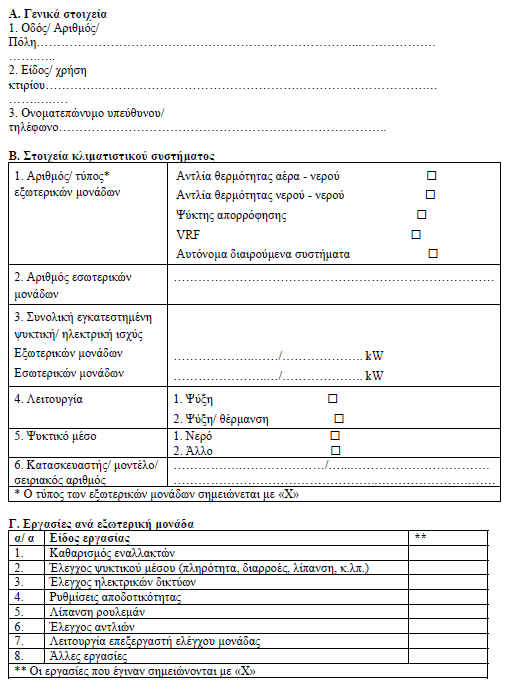 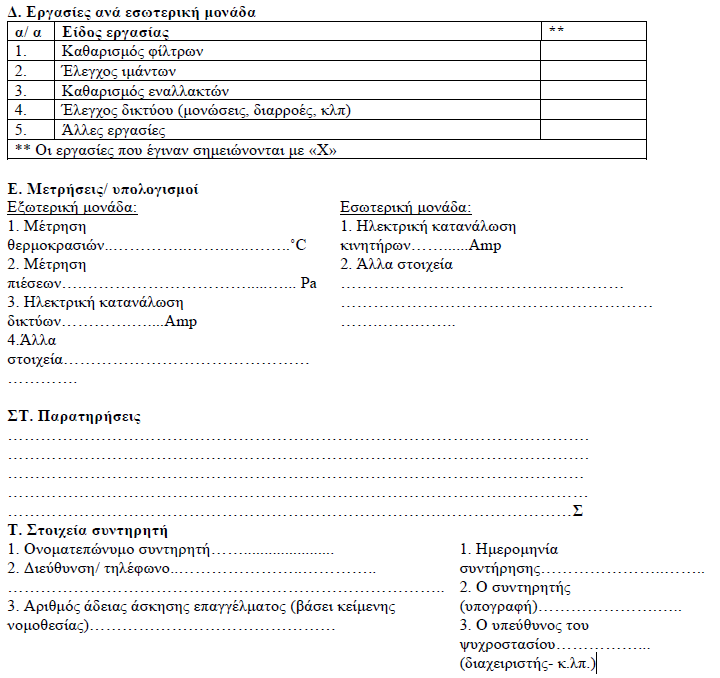 Π.5	Φύλλο συντήρησης και ρύθμισης των εγκαταστάσεων σταθερών εστιών καύσης για την θέρμανση κτιρίων και νερού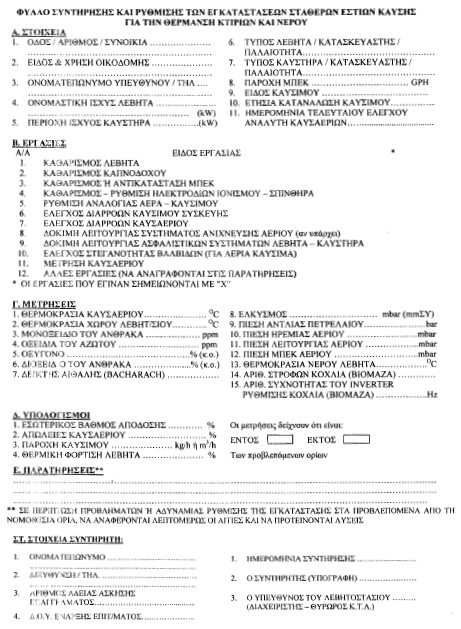 --------------------------------ΠΑΡΑΡΤΗΜΑ ΙΙ  – ΕΕΕΣ  (Προσαρμοσμένο από την Αναθέτουσα Αρχή)ΠΑΡΑΡΤΗΜΑ ΙΙ – Ευρωπαϊκό Ενιαίο Έγγραφο Σύμβασης (ΕΕΕΣ) (ESPD) Το Ευρωπαϊκό Ενιαίο Έγγραφο Σύμβασης (ΕΕΕΣ) θα αναρτηθεί στο ΕΣΗΔΗΣ μαζί με τα υπόλοιπα έγγραφα της διακήρυξης σε μορφή .xml, και .pdf ως συνημμένο του ηλεκτρονικού διαγωνισμού 77522.Το ΕΕΕΣ δεν περιλαμβάνει τεχνικές προδιαγραφές. Καλύπτει μόνο τους όρους συμμετοχής (προεπιλογή) από πλευράς κριτηρίων αποκλεισμού και επιλογής Αναφορικά με το ΕΕΕΣ η διαδικασία έχει ως εξής: Η Αναθέτουσα Αρχή: (α) Δημιουργεί (συμπληρώνοντας και επιλέγοντας τα κατάλληλα πεδία μέσα από την ιστοσελίδα https://espdint.eprocurement.gov.gr/ το ΕΕΕΣ για την συγκεκριμένη διακήρυξη. (β) Στο τέλος της διαδικασίας δημιουργίας του ΕΕΕΣ, επιλέγει εξαγωγή. (γ) Το αρχείο που εξάγεται είναι σε μορφή .xml και δεν είναι αναγνώσιμο (δεν «ανοίγει» με κάποιο γνωστό πρόγραμμα που έχουμε στους Η/Υ). Το αρχείο αυτό το αναρτά στο ΕΣΗΔΗΣ μαζί με τα υπόλοιπα έγγραφα της διακήρυξης. Ο υποψήφιος οικονομικός φορέας: (α) Πρέπει να «κατεβάσει» το εν λόγω αρχείο από το ΕΣΗΔΗΣ, να το αποθηκεύσει στον Η/Υ του και να μεταβεί στην ιστοσελίδα https://espdint.eprocurement.gov.gr/ Στην ιστοσελίδα αυτή, πρέπει να επιλέξει «Εισαγωγή ΕΕΕΣ» και να «ανεβάσει» το αρχείο του συγκεκριμένου ΕΕΕΣ του διαγωνισμού που «κατέβασε» από το ΕΣΗΔΗΣ. (β) Στην ανωτέρω ιστοσελίδα, συμπληρώνει και επιλέγει ηλεκτρονικά, τα κατάλληλα πεδία που έχουν καθοριστεί από την Αναθέτουσα Αρχή, καθώς και τα πεδία με την ημερομηνία και τον τόπο σύνταξης. Αν είναι δυνατό, υπογράφει ψηφιακά στο κατάλληλο σημείο. (γ) Επιλέγει «Εκτύπωση». Το αρχείο εμφανίζεται σε εκτυπώσιμη μορφή και είναι πλέον δυνατή η εκτύπωση του με χρήση κάποιου προγράμματος εκτυπωτή σε μορφή .pdf. Σε περιβάλλον Microsoft Windows, το eΕΕΕΣ μπορεί να εκτυπωθεί ως αρχείο PDF μέσω του Chrome (έχει ήδη ενσωματωμένη λειτουργία εκτύπωσης PDF). Διαφορετικά, μπορεί να χρησιμοποιήσει οποιοδήποτε πρόγραμμα δημιουργίας αρχείων PDF που διατίθεται δωρεάν στο διαδίκτυο. Σε περιβάλλον Mac OSX ή Linux, το eΕΕΕΣ μπορεί να εκτυπωθεί από κάθε φυλλομετρητή. (δ) Υπογράφει ψηφιακά το αρχείο .pdf που εκτύπωσε (ακόμη και αν το έχει υπογράψει ψηφιακά στην ιστοσελίδα). (ε) Υποβάλλει και το αυτό αρχείο του ΕΕΕΣ σε μορφή .xml ή σε .pdf στον ηλεκτρονικό φάκελο της προσφοράς του με τα δικαιολογητικά συμμετοχής. Η Επιτροπή Διενέργειας του Διαγωνισμού, αξιολογεί το ΕΕΕΣ είτε με τη χρήση του αρχείου .pdf είτε με την τηλεφόρτωση του αρχείου .xml στην ιστοσελίδα που το δημιούργησε (https://espdint.eprocurement.gov.gr/). Οι ενώσεις οικονομικών φορέων που υποβάλλουν κοινή προσφορά υποβάλλουν τα παραπάνω δικαιολογητικά για κάθε οικονομικό φορέα που συμμετέχει στην ένωση. Επισημαίνονται τα ακόλουθα, προκειμένου να αποφευχθούν πλημμέλειες κατά τη συμπλήρωση του ΕΕΕΣ: α. Στην περίπτωση που ένας οικονομικός φορέας συμμετέχει μόνος του στο διαγωνισμό και δεν στηρίζεται στις ικανότητες άλλων οντοτήτων προκειμένου να ανταποκριθεί στα κριτήρια επιλογής, συμπληρώνει και υποβάλλει ένα (1) ΕΕΕΣ. β. Στην περίπτωση που ένας οικονομικός φορέας συμμετέχει μόνος του στο διαγωνισμό, αλλά στηρίζεται στις ικανότητες μίας ή περισσότερων άλλων οντοτήτων προκειμένου να ανταποκριθεί στα κριτήρια επιλογής, πρέπει να μεριμνά ώστε η Αναθέτουσα Αρχή να λαμβάνει το δικό του ΕΕΕΣ μαζί με χωριστό ΕΕΕΣ, όπου παρατίθενται οι σχετικές πληροφορίες για κάθε μία από τις οντότητες στις οποίες στηρίζεται. γ. Στην περίπτωση συμμετοχής στο διαγωνισμό από κοινού ομίλων οικονομικών φορέων (λ.χ ενώσεων, κοινοπραξιών, συνεταιρισμών κλπ), πρέπει να δίνεται, για κάθε έναν συμμετέχοντα οικονομικό φορέα, χωριστό ΕΕΕΣ, στο οποίο παρατίθενται οι πληροφορίες που απαιτούνται. Αναφορικά με τη συμπλήρωση και υπογραφή του ΕΕΕΣ ισχύουν τα ακόλουθα: (1) To ΕΕΕΣ συμπληρώνεται και υπογράφεται από το/τα εξουσιοδοτημένο/α προς τούτο πρόσωπο/α του οικονομικού φορέα για τους σκοπούς του παρόντος διαγωνισμού. (2) Το ίδιο ισχύει και για τα τυχόν ΕΕΕΣ που θα υποβληθούν σύμφωνα με τις προβλέψεις των παρ. β και γ του παρόντος άρθρου. (3) Ν. 4497 (Α’ 171/13.11.2017) – Άρθρο 107, §13 «13. Μετά το άρθρο 79 του ν. 4412/2016 (Α΄ 147) προστίθεται άρθρο 79Α ως εξής: Άρθρο 79Α Υπογραφή Ευρωπαϊκού Ενιαίου Εγγράφου Σύμβασης. 1. Κατά την υποβολή του Ευρωπαϊκού Ενιαίου Εγγράφου Σύμβασης (ΕΕΕΣ) του άρθρου 79, είναι δυνατή, με μόνη την υπογραφή του κατά περίπτωση εκπροσώπου του οικονομικού φορέα η προκαταρκτική απόδειξη των λόγων αποκλεισμού που αναφέρονται στην παράγραφο 1 του άρθρου 73 για το σύνολο των φυσικών προσώπων που είναι μέλη του διοικητικού, διευθυντικού ή εποπτικού οργάνου του ή έχουν εξουσία εκπροσώπησης, λήψης αποφάσεων ή ελέγχου σε αυτόν. 2. Ως εκπρόσωπος του οικονομικού φορέα για την εφαρμογή του παρόντος άρθρου, νοείται ο νόμιμος εκπρόσωπος αυτού, όπως προκύπτει από το ισχύον καταστατικό ή το πρακτικό εκπροσώπησής του κατά το χρόνο υποβολής της προσφοράς ή αίτησης συμμετοχής ή το αρμοδίως εξουσιοδοτημένο φυσικό πρόσωπο να εκπροσωπεί τον οικονομικό φορέα για διαδικασίες σύναψης συμβάσεων ή για συγκεκριμένη διαδικασία σύναψης σύμβασης. 3. Το παρόν άρθρο εφαρμόζεται και για την υπογραφή του Τυποποιημένου Εντύπου Υπεύθυνης Δήλωσης (ΤΕΥΔ) το οποίο εκδίδει η Ενιαία Ανεξάρτητη Αρχή Δημοσίων Συμβάσεων (Ε.Α.Α.ΔΗ.ΣΥ.).»ΠΑΡΑΡΤΗΜΑ ΙΙΙ – Άλλες Δηλώσεις (Προσαρμοσμένο από την Αναθέτουσα Αρχή)Ε Ι Δ Ι Κ Ο Ι  Ο Ρ Ο Ι1. ΚΥΡΩΣΕΙΣ ΣΕ ΒΑΡΟΣ ΤΟΥ ΠΡΟΜΗΘΕΥΤΗΕκτός από τις κυρώσεις που προβλέπονται στον Ν. 4412/2016 ο προμηθευτής θα βαρύνεται και για κάθε ζημιά που τυχόν θα προκύψει, στην υπηρεσία κ.λ.π από τη μη εκτέλεση ή κακή εκτέλεση της σχετικής σύμβασης.2. ΕΚΧΩΡΗΣΕΙΣ – ΜΕΤΑΒΙΒΑΣΕΙΣΟ   Προμηθευτής δεν δικαιούται    να μεταβιβάσει ή    εκχωρήσει   τη Σύμβαση ή μέρος αυτής ή τις εξ αυτής πηγάζουσες   υποχρεώσεις του χωρίς την έγγραφη    συναίνεση της Αναθέτουσας Αρχής.   Κατ’ εξαίρεση ο Προμηθευτής δικαιούται να εκχωρήσει μέρος ή το σύνολο του Συμβατικού Τιμήματος, μετά από αίτημά του και έγκριση της αναθέτουσας αρχής,  σε Τράπεζα της επιλογής του που λειτουργεί νόμιμα στην Ελλάδα.3. ΕΜΠΙΣΤΕΥΤΙΚΟΤΗΤΑΧωρίς την προηγούμενη γραπτή συναίνεση της Αναθέτουσας Αρχής, ο Ανάδοχος δεν αποκαλύπτειεμπιστευτικές πληροφορίες που του δόθηκαν ή που ο ίδιος ανακάλυψε κατά την υλοποίηση της προμήθειας,ούτε κοινοποιεί στοιχεία, έγγραφα και πληροφορίες των οποίων λαμβάνει γνώση σε σχέση με τη Σύμβαση,ΠΑΡΑΡΤΗΜΑ V – Υποδείγματα Εγγυητικών ΕπιστολώνΥΠΟΔΕΙΓΜΑ 1ΣΧΕΔΙΟ ΕΓΓΥΗΤΙΚΗΣ ΕΠΙΣΤΟΛΗΣ ΣΥΜΜΕΤΟΧΗΣΕκδότης (Ονομασία Τράπεζας, υποκατάστημα) :……………………………………………………………………..Ημερομηνία έκδοσης :………………………………………………………………………………………………………Προς την (Πλήρη στοιχεία Αναθέτουσας Αρχής) : Γενικό Νοσοκομείο Μυτιλήνης «ΒΟΣΤΑΝΕΙΟ»ΕΓΓΥΗΤΙΚΗ ΕΠΙΣΤΟΛΗ ΥΠ' ΑΡΙΘΜΟΝ ........................... ΓΙΑ ΠΟΣΟ ………….,00 ΕΥΡΩ1. Έχουμε την τιμή να σας γνωρίσουμε ότι εγγυόμαστε με την παρούσα επιστολή ρητά, ανέκκλητα και ανεπιφύλακτα, ευθυνόμενοι απέναντι σας εις ολόκληρο και ως αυτοφειλέτες, μέχρι του ποσού των ………………..ευρώ και ολογράφως ……………………………… υπέρ της εταιρείας…………………………… ΑΦΜ…………………………………………Διεύθυνση ……………………………………….ή σε περίπτωση ένωσης ή κοινοπραξίας των εταιρειών α)…………..………….β)……..…………….κλπ, ατομικά και για κάθε μία από αυτές και ως αλληλέγγυα και εις ολόκληρο υπόχρεων μεταξύ τους, εκ της ιδιότητας τους ως μελών της ένωσης ή κοινοπραξίας, για την συμμετοχή τους στον διαγωνισμό της Υπηρεσίας σας της …………….., για την ανάδειξη προμηθευτή προμήθειας την προμήθεια αντιδραστηρίων για τον προσδιορισμό εργαστηριακών εξετάσεων για ανοσολογικούς αναλυτές  με συνοδό εξοπλισμό για τις ανάγκες των Τμημάτων Αιμοδοσίας και ΜΠΜΑ,  για χρονικό διάστημα ενός (1) έτους για τις ανάγκες του Νοσοκομείου Μυτιλήνης «ΒΟΣΤΑΝΕΙΟ», της με αριθμ………………. διακήρυξη σας.2. Η παρούσα εγγύηση καλύπτει μόνο τις από τη συμμετοχή στον ανωτέρω διαγωνισμό απορρέουσες υποχρεώσεις της εν λόγω Εταιρείας/ Εταιρειών καθ' όλο τον χρόνο ισχύος της.3. Η εγγύηση παρέχεται ανέκκλητα και ανεπιφύλακτα, ο δε εκδότης παραιτείται του δικαιώματος της διαιρέσεως και της διζήσεως και ότι σε περίπτωση κατάπτωσης αυτής το ποσό της κατάπτωσης υπόκειται στο εκάστοτε ισχύον τέλος χαρτοσήμου. 4. Σε περίπτωση που αποφανθείτε με την ελεύθερη και αδέσμευτη κρίση σας την οποία θα μας γνωστοποιήσετε ότι η (εταιρεία) ……………………….. δεν εκπλήρωσε την υποχρέωση της που περιγράφεται στο ανωτέρω σημείο 1, σας δηλώνουμε ότι αναλαμβάνουμε με την παρούσα επιστολή τη ρητή υποχρέωση να σας καταβάλουμε, χωρίς οποιαδήποτε από μέρους μας αντίρρηση, αμφισβήτηση ή ένσταση και χωρίς να ερευνηθεί το βάσιμο ή μη της απαίτησης σας, ολόκληρο ή μέρος του ποσού της εγγύησης, σύμφωνα με τις οδηγίες σας και εντός πέντε (5) ημερών από την ημερομηνία που μας το ζητήσετε. Η καταβολή του ποσού γίνεται με μόνη τη δήλωση σας.5. Για την καταβολή της υπόψη εγγύησης δεν απαιτείται καμία εξουσιοδότηση ή ενέργεια συγκατάθεσης της (εταιρείας) ……………..…………………… ούτε θα ληφθεί υπόψη οποιαδήποτε τυχόν ένσταση ή επιφύλαξη ή προσφυγή αυτής στη διαιτησία ή στα δικαστήρια, με αίτημα την μη κατάπτωση της εγγυητικής επιστολής, ή την θέση αυτής υπό δικαστική μεσεγγύηση.6. Σας δηλώνουμε ακόμη ότι η υπόψη εγγύηση μας έχει ισχύ μέχρι τις 4/2/2018 οπότε και θα επιστραφεί σ' εμάς η παρούσα εγγυητική επιστολή, μαζί με έγγραφη δήλωση σας ότι απαλλάσσετε την Τράπεζα μας από την υπόψη εγγύηση και κάθε σχετική υποχρέωση. Μέχρι τότε, θα παραμείνουμε υπεύθυνοι για την άμεση καταβολή σ' εσάς του ποσού της εγγύησης. Ο χρόνος ισχύος της εγγυητικής αυτής θα παραταθεί εφόσον ζητηθεί από την Υπηρεσία σας πριν από την ημερομηνία λήξης της.7. Βεβαιούμε ότι όλες οι ισχύουσες Εγγυητικές Επιστολές της Τράπεζας μας που έχουν χορηγηθεί στο Δημόσιο και ΝΠΔΔ, συμπεριλαμβανομένης και αυτής, δεν υπερβαίνουν το όριο των εγγυήσεων που έχει καθορισθεί από το Υπουργείο Οικονομικών για την Τράπεζα μας.(Εξουσιοδοτημένη υπογραφή)- ΥΠΟΔΕΙΓΜΑ 2ΕΓΓΥΗΤΙΚΗΣ ΕΠΙΣΤΟΛΗΣ ΚΑΛΗΣ ΕΚΤΕΛΕΣΗΣΟνομασία Τράπεζας …………………………..Κατάστημα ………………………(Δ/νση οδός -αριθμός TK fax )…………..ΕΓΓΥΗΤΙΚΗ ΕΠΙΣΤΟΛΗ ΚΑΛΗΣ ΕΚΤΕΛΕΣΗΣ ΑΡ. ……ΕΥΡΩ ………………..- Έχουμε την τιμή να σας γνωρίσουμε ότι εγγυώμεθα δια της παρούσας εγγυητικής επιστολής ανέκκλητα και ανεπιφύλακτα, παραιτούμενοι του δικαιώματος της διζήσεως μέχρι του ποσού των ΕΥΡΩ. ………………… (και ολογράφως) …………..……….. ……. στο οποίο και μόνο περιορίζεται η υποχρέωσή μας, υπέρ της εταιρείας ……………………………………δ\νση………………………………………………για την καλή εκτέλεση από αυτήν συνολικά και χωρίς διακρίσεις όλων των όρων της με αριθμό ………….σύμβασης που υπεγράφη και κάθε απαίτησης της αναθέτουσας αρχής, την προμήθεια αντιδραστηρίων για τον προσδιορισμό εργαστηριακών εξετάσεων για ανοσολογικούς αναλυτές  με συνοδό εξοπλισμό για τις ανάγκες των Τμημάτων Αιμοδοσίας και ΜΠΜΑ,  του Γενικού Νοσοκομείου  Μυτιλήνης «ΒΟΣΤΑΝΕΙΟ»  για χρονικό διάστημα ενός έτους  (αρ. διακ/ξης …………..) προς κάλυψη αναγκών και το οποίο ποσόν καλύπτει το 5% της συμβατικής προ Φ.Π.Α. αξίας ………...ΕΥΡΩ αυτής.- Το παραπάνω ποσό τηρούμε στη διάθεσή σας και θα καταβληθεί ολικά ή μερικά χωρίς καμία από μέρος μας αντίρρηση ή ένσταση και χωρίς να ερευνηθεί το βάσιμο ή μη της απαίτησης μέσα σε τρεις (3) ημέρες από απλή έγγραφη ειδοποίησή σας.- Σε περίπτωση κατάπτωσης της εγγύησης το ποσό της κατάπτωσης υπόκειται στο εκάστοτε ισχύον τέλος χαρτοσήμου.- Η παρούσα εγγύησή μας αφορά μόνο την παραπάνω αιτία δύναται να αποδεσμεύεται σταδιακά μετά το τέλος του εκάστοτε ημερολογιακού έτους κατά το ποσό που αναλογεί στην αξία του μέρους της ποσότητας των αγαθών που παραλήφθηκε οριστικά.  Για την σταδιακή αποδέσμευσή τους απαιτείται προηγούμενη γνωμοδότηση του αρμόδιου οργάνου. Εάν στο πρωτόκολλο παραλαβής αναφέρονται παρατηρήσεις ή υπάρχει εκπρόθεσμη παράδοση, η παραπάνω σταδιακή αποδέσμευση γίνεται μετά την αντιμετώπιση κατά τα προβλεπόμενα των παρατηρήσεων και του εκπρόθεσμου. (Ν. 4412/2016 άρθρο 72 παράγραφος 8 περ. β)Βεβαιούται υπεύθυνα ότι το ποσό των εγγυητικών μας επιστολών που έχουν δοθεί στο Δημόσιο και ΝΠΔΔ, συνυπολογίζοντας και το ποσό της παρούσας, δεν υπερβαίνει το όριο των εγγυήσεων που έχει καθορισθεί από το Υπουργείο Οικονομικών για την Τράπεζά μας.(Εξουσιοδοτημένη υπογραφή)ΠΑΡΑΡΤΗΜΑ VI – Σχέδιο Σύμβασης                                                           ΣΧΕΔΙΟ ΣΥΜΒΑΣΗΣΣΥΜΒΑΣΗ υπ’ αριθμ. …….Μεταξύ του  Γενικού Νοσοκομείου Μυτιλήνης «ΒΟΣΤΑΝΕΙΟ»  και της εταιρείας «…………………………»για την  ανάδειξη αναδόχου που θα αναλάβει το έργο της συντήρησης των ΗΜ εγκαταστάσεων», με CPV 50710000-5, , για χρονικό διάστημα ενός (1) έτους με δικαίωμα παράτασης ενός (1)  έτους ακόμη  για τις ανάγκες του  Γενικού Νοσοκομείου Μυτιλήνης «ΒΟΣΤΑΝΕΙΟ» Συμβατικού Τιμήματος  ………… € συμπεριλαμβανομένου του Φ.Π.Α.Στη Μυτιλήνη σήμερα την .... ……….. του έτους ………., οι πιο κάτω συμβαλλόμενοι:ΑφενόςΤο Γενικό Νοσοκομείο Μυτιλήνης «ΒΟΣΤΑΝΕΙΟ»  που εδρεύει στην Μυτιλήνη  επί της Ε. Βοστάνη 48 , 81100, με ΑΦΜ ……………. και εκπροσωπείται νόμιμα για την υπογραφή της παρούσας από το Διοικητή κ. ……………………., και η οποία στο εξής θα αναφέρεται στην παρούσα σύμβαση ως «η Αναθέτουσα Αρχή»Και αφετέρουΗ εταιρεία …………….  που εκπροσωπείται  νόμιμα  από  τον/την …………………………….. που κατοικεί………………………………………………………………., κάτοχο του ΑΔΤ …………………… και η οποία στο εξής θα αναφέρεται στην παρούσα σύμβαση ως «ο Ανάδοχος»,Την υπ.  αρ. …………………. διακήρυξη της Αναθέτουσας Αρχής για την ανάδειξη αναδόχου που θα αναλάβει το έργο της συντήρησης των ΗΜ εγκαταστάσεων», με CPV 50710000-5, για χρονικό διάστημα  ενός (1) έτους με δικαίωμα παράτασης ενός (1)  έτους ακόμη για τις ανάγκες του Νοσοκομείου Μυτιλήνης «ΒΟΣΤΑΝΕΙΟ» , με κριτήριο κατακύρωσης την πλέον συμφέρουσα από οικονομική άποψη προσφορά βάσει τιμής, (χαμηλότερη τιμή) προϋπολογισμού εξακοσίων χιλιάδων  ευρώ (600.000,00€) χωρίς του ΦΠΑ.CPV…………, για χρονικό διάστημα δύο  (2) ετών για τις ανάγκες του Γενικού Νοσοκομείου Μυτιλήνης «ΒΟΣΤΑΝΕΙΟ» Την υπ. αριθ. ................... απόφαση της Αναθέτουσας Αρχής, με την οποία κατακυρώθηκε το αποτέλεσμα του διαγωνισμού της προαναφερόμενης διακήρυξης, στον ΑνάδοχοΣυμφώνησαν και έκαναν αμοιβαία αποδεκτά τα ακόλουθα:Άρθρο 1ΟΡΙΣΜΟΙ Αντίκλητος: Το πρόσωπο που ο ΑΝΑΔΟΧΟΣ με έγγραφη δήλωσή του, στην οποία περιλαμβάνονται τα πλήρη στοιχεία του προσώπου (ονοματεπώνυμο, ταχυδρομική διεύθυνση, αριθμός τηλεφώνου, fax, κλπ.) ορίζει ως υπεύθυνο για τις ενδεχόμενες ανάγκες επικοινωνίας της Αναθέτουσας Αρχής με αυτόν και αυτός με υπεύθυνη δήλωσή του αποδέχθηκε το διορισμό αυτό.Διοικητική εντολή: Οιαδήποτε οδηγία ή εντολή δίδεται γραπτώς από την Αναθέτουσα Αρχή ή την Επιτροπή Παρακολούθησης και Παραλαβής του Έργου στον Ανάδοχο σχετικά με την υλοποίηση του Έργου.Έγγραφο: Κάθε χειρόγραφη, δακτυλογραφημένη ή έντυπη ειδοποίηση, εντολή ή οδηγία ή πιστοποιητικό που εκδίδεται βάσει της Σύμβασης, συμπεριλαμβανομένων των τηλετυπιών, των τηλεγραφημάτων, των τηλεομοιοτυπιών και των Τεχνολογιών Πληροφορικής και Επικοινωνιών.Προμήθεια: «την προμήθεια αντιδραστηρίων για τον προσδιορισμό εργαστηριακών εξετάσεων για ανοσολογικούς αναλυτές  με συνοδό εξοπλισμό για τις ανάγκες των Τμημάτων Αιμοδοσίας και ΜΠΜΑ, για χρονικό διάστημα ενός (1) έτους » όπως εξειδικεύεται στη Σύμβαση.Ημερομηνία έναρξης ισχύος της σύμβασης: Η ημερομηνία υπογραφής της Σύμβασης.Ημέρα: η ημερολογιακή ημέρα.Επιτροπή Παρακολούθησης και Παραλαβής: Το αρμόδιο συλλογικό όργανο που ορίζεται από την Αναθέτουσα Αρχή, με βασικές αρμοδιότητες την επίβλεψη για την καλή εκτέλεση των όρων της σύμβασης και την παραλαβή των ειδών (τμηματική – οριστική).Παραδοτέα: Όλα τα προϊόντα που ο Ανάδοχος θα παραδώσει ή οφείλει να παραδώσει στην Αναθέτουσα Αρχή σύμφωνα με τη Σύμβαση.Προθεσμίες: Τα αναφερόμενα στη Σύμβαση χρονικά διαστήματα σε ημέρες, που αρχίζουν να υπολογίζονται από την επομένη της πράξης, ενέργειας ή γεγονότος που ορίζεται στη Σύμβαση ως αφετηρία. Όταν η τελευταία ημέρα του χρονικού διαστήματος συμπίπτει με μη εργάσιμη ημέρα, η προθεσμία λήγει στο τέλος της πρώτης εργάσιμης ημέρας μετά την τελευταία ημέρα του χρονικού διαστήματος.Σύμβαση: Η παρούσα συμφωνία που συνάπτουν και υπογράφουν τα συμβαλλόμενα μέρη για την εκτέλεση της προμήθειας.Συμβατικά τεύχη : Τα τεύχη της Σύμβασης μεταξύ της Αναθέτουσας Αρχής και του Αναδόχου, καθώς και όλα τα τεύχη που τη συνοδεύουν και τη συμπληρώνουν και περιλαμβάνουν κατά σειρά ισχύος: α) τη Σύμβαση, β) τη Διακήρυξη, γ) την Προσφορά του Αναδόχου.Συμβατικό τίμημα: Το συνολικό συμβατικό αντάλλαγμα για την υλοποίηση της προμήθειας.Άρθρο 2ΑΝΤΙΚΕΙΜΕΝΟ ΤΗΣ ΠΑΡΟΥΣΑΣ ΣΥΜΒΑΣΗΣΜε την παρούσα, η Αναθέτουσα Αρχή αναθέτει και ο Ανάδοχος αναλαμβάνει, έναντι της αμοιβής που αναφέρεται πιο κάτω στην παρούσα, την υλοποίηση της προμήθειας « Για την ανάδειξη αναδόχου που θα αναλάβει το έργο της συντήρησης των ΗΜ εγκαταστάσεων», με CPV 50710000-5, για χρονικό διάστημα  ενός (1) έτους με δικαίωμα παράτασης ενός (1) έτους ακόμη  για τις ανάγκες του Νοσοκομείου Μυτιλήνης «ΒΟΣΤΑΝΕΙΟ» ,Η υπηρεσία θα πραγματοποιηθεί σύμφωνα με τους όρους της υπ. αριθμ. ………….. Διακήρυξης, της υπ’αριθμ.................. απόφασης κατακύρωσης της Αναθέτουσας Αρχής που αποτελούν αναπόσπαστο μέρος της παρούσας, σε συνδυασμό με την προσφορά του Αναδόχου.Άρθρο 3ΔΙΑΡΚΕΙΑ ΤΗΣ ΣΥΜΒΑΣΗΣ  - ΠΡΟΑΙΡΕΣΗ (ΠΑΡΑΤΑΣΗ) ΣΥΜΒΑΣΗΣ.Η συνολική διάρκεια της σύμβασης, είναι αυτή που ορίζεται από την διακήρυξη (…………………………), και θα ισχύει από την ημερομηνία υπογραφής της .Άρθρο 4 ΤΟΠΟΣ ΚΑΙ ΧΡΟΝΟΣ ΠΑΡΑΔΟΣΗΣ Το Νοσοκομείο Μυτιλήνης «ΒΟΣΤΑΝΕΙΟ» 4.2 	ΠΑΡΑΛΑΒΗ ΥΛΙΚΩΝ – ΧΡΟΝΟΣ ΚΑΙ ΤΡΟΠΟΣ ΠΑΡΑΛΑΒΗΣ ΥΛΙΚΩΝH παραλαβή των υπηρεσιών  γίνεται από επιτροπές, πρωτοβάθμιες ή και δευτεροβάθμιες, που συγκροτούνται σύμφωνα με την παρ. 11 εδ. β του άρθρου 221 του Ν.4412/16  σύμφωνα με τα οριζόμενα στο άρθρο 208 του ως άνω νόμου. Ο ποιοτικός έλεγχος των εργασιών γίνεται σύμφωνα με τις απαιτήσεις και τις διαδικασίες που προβλέπονται στο Παράρτημα Ι (ΤΕΧΝΙΚΕΣ ΠΡΟΔΙΑΓΡΑΦΕΣ) Τα πρωτόκολλα που συντάσσονται από τις επιτροπές (πρωτοβάθμιες – δευτεροβάθμιες) κοινοποιούνται υποχρεωτικά και στους αναδόχους.Η παραπάνω επιτροπή παραλαβής προβαίνει σε όλες τις διαδικασίες παραλαβής που προβλέπονται από την ως άνω παράγραφο 1 και το άρθρο 208 του ν. 4412/2016 και συντάσσει τα σχετικά πρωτόκολλα. Οι εγγυητικές επιστολές καλής εκτέλεσης δεν επιστρέφονται πριν από την ολοκλήρωση όλων των προβλεπομένων από τη σύμβαση ελέγχων και τη σύνταξη των σχετικών πρωτοκόλλων. Άρθρο 5ΤΡΟΠΟΣ ΠΛΗΡΩΜΗΣ – ΚΡΑΤΗΣΕΙΣ – ΔΙΚΑΙΟΛΟΓΗΤΙΚΑ ΠΛΗΡΩΜΗΣΗ πληρωμή των προμηθευτών θα πραγματοποιείται τμηματικά με έκδοση εντάλματος πληρωμής μετά την εκτέλεση κάθε παραγγελίας και την διενέργεια ποσοτικής-ποιοτικής παραλαβής, εντός προθεσμίας εξήντα (60) ημερών από τη λήψη του τιμολογίου. Οι πληρωμές θα γίνονται με την προσκόμιση των νομίμων παραστατικών και δικαιολογητικών που προβλέπονται από τις ισχύουσες διατάξεις (παρ. 4 , άρθρου 200 ν.4412/16) καθώς και κάθε άλλου δικαιολογητικού που τυχόν ήθελε ζητηθεί από τις αρμόδιες υπηρεσίες που διενεργούν τον έλεγχο και την πληρωμή για λογαριασμό της Αναθέτουσας Αρχής.Στην αμοιβή του αναδόχου, περιλαμβάνονται οι υπέρ τρίτων νόμιμες κρατήσεις, ως και κάθε άλλη επιβάρυνση, σύμφωνα με την κείμενη νομοθεσία, μη συμπεριλαμβανομένου Φ.Π.Α., για την παράδοση του υλικού στον τόπο και με τον τρόπο που προβλέπεται στα έγγραφα της σύμβασης. Ιδίως βαρύνεται με τις ακόλουθες κρατήσεις:α) Υπέρ Ψυχικής Υγείας 2% επί του ποσού του τιμολογίου, μετά την αφαίρεση του Φ.Π.Α. και κάθε άλλου παρακρατούμενου ποσού υπέρ τρίτου βάσει του  Ν.3846/11.5.2010β)Υπέρ Ε.Α.Α.ΔΗ.ΣΥ 0,07%γ) ΧΑΡΤ/ΜΟ  Ε.Α.Α.ΔΗ.ΣΥ 3%  επί Ε.Α.Α.ΔΗ.ΣΥ δ) ΟΓΑ ΧΑΡΤ/ΜΟΥ 20%   επί ΧΑΡΤΟΣΗΜΟΥ Ε.Α.Α.ΔΗ.ΣΥε) 0,06% (ΑΡ. 375 Ν 4412/16) υπέρ Ανεξάρτητης Αρχής Προδικαστικών Προσφυγών η οποία υπόκειται σε τέλος χαρτοσήμου 3% (πλέον 20% εισφοράς υπέρ Ο.Γ.Α. επ' αυτού) επί του καθαρού συμβατικού τιμήματος και βάσει της υπ’ αριθμ. 1191/2017, ΦΕΚ 969/Β/22.3.2017.Ο Ανάδοχος επιβαρύνεται με παρακράτηση φόρου εισοδήματος σύμφωνα με τις ισχύουσες διατάξεις (Ν. 4172/2013, όπως εκάστοτε ισχύει).Όλα τα τιμήματα της παρούσας σύμβασης (συνολικά και τιμές μονάδος χωρίς ΦΠΑ), παραμένουν σταθερά και δεν υπόκεινται σε καμία αναθεώρηση ή αύξηση έως τη συμβατική ημερομηνία ολοκλήρωσης της προμήθειας.Τα δικαιολογητικά που απαιτούνται είναι κατ’ ελάχιστον τα εξής:1.Πρωτόκολλο οριστικής ποσοτικής και ποιοτικής παραλαβής ή σε περίπτωση αυτοδίκαιης παραλαβής, αποδεικτικό προσκόμισης του υλικού στην αποθήκη, σύμφωνα με το άρθρο 208 του Ν. 4412/2016.2. Αποδεικτικό εισαγωγής των ειδών την αποθήκη του φορέα.3. Τιμολόγιο του προμηθευτή εις τριπλούν που να αναφέρει την ένδειξη «Εξοφλήθηκε»4. Εξοφλητική απόδειξη του προμηθευτή, εάν το τιμολόγιο δεν φέρει την ένδειξη «Εξοφλήθηκε» 5. Πιστοποιητικά φορολογικής και ασφαλιστικής ενημερότητας Πέραν των ανωτέρω δικαιολογητικών η αρμόδια Υπηρεσία Επιτρόπου που διενεργεί τον έλεγχο και την πληρωμή, μπορεί να ζητήσει και οποιοδήποτε άλλο δικαιολογητικό, εφόσον προβλέπεται στην κείμενη νομοθεσία. Η πληρωμή θα πραγματοποιείται μετά από τη θεώρηση του σχετικού χρηματικού εντάλματος από τον επίτροπο του Ελεγκτικού Συνεδρίου ή όπως άλλως ορίζεται από τις διατάζεις του δημόσιου λογιστικού.Άρθρο 6ΕΓΓΥΗΤΙΚΗ ΕΠΙΣΤΟΛΗ ΚΑΛΗΣ ΕΚΤΕΛΕΣΗΣΓια  την  καλή  εκτέλεση  της  παρούσας,  ο  Ανάδοχος  κατέθεσε  στην  Αναθέτουσα  Αρχή  τη  με αριθμό …………………………. εγγυητική επιστολή του/ της …………….., ποσού …………………….. ευρώ (5% της συμβατικής αξίας χωρίς ΦΠΑ). Επιστρέφεται στο σύνολό της μετά την οριστική ποσοτική και ποιοτική παραλαβή του αντικειμένου της σύμβασης (Ν.4412/16 άρθρο 72)Άρθρο 7ΛΥΣΗ ΣΥΜΒΑΣΗΣ - ΠΟΙΝΙΚΕΣ ΡΗΤΡΕΣ – ΕΚΠΤΩΣΕΙΣ–ΚΥΡΩΣΕΙΣΗ Υπηρεσία δικαιούται να καταγγείλει τη σύμβαση σε κάθε περίπτωση παράβασης των όρων αυτής και κυρίως στις ακόλουθες περιπτώσεις:(α) αν ο Ανάδοχος δεν εκπληρώνει προσηκόντως τις υποχρεώσεις του που απορρέουν από τη σύμβαση,(β) αν ο Ανάδοχος δεν συμμορφώνεται προς τις σύμφωνες με τις διατάξεις της σύμβασης - εντολές της Αναθέτουσας Αρχής.(γ) αν ο Ανάδοχος πτωχεύσει, τεθεί υπό αναγκαστική διαχείριση ή εκκαθάριση, λυθεί ή ανακληθεί η άδεια λειτουργίας του ή γίνουν πράξεις αναγκαστικής εκτελέσεως σε βάρος του, στο σύνολο ή σε σημαντικό μέρος των περιουσιακών του στοιχείων,(δ) αν εκδοθεί τελεσίδικη απόφαση κατά του Αναδόχου για αδίκημα σχετικό με την άσκηση του επαγγέλματός του.(ε) σύμφωνα με τα οριζόμενα στο άρθρο 133 του ν.4412/16Σε περίπτωση καθυστέρησης παράδοσης των ειδών με υπαιτιότητα του Αναδόχου επιβάλλονται κυρώσεις σύμφωνα με τα οριζόμενα στο άρθρο 207 του Ν.4412/2016. Κυρώσεις δεν επιβάλλονται αν ο προμηθευτής αποδείξει ότι η καθυστέρηση οφείλεται σε ανώτερη βία.Λοιπές κυρώσεις (πρόστιμα, ποινές, εκπτώσεις), σύμφωνα με τις διατάξεις του ανωτέρω Νόμου.Σε περίπτωση κήρυξης του Αναδόχου ως έκπτωτου η Αναθέτουσα Αρχή δύναται να αξιώσει σωρευτικά και την ανόρθωση κάθε ζημίας θετικής ή αποθετικής που υπέστη.Άρθρο 8ΟΛΟΚΛΗΡΩΣΗ ΕΚΤΕΛΕΣΗΣ ΣΥΜΒΑΣΗΣ Η σύμβαση θεωρείται ότι εκτελέστηκε όταν συντρέχουν οι προϋποθέσεις του άρθρου 202 του Ν.4412/16.Άρθρο 9ΤΡΟΠΟΠΟΙΗΣΗ ΤΗΣ ΣΥΜΒΑΣΗΣΗ σύμβαση μπορεί να τροποποιείται κατά τη διάρκειά της όσον αφορά τον αριθμό αναλυτών (Τμήμα 2) ο οποίος μπορεί να μειωθεί σε περίπτωση μεταστέγασης, συγχώνευσης ή κατάργησης ΜΥ – ΚΥ και όσον αφορά τον αριθμό εξετάσεων (Τμήμα 1) σύμφωνα με τις ανάγκες  χωρίς να τροποποιείται το συνολικό οικονομικό τίμημα  και χωρίς να απαιτείται νέα διαδικασία σύναψης σύμβασης, όπως προβλέπεται από τους όρους και τις προϋποθέσεις του άρθρου 132 του ν. 4412/2016 και κατόπιν γνωμοδότησης του αρμοδίου οργάνου, ως άρθρο 201 του ανωτέρω Νόμου.Άρθρο 10ΕΦΑΡΜΟΣΤΕΟ ΔΙΚΑΙΟ – ΕΠΙΛΥΣΗ ΔΙΑΦΟΡΩΝ Οι προμηθευτές και το Νοσοκομείο Μυτιλήνης «ΒΟΣΤΑΝΕΙΟ» θα προσπαθούν να ρυθμίζουν φιλικά κάθε διαφορά, που τυχόν θα προκύψει στις μεταξύ τους σχέσεις κατά τη διάρκεια της ισχύος της σύμβασης. Επί διαφωνίας, κάθε διαφορά θα λ                   ύεται από τα Ελληνικά Δικαστήρια και συγκεκριμένα τα Δικαστήρια Μυτιλήνης, εφαρμοστέο δε δίκαιο είναι πάντοτε το Ελληνικό. Δεν αποκλείεται όμως, για ορισμένες περιπτώσεις εφόσον συμφωνούν και τα δύο μέρη, να προβλεφτεί στη σύμβαση προσφυγή των συμβαλλομένων, αντί των Δικαστηρίων, σε διαιτησία σύμφωνα πάντα με την Ελληνική Νομοθεσία και με όσα μεταξύ τους συμφωνήσουν. Αν δεν επέλθει τέτοια συμφωνία, η αρμοδιότητα για την επίλυση της διαφοράς ανήκει στα Ελληνικά Δικαστήρια κατά τα οριζόμενα στην παραπάνω Παράγραφο.Άρθρο 11ΥΠΟΧΡΕΩΣΕΙΣ ΑΝΑΔΟΧΟΥΟ Ανάδοχος δηλώνει ανεπιφύλακτα ότι αποδέχεται όλους τους όρους που αναφέρονται στην παρούσα σύμβαση.Πέραν των συνεπειών/κυρώσεων του Ν. 4412/16, για τυχόν καθυστέρηση παράδοσης της προμήθειας από τον Ανάδοχο, ή για τυχόν απόρριψης όλης ή μέρους της/των παραγγελίας/ων, η Υπηρεσία διατηρεί επιπλέον το δικαίωμα να ζητήσει την αποκατάσταση πάσης περαιτέρω θετικής και αποθετικής ζημίας.Ο Ανάδοχος αναλαμβάνει την υποχρέωση να υλοποιήσει και να παραδώσει τα συμβατικά είδη σύμφωνα με τα καθοριζόμενα στα σχετικά έγγραφα της σύμβασης, εκτελώντας προσηκόντως όλες τις επιμέρους εργασίες, ώστε να ανταποκριθεί στις απαιτήσεις της σύμβασης αυτής.Το αντικείμενο της παρούσας θα υλοποιήσει ο Ανάδοχος με δικό του προσωπικό, το οποίο ουδεμία σχέση έχει με το προσωπικό των δημοσίων δομών της Πρωτοβάθμιας Φροντίδας Υγείας της 1ης Υγειονομικής Περιφέρειας Αττικής. Οι αμοιβές και οι εισφορές του προσωπικού του προμηθευτή, βαρύνουν αποκλειστικά και μόνο τον ίδιο.Ο Ανάδοχος εγγυάται ότι κατά την εκτέλεση της σύμβασης, θα τηρεί τις υποχρεώσεις στους τομείς του περιβαλλοντικού, κοινωνικοασφαλιστικού και εργατικού δικαίου, που έχουν θεσπισθεί με το δίκαιο της Ένωσης, το εθνικό δίκαιο, συλλογικές συμβάσεις ή διεθνείς διατάξεις περιβαλλοντικού, κοινωνικοασφαλιστικού και εργατικού δικαίου, οι οποίες απαριθμούνται στο Παράρτημα X του Προσαρτήματος Α του Ν.4412/2016. Η τήρηση των εν λόγω υποχρεώσεων ελέγχεται και βεβαιώνεται από τα όργανα που επιβλέπουν την εκτέλεση των δημοσίων συμβάσεων και τις αρμόδιες δημόσιες αρχές και υπηρεσίες που ενεργούν εντός των ορίων της ευθύνης και της αρμοδιότητάς τους.Ο Ανάδοχος εγγυάται και φέρει όλες τις υποχρεώσεις και ευθύνες, που προβλέπονται ή απορρέουν από την παρούσα Σύμβαση και την σχετική νομοθεσία. Σε περίπτωση οποιασδήποτε παράβασης ή ζημίας που προκληθεί σε τρίτους υποχρεούται μόνον αυτός προς αποκατάστασή της.Καθ’ όλη τη διάρκεια εκτέλεσης της σύμβασης, ο Ανάδοχος θα πρέπει να συνεργάζεται στενά με την Αναθέτουσα Αρχή, υποχρεούται δε να λαμβάνει υπόψη του οποιεσδήποτε παρατηρήσεις της σχετικά με την προμήθεια.Ο Ανάδοχος θα ενεργεί με επιμέλεια και φροντίδα, ώστε να εμποδίζει πράξεις ή παραλείψεις, που θα μπορούσαν να έχουν αποτέλεσμα αντίθετο με το συμφέρον της Αναθέτουσας Αρχής.Εφόσον ο Ανάδοχος επικαλείται ανωτέρα βία υποχρεούται, μέσα σε είκοσι (20) ημέρες από τότε που συνέβησαν τα περιστατικά που συνιστούν την ανωτέρα βία, να αναφέρει εγγράφως αυτά και να προσκομίσει στην αναθέτουσα αρχή τα απαραίτητα αποδεικτικά στοιχεία.Άρθρο 12ΛΟΙΠΟΙ ΟΡΟΙΈχουν πλήρη συμβατική ισχύ και αποτελούν αναπόσπαστα τμήματα της σύμβασης, στο μέτρο που δεν αντίκεινται στους όρους αυτής, α) η διακήρυξη του διενεργηθέντος διαγωνισμού και η αντίστοιχη κατακυρωτική απόφαση, β) η προσφορά του ΠρομηθευτήΑντίκλητος του προμηθευτή, στον οποίο μπορούν να γίνονται όλες οι κοινοποιήσεις από την Αναθέτουσα Αρχή προς αυτόν ορίζεται με την παρούσα ο/η κ.………………………., κάτοικος ………………., ΤΚ …………….. τηλ: ………………… , fax … …………….., … …………………..Η κοινοποίηση εγγράφων από την Αναθέτουσα Αρχή στον Ανάδοχο θα γίνεται ταχυδρομικά στη διεύθυνση αυτή ή με φαξ.Η παρούσα, αφού γράφηκε σε ……………… όμοια αντίτυπα, αναγνώσθηκε, βεβαιώθηκε, υπογράφηκε ως έπεται και έλαβε από ένα αντίτυπο έκαστος εκ των συμβαλλομένων.ΤΑ ΣΥΜΒΑΛΛΟΜΕΝΑ ΜΕΡΗ…………………                                                                    Ο ΔΙΟΙΚΗΤΗΣ                                                                                               ΚΑΜΠΟΥΡΗΣ ΓΕΩΡΓΙΟΣΤΕΧΝΙΚΕΣ ΠΡΟΔΙΑΓΡΑΦΕΣΚΡΙΤΗΡΙΟ ΚΑΤΑΚΥΡΩΣΗΣΗμερομηνία αποστολής για ανάρτηση στη ΕΕΕΣΗμερομηνία δημοσίευσης στη Διαύγεια Ημερομηνία δημοσίευσης στο ΚΗΜΔΗΣΝΑΙΧΑΜΗΛΟΤΕΡΗ ΤΙΜΗ8/6/202115/6/202115/6/20211.Του Ν. 2286/95 «Προμήθειες του δημόσιου τομέα και ρυθμίσεις συναφών θεμάτων» (ΦΕΚ Α΄ 19/1-2-1995), όπως τροποποιημένος ισχύει.2.Του Ν.4412/2016 «Δημόσιες Συμβάσεις Έργων, Προμηθειών και Υπηρεσιών»(προσαρμογή στις Οδηγίες 2014/24/ΕΕ και 2014/25/ΕΕ) (ΦΕΚ 147/Α/08-08-2016).3.Του Ν. 3329/2005 «Εθνικό Σύστημα Υγείας και Κοινωνικής Αλληλεγγύης και λοιπές διατάξεις» (Φ.Ε.Κ. Α΄ 81/4-4-2005), όπως τροποποιημένος ισχύει.4.Του Ν. 3580/2007 «Προμήθειες Φορέων εποπτευόμενων από το Υπουργείο Υγείας και Κοινωνικής Αλληλεγγύης και άλλες διατάξεις» (Φ.Ε.Κ. Α΄ 134/18-6-2007).5.Του Ν. 2955/2001 «Προμήθειες Νοσοκομείων και λοιπών μονάδων υγείας των Πε.Σ.Υ. και άλλες διατάξεις» (Φ.Ε.Κ. Α΄ 256/2-11-2001), όπως τροποποιημένος ισχύει.6.Του Ν. 3377/2005 «Αρχές και Κανόνες για την εξυγίανση της λειτουργίας και την ανάπτυξη βασικών τομέων του εμπορίου και της αγοράς – Θέματα Υπουργείου Ανάπτυξης» (Φ.Ε.Κ. Α΄ 202/19-8-2005), και ειδικότερα του άρθρου 35 (καταβολή παραβόλου για την άσκηση ένστασης κατά το άρθρο 15 του Κ.Π.Δ.).Toυ Ν. 2362/1995 «Περί Δημοσίου Λογιστικού, ελέγχου των δαπανών του Κράτους και άλλες διατάξεις» (Φ.Ε.Κ. Α΄ 247/27-11-1995), όπως ισχύει. 7.Του Ν.Δ. 496/1974 «Περί Λογιστικού των Νομικών Προσώπων Δημοσίου Δικαίου» (Φ.Ε.Κ. Α΄ 204/19-7-1974), όπως ισχύει. 8.Του Κώδικα Διοικητικής Διαδικασίας (Κ.Δ.Δ.), όπως ισχύει, ο οποίος έχει κυρωθεί με το άρθρο πρώτο του Ν. 2690/1999 «Κύρωση του Κώδικα Διοικητικής Διαδικασίας και άλλες διατάξεις» (Φ.Ε.Κ. Α΄ 45/9-3-1999). 9.Του Ν. 2741/1999 «Ενιαίος Φορέας Ελέγχου Τροφίμων, άλλες ρυθμίσεις θεμάτων του Υπουργείου Ανάπτυξης και λοιπές διατάξεις» (Φ.Ε.Κ. Α΄ 199/28-9-1999), και ειδικότερα του άρθρου 8 (Κρατικές Προμήθειες), όπως αυτό τροποποιήθηκε με τα άρθρα 2 του Ν. 3060/2002 (Φ.Ε.Κ. Α΄ 242/11-10-2002) και 9 του Ν. 3090/2002 (Φ.Ε.Κ. Α΄ 329/24-12-2002), όπως το άρθρο αυτό εφαρμόζεται μετά την έναρξη ισχύος του Ν. 3310/2005.10.Του Ν. 2198/1994 (Φ.Ε.Κ. Α΄ 43/22-3-1994), και ειδικότερα του άρθρου 24 (παρακράτηση φόρου στο εισόδημα  από εμπορικές επιχειρήσεις).11.Του Ν. 3548/2007 «Καταχώρηση δημοσιεύσεων των φορέων του Δημοσίου στο νομαρχιακό και τοπικό Τύπο και άλλες διατάξεις» (Φ.Ε.Κ. Α΄ 68/20-3-2007). 12.Της υπ’ αριθ. 18130/11-7-2007 απόφασης του Υπουργού Επικρατείας «Καθορισμός ημερήσιων και εβδομαδιαίων νομαρχιακών εφημερίδων (πρώην επαρχιακών), ημερήσιων και εβδομαδιαίων τοπικών εφημερίδων (πρώην επαρχιακών εντός των νομών Αττικής και Θεσσαλονίκης) που έχουν τη δυνατότητα καταχώρησης δημοσιεύσεων των φορέων του Δημοσίου» (Φ.Ε.Κ. Β΄ 1226/17-7-2007). 13.Του Π.Δ. 166/2003 «Προσαρμογή της ελληνικής νομοθεσίας στην οδηγία 2000/35/29-6-2000 για την καταπολέμηση των καθυστερήσεων πληρωμών στις εμπορικές συναλλαγές» (Φ.Ε.Κ. Α΄ 138/5-6-2003).14.Του Ν. 4270/28-6-2014 άρθρο 67«Αρχές δημοσιονομικής διαχείρισης και εποπτείας –δημόσιο λογιστικό και άλλες διατάξεις»15.Του Ν. 3981/2-3-2011 «Διαρθρωτικές αλλαγές στο σύστημα υγείας και άλλες διατάξεις»16.Τις υπ’αριθμ.5η/12.3.2021 θέμα 19ο και υπ’αριθμ.8η/15.4.21 θέμα 23ο αποφάσεις Δ.Σ. για την διενέργεια του διαγωνισμού.17.Την υπ’αριθμ.5264/13.4.2021 απόφαση της επιτροπής κλήρωσης σύμφωνα με το ΦΕΚ 2540/07-11-2011 για τον ορισμό επιτροπής διαγωνισμού.ΕπωνυμίαΝΟΣΟΚΟΜΕΙΟ ΜΥΤΙΛΗΝΗΣ Ταχυδρομική διεύθυνσηΕ.ΒΟΣΤΑΝΗ 48ΠόληΜΥΤΙΛΗΝΗΤαχυδρομικός Κωδικός81100ΧώραΕΛΛΑΔΑΚωδικός ΝUTSEL411Τηλέφωνο2251026390Φαξ2251037130Ηλεκτρονικό Ταχυδρομείο promithies@vostanio.grΑρμόδιος για πληροφορίεςΚΟΥΤΣΟΥΡΑΔΗ ΜΥΡΣΙΝΗ Γενική Διεύθυνση στο διαδίκτυο  (URL)www.vostanio.grΔιεύθυνση του προφίλ αγοραστή στο διαδίκτυο (URL)ΠαράβασηΠρόστιμοΜη καταγραφή βλάβης100€/βλαβηΜη έγκαιρη ενημέρωση βλάβης ή προειδοποίηση προβληματικής κατάστασης100€/βλαβηΜη έγκαιρη αποκατάσταση συνήθους βλάβης100€/βλαβηΚαθυστέρηση υποβολής προγραμμάτων, φύλλων, ελέγχου, κλπ200€Κακή συμπεριφορά προσωπικού500€/άτομοΑπουσία ή Καθυστέρηση προσωπικού βάρδιας500€/άτομοΈγγραφα παράπονα από τμήματα του Νοσοκομείου100€/συμβάνΠΡΟΓΡΑΜΜΑ ΣΥΝΤΗΡΗΣΗΣ ΗΛΕΚΤΡΟΜΗΧΑΝΟΛΟΓΙΚΩΝ ΕΓΚΑΤΑΣΤΑΣΕΩΝΠΡΟΓΡΑΜΜΑ ΣΥΝΤΗΡΗΣΗΣ ΗΛΕΚΤΡΟΜΗΧΑΝΟΛΟΓΙΚΩΝ ΕΓΚΑΤΑΣΤΑΣΕΩΝΠΡΟΓΡΑΜΜΑ ΣΥΝΤΗΡΗΣΗΣ ΗΛΕΚΤΡΟΜΗΧΑΝΟΛΟΓΙΚΩΝ ΕΓΚΑΤΑΣΤΑΣΕΩΝΠΡΟΓΡΑΜΜΑ ΣΥΝΤΗΡΗΣΗΣ ΗΛΕΚΤΡΟΜΗΧΑΝΟΛΟΓΙΚΩΝ ΕΓΚΑΤΑΣΤΑΣΕΩΝΗ/Μ ΕΓΚΑΤΑΣΤΑΣΗ ΕΡΓΑΣΙΑ ΣΥΝΤΗΡΗΣΗΣ ΣΥΧΝΟΤΗΤΑ ΣΥΝΤ/ΣΗΣ Α.Κυψέλες Μέσης Τάσης/Χαμηλή Τάση1Κυψέλες Μέσης Τάσης Οπτικός έλεγχος διακοπτών (έλεγχος για σπινθήρα) ΗΜΕΡΗΣΙΑ2Κυψέλες διακοπτών Μέσης ΤάσηςΛίπανση μηχανικών μερών διακοπτών ΦΕΒΡΟΥΑΡΙΟΣ & ΙΟΥΛΙΟΣ3Κυψέλες διακοπτών Μέσης Τάσης Λίπανση ράγας κύλισης διακόπτη ΦΕΒΡΟΥΑΡΙΟΣ & ΙΟΥΛΙΟΣ4Κυψέλες διακοπτών Μέσης Τάσης Έλεγχος ελατηρίου οπλίσεως διακόπτη ΦΕΒΡΟΥΑΡΙΟΣ & ΙΟΥΛΙΟΣ5Κυψέλες διακοπτών Μέσης Τάσης Έλεγχος στάθμης ελαίου διακόπτη ΦΕΒΡΟΥΑΡΙΟΣ & ΙΟΥΛΙΟΣ6Κυψέλες διακοπτών Μέσης Τάσης Καθαρισμός διακόπτη ΦΕΒΡΟΥΑΡΙΟΣ & ΙΟΥΛΙΟΣ7Κυψέλη αποζεύκτη-γειωτή Καθαρισμός κυψέλης ΦΕΒΡΟΥΑΡΙΟΣ8Κυψέλη αποζεύκτη-γειωτή Έλεγχος κατάστασης ακροκιβωτίων ΦΕΒΡΟΥΑΡΙΟΣ9Κυψέλη αποζεύκτη-γειωτή Έλεγχος χειριστηρίου αποζεύκτη ΦΕΒΡΟΥΑΡΙΟΣ10Κυψέλη αποζεύκτη-γειωτή Έλεγχος χειριστηρίου γειωτή ΦΕΒΡΟΥΑΡΙΟΣ11Κυψέλη αποζεύκτη-γειωτή Καθαρισμός μαχαιριών αποζεύκτη ΦΕΒΡΟΥΑΡΙΟΣ12Κυψέλη αποζεύκτη-γειωτή Λίπανση μηχανικών μερών αποζεύκτη-γειωτή ΦΕΒΡΟΥΑΡΙΟΣΒΜετασχηματιστές Ισχύος 1Μετασχηματιστές Αμπερομέτρηση πυκνωτών αντιστάθμισης ΜΗΝΙΑΙΑ2Μετασχηματιστές Καθαρισμός μονωτήρων & εξωτερικού περιβλήματος ΦΕΒΡΟΥΑΡΙΟΣ & ΙΟΥΛΙΟΣ3Μετασχηματιστές Δοκιμή προστασίας-καθαρισμός χώρουΦΕΒΡΟΥΑΡΙΟΣ & ΙΟΥΛΙΟΣ4Μετασχηματιστές Δοκιμή προστασίας από υπερθέρμανση ΦΕΒΡΟΥΑΡΙΟΣ & ΙΟΥΛΙΟΣ5Κλιματιστικές ΜονάδεςΈλεγχος ΛειτουργίαςΗΜΕΡΗΣΙΑΓΠεδία Χαμηλής Τάσης 1Πεδία χαμηλής τάσης Έλεγχος λειτουργίας ανεμιστήρα πεδίων ΗΜΕΡΗΣΙΑ2Πεδία χαμηλής τάσης Καταγραφή ενδείξεων οργάνων (V-A) ΗΜΕΡΗΣΙΑ3Πεδία χαμηλής τάσης Καταγραφή ενδείξεων οργάνου πυκνωτών cosφ ΗΜΕΡΗΣΙΑ4Πεδία χαμηλής τάσης Έλεγχος συσφίξεων ΦΕΒΡΟΥΑΡΙΟΣ5Πεδία χαμηλής τάσης Καθαρισμός πεδίων ΦΕΒΡΟΥΑΡΙΟΣ6Πεδίο αντιστάθμισης cosφ Καταγραφή ενδείξεων οργάνου πυκνωτών cosφ ΗΜΕΡΗΣΙΑ7Πεδίο αντιστάθμισης cosφ Έλεγχος ασφαλειών ΗΜΕΡΗΣΙΑ8Πεδίο αντιστάθμισης cosφ Αμπερομέτρηση πυκνωτών ΜΗΝΙΑΙΑΕΗλεκτρικοί πίνακες 1Πίνακες Χειρουργείων, ΜΕΘ, ΤΕΠ, κλπ Δοκιμή συσκευής "ΤΕΣΤ ΜΟΝΩΣΗΣ"/Έλεγχος ΜΗΝΙΑΙΟΣ2Ηλεκτρικοί πίνακες Σύσφιξη στοιχείων ΕΤΗΣΙΑ/ΜΑΡΤΙΟΣΣΤΚεντρικά UPS 1Κεντρικά UPS Καταγραφή ενδείξεων (V - A - φορτίο %) ΗΜΕΡΗΣΙΑ2Κεντρικά UPS Καθαρισμός χώρου και μηχανημάτων ΜΗΝΙΑΙΑ3Κεντρικά UPS Δοκιμή/ΈΛΕΓΧΟΣ επάρκειας μπαταριών ΜΗΝΙΑΙΑ4Κλιματιστικές ΜονάδεςΈλεγχος ΛειτουργίαςΗΜΕΡΗΣΙΑΖΕγκαταστάσεις Ιατρικών αερίων 1Κέντρο Ο2Καταγραφή πίεσης κύριου δικτύου ΗΜΕΡΗΣΙΑ2Κέντρα Ο2 & Ν2 Ο Καταγραφή πίεσης κύριας-εφεδρικής συστοιχίας ΗΜΕΡΗΣΙΑ3Κέντρα Ο2 & Ν2Ο Έλεγχος στεγανότητας κέντρου ΕΒΔΟΜΑΔΙΑΙΑ4Κέντρα Ο2 & Ν2Ο Έλεγχος φωτεινό-ηχητικής σήμανσης ΕΒΔΟΜΑΔΙΑΙΑ5Κέντρα Ο2 & Ν2Ο Έλεγχος λειτουργίας αναστροφέα ΜΗΝΙΑΙΑ6Κέντρα Ο2 & Ν2Ο Έλεγχος λειτουργίας βαλβίδας VSP ΜΗΝΙΑΙΑ7Κέντρα Ο2, Ν2Ο, AIR, VAC Έλεγχος στοιχείων ηλεκτρ. πίνακα ΙΑΝ-ΑΠΡ-ΙΟΥΛ-ΟΚΤ8Δεξαμενή υγρού Ο2 Έλεγχος πίεσης και πληρότητας (bar) ΗΜΕΡΗΣΙΑ9Υποσταθμοί ιατρικών αερίων Έλεγχος υποσταθμών και πινάκων venturi ΕΒΔΟΜΑΔΙΑΙΑ10Υποσταθμοί ιατρικών αερίων Έλεγχος διαρροών λήψεων (Ο2, Ν2Ο, AIR, VAC) ΙΑΝ-ΑΠΡ-ΙΟΥΛ-ΟΚΤ11Υποσταθμοί ιατρικών αερίων Έλεγχος λειτ. συναγερμών (Ο2, Ν2Ο, AIR, VAC) ΙΑΝ-ΑΠΡ-ΙΟΥΛ-ΟΚΤ12Κέντρο πεπιεσμένου αέρα Καταγραφή min-max πίεσης δικτύου ΗΜΕΡΗΣΙΑ13Κέντρο πεπιεσμένου αέρα Καταγραφή min-max θερμ/σίας λαδιού συμπιεστών ΗΜΕΡΗΣΙΑ14Κέντρο πεπιεσμένου αέρα Καταγραφή χρόνου λειτουργίας συμπιεστών ΕΒΔΟΜΑΔΙΑΙΑ15Κέντρο πεπιεσμένου αέρα Έλεγχος στάθμης λαδιού συμπιεστών ΕΒΔΟΜΑΔΙΑΙΑ & ΣΕ ΚAΘΕ ΣΥΝΤΗΡΗΣΗ16Κέντρο πεπιεσμένου αέρα Καθαρισμός ψυγείου συμπιεστών Μηνιαία /ΣΕ ΚΑΘΕ ΣΥΝΤΗΡΗΣΗ17Κέντρο πεπιεσμένου αέρα Μέτρηση πτώσης πίεσης διαχωριστή λαδιού συμπιεστών ΑΠΡΙΛΙΟΣ18Κέντρο πεπιεσμένου αέρα Έλεγχος κόμπλερ συμπιεστών ΑΠΡΙΛΙΟΣ19Κέντρο πεπιεσμένου αέρα Έλεγχος βαλβίδας ασφαλείας συμπιεστών ΑΠΡΙΛΙΟΣ20Κέντρο πεπιεσμένου αέρα Συντήρηση συμπιεστών βάσει μηνυμάτων οθόνης ΌΤΑΝ ΑΠΑΙΤΕΙΤΑΙ21Κέντρο πεπιεσμένου αέρα Εναλλαγή λειτουργίας ξηραντών ΕΒΔΟΜΑΔΙΑΙΑ22Κέντρο πεπιεσμένου αέρα Έλεγχος δείκτη υγρασίας ξηραντών ΕΒΔΟΜΑΔΙΑΙΑ23Κέντρο πεπιεσμένου αέρα Έλεγχος καθαρότητας φίλτρων ξηραντών ΕΒΔΟΜΑΔΙΑΙΑ24Κέντρο πεπιεσμένου αέρα Αντικατάσταση φίλτρων ξηραντών ΑΠΡΙΛΙΟΣ25Κέντρο πεπιεσμένου αέρα Αλλαγή φίλτρου βαλβίδας μείωσης πίεσης ξηραντών ΑΠΡΙΛΙΟΣ26Κέντρο πεπιεσμένου αέρα Έλεγχος πίεσης πύργων ξηραντών ΕΒΔΟΜΑΔΙΑΙΑ27Κέντρο πεπιεσμένου αέρα Έλεγχος προ-πίεσης στη δίοδο αέρα ξηραντών ΕΒΔΟΜΑΔΙΑΙΑ28Κέντρο πεπιεσμένου αέρα Έλεγχος χρώματος δείκτη στήλης ενεργού άνθρακα ΕΒΔΟΜΑΔΙΑΙΑ29Κέντρο πεπιεσμένου αέρα Αποστείρωση/ΑΝΤΙΚΑΤΑΣΤΑΣΗ φίλτρων μικροβίων ΈΛΕΓΧΟΣ Εβδομαδιαίος/ΑΝΤΙΚΑΤΑΣΤΑΣΗ ΕΤΗΣΙΟΣ-ΜΑΙΟΣ30Κέντρο πεπιεσμένου αέρα Έλεγχος αποστραγγιστικών βαλβίδων αεροφυλακίων ΕΒΔΟΜΑΔΙΑΙΑ31Κέντρο κενού Καταγραφή min-max πίεσης δικτύου ΗΜΕΡΗΣΙΑ32Κέντρο κενού Καταγραφή ωρών λειτουργίας αντλιών ΗΜΕΡΗΣΙΑ33Κέντρο κενού Έλεγχος αυτόματης εναλλαγής αντλιών ΗΜΕΡΗΣΙΑ34Κέντρο κενού Έλεγχος δοχείου περισυλλογής συμπυκνωμάτων ΕΒΔΟΜΑΔΙΑΙΑ35Κέντρο κενού Έλεγχος πτώσης πίεσης βακτηριολογικού φίλτρου ΕΒΔΟΜΑΔΙΑΙΑ36Κέντρο κενού Εκκένωση συμπυκνωμάτων κενοδοχείων ΕΒΔΟΜΑΔΙΑΙΑ37Κέντρο κενού Καθαρισμός φυσιγγίου προφίλτρου αντλιών με πίεση ΕΒΔΟΜΑΔΙΑΙΑ38Κέντρο κενού Έλεγχος στάθμης λαδιού αντλιών ΕΒΔΟΜΑΔΙΑΙΑ49Κέντρο κενού Αλλαγή λαδιών και φίλτρου λαδιού ΜΑΙΟΣ40Κέντρο κενού Αντικατάσταση βακτηριολογικού φίλτρου ΜΑΙΟΣΗΕγκαταστάσεις Ύδρευσης 1Δεξαμενές ύδατος Καταγραφή ένδειξης υδρομετρητή ΕΒΔΟΜΑΔΙΑΙΑ2Δεξαμενές ύδατος Καθαρισμός & χλωρίωση δεξαμενών ΙΟΥΝΙΟΣ3Δεξαμενές ύδατος Καθαρισμός φίλτρων νερού κεντρικής γραμμής ΙΟΥΝΙΟΣ4Κεντρικοί συλλέκτες ύδρευσης Άνοιγμα - κλείσιμο βανών ΕΒΔΟΜΑΔΙΑΙΑ5Πιεστικό συγκρότημα ύδρευσης Καταγραφή ελάχιστης-μέγιστης πίεσης δικτύου ΗΜΕΡΗΣΙΑ6Πιεστικό συγκρότημα ύδρευσης Έλεγχος εναλλαγής αντλιών ΗΜΕΡΗΣΙΑ7Πιεστικό συγκρότημα ύδρευσης Εναλλαγή λειτουργίας αντλιώνΕΒΔΟΜΑΔΙΑΙΑ8Πιεστικό συγκρότημα ύδρευσης Έλεγχος στάθμης λαδιού αντλιών ΕΒΔΟΜΑΔΙΑΙΑ9Πιεστικό συγκρότημα ύδρευσης Χειροκίνητη δοκιμαστική λειτουργία ΑντλιώνΕΒΔΟΜΑΔΙΑΙΑ10Πιεστικό συγκρότημα ύδρευσης Έλεγχος στεγανότητας αντλιών - πιεστικών δοχείων ΕΒΔΟΜΑΔΙΑΙΑ11Πιεστικό συγκρότημα ύδρευσης Έλεγχος στάθμης θορύβου αντλιώνΕΒΔΟΜΑΔΙΑΙΑ12Πιεστικό συγκρότημα ύδρευσης Γρασάρισμα αντλιών ΦΕΒΡΟΥΑΡΙΟΣ-ΜΑΙΟΣ-ΙΟΥΛΙΟΣ-ΝΟΕΜΒΡΙΟΣ13Πιεστικό συγκρότημα ύδρευσης Έλεγχος φοράς κίνησης αντλιών ΣΕ ΚΑΘΕ ΣΥΝΤΗΡΗΣΗ14Πιεστικό συγκρότημα ύδρευσης Αμπερομέτρηση αντλιών ΜΑΙΟΣ & ΝΟΕΜΒΡΙΟΣ15Πιεστικό συγκρότημα ύδρευσης Σύσφιξη ακροδεκτών ηλεκτρικού πίνακα ΜΑΙΟΣ & ΝΟΕΜΒΡΙΟΣ16Πιεστικό συγκρότημα ύδρευσης Καθαρισμός - σύσφιξη ακροδεκτών αντλιών ΜΑΙΟΣ & ΝΟΕΜΒΡΙΟΣ17Πιεστικό συγκρότημα ύδρευσης Αλλαγή λιπαντικούΜΑΙΟΣ18Αποσκληρυντής Λεβητοστασίου Μέτρηση σκληρότητας νερού ΗΜΕΡΗΣΙΑ19Αποσκληρυντής Λεβητοστασίου Έλεγχος ποσότητας άλατος ΕΒΔΟΜΑΔΙΑΙΑ20Αποσκληρυντής Λεβητοστασίου Αντικατάσταση ρητινών 8-ετή / ΌΤΑΝ ΑΠΑΙΤΕΙΤΑΙΘΕγκαταστάσεις Αποχέτευσης 1Αντλητικά συγκροτήματα ακαθάρτων Έλεγχος λειτουργίας αντλιών - πλωτεροδιακοπτών ΕΒΔΟΜΑΔΙΑΙΑ2Αντλητικά συγκροτήματα ακαθάρτων Καθαρισμός φρεατίων ΜΑΙΟΣ-ΣΕΠΤΕΜΒΡΙΟΣ3Αντλητικά συγκροτήματα ακαθάρτων Καθαρισμός αντλιών - πτερωτής ΜΑΙΟΣ5Δεξαμενή χλωρίωσης Έλεγχος λειτουργίας δοσομετρικής αντλίας ΕΒΔΟΜΑΔΙΑΙΑ6Δεξαμενή χλωρίωσης Δοκιμαστική λειτουργία αντλίας ανάδευσης ΕΒΔΟΜΑΔΙΑΙΑ7Δεξαμενή χλωρίωσης Έλεγχος στάθμης χλωρίου ΕΒΔΟΜΑΔΙΑΙΑ8Δεξαμενή χλωρίωσης Έλεγχος ρυθμίσεων-αυτοματισμών ηλεκτρ. πίνακα ΜΗΝΙΑΙΑ 9Δεξαμενή χλωρίωσης Καθαρισμός - έλεγχος αντλίας ανάδευσης ΜΑΙΟΣ10Δεξαμενή χλωρίωσης Καθαρισμός ΜΑΙΟΣ-ΝΟΕΜΒΡΙΟΣ11Δεξαμενή χλωρίωσης Αντικατάσταση ηλεκτροδίου δοσομετρικής αντλίας ΜΑΙΟΣ12Δεξαμενή εξουδετέρωσης λυμάτων Έλεγχος στάθμης οξέος-βάσης (συμπλ/ση αν απαιτείται) ΗΜΕΡΗΣΙΑ13Δεξαμενή εξουδετέρωσης λυμάτων Καταγραφή pH (ένδειξη οθόνης) ΗΜΕΡΗΣΙΑ14Δεξαμενή εξουδετέρωσης λυμάτων Καθαρισμός κάδων ΜΑΙΟΣ15Δεξαμενή εξουδετέρωσης λυμάτων Αντικατάσταση ηλεκτροδίου δοσομετρικής αντλίας ΜΑΙΟΣ16Εμφανιστήρια σκοτεινών θαλάμων Καθαρισμός σιφωνίου δαπέδου & ξέπλυμα σωλήνα ΕΒΔΟΜΑΔΙΑΙΑ17Δίκτυο αποχέτευσης Καθαρισμός λιποσυλλέκτηΙΑΝ-ΑΠΡ-ΙΟΥΛ-ΟΚΤ18Δίκτυο αποχέτευση Καθαρισμός παγίδων γύψου ΜΗΝΙΑΙΑ19Δίκτυο αποχέτευσης Επιθεώρηση φρεατίων ακαθάρτων-όμβριων ΣΕΠΤΕΜΒΡΙΟΣ20Δίκτυο αποχέτευσης Καθαρισμός κεφαλών υδρορροών ΣΕΠΤΕΜΒΡΙΟΣΙΕγκαταστάσεις Πυρόσβεσης 1Δίκτυο πυρόσβεσης Καταγραφή πίεσης δικτύουΕΒΔΟΜΑΔΙΑΙΑ2Δίκτυο πυρόσβεσης Άνοιγμα - κλείσιμο βανών κεντρικού συλλέκτη ΕΒΔΟΜΑΔΙΑΙΑ3Δίκτυο πυρόσβεσης Έλεγχος διαρροών δικτύου περιβάλλοντος χώρου 15-μερη 4Δίκτυο πυρόσβεσης Έλεγχος πυροσβεστικών φωλεών (λάστιχα, βάνες) 15-μερη 5Πυροσβεστικό συγκρότημα Μέτρηση πίεσης δοχείου διαστολής ΙΑΝ-ΑΠΡ-ΙΟΥΛ-ΟΚΤ6Αντλία πυροσβεστικού συγκροτήματος Δοκιμαστική λειτουργία ΙΑΝ-ΑΠΡ-ΙΟΥΛ-ΟΚΤ7Αντλία πυροσβεστικού συγκροτήματος Έλεγχος στάθμης θορύβου ΙΑΝ-ΑΠΡ-ΙΟΥΛ-ΟΚΤ8Αντλία πυροσβεστικού συγκροτήματος Αμπερομέτρηση ΙΑΝ-ΙΟΥΛ9Αντλία πυροσβεστικού συγκροτήματος Έλεγχος φοράς κίνησης ΣΕ ΚΑΘΕ ΣΥΝΤΗΡΗΣΗ10Αντλία πυροσβεστικού συγκροτήματος Σύσφιξη ακροδεκτών ΙΑΝΟΥΑΡΙΟΣ11Πίνακας πυροσβεστικού συγκροτήματος Έλεγχος - ρύθμιση πιεζοστατών ΕΒΔΟΜΑΔΙΑΙΑ12Πίνακας πυροσβεστικού συγκροτήματος Έλεγχος λειτουργίας αυτοματισμών ΕΒΔΟΜΑΔΙΑΙΑ13Πίνακας πυροσβεστικού συγκροτήματος Σύσφιξη ακροδεκτών ΙΑΝ-ΙΟΥΛΚΠυρανίχνευση-Πυρασφάλεια 1Πίνακες πυρανίχνευσης RESET και καταγραφή ενδείξεων (trouble & fire) ΕΒΔΟΜΑΔΙΑΙΑ2Πίνακες πυρανίχνευσης Επιτόπου έλεγχος σφαλμάτων ΕΒΔΟΜΑΔΙΑΙΑ3Πίνακες πυρανίχνευσης Έλεγχος τάσης - καλωδιώσεων συσσωρευτών ΜΗΝΙΑΙΑ4Πίνακες πυρανίχνευσης Έλεγχος συσσωρευτών υπό φορτίο ΜΗΝΙΑΙΑ5Πίνακες πυρανίχνευσης Προσομοίωση σφάλματος καλωδίωσης ανιχνευτών ΙΑΝ-ΑΠΡ-ΙΟΥΛ-ΟΚΤ6Πίνακες πυρανίχνευσης Προσομοίωση σφάλματος καλωδίωσης σειρήνων ΙΑΝ-ΑΠΡ-ΙΟΥΛ-ΟΚΤ7Πίνακες πυρανίχνευσης Καθαρισμός ανιχνευτών και έλεγχος καλωδίωσης ΜΑΙΟΣ8Πίνακες πυρανίχνευσης Ενεργοποίηση όλων των ζωνών ΜΑΙΟΣ9Συστήματα πυρόσβεσηςΈλεγχος λειτουργίας αυτόματα και χειροκίνητα ΙΑΝ-ΑΠΡ-ΙΟΥΛ-ΟΚΤ10Συστήματα πυρόσβεσηςΈλεγχος προστατευτικών καλυμμάτων ακροφυσίων ΜΗΝΙΑΙΑ11Συστήματα πυρόσβεσηςΕπιθεώρηση των εύτηκτων συνδέσμων ΜΗΝΙΑΙΑ12Πυροσβεστικές φωλιέςΈλεγχος πληρότητας/ Αντικατάσταση εύτηκτων συνδέσμων ΜΗΝΙΑΙΑ13Πυροσβεστικές φωλιέςΈλεγχος λειτουργίας ΜΑΙΟΣ14Αυτόματα συστήματα κατάσβεσης CO2 – Νερού κλπΈλεγχος λειτουργίας-ΔΟΚΙΜΗΜΗΝΙΑΙΑ-ΜΑΙΟΣ15Φωτιστικά ασφαλείας Έλεγχος λειτουργίας ΙΑΝ-ΑΠΡ-ΙΟΥΛ-ΟΚΤΛΕγκαταστάσεις Ατμού και επεξεργασίας νερού1Ατμογενήτρια σε λειτουργία Μέτρηση προϊόντων καύσης ΣΥΜΦΩΝΑ ΜΕ ΝΟΜΟΘΕΣΙΑ (ΜΗΝΙΑΙΑ)2Ατμογενήτρια σε λειτουργία Έλεγχος των υδροδεικτών 8-ωρη 3Ατμογενήτρια σε λειτουργία Καταγραφή ωρών λειτουργίας ΗΜΕΡΗΣΙΑ4Ατμογενήτρια σε λειτουργία Έλεγχος στάθμης θορύβου αντλιών ΗΜΕΡΗΣΙΑ5Ατμογενήτρια σε λειτουργία Έλεγχος στεγανότητας αντλιών ΗΜΕΡΗΣΙΑ6Ατμογενήτρια σε λειτουργία Έλεγχος συμφωνίας πιεζοστατών με μανόμετρο ΕΒΔΟΜΑΔΙΑΙΑ7Ατμογενήτρια σε λειτουργία Έλεγχος λειτουργίας αυτομάτου διακόπτη στάθμης ΕΒΔΟΜΑΔΙΑΙΑ8Ατμογενήτριες Καθαρισμός καπναγωγών & καπνοθαλάμου ΜΗΝΙΑΙΑ9Ατμογενήτριες Έλεγχος λειτουργίας αυτοματισμών καυστήρα ΜΗΝΙΑΙΑ10Ατμογενήτριες Έλεγχος συσφίξεων στοιχείων πίνακα ΜΗΝΙΑΙΑ11Ατμογενήτριες Καθαρισμός φίλτρων πετρελαίου ΜΗΝΙΑΙΑ12Ατμογενήτριες Μέτρηση προϊόντων καύσης ΜΗΝΙΑΙΑ13Ατμογενήτριες Έλεγχος-επισκευή πυρίμαχης επένδυσης Τριμηνιαία / σε κάθε άνοιγμα του θαλάμου καύσης14Ατμογενήτριες Έλεγχος ασφαλιστικών επιστομίων ΣΕΠΤ & ΑΠΡ15Δίκτυο σωληνώσεων Έλεγχος στεγανότητας ΗΜΕΡΗΣΙΑ16Δίκτυο σωληνώσεων Έλεγχος παραμορφώσεων διαστολικών συνδέσμων ΗΜΕΡΗΣΙΑ17Δίκτυο σωληνώσεων Αποκατάσταση φθαρμένων τμημάτων μόνωσης ΣΕΠΤΕΜΒΡΙΟΣ18Ατμοπαγίδες Έλεγχος λειτουργίας ΗΜΕΡΗΣΙΑ19Ατμοπαγίδες Καθαρισμός ΣΕΠΤΕΜΒΡΙΟΣ-ΑΠΡΙΛΙΟΣ20Βαλβίδες ασφαλείας δικτύου ατμού Έλεγχος λειτουργίας ΜΗΝΙΑΙΑ21Υποσταθμοί μείωσης πίεσης ατμού Έλεγχος λειτουργίας/ΣυντήρησηΗΜΕΡΗΣΙΑ/ΑΠΡΙΛΙΟΣ-ΣΕΠΤΕΜΒΡΙΟΣ22Δεξαμενή τροφοδοσίας νερού (ΘΕΡΜΟΔΟΧΕΙΟ)Έλεγχος στάθμης ύδατος 8-ωρη /ΑΝΑ ΒΑΡΔΙΑ ΛΕΙΤΟΥΡΓΙΑΣ23Δεξαμενή τροφοδοσίας νερού (ΘΕΡΜΟΔΟΧΕΙΟ)Έλεγχος στάθμης χημικών 8-ωρη /ΑΝΑ ΒΑΡΔΙΑ ΛΕΙΤΟΥΡΓΙΑΣ24Δεξαμενή τροφοδοσίας νερού (ΘΕΡΜΟΔΟΧΕΙΟ)Έλεγχος (Εσωτερικά)/ΚαθαρισμόςΕΤΗΣΙΟΣ-ΣΕΠΤΕΜΒΡΙΟΣ25Αποσκληρυντής λεβητοστασίου Μέτρηση σκληρότητας νερού 8-ωρη /ΑΝΑ ΒΑΡΔΙΑ ΛΕΙΤΟΥΡΓΙΑΣ26Αποσκληρυντής λεβητοστασίου Έλεγχος προγραμματισμού Εβδομαδιαία 27Αποσκληρυντής λεβητοστασίου ΕΛΕΓΧΟΣ/Καθαρισμός βαλβίδων ΜΗΝΙΑΙΑ28Αποσκληρυντής λεβητοστασίου Αντικατάσταση ρητινών 8-ετής / ΌΤΑΝ ΑΠΑΙΤΕΙΤΑΙ29Δεξαμενές συμπυκνωμάτων Έλεγχος λειτουργίας αυτοματισμού ΕΒΔΟΜΑΔΙΑΙΑ30Δεξαμενές συμπυκνωμάτων Έλεγχος θορύβου και στεγανότητας αντλιών ΗΜΕΡΗΣΙΑ31ΕναλλάκτεςΚαθαρισμόςΣΕΠΤΕΜΒΡΙΟΣ32Έλεγχος λειτουργίας Boilers-καταγραφήΈλεγχος λειτουργίας, ασφαλιστικών βαλβίδων, θερμομέτρων κλπ ΗΜΕΡΗΣΙΟΣ 33ΣΥΝΤΗΡΗΣΗ ΑΣΦΑΛΙΣΤΙΚΩΝ ΔΙΑΤΑΞΕΩΝ BoilersΣυντήρηση – αντικατάσταση ασφαλιστικών διατάξεων, βαλβίδων κλπ   ΑΠΡΙΛΙΟΣ - ΣΕΠΤΕΜΒΡΙΟΣ ΜΕγκαταστάσεις Θέρμανσης1Λέβητες θέρμανσης & νερού χρήσης Μέτρηση προϊόντων καύσης Σύμφωνα με νομοθεσία 2Λέβητες θέρμανσης  & νερού χρήσηςΚαταγραφή ωρών λειτουργίας ΗΜΕΡΗΣΙΑ3Λέβητες θέρμανσης & νερού χρήσηςΈλεγχος λειτουργίας θερμοστατών ΕΒΔΟΜΑΔΙΑΙΑ4Λέβητες θέρμανσης & νερού χρήσηςΈλεγχος αυτοματισμών καυστήρα ΜΗΝΙΑΙΑ5Λέβητες θέρμανσης & νερού χρήσηςΈλεγχος - ρύθμιση αυτόματου πλήρωσης ΜΗΝΙΑΙΑ6Λέβητες θέρμανσης & νερού χρήσηςΚαθαρισμός φλογοθαλάμου και αυλών ΣΕΠΤΕΜΒΡΙΟΣ7Λέβητες θέρμανσης & νερού χρήσηςΈλεγχος -αποκατάσταση πυρίμαχης επένδυσης ΣΕΠΤΕΜΒΡΙΟΣ8Λέβητες θέρμανσης & νερού χρήσηςΚαθαρισμός ακροφυσίων καυστήρα ΣΕΠΤΕΜΒΡΙΟΣ9Λέβητες θέρμανσης & νερού χρήσηςΡύθμιση αναλογίας αέρα - καυσίμου καυστήρα ΣΕΠΤΕΜΒΡΙΟΣ10Λέβητες θέρμανσης & νερού χρήσηςΚαθαρισμός - ρύθμιση σπινθηριστών καυστήρα ΣΕΠΤΕΜΒΡΙΟΣ11Λέβητες θέρμανσης & νερού χρήσηςΚαθαρισμός φίλτρου πετρελαίου ΣΕΠΤΕΜΒΡΙΟΣ12Λέβητες θέρμανσης & νερού χρήσηςΜέτρηση πίεσης δοχείου διαστολής – πλήρωσηΣΕΠΤΕΜΒΡΙΟΣ13Λέβητες θέρμανσης & νερού χρήσηςΈλεγχος ασφαλιστικού δοχείου διαστολής ΣΕΠΤΕΜΒΡΙΟΣ14Λέβητες θέρμανσης & νερού χρήσηςΈΛΕΓΧΟΣ/Αλλαγή ακροφυσίων καυστήρα ΣΕΠΤΕΜΒΡΙΟΣ15Λέβητες θέρμανσης & νερού χρήσηςΈλεγχος - ρύθμιση ασφαλιστικού λέβητα ΣΕΠΤΕΜΒΡΙΟΣ16Λέβητες θέρμανσης & νερού χρήσης Εκκαπνισμός λέβητα-καπνοδόχου ΣΕΠΤΕΜΒΡΙΟΣ17BOILERS νερού χρήσηςΈλεγχος λειτουργίαςΕΒΔΟΜΑΔΙΑΙΟΣ18BOILERS νερού χρήσηςΈλεγχος Ασφαλιστικών διατάξεων, βαλβίδων, θερμοστατών κλπΝΟΕΜΒΡΙΟΣ19Δεξαμενές πετρελαίου Έλεγχος στάθμης πετρελαίου ΕΒΔΟΜΑΔΙΑΙΑ/ΣΥΜΦΩΝΑ ΜΕ ΤΙΣ ΑΝΑΓΚΕΣ-ΑΠΟΘΕΜΑΤΑ20Δεξαμενές πετρελαίου Έλεγχος στεγανότητας ΜΗΝΙΑΙΑ21Δεξαμενές πετρελαίου Καθαρισμός ΣΕΠΤΕΜΒΡΙΟΣ22Συλλέκτες νερού Έλεγχος θερμοκρασίας ΕΒΔΟΜΑΔΙΑΙΑ23Κυκλοφορητές, αντλίες Έλεγχος διαρροών ΕΒΔΟΜΑΔΙΑΙΑ24Κυκλοφορητές, αντλίες Δοκιμαστική λειτουργιά (θερ. περ.) ΣΕΠΤΕΜΒΡΙΟΣ25Κυκλοφορητές, αντλίες Έλεγχος θορύβου Μηνιαία ΣΕ ΛΕΙΤΟΥΡΓΙΑ26Κυκλοφορητές, αντλίες ΕΛΕΓΧΟΣ κυκλοφορητή Μηνιαία ΣΕ ΛΕΙΤΟΥΡΓΙΑ27Κυκλοφορητές, αντλίες Έλεγχος - σύσφιξη ακροδεκτών ΣΕΠΤΕΜΒΡΙΟΣ28Δίκτυο σωληνώσεων Έλεγχος στεγανότητας ΣΕΠΤΕΜΒΡΙΟΣ29Δίκτυο σωληνώσεων Έλεγχος παραμορφώσεων διαστολικών συνδέσμων ΣΕΠΤΕΜΒΡΙΟΣ30Δίκτυο σωληνώσεων Καθαρισμός φίλτρων ΣΕΠΤΕΜΒΡΙΟΣ31Δίκτυο σωληνώσεων Αποκατάσταση φθαρμένων τμημάτων μόνωσης ΣΕΠΤΕΜΒΡΙΟΣ32Δίκτυο σωληνώσεων ΑΝΤΙΚΑΤΑΣΤΑΣΗ ΑΝΟΔΙΩΝΣΕΠΤΕΜΒΡΙΟΣ33Θερμαντικά σώματα Εξαέρωση ΟΚΤΩΜΒΡΙΟΣ/ανάλογα με τις ανάγκες ΝΚλιματισμός 1Ψυκτικά συγκροτήματα Εναλλαγή λειτουργίας ψυκτών ΜΗΝΙΑΙΑ/ΣΥΜΦΩΝΑ ΜΕ ΤΙΣ ΑΝΑΓΚΕΣ ΛΕΙΤΟΥΡΓΙΑΣ2Ψυκτικά συγκροτήματα Έλεγχος ηλεκτρικού πίνακα ΜΗΝΙΑΙΑ3Ψυκτικό συγκρότημα σε λειτουργία Καταγραφή δεδομένων λειτουργίας & ενδείξεων ΗΜΕΡΗΣΙΑ4Κεντρικές Κλιματιστικές Μονάδες Αμπερομέτρηση κινητήρων ΑΠΡΙΛΙΟΣ-ΟΚΤΩΜΒΡΙΟΣ5Κεντρικές Κλιματιστικές Μονάδες Έλεγχος αντικραδασμικών συνδέσμων ΑΠΡΙΛΙΟΣ-ΟΚΤΩΜΒΡΙΟΣ6Κεντρικές Κλιματιστικές Μονάδες Έλεγχος κατάστασης & ευθυγράμμισης ιμάντων ΜΗΝΙΑΙΑ7Κεντρικές Κλιματιστικές Μονάδες Έλεγχος ελαστικών εδράσεων ΜΗΝΙΑΙΑ8Κεντρικές Κλιματιστικές Μονάδες Έλεγχος διαρροών στοιχείων ΜΗΝΙΑΙΑ9Κεντρικές Κλιματιστικές Μονάδες Έλεγχος καθαρότητας σακόφιλτρων Μηνιαία /ΑΝΤΙΚΑΤΑΣΤΑΣΗ ΣΥΜΦΩΝΑ ΜΕ ΤΙΣ ΑΝΑΓΚΕΣ-ΑΝΑ ΕΞΑΜΗΝΟ10Κεντρικές Κλιματιστικές Μονάδες Έλεγχος πτώσης πίεσης σακόφιλτρων ΜΗΝΙΑΙΑ11Κεντρικές Κλιματιστικές Μονάδες Έλεγχος λειτουργίας τρίοδων / δίοδων βανών ΜΗΝΙΑΙΑ12Κεντρικές Κλιματιστικές Μονάδες Έλεγχος λειτουργίας αισθητηρίων ΜΗΝΙΑΙΑ13Κεντρικές Κλιματιστικές Μονάδες Καθαρισμός στοιχείων κρύου - ζεστού νερού ΑΠΡΙΛΙΟΣ-ΟΚΤΩΜΒΡΙΟΣ14Κεντρικές Κλιματιστικές Μονάδες Καθαρισμός λεκάνης αποστράγγισης ΑΠΡΙΛΙΟΣ-ΟΚΤΩΜΒΡΙΟΣ15Κεντρικές Κλιματιστικές Μονάδες Καθαρισμός πρόφιλτρων ΑΠΡΙΛΙΟΣ-ΟΚΤΩΜΒΡΙΟΣ16Κεντρικές Κλιματιστικές Μονάδες Καθαρισμός στομίων προσαγωγής αέρα ΑΠΡΙΛΙΟΣ-ΟΚΤΩΜΒΡΙΟΣ17Κεντρικές Κλιματιστικές Μονάδες Καθαρισμός στομίων αναρρόφησης αέρα ΑΠΡΙΛΙΟΣ-ΟΚΤΩΜΒΡΙΟΣ18Κεντρικές Κλιματιστικές Μονάδες Αντικατάσταση πρόφιλτρων ΑΠΡΙΛΙΟΣ19Κεντρικές Κλιματιστικές Μονάδες Αντικατάσταση σακόφιλτρων ΑΠΡΙΛΙΟΣ20Κεντρικές Κλιματιστικές Μονάδες Έλεγχος - αντικατάσταση απόλυτων φίλτρων ΑΠΡΙΛΙΟΣ21Κυκλοφορητές & αντλίες Εναλλαγή λειτουργίας διδύμου ΕΒΔΟΜΑΔΙΑΙΑ22Κυκλοφορητές & αντλίες Έλεγχος - σφίξιμο ακροδεκτών ΑΠΡΙΛΙΟΣ23Κυκλοφορητές & αντλίες Έλεγχος θορύβου ΕΒΔΟΜΑΔΙΑΙΑ24Κυκλοφορητές ζεστού νερού Δοκιμαστική λειτουργία (θερ. περίοδος) ΜΗΝΙΑΙΑ25Κυκλοφορητές ζεστού νερού Δοκιμαστική λειτουργία (χειμ.περ.) ΜΗΝΙΑΙΑ26Μεταθερμαντικά στοιχεία Έλεγχος διαρροών ΜΗΝΙΑΙΑ27Μεταθερμαντικά στοιχεία Καθαρισμός εξωτ. επιφανειών ΑΠΡΙΛΙΟΣ28Δίκτυο σωληνώσεων Καθαρισμός φίλτρων σωληνώσεων πύργων ψύξης ΑΠΡΙΛΙΟΣ29Δίκτυο σωληνώσεων Έλεγχος στεγανότητας σωληνώσεων - εξαρτημάτων ΑΠΡΙΛΙΟΣ30Δίκτυο σωληνώσεων Αποκατάσταση φθαρμένων τμημάτων μόνωσης ΑΠΡΙΛΙΟΣ31Δίκτυο σωληνώσεων Έλεγχος διαρροών βανών σημείου ελέγχου ΜΗΝΙΑΙΑ32Δίκτυο σωληνώσεων Έλεγχος διαρροών συλλεκτών ψυχρ/σίου, μεσ/φου ΕΒΔΟΜΑΔΙΑΙΑ33Δίκτυο αεραγωγών Έλεγχος ρυθμίσεων στόμιων - καθαρισμός ΑΠΡΙΛΙΟΣ34Δίκτυο αεραγωγών Έλεγχος μονώσεων και προστασίας αυτών ΑΠΡΙΛΙΟΣ35Κλιμ/κές μονάδες ανεμιστήρα - στοιχείου (FCU) Έλεγχος ομαλής λειτουργίας ανεμιστήρα ΜΗΝΙΑΙΑ36Κλιμ/κές μονάδες ανεμιστήρα - στοιχείου (FCU) Έλεγχος διαρροών στοιχείων - συνδέσεων ΜΗΝΙΑΙΑ37Κλιμ/κές μονάδες ανεμιστήρα - στοιχείου (FCU) Έλεγχος αυτοματισμών ΜΗΝΙΑΙΑ38Κλιμ/κές μονάδες ανεμιστήρα - στοιχείου (FCU) Καθαρισμός προφίλτρων ΑΠΡΙΛΙΟΣ-ΟΚΤΩΜΒΡΙΟΣ39Κλιμ/κές μονάδες ανεμιστήρα - στοιχείου (FCU) Καθαρισμός λεκάνης συμπυκνωμάτων ΑΠΡΙΛΙΟΣ-ΟΚΤΩΜΒΡΙΟΣ40Κλιμ/κές μονάδες ανεμιστήρα - στοιχείου (FCU) Έλεγχος-καθαρισμός φίλτρου ΑΠΡΙΛΙΟΣ-ΟΚΤΩΜΒΡΙΟΣ41Κλιμ/κές μονάδες ανεμιστήρα - στοιχείου (FCU) Αντικατάσταση προφίλτρων ΑΠΡΙΛΙΟΣ42Διαιρούμενες κλιμ/κές μονάδες (split) Καθαρισμός περσίδων - φίλτρων αέρα ΑΠΡΙΛΙΟΣ43Διαιρούμενες κλιμ/κές μονάδες (split) Καθαρισμός στοιχείων με χημικό υγρό ΑΠΡΙΛΙΟΣ44Κλιμ/κές μονάδες κρίσιμων χώρων Έλεγχος λειτουργίας, καταγραφή θερμοκρασίας ΕΒΔΟΜΑΔΙΑΙΑΞΕξαερισμός 1Ανεμιστήρες κεντρικοί Έλεγχος κατάστασηςΜηνιαία 2Ανεμιστήρες κεντρικοί Έλεγχος - καθαρισμός φτερωτής κινητήρα ΣΕΠΤΕΜΒΡΙΟΣ3Ανεμιστήρες κεντρικοί Αμπερομέτρηση κινητήρα ΣΕΠΤΕΜΒΡΙΟΣ4Ανεμιστήρες κεντρικοί Λίπανση ρουλεμάν ΣΕΠΤΕΜΒΡΙΟΣ5Ανεμιστήρες κεντρικοί Σύσφιξη κοχλιών αγκύρωσης ΣΕΠΤΕΜΒΡΙΟΣ6Ανεμιστήρες κεντρικοί Σύσφιξη ακροδεκτών ΣΕΠΤΕΜΒΡΙΟΣ7Ανεμιστήρες κεντρικοί Καθαρισμός ανεμιστήρα ΣΕΠΤΕΜΒΡΙΟΣ8Εξαερισμός μαγειρείων Καθαρισμός φίλτρων χοανών ΜΑΡΤΙΟΣ-ΑΥΓΟΥΣΤΟΣ9Εξαερισμός μαγειρείων Καθαρισμός λιποσυλλέκτη αεραγωγών ΜΑΡΤΙΟΣ-ΑΥΓΟΥΣΤΟΣΟΑντικεραυνική προστασία 1Αντικεραυνική προστασία Επιθεώρηση δικτύου συλλήψεως κεραυνού ΙΟΥΝΙΟΣ2Αντικεραυνική προστασία Μέτρηση τιμής αντίστασης γείωσης ΙΟΥΝΙΟΣΠΗλεκτρικά ρολόγια 1Ηλεκτρικά ρολόγια Έλεγχος λειτουργίας κεντρικού ρολογιού ("μάνα") ΜΗΝΙΑΙΑ2Ηλεκτρικά ρολόγια Δοκιμή λειτουργίας συσσωρευτή χωρίς ρεύμα ΜΗΝΙΑΙΑ3Ηλεκτρικά ρολόγια Έλεγχος - ρύθμιση ώρας ΙΟΥΝΙΟΣ-ΔΕΚΕΜΒΡΙΟΣ & ΣΕ ΚΑΘΕ ΑΛΛΑΓΗ ΩΡΑΣ ΧΕΙΜΕΡΙΝΗ-ΕΑΡΙΝΗ ΠΕΡΙΟΔΟΣ4Ηλεκτρικά ρολόγια Έλεγχος καλωδιακού δικτύου ΙΟΥΝΙΟΣ-ΔΕΚΕΜΒΡΙΟΣΡΕνδοεπικοινωνία-Ενδοσυνεννόηση – Μεγαφωνική1Ενδοεπικοινωνία Έλεγχος λειτουργίας διακοπτών κλήσεως Μηνιαία 2Ενδοεπικοινωνία Έλεγχος λειτουργίας κέντρων, υποσταθμών Μηνιαία 3Ενδοεπικοινωνία Έλεγχος λειτουργίας πλοηγών λυχνιών Μηνιαία 4Ενδοεπικοινωνία Έλεγχος καλωδιακού δικτύου ΜΑΡΤΙΟΣ5Ενδοσυνεννόηση Έλεγχος λειτουργίας τοπικών συσκευών Μηνιαία 6Ενδοσυνεννόηση Έλεγχος λειτουργίας κεντρικών συσκευών Μηνιαία 7Ενδοσυνεννόηση Έλεγχος καλωδιακού δικτύου ΜΑΡΤΙΟΣ8Μεγαφωνικήέλεγχος καλής λειτουργίαςΕΒΔΟΜΑΔΙΑΙΟΣΣΔίκτυο Τηλεόρασης - Κεραίας 1Τηλεόραση Έλεγχος προσανατολισμού κεντρικής κεραίας ΙΟΥΝΙΟΣ-ΔΕΚΕΜΒΡΙΟΣ2Τηλεόραση Έλεγχος κεραιοδοτών ΙΟΥΝΙΟΣ3Τηλεόραση Έλεγχος, ρύθμιση ενισχυτών - διακλαδωτήρων ΙΟΥΝΙΟΣΟνοματεπώνυμοΙδιότηταΗμ/νίαΏραΥπογραφήΑ/ΑΑΝΤΑΛΛΑΚΤΙΚΟ-ΠΕΡΙΓΡΑΦΗΠΟΣΟΤΗΤΑΟνοματεπώνυμο٭Τεχνικός  - Υπεύθυνος ΜηχανικόςΙδιότηταΗμ/νίαΏραΥπογραφήΕΒΔΟΜΑΔΙΑΙΟ – ΜΗΝΙΑΙΟ ΠΡΟΓΡΑΜΜΑ ΣΥΝΤΗΡΗΣΗΣ Η/ΖΕΒΔΟΜΑΔΙΑΙΟ – ΜΗΝΙΑΙΟ ΠΡΟΓΡΑΜΜΑ ΣΥΝΤΗΡΗΣΗΣ Η/ΖΕΒΔΟΜΑΔΙΑΙΟ – ΜΗΝΙΑΙΟ ΠΡΟΓΡΑΜΜΑ ΣΥΝΤΗΡΗΣΗΣ Η/ΖΕΒΔΟΜΑΔΙΑΙΟ – ΜΗΝΙΑΙΟ ΠΡΟΓΡΑΜΜΑ ΣΥΝΤΗΡΗΣΗΣ Η/ΖΕΒΔΟΜΑΔΙΑΙΟ – ΜΗΝΙΑΙΟ ΠΡΟΓΡΑΜΜΑ ΣΥΝΤΗΡΗΣΗΣ Η/ΖΑ/ΑΕΡΓΑΣΙΕΣΚΑΘΕ ΕΒΔΟΜΑΔΑΚΑΘΕΜΗΝΑΑ.Σύστηµα λίπανσης1Έλεγχος στάθµης και κατάστασης ελαίουΧΧ2Έλεγχος κολάρων*Χ3Έλεγχος βαλβίδας πιέσεωςΧ4Ένδειξη οργάνου πιέσεωςΧ5Καθαρισµός υγροποίησης αναθυµιάσεων*Χ6Λίπανση κουζινέτων*ΧΒ.Σύστηµα τροφοδοσίας καυσίμου1Έλεγχος στάθµης πετρελαίουΧΧ2Έλεγχος κολάρωνΧ3Καθαρισµός προφίλτρου και αποστράγγιση*ΧΝερού4Καθαρισµός αερισµού δεξαµενής πετρελαίου*Χ5Έλεγχος πεταλούδας και συνδέσεων ρυθµιστή(governor)Χ6Έλεγχος ακροφυσίων7Έλεγχος αντλίας πετρελαίουΓ.Σύστηµα τροφοδοσίας αέρα1Καθαρισµός φίλτρου αέραΧ2Καθαρισµός αεραγωγών και κολάρων*Χ3Έλεγχος αερισµού γεννήτριαςΧ4Έλεγχος και λίπανση turbo*ΧΔ.Σύστηµα ψύξεως1Έλεγχος στάθµης ψυκτικού υγρούΧΧ2Έλεγχος κολάρωνΧ3Έλεγχος ψυγείουΧ4Έλεγχος βαλβίδας θερµοκρασίας νερούΧ5Ένδειξη οργάνου θερµοκρασίας νερούΧ6Έλεγχος ιµάντωνΧ7Έλεγχος αντλίας ψυκτικού υγρού*ΧΕ.Σύστηµα εκκίνησης και αυτοµατισµού1Έλεγχος υγρών και ακροδεκτών µπαταρίαςΧΧ2Έλεγχος καλωδιώσεων και συνδέσεωνΧ3Έλεγχος ιµάντα εναλλάκτη φόρτισηςΧ4Ένδειξη βολτοµέτρου D.C. κατά την φόρτισηΧ5Έλεγχος ενδεικτικών λυχνιώνΧ6Έλεγχος λειτουργίας αυτοµατισµούΧ7Έλεγχος λειτουργίας οργάνωνΧ8Έλεγχος µίζαςΧΣΤ.Σύστηµα ηλεκτρικής ισχύος1Έλεγχος συνδέσεων και καλωδιώσεωνΧ2Έλεγχος διακόπτη φορτίουΧ3Έλεγχος πεδίου ισχύος*Χ4Ένδειξη βολτοµέτρου A.C. L1-L2ΦΧL2-L3ΦΧL3-L1ΦΧL1-NΦΧL2-NΦΧL3-NΦΧ5Ένδειξη αµπεροµέτρου A.C. L1ΦΧL2ΦΧL3ΦΧ6Ένδειξη συχνοµέτρουΦΧΖ.Διάφοροι έλεγχοι1Έλεγχος και ρύθµιση βαλβίδωνΧ2Έλεγχος εξάτµισης κινητήραΧ3Έλεγχος αντικραδασµικών βάσεωνΧ4Έλεγχος προθερµαντήρα νερού*Χ5Περιποίηση-καθαρισµός  Η/Ζ  -   καθαρισµός χώρουΧ6Έλεγχος φωτισµού χώρουΧΗ.Πίνακας Αυτοματισμού/ΜεταγωγήςΈλεγχος γενικού διακόπτη ισχύοςΧΈλεγχος ρελέ ισχύος και επαφώνΧΈλεγχος οργάνων και λυχνιών ενδείξεωςΧΈλεγχος αυτοματισμού προστασίας (sensors)ΧΈλεγχος επιτηρητών τάσεως-συχνότηταςΧΈλεγχος βοηθητικών ρελέΧΈλεγχος ασφαλειών προστασίαςΧΈλεγχος αυτομάτου φορτίσεως συσσωρευτώνΧΈλεγχος τάσης εξόδουΧΓενικός έλεγχος των καλωδιώσεωνΧ